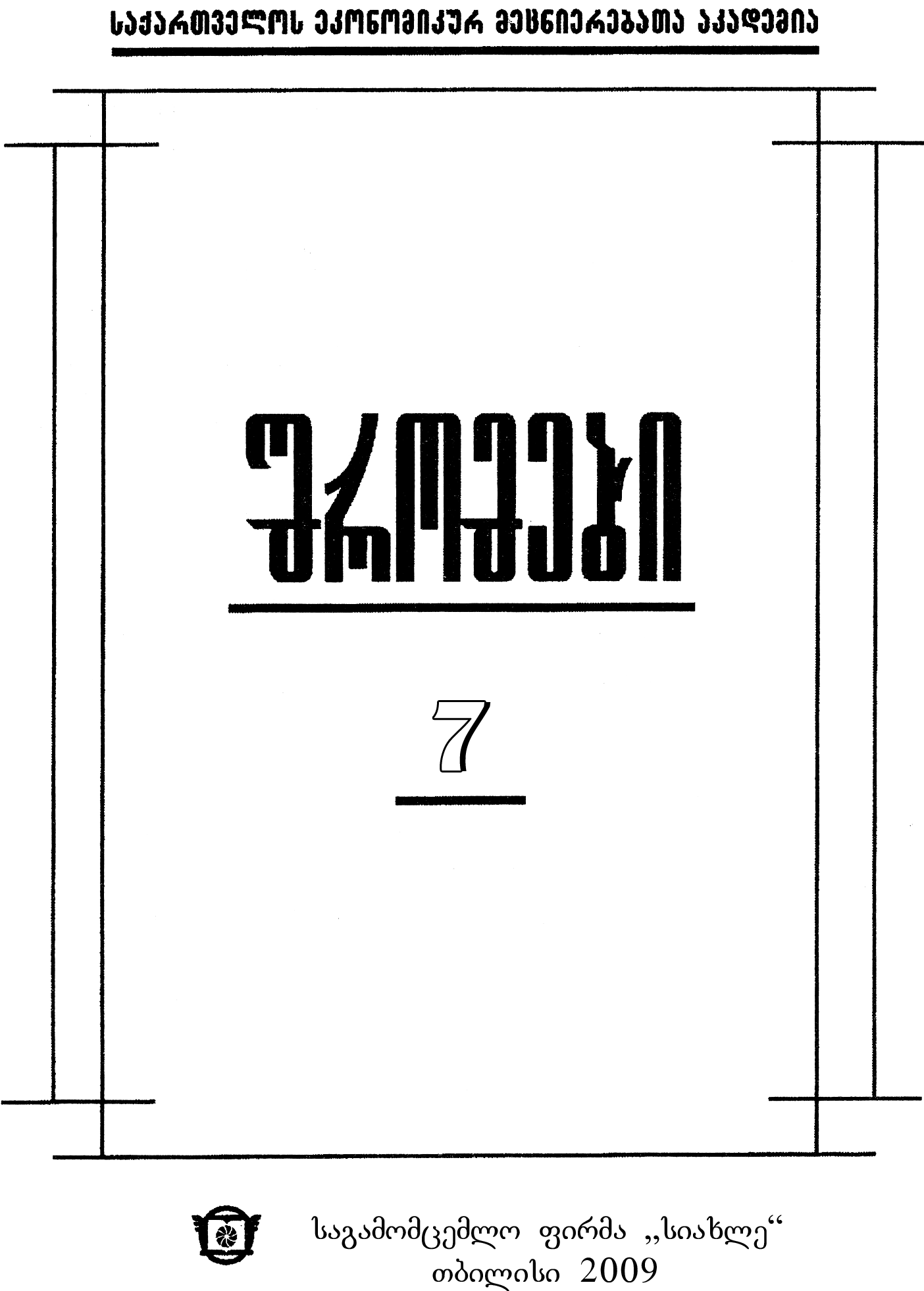 UDC (uak)	33(479.22)(061.2)		S – 873Sromebi. VII tomi. saqarTvelos ekonomikur mecnierebaTa akademia. Tbilisi, sagamomcemlo firma `siaxle~, 2009. _ 276 gv.krebulSi warmodgenilia rogorc Teoriul-meTodologiur, ise praqtikul sakiTxTa farTo speqtri, mwvave sadReiso problemebi. kritikuli analizis safuZvelze gaSuqebulia saqarTveloSi arsebuli ekonomikuri krizisisa da gaWianurebuli postkomunisturi gardamavali periodis ZiriTadi mizezebi.wigni gankuTvnilia saqarTveloSi mimdinare rTuli politikuri da socialur-ekonomikuri problemebiT dainteresebul mkiTxvelTa farTo wrisaTvis. igi did daxmarebas gauwevs umaRlesi skolis ekonomikuri specialobebis bakalavrebs, magistrebsa da doqtorantebs, aseve akademiur personals.saredaqcio kolegia:leo Ciqava (mTavari redaqtori) _ saqarTvelos mecnierebaTa erovnuli akademiis wevr-korespodenti; rozeta asaTiani – ekonomiur mecnierebaTa doqtori, profesori; iakob mesxia – ekonomikur mecnierebaTa doqtori, profesorirecenzentebi:gedeon xelaia – ekonomikur mecnierebaTa doqtori, profesori; murman turava – ekonomikur mecnierebaTa doqtori, profesoriISBN 978-99940-875-5-6     sagamomcemlo firma `siaxle~, 2009.winasityvaobasaqarTvelos ekonomikur mecnierebaTa akademia, romelic Tavis rigebSi aerTianebs qarTvel swavlul ekonomistTa yvelaze warmatebul da nayofierad momuSave 50 warmomadgenels, ekonomikisa da demografiis TematikiT dainteresebul qarTvel mkiTxvels sTavazobs samecniero Sromebis morig – VII toms. vicavT ra tradicias, samecniero Sromebis winamdebare krebulSic, wina tomebis analogiurad, ganvixilavT ara erT romelime kompleqsur problemas (rac monografiis xasiaTs mianiWebda mas), aramed Tanamedroveobis, didi Teoriuli da pragmatuli mniSvnelobis mraval saintereso sakiTxs, rac, Cveni azriT, ufro sainteresos xdis krebuls.ekonomikur mecnierebaTa akademiis publikaciebi mkiTxvelTa farTo wrisTvisaa gankuTvnili da wina tomebze miRebuli gamoxmaurebebis mixedviT Tu vimsjelebT, SeiZleba iTqvas, rom is am daniSnulebas amarTlebs. Tumca, araerTxel gamogviTqvams erTgvari ukmayofileba imis Taobaze, rom xelisuflebis ekonomikuri samsaxurebi (maT Soris ekonomikuri ganviTarebis saministro) Cveni kvlevis Sedegebis mimarT ar iCendnen saTanado yuradRebas da arc ki cdilobdnen Cvens mier SemuSavebuli praqtikuli xasiaTis rekomendaciebi gamoeyenebinaT TavianT saqmianobaSi.aRsaniSnavia, rom am mimarTulebiT ukve gadaidga pirveli sasikeTo nabijebi da ekonomikuri ganviTarebis ministrisa da mis TanamSromelTa farTo wris aqtiuri monawileobiT, CavatareT ekonomikur mecnierebaTa akademiis sadiskusio klubis morigi gafarToebuli sxdoma Temaze: `globaluri ekonomikuri krizisi da saqarTveloSi misi negatiuri Sedegebis Serbilebis gzebi~. am (da ara mxolod am) problemaze akademiis wevrTa mier gamoTqmuli sagulisxmo kritikuli mosazrebebi da angariSgasawevi winadadebebi asaxulia winamdebare krebulSi.Tu aseTi TanamSromloba gagrZeldeba momavalSic da vigrZnobT, rom xelisuflebis Sesabamisi organoebi Cveni mecnieruli kvlevis Sedegad gakeTebul daskvnebs gamoiyeneben erovnuli ekonomikis strategiuli mimarTulebebis gansazRvrisa da yovelmxriv gaazrebuli saxelmwifo ekonomikuri politikis SesamuSaveblad, Cven ufro meti enTuziazmiT, gazrdili pasuxismgelobiTa da gaZlierebuli ZalisxmeviT warvmarTavT mecnierul kvleva-Ziebas.krebulis saredaqcio kolegiisa da calkeul avtorTa mosazrebebi yovelTvis rodi emTxveva erTmaneTs. es imiTaa ganpirobebuli, rom vicavT princips ama Tu im sakiTxze avtoriseul (gansxvavebul) SexedulebaTa ucvlelad datovebis Sesaxeb. Tuki aseTi mosazrebebi mecnieruli diskusias gamoiwvevs, Sesabamis masalas siamovnebiT gamovaqveynebT momdevno tomebSi.mkiTxvels vTxovT Tavisi SeniSvnebi da sasurvelobebi mogvawodos misamarTze: Tbilisi, aglaZis q. #37, sarTuli II, saqarTvelos ekonomikur mecnierebaTa akademia. telefoni: 342591; 899586716. leo CiqavasaqarTvelos ekonomikur mecnierebaTa akademiis prezidenti24.05.2009leo Ciqavaekonomikur mecnierebaTa doqtori, profesori, saqarTvelos mecnierebaTa erovnuli akademiis wevr-korespondentidemografiul maCveneblebze siRaribisgavlenis negatiuri SedegebisiRaribe Tanamedroveobis erT-erTi umwvavesi globaluri problemaa. Raribad iTvleba adamiani, romlis saSualo wliuri Semosavali saarsebo minimumze naklebia. saerTaSoriso kriteriumebiT, RaribTa ricxovnobas gansazRvraven imis mixedviT, Tu Tavisi saarsebo moTxovnilebebis dasakmayofileblad dReSi saSualod ramdeni Tanxis daxarjvis saSualebas aZlevs adamians sakuTari Semosavali. misi dRiuri danaarji Tu 2 dolars ar aRemateba, igi iTvleba siRaribis zRvaris miRma myofad. is adamianebi ki, romlebic TavianTi SemosavliT dReSi 1 dolarze mets ver xarjaven, RatakTa kategorias ganekuTvnebian. 2006 wlis monacemebiT, mTel msoflioSi daaxloebiT 1,5 mln adamiani (23%) dReSi saSualod 2 aSS dolarze naklebs xarjavs, xolo 1 mlrd (16%) – 1 aSS dolarze naklebs.siRaribe, garkveul farglebSi, yvela qveyanaSi SeiniSneba. magaliTad, iseT super saxelmwifoebSic ki, rogoric aSS-ia, 32 mln adamiani, anu 14,1% siRaribis zRvaris miRma imyofeba. Tumca, es mtkivneuli socialuri movlena gansakuTrebiT ganviTarebadi (ekonomikurad sustad ganviTarebuli) qveynebisTvisaa damaxasiaTebeli. rogoric faqtobrivi monacemebidan Cans, 2006 wels saarsebo moTxovnilebebis dakmayofilebisaTvis dRe-RameSi saSualod 2 aSS dolarze naklebs xarjavda ganviTarebadi qveynebis mosaxleobis 79% (maT Soris tanzaniisa 90% da zambiis – 94%). kidev ufro mwvave socialur viTarebaze migvaniSnebs soliduri raodenoba mosaxleobis im nawilisa, romelsac Tavisi moTxovnilebebis dakmayofilebisTvis dReSi 1 dolarze metis daxarjva ar ZaluZs. aseTi Rataki mosaxleobis xvedriTi wona 1990-2003 wlebSi saSualod Seadgenda maliSi – 72,3%-s, nigeriaSi – 70,2%-s, centraluri afrikis respublikaSi – 66,6%-s, zambiaSi – 63,7%-s, madagaskarSi – 61,0%-s, gvineasa da gambiaSi – 59,3%-s, burundSi – 58,4%-s, sieraleoneSi – 57,0%-s, zimbabveSi – 56,1%-s da a. S. ar SeiZleba kacobriobas ar awuxebdes bedi sazogadoebis im nawilisa, romelic kvebis produqtebis qronikul deficits ganicdis da naxevradmSier mdgomareobaSi itanjeba. 2000-2002 wlebSi aseTi mosaxleobis xvedriTi wona Seadgenda: mTeli msoflioSi saSualod 24%-s, maT Soris saharis samxreTiT mdebare afrikis qveynebSi – 30%-s, adamianiseuli potencialis ganviTarebis dabali donis mqone qveyenbSi – 32%-s, xolo yvelaze dabalganviTarebul qveynebSi – 33%-s. gaeros msoflio sasursaTo programis direqtoris, amerikeli finansistis jeims morisonis informaciiT, dReisaTvis Cvens planetaze 850 milionze meti adamiani naxevradmSieria. aqedan 50%-s bavSvebi Seadgenen. indoeTSi SimSilobs 100 mln-mde bavSvi. zangi bavSvebis 46% jer kidev gasuli saukunis 80-iani wlebis dasasrulisaTvi imyofeboda siRaribis zRvars miRma. gansakuTrebiT sagulisxmoa is garemoeba, rom rig ekonomikurad CamorCenil qveynebSi gamoukvebavi (naxevradmSieri) mosaxleobis xvedriTi wona aramc Tu ar mcirdeba, aramed matulobs kidec. magaliTad, aseTi mosaxleobis xvedriTi wona 2000-2002 wlebSi, 1990-1992 wlebTan SedarebiT, gaizarda: siera-leoneSi 46-dan 50%-mde, svazilendSi – 14-dan 19%-mde, gambiaSi – 22-dan 27%-mde, tanzaniis gaerTianebul respublikaSi – 37-dan 44%-mde, gvatemalaSi – 16-dan 24-mde, bosvanaSi – 23-dan 32-mde, burundaSi – 48-dan 68-mde, kongos demokratiul respublikaSi – 32-dan 71-mde da a. S.2002 wlis mdgomareobiT Tu vimsjelebT, wylis gaumjobesebul wyaroebze xeli ar miuwvdeba msoflios mosaxleobis 17%-s, maT Soris ganviTarebadi qveynebis – 21, aRmosavleT aziisa da wynari okeanis regionis mosaxleobis – 22, xolo yvelaze dabalganviTarebulli qveynebis mosaxleobis – 39%-s. rac Seexeba srulyofili kanalizaciiT sargeblobas, am mxriv aseTi suraTi ikveTeba: mas moklebulia msoflios mosaxleobis 42%, maT Soris ganviTarebadi qveynebis mosaxleobis – 64 da yvelaze dabalganviTarebuli qveynebis mosaxleobis 65%. rogorc cnobilia, msoflios mosaxleobis 1/3 ukve ganicdis sasmeli wylis sagrZnob naklebobas. germania sasmel wyals yidulobs Sveicariisagan, aSS – kanadisgan, holandia – norvegiisgan. TurqeTisTvis Cveulebrivi movlenaa momxmareblisTvis mRvrie-moyviTalo feris wylis miwodeba, rac uamravi avadmyofobis gavrcelebas uwyobs xels. afrikisa da aziis zogierT  qveyanaSi mosaxleobis 1 sulze dRe-RameSi modis araumetes 3 litri wylisa, rac minimalur dozas ar aRemateba.eqspertTa gaTvlebiT, miuxedavad imisa, rom siRaribis Semcirebis 2015 wlisTvis dasaxuli amocana (15%-iT Semcireba) kidec rom Sesruldes, msoflioSi dReSi 1 dolarze naklebi Tanxis daxarjviT icxovrebs 800 mln adamiani, xolo 2 dolarze naklebi Tanxis daxarjviT – 1,7 mlrd adamiani. mkveTrad Seicvleba dReSi 1 dolaris mxarjveli Ratakebis teritoriuli gadaadgilebac. aseTi kategoriis mosaxleobaSi saharidan samxreTiT mdebare afrikis qveynebis xvedriTi wona Tu amJamad 24%-s Seadgends, 2015 wlisaTvis 41%-mde amaRldeba.kidev ufro naklebi imedis momcemia uaxloes periodSi mosaxleobis gamoukveblobis problemis daZleva. marTalia, naxevradmSierTa xvedriTi wona, 1990 wlis maCvenebelTan (21%) SedarebiT, 3 procentuli punqtiT Semcirda, magram, ZiriTadad ganviTarebul regionSi mosaxleobis winmswrebi tempebiT gamravlebis Sedegad, gamoukvebavi mosaxleobis ricxovnoba TiTqmis ucvleli darCa. warmoebis zrdis dRevandeli tempebis gaTvaliswinebiT, arc uaxloes aTwleulSi moCans misi sagrZnoblad Secvlis realuri SesaZleblobani. rac Seexeba Tanamedrove moTxovnebis Sesabamisi kanalizaciis sistemiT sargeblobas, 2015 wlisTvis mas moklebuli iqneba 2 miliardze meti adamiani, romelTa udidesi umravlesoba afrikis teritoriaze icxovrebs.siRaribis done, msoflios saSualo maCvenebelTan SedarebiT, maRalia ekonomikurad ara marto tradiciulad CamorCenil (ZiriTadad afrikis, aziisa da laTinuri amerikis) qveynebSi, aramed sabazro ekonomikaze gardamaval qveynebSic. aseT saxelmwifoTa kategorias ganekuTvneba, uwinares yovlisa, saqarTvelo. ra gvaZlevs aseTi daskvnis safuZvels? – jer erTi, is rom postsabWour sivrceSi saqarTvelo erTaderTia, romelmac jer kidev ver SesZlo mSp-is warmoebis XX saukunis 80-iani wlebis dasasrulisTvis miRweuli donis aRdgena; meore, daqiravebuli muSaxelis daaxloebiT 1/3-is xelfasi saarsebo minimumze dabalia, maT Soris aTasamde muSakis Sromis anazRaureba TiTqmis 5-jer CamorCeba minimalur samomxmareblo kalaTas; mesame, daaxloebiT 700 aTasi kaci umuSevaria da Semosavals minimaluri odenobiTac ver Rebulobs; meoTxe, eTnokonfliqtebis Sedegad, 400 aTasze meti macxovrebeli devnili an ltolvilia. isini gafantulni arian msoflios sxvadasxva kuTxeSi lukma-puris mosapveblad; da bolos, yovelive zemoaRniSnulis koncetrirebuli gamoxatulebaa is, rom qveyanaSi dReisTvis (Tu 2004 wlamde moqmedi meTodikiT gaviangariSebT) mosaxleobis 50%-ze meti siRaribis zRvaris qvemoT imyofeba da gausaZlis pirobebSi cxovrobs. bunebrivia, aseTi mZime socialuri foni uaryofiT gavlenas axdens demografiul maCveneblebzec. ai, rogoria es gavlena da misi negatiuri Sedegebi: _ siRaribe da qorwineba. saqarTveloSi 1990 wels daqorwinda 36,8 aTasi wyvili, xolo 2004 wels – 14,9 aTasi, anu TiTqmis 2,5-jer naklebi. Cveni qveynis mosaxleobis daaxloebiT 25% dauqorwinebelia. aseve, SeimCneva gvian daqorwinebis maRali done. amis ganmsazRvrel faqtorTa Soris erT-erTi TvalsaCino adgili cxovrebis mZime pirobebis arsebobas uWiravs, rac dasturdeba sociologiuri gamokvlevis monacemebiTac. gamokiTxul respondentTa 25,7%-ma aRniSna, rom daqorwinebisagan Tavs ikavebs ojaxis SenaxvisTvis saWiro saxsrebis uqonlobis gamo.siRaribe axalgazrdebis daqorwinebas aferxebs imitom, rom igi sakmaod solidur danaxarjebTanaa dakavSirebuli da visac amis SesaZlebloba ara aqvs, saerTod Tavs ikavebs daojaxebisagan, an, ukeTes SemTxvevaSi sdebs mas ganusazRvreli vadiT. msoflios rig qveynebSi, maT Soris saqarTveloSic, ukanasknel periodSi Tavi iCina momavlisadmi rwmenadakargul adamianTa kategoriis warmoqmnam, romelic indiferentuladaa ganwyobili ojaxis Seqmnisadmi. saqarTveloSi erT-erTi sociologiuri gamokvlevisas aseTi aRmoCnda respondentTa 19,3%.siRaribe (gansakuTrebiT maSin, roca is umuSevrobiTaa ganpirobebuli) axalgazrda Taobas gare migraciisken ubiZgebs, rac Zlier aferxebs maT daqorwinebas da optimalur fertilur asakSi ojaxuri idiliis Seqmnas. aRsaniSnavia, rom ukanasknel ocwleulSi aseT adamianTa ricxovnobam (migraciis uaryofiTma saldom) Cvens qveyanaSi 1 milion kacs gadaaWarba, rac iseTi patara qveynisaTvis, rogoric saqarTveloa, friad damafiqrebelia. siRaribe, calkeul ganviTarebad (ekonomikurad CamorCenil) qveynebSi, iseT simaxijesac uwyobs xels, rogoricaa mcirewlovani (sqesobrivad moumwifebeli) gogonebis gaTxoveba, Tanac angarebiT. magaliTad, saudis arabeTis q. unizaSi, sadac kanoniT araa dadgenili gaTxovebis minimaluri asaki, 8 wlis gogona mamamisma miaTxova Tavis megobar 60 wlis mamakacs, romlis valis gadaxdas wlebis ganmavlobaSi ver axerxebda. analogiuri SemTxvevebi iSviaTi rodia. arada, aseTi praqtikis gavrceleba, rom araferi vTqvaT meuRleebis xasiaTebis SeuTavseblobasa da ojaxis mesveurTa sulier disharmoniaze, mniSvnelovnad zrdis arasrulwlovani qaliSvilebis daavadebisa da naadrevi biologiuri daberebis risk-faqtors;_ siRaribe da Sobadoba. siRaribesa da Sobadobas Soris pirdapiri kavSiri ar arsebobs. es naTlad Cans faqtobrivi monacemebidan. magaliTad, 2007 wels msoflios ganviTarebul qveynebSi, sadac mosaxleobis 1 sulze warmobuli iqna 29,7 aTasi aSS dolaris mSp da mosaxleoba gacilebiT mdidrulad cxovrobs, Sobadobis zogadi koeficienti Sedgenda 11 promiles, ganviTarebad qveynebSi ki, sadac mosaxleobis 1 sulze warmoebuli iqna 5,5 aTasi aSS dolaris mSp da mosaxleobis udidesi nawili Raribulad cxovrobs, Sobadobis zogadma koeficientma 23 promiles miaRwia. kidev ufro kontrastuli aRmoCnda 34 uRaribesi qveynis (sadac siRaribis zRvars qvemoT imyofeba mosaxleobis 37%) Sobadobis jamuri koeficientis (6,1) 33 umdidresi qveynis (sadac siRaribis zRvars qvemoT mosaxleobis mxolod 6% imyofeba) Sobadobis jamuri koeficientTan (1,5) Sesadari maCveneblebi. TiTqmis yvelaferi piriqiT unda yofiliyo, magram movlenebs detalurad Tu gavaanalizebT, davinaxavT, rom amaSi arakanozomieri araferia.mdidari qveynebis SeZlebul ojaxebSi Svilebi esoden (an konkretul SemTxvevaSi 4-jer) mcire odenobiT imitom ki ar hyavT, rom kargi cxovreba uSliT xels bavSvebis maRalinteleqtualur aRzrdaSi, aramed imitom, rom maTi cxovrebis wesi (faqtorTa kompleqsi, romelic maT garSemo iyris Tavs) amgvari ojaxebis mesveurebs iseT reproduqtul ganwyobasa da demografiuli qcevis normebs gamoumuSavebs, romlebic zRudavs Sobadobas da Svilebis raodenoba dahyavs minimumamde. sxva sityvebiT rom vTqvaT, ojaxSi Svilianobas, uwinares yovlisa da mniSvnelovanwilad, gansazRvravs is, Tu demografiuli gadasvlis romel safexurxze imyofeba qveyana da mosaxleobis aRwarmoebis romeli (primitiuli, tradiciuli Tu Tanamedrove) tipia masSi damkvidrebuli. siRaribiT gamorCeul (upiratesad afrikis, aziisa da laTinuri amerikis) qveynebs jer kidev ver dauRweviaT Tavi mosaxleobis aRwarmoebis adrindeli (primitiuli da tradiciuli) tipebisagan, amitom maTTvis Sobadobis arakontrolirebadoba da araregulirebadobaa damaxasiaTebeli. rac Seexeba ekonomikurad da demografiulad SedarebiT maRalganviTarebul (upiratesad evropis) qveynebs, isini didi xania, rac gadasulni arian mosaxleobis aRwarmoebis Tanamedrove tipze da, rig sxva maxasiaTeblebTan erTad, gamoiCevian: bavSvTa Sobis Siga ojaxuri regulirebiT; bavSvTa yolis moTxovnilebis (ojaxSi bavTvTa sasurveli odenobis) SemcirebiTa da reproduqtuli ganwyobis daqveiTebiT; Sobadobis uaRresad dabali (xSir SemTxvevaSi depopulaciis ganmapirobebeli) doniT da a. S. am konteqstidan vardeba saqarTvelo, ramdenadac igi ekonomikuri ganviTarebis doniT (ZiriTadad sabazro urTierTobebze gadasvliT warmoqmnil araordinalur garemoebaTa gamo) ganviTarebad qveynebs ganekuTvneba, xolo demografiuli qceviT (mosaxleobis aRwarmoebis Tanamedrove tipze, bevr sxva saxelmwifosTan SedarebiT, adre gadasvlis meoxebiT) dasavleT evropis qveynebis donezea. es imas niSnavs, rom ekonomikurad da demografiulad ganviTarebul qveynebSi mosaxleobis cxovrebis pirobebis gaumjobeseba raime seriozul gavlenas ver moaxdens Sobadobis gazrdaze im martivi mizezis gamo, rom TiToeul ojaxs, rogorc wesi, imdeni Svili hyavs, ramdenic surs, e. i. ramdenzec aqvs moTxovnileba da, oqros koSkebic rom augo, am mijnas ar gadalaxavs. maSasadame, amgvari kategoriis qveynebSi materialuri dainteresebis amaRlebiT Sobadobis gadidebis rezervebi, SeiZleba iTqvas, amowurulia. radikalurad gansxvavebuli viTarebaa saqarTvelosa da misnair mdgomareobaSi myof gardamavali ekonomikis sxva qveynebSi. aq ojaxebSi Svilebis sasurvel raodenobas (romelic, Tavis mxriv, isedac dabalia), bavSvebis normaluri aRzrdisTvis Sesabamisi pirobebis SezRudulobis gamo, sakmaod mkveTrad CamorCeba Svilebis faqtiuri da realurad mosalodneli raodenoba. vTqvaT, ojaxs surs sami Svilis yola, magram realurad mxolos oris gaCenas apirebs. saqarTvelos demografiisa da sociologiuri kvlevis institutis mier Catarebuli sociologiuri gamokvlevis procesSi kiTxvaze: `gyavT an apirebT iyolioT Svilebi imaze naklebi odenobiT, vinem gsurT, gTxovT daasaxeloT amis mizezebi~ - respondentTa 39,4%-ma daasaxela ojaxis Semosavlis ukmarisoba, 25,7%-ma – Tanamedrove moTxovnebis doneze bavSvebis aRzrdisTvis saWiro pirobebis uqonloba, xolo 5,5%-ma – cudi sabinao pirobebi. maSasadame, yvelgan da yovelTvis ara, magram ojaxebSi bavSvTa sasurvel raodenobaze Camoyalibebuli moTxovnilebis praqtikuli realizaciis farglebSi siRaribis Semcirebas (miTumetes, saerTod aRmofxvras) da keTildReobis amaRlebas SeuZlia uSualo gavlena moaxdinos Sobadobis gadidebaze. metic, xangrZliv perspeqtivaSi mas SeuZlia garkveuli wvlili Seitanos ojaxebSi TviT bavSvTa sasurveli raodenobis (Svilebze moTxovnilebis) ramdenadme gazrdis mimarTulebiT formirebasa da depopulaciis Tavidan acilebaSi;_ siRaribe da mokvdaoba. siRaribe pirdapir kavSirSia mokvdaobasTan. adamiani rac ufro kargad ikvebeba, cxovrobs komfortul binaSi (Tavisi saTavsoebiT, gaTbobiT, cxeli wyliT, abazaniT, kondicioneriT da a. S.), icvams normalurad, isvenebs kulturulad da a. S., miT ufro janmrTelia da mokvdaobac dabalia. es exeba yvela asakis mosaxleobas, magram sailustraciod faqtobriv monacemebs movitan ZiriTadad bavSvTa mokvdaobis Taobaze siRaribis aspeqtSi. 2005 wels erT wlamde asakis (Cvil) bavSvTa mokvdaoba Seadgenda (promilebSi): msoflios maRalSemosavlian (mosaxleobis 1 sulze 33,1 aTasi aSS dolaris mSp-is mwarmoebel) qveynebSi 6-s, saSualoSemosavlian (mosaxleobis 1 sulze 7,4 aTasi aSS dolaris mSp-is mwarmoebel) qveynebSi – 28-s, xolo mcireSemosavlian (mosaxleobis 1 sulze 2,5 aTasi aSS dolaris mwarmoebel) qveynebSi – 75-s (maT Soris afrikis qveynebSi saharidan samxreTiT – 102). imave wels 5 wlamde asakis bavSvTa mokvdaobis koeficienti Seadgenda (promilebSi): maRalSemosavlian qveynebSi – 7-s, saSualoSemosavlian qveynebSi – 35-s, xolo mcireSemosavlian qveynebSi – 113-s (maT Soris afrikis qveynebSi saharidan samxreTiT – 244-s).mokvdaobaze siRaribis gavlenis negatiuri Sedegebi kidev ufro naTlad Cans qvemoT moyvanili monacemebidan. rogorc gamokvlevis masalis analizi cxadyofs, msoflios 34 uRaribes qveyanaSi yovel aTas sulze gaangariSebiT, weliwadSi saSualod 5 wlamde asakis bavSvebi 10-jer meti raodenobiT iRupeba, vinem 33 umdidres qveyanaSi.bavSvTa mokvdaobis maCveneblebi gansxvavebulia TiToeuli qveynis SigniTac cxovrebis doniT erTmaneTisagan gansxvavebul mosaxleobis jgufebSi. magaliTad, CvilTa mokvdaobis koeficienti 1 AaTas cocxlad Sobilze Seadgens: filipinebSi uRaribes 20%-Si 48,8-s, xolo umdidres 20%-Si – 20,9-s, vietnamSi, Sesabamisad, 39,3 da 13,8-s, indoeTSi – 28,1 da 23,3-s, boliviaSi – 106,5 da 25,5-s da a. S. analogiuria 5 wlamde asakis bavSvTa mokvdaobis donis mxriv arsebuli mdgomareobac. mokvdaoba 1 aTas cocxal dabadebulze Seadgens: braziliaSi uRaribes 20%-Si 98,9-s, xolo umdidres 20%-Si – 33,3-s, TurqeTSi, Sesabamisad, 85 da 32,6-s, TurqmeneTSi – 105,5 da 68,8-s, marokoSi – 116 da 39,2-s da a. S.ZiriTadad, gamoukveblobiTa da dabali samedicino momsaxurebiT aixsneba bavSvTa mokvdaobis maRali done. magaliTad, 2002 wels msoflioSi gardaicvala sul 57 mln adamiani, maT Soris 20%-is asaki 5 wels ar aRemateboda. gamodis, rom yovel 3 wamSi kvdeboda erTi, xolo yovel saaTSi – 1200 bavSvi. arada, normaluri kvebisa da saTanado samedicino momsaxurebis pirobebSi SeiZleboda Tavidan acileba bavSvTa gardacvalebis gamo sami SemTxvevidan orisa mainc.statistikis departamentis monacemebiT, 2005 wels saqarTveloSi 43 aTasi adamiani gardaicvala. mosaxleobis farTo masebisTvis maRalkvalificiur samedicino momsaxurebaze xelmiuwvdomlobasa da rig sxva garemoebasTan erTad, amaSi, rogorc ityvian, lomis wili Cveni TanamemamuleTa gamoukveblobas ekava. aseTi daskvnis safuZvels iZleva is faqti, rom aRniSnul (2005) wels mosaxleobis 1 sulze, fiziologiur normebTan SedarebiT, faqtiuri moxmareba Seadgenda (%-obiT): xorcis da xorcproduqtebisa 29,8-s, rZis da rZisproduqtebisa – 26,2-s, Tevzis da Tevzproduqtebisa – 35-s, kvercxisa – 68,2-s, xilis, kenkrisa da yurZnisa – 37-s.adamianis janmrTelobaze uaryofiTad moqmedebs ara marto gamoukvebloba (gamoxatuli raodenobriv parametrebSi), aramed uxarisxo da organizmisTvis mavne produqtebis moxmarebac. samwuxarod, aseTi produqtebi kontrolis gaerSe SeuzRudvelad iyideba Cvens bazarze. bunebrivia, mcireSemosavliani (Raribi) momxmarebeli ar erideba dabali xarisxis (an sulac uxarisxo), magram iafi da da mimzidvelad gaformebuli nawarmis yidvas. swored amiTaa ganpirobebuli is garemoeba, rom TurqeTidan nitratiani kartofiliT, xaxviT, nivriTa da rigiTi sxva analogiuri sasursaTo produqtiT datvirTuli trailerebi Semodian saqarTveloSi, xolo ukan imave saxeobis, magram saukeTeso xarisxis nawarmiT datvirTulni brundebian TavianT samSobloSi;- siRaribe da sicocxlis xangrZlivoba. mcire Semosavlinaoba da qronikuli siRaribe mraval safiqral-satanjvels uCens adamians. is mudam daZabul-daTrgunulia, mtkivneulad ganicdis duxWir cxovrebas, bevrs dardobs, arcTu iSviaTad, kargavs momavlisadmi rwmenas da, rogorc wesi, adre eTxoveba wuTisofels. ai, ratomaa sicocxle xanmokle Rarib da xangrZlivi _ mdidar qveynebSi. 2005 wels dabadebidan mosalodneli sicocxlis xangrZlivoba Seadgenda: msoflios maRalSemosavlian (mosaxleobis 1 sulze 29,9 aTas aSS dolaris mSp-is mwarmoebeli) qveynebSi 78,8 wels, saSualoSemosavlian (mosaxleobis 1 sulze 6,1 aTasi dolaris mSp-is mwarmoebel) qveynebSi – 70,3 wels, xolo mcireSemosavlian (mosaxleobis 1 sulze 2,1 aTasi aSS dolaris mSp-is mwarmoebel) qveynebSi – 58,4 wels.igive daskvnamde mivyavarT kontinentebis mixedviT mopovebuli monacemebis gaanalizebasac. msoflios mosaxleobis biuros (vaSingtoni) monacemebiT, 2007 wels dabadebidan mosalodneli sicocxlis xangrZlivoba Seadgenda: CrdiloeT amerikaSi (sadac mosaxleobis 1 sulze 2006 wels warmoebul iqna 43,3 aTasi dolaris mSp) 78 wels, evropaSi (sadac mosaxleobis 1 sulze 2006 wels warmoebuli iqna 22,7 aTasi aSS dolaris mSp) – 75 wels, xolo afrikaSi (sadac mosaxleobis 1 sulze 2006 wels warmoebuli iqna 2,5 aTasi aSS dolaris mSp) – 53 wels. aRsaniSnavia, rom msoflios erT-erT umdidres qveyanaSi – SveicariaSi, sadac mosaxleobis 1 sulze 40 aTasze meti aSS dolaris mSp iwarmoeba, mosaxleoba saSualod 43 wliT met xans cocxlobs, vinem zambiaSi, sadac mosaxleobis 1 sulze mSp-is warmoeba 1 aTasi aSS dolaris ar aRemateba.- siRaribe da demografiuli datvirTva. demografiul datvirTvas, praqtikaSi damkvidrebuli meTodiT, Sromisunariani asakis mosaxleobis kmayofaze myofTa ricxovnobiT gansazRvraven. aseTi gaangariSebisas cdomileba Zalian didia, ramdenadac Sromisunariani asakis mosaxleobaSi sxvis kmayofaze myofi adamianebic Sedian. realobasTan miaxloebuli maCveneblebis misaRebad, uwinares yovlisa, unda gamovTvaloT faqtiurad dasaqmebuli (sazogadoebrivi dovlaTis Semqmneli) nawili ekonomikurad aqtiuri mosaxleobisa. amisTvis Sromisunariani asakis mosaxleobas unda gamovakloT ekonomikurad araaqtiuri mosaxleoba (invalidebi, qronikulad sneulebi, samxedro mosamsaxureebi, msjavrdebulebi, studentebi, moswavleebi, saojaxo saqmianobiT dakavebulebi da Sromisunariani asakis sxva pirebi, romlebic ver acxadeben pretenzias dasaqmebaze. miviRebT Sromiunariani asakis ekonomikurad aqtiur mosaxleobas, romelic Sedgeba am kategoriis dasaqmebuli (momuSave) da dausaqmebeli (umuSevari) nawilebis jamisagan. am maCvenebels unda gamovakloT umuSevrebi, ramdenadac isini TviT arian sarCeni da dovlaTis faqtiurad SemqmnelTa kmayofaze imyofebian. garda amisa, upriania dasaqmebulTa kategorias gamovakloT e. w. faruli umuSevrebi, anu isini, romlebic oficialurad ar arian daTxovnilni samuSaodan, magram imyofebian uvado uxelfaso SvebulebaSi. aseve, is dasaqmebulebi, romelTa xelfasi saarsebo minimumze dabalia da siRaribis zRvars miRma imyofebian. statistikis departamentis monacemebiT, saqarTveloSi 2006 wels aseT muSakTa xvedriTi wona daqiravebulTa saerTo ricxovnobis 32%-s Seadgenda, xolo 20 aTasamde daqiravebuli adamiani 20 larze nakleb xelfass Rebulobda, maSin roca saarsebo minimumi 197 lari iyo.yovelive es imaze metyvelebs, rom qveyanaSi rac ufro metia umuSevari da Raribi (maT Soris raodenoba `dasaqmebuli Raribebis~, anu `axali Raribebisa~), miT ufro maRalia rogorc demografiuli, ise ekonomikuri datvirTva, rac, Tavis mxriv, Zabavs urTierTobebs mosaxleobis sxvadasxva jgufebs Soris da qmnis problemebs.demografiul maCveneblebze siRaribis gavlenis aseTi negatiuri Sedegebis Tavidan acilebis umniSvnelovanesi pirobaa TviT am mwvave socialuri movlenis safuZvlebis aRmofxvra, rac msoflio masStabiT did Zalisxmevasa da qmediT kompleqsur RonisZiebaTa ganxorcielebas saWiroebs.Лео Чикавадоктор экономических наук, профеcсор,член-корреспондент национальной АН ГрузииНегативные последстВия влияния бедности на демографические показатели РефератБедность – одна из острейших глобальных проблем современности. По данным за 2006 г., 79% населения развивающихся стран является бедным. Определенная часть населения голодает и в развитых странах мира.  Негативные последствия влияния бедности на демографические показатели представляются следующим образом:  а) бедность, как правило, противопропорциональна брачности, т. е., там, где имеются сложные условия жизни, обычно, высок удельный вес необраченных и позднообраченных в общем количестве населения фертильного возраста; б) не всегда и не везде, но в пределах практической реализации сложившихся потребностей на желаемое количество детей в семье, снижение (тем более, полное устранение) бедности положительно влияет на рождаемость;в) бедность находится в прямой зависимости с показателем смертности. Тяжелые условия жизни (отсутствие элементарных возможностей нормально питаться, одеваться, отдыхать, во время обратиться к врачу, купить лекарства и т. д.) приводит к снижению защитных функции организма и ускоряют смерть человека; г) люди, хронически живущие в бедноте, страшно переживают ее, много страдают и рано уходят из жизни. Вот почему коротка жизнь в бедных, а длительна – в богатых странах; д) чем больше в стране безработных и бедных (в том числе количество т. н. «занятых бедных»), тем более высока как экономическая, так и демографическая нагрузка, которые, в свою очередь, усложняют отношения между разными группами населения и создают трудноразрешимые проблемы. Среди факторов, определяющих высокий коэффициент смертности, одно из центральных мест занимает недоедание людей. Так, например, по данным за 2005 г., в Грузии фактическое потребление еды по отношению к физиологическим нормам, составляет: мяса и мясопродуктов – 29,8 %, молока и молочных продуктов – 26,2 %, рыбы и рыбных продуктов – 35 %, фруктов и винограда – 37 % и т. д.На здоровье человека отрицательно влияет не только недоедание, в прямом смысле этого слова, но и потребление некачественных и вредных для организма продуктов. Малодоходные, т. е. бедные потребители, обычно, покупают некачественное, но дешевое продовольствие, что часто ведет к их преждевременной гибели.Наряду с низким медицинским обслуживанием, в основном некачественным питанием было обусловлено то, что, например, в 2002 году в мире погибло в целом 11,4 млн. детей до пятилетнего возраста. По выводам специалистов, в условиях нормального питания и медицинского обслуживания, можно было из 3-х детей спасти двух.vladimer papavaekonomikur mecnierebaTa doqtori,profesori, saqarTvelos mecnierebaTaerovnuli akademiis wevr-korespondentisiRaribis Semcireba kerZo seqtorisganviTarebis gziT: qarTuli sinamdvileda perspeqtivebiSesavaliaT welze meti dro gavida mas Semdeg, rac msoflioSi Zalze aqtualuri gaxda siRaribis daZlevis problema. es gasagebicaa, radganac bolo aTwleulebis ganmavlobaSi siRaribis mier msoflios mosaxleobis mocva sul ufro da ufro farTo masStabebs iRebda. XX saukunis bolos ki cxadi gaxda, rom aucilebeli iyo specialuri programebis SemuSaveba siRaribis daZlevis mizniT. am programebis SemuSavebis inicireba da maTTvis erTiani konceptualuri sqemis momzadeba gaeros ganviTarebis programisa da msoflio bankis mier aris koordinirebuli. ukiduresi siRaribisa da SimSilis aRmofxvra gaeros aTaswleulis miznebidan umTavresia.siRaribis Semcireba unda miiRweodes ara imdenad Semosavlebis gadanawilebiT, ramdenadac qveynis ekonomikuri ganviTarebis gziT. sabazro ekonomikis pirobebSi ki qveynis ekonomikuri ganviTareba kerZo seqtoris ganviTarebis gareSe SeuZlebelia. swored kerZo seqtoris ganviTareba uwyobs xels dasaqmebis zrdas, dasaqmebulTa Semosavlebis zrdas da am gziT siRaribis Semcirebas. am konteqstSi unda iqnes ganxiluli “siRaribis daZlevaze orientirebuli zrdis” (Pro-Poor Growth) midgoma, romelic bolo xanebSi sul ufro popularuli xdeba. am midgomis Tanaxmad siRaribis daZlevaze orientirebul zrdas aqvs ori gageba – absoluturi da fardobiTi. pirvelis Tanaxmad RaribTa Semosavlebi unda izrdebodes, meores Tanaxmad ki RaribTa Semosavlebi unda izrdebodes ufro swrafad, vidre saSualo Semosavlebi. amgvari zrda ki swored kerZo seqtoris ganviTarebis gziT miiRweva, roca sul ufro met Raribs eZleva saSualeba dasaqmdes da sakuTari SromiT gaiumjebesos Tavisi da misi ojaxis pirobebi.saqarTvelosaTvis, iseve rogorc danarCeni msofliosaTvis, siRaribis daZleva iyo da dResac rCeba erT-erT umwvaves problemad. misi gadawyvetis mimarTulebiT qveyanaSi ukve dagrovda garkveuli gamocdileba, Tumca, samwuxarod, SeuZlebelia imis mtkiceba, rom xelisuflebas bolomde gacnobierebuli hqonda am problemis arsi da qmediTad moqmedebda mis gadasawyvetad.arsebuli mdgomareoba2000 wlis miwuruls msoflio bankisa da gaeros ganviTarebis programis iniciativiT saqarTvelos mTavrobam daiwyo muSaoba siRaribis daZlevis programis Seqmnaze. mas Semdeg, rac mTavrobis mier mowodebuli masalebis safuZvelze am programaze muSaobis procesSi damoukidebeli eqspertebi da arasamTavrobo seqtoris sxva warmomadgenlebi aqtiurad CaerTvnen, programis proeqtma met-naklebad srulyofili saxe SeiZina da am etapze SesaZlebeli gaxda samuSaoebSi saerTaSoriso organizaciebis eqspertebis CarTva, ramac am dokuments saboloo saxe miaRebina. 2003 wlis ivnisSi saqarTvelos prezidentis eduard SevardnaZis mier damtkicebul iqna “ekonomikuri ganviTarebisa da siRaribis daZlevis programa”. aRsaniSnavia, rom Tavidanve am programam saerTaSoriso organizaciebis umaRlesi Sefaseba daimsaxura da miRebul iqna gadawyvetileba, romlis Tanaxmadac saerTaSoriso safinanso institutebi (saerTaSoriso savaluto fondi da msoflio banki) saqarTvelosTan swored am programis farglebSi gaagrZelebdnen TanamSromlobas.samwuxarod, xsenebuli programis miRebasa da saerTaSoriso mowonebas araviTari zegavlena ar mouxdenia imdroindeli saqarTvelos mTavrobaze, romelsac ar gaaCnda neba da unari daewyo am programis (da ara marto misi) ganxorcieleba, 2003 wlis noemberSi ki “vardebis revoluciis” Sedegad moxda xelisuflebis cvla.imis gaTvaliswinebiT, rom am programis ganxorcielebis dawyeba igvianebda, xolo revoluciis Semdeg mniSvnelovani instituciuri cvlilebebi iqna gatarebuli, saWiro Seiqmna misi (programis) mniSvnelovani gadamuSaveba. amis sanacvlod postrevoluciurma mTavrobam es programa absoluturad zedmetad CaTvala da is daviwyebas misca.imavdroulad saerTaSoriso safinanso institutebi ratomRac Tvlidnen, rom saqarTvelos mTavrobas hqonda siRaribis daZlevis programa da masTan swored am programis farglebSi TanmSromlobdnen. 2007 wlis seqtemberSi saerTaSoriso savaluto fondis oficaluri gancxadebiT saqarTveloSi man warmatebiT daasrula kidec siRaribis daZlevis programa. ase, rom programa ki dasrulda (Tanac Turme warmatebiT), magaram siRaribe ki mainc darCa!ase, rom Seiqmna absurduli situacia, roca saqarTvelos postrevoluciuri mTavroba ar scnobda prezident eduard SevardnaZis mier damtkicebul saqarTvelos “ekonomikuri ganviTarebisa da siRaribis daZlevis programas”, xolo saerTaSoriso safinanso institutebi mTavrobasTan swored am programis frglebSi axorcielebdnen TanamSromlobas.mas Semdeg, rac 2007 wlis noemberSi prezidenti mixeil saakaSvili iZulebuli iyo gadamdgariyo da daeniSna vadamdeli saprezidento arCevnebi man Tavis winasaarCevno kampaniaSi wina planze siRaribis daZlevis amocana daayena. amas ki Semdegi axsna aqvs: 2007 wlis Semodgomis saprotesto aqciebis umTavresi gamomwvevi mizezi sazogadoebis xelisuflebisagan Selaxuli Rirseba iyo da winasaarCevno maraTonSi prezidentobis kandidatma mixeil saakaSvilma scada amomrCevelTa yurdadReba umwvaves socialur problemaze – siRaribeze gadaetana, rac man warmatebiT moaxerxa kidec.2008 wlis saprezidento da saparlamento arCevnebze xelisuflebis winasaarCevno mowodeba iyo “erTiani saqarTvelo siRaribis gareSe!” am mowodebas mTavrobam “xorci Seasxa” imave saTauris mqone e.w. programiT, romelic parlamentma 2008 wlis ianvris bolos mTavrobisadmi ndobis gamocxadebasTan erTad daamtkica. am dokuments mxolod pirobiTad SeiZleba ewodos programa, rameTu is mxolod da mxolod ramodenime gverdze Camowerili mowodebebiT Semoifargleba. TviT am “sifrifana” dokumentSi siRaribis problema mxolod erTi winadadebiTaa moxseniebuli, romlis Tanaxmadac “uaxloesi xuTi wlis ganmavlobaSi siRaribe mniSvnelovnad Semcirdeba”, rac, Tavis mxriv, ar asaxavs am dokumentis saxelwodebas, romlis Tanaxmadac saqarTvelos unda iyos siRaribis gareSe. siRaribis mniSvnelovan SemcirebaSi ki rogorc teqstidan irkveva mTavroba gulisxmobs imas, rom socialuri paketis mimReb beneficiarTa, anu saxelmwifoze damokidebul gaWirvebulTa ricxvi 50 procentiT unda Semcirdes. msgavsi midgoma iyo damaxasiaTebeli saxelisuflebo partiis – nacionaluri moZraobis winasaarCevno kampaniisaTvis, da arCevnebis Semdgomi periodisaTvisac.	rogorc vxedavT, samwuxarod, arc 2008 wlis saprezidento da saparlamento arCevnebis Semdeg saqarTvelos mTavrobas siRaribis Semcirebis ara Tu met-naklebad realisturi programa ar hqonda, aramed bolomde gaazrebulic ar aqvs, Tu ra aris siRaribe da rogor unda Semcirdes is.“vardebi revoluciis” Semdeg mTavrobis araformaluri miTiTebiT calkeul kerZo firmebs daevalaT ufaso sasadiloebis farTo qselis Seqmna, rac ukiduresad Rarib mosaxleobas erTgvarad umsubuqebs arsebobas.kerZo seqtorSi dasaqmebis xelSewyobis mizniT postrevoluciurma mTavrobam 2006 wels wamoiwyo e.w. dasaqmebis erovnuli programa, romelic Tavis xasiaTiT ufro populisturi datvirTvis mqone iyo, da ramac praqtikulad mxolod inflaciis zrdas Seuwyo xeli. es programa mTavrobam 2007 wlis miwurulsa da 2008 wlis dasawyisSi gaimeora.am programis Tanaxmad mewarmeebs imperatiul tonalobaSi eTxovaT sami Tvis ganmavlobaSi daesaqmebinaT umuSevrebi, romlebic amisaTvis saxelmwifo biujetidan dafinansdnen 2006 wels TveSi 150 laris, xolo 2007-2008 wlebSi TveSi 200 laris odenobiT. saxelmwifo biujetidan daxarjuli aTeulobiT mln laris Sedegad erTeulebi marTlac dasaqmdnen, xolo umravles SemTxvevaSi moxda Cveulebrivi garigeba: mewarmeebi Tanaxma iyvnen xeli moeweraT nebismier dokumentze TiTqos konkretuli piri samsaxurSi dadioda da raRacas akeTebda. umuSevaric kmayofili darCa, radgan man jer 450, mogvianebiT 600 lari miiRo araferSi. ufro maxinji situaciebic ki dafiqsirda, roca zogi wvrili mewarme xels mxolod im SemTxvevaSi uwerda Sesabamis dokumentze, Tu umuSevari mas Tanxis naxevars miscemda. saboloo angariSiT, saxelmwifo biujetidan dasaqmebis zrdis xelSewyobisaTvis gamoyofili aTeulobiT mln laris Sinaarsobrivi datvirTva umTavresad umuSevarTaTvis Semweobis gaRebaSi gamoixata. es Tanxa ise gavida bazarze samomxmareblo produqciis SesaZenad, rom adekvaturi odenobis produqcia da momsaxureba ar Seuqmnia, ramac bunebrivad inflaciis zrdas Seuwyo xeli.2006 wlis gazafxulze, rodesac moskovma daxura qarTuli Rvinisa da mineraluri wylisaTvis ruseTis bazari Sesabamisi kerZo kompaniebi umZimes mdgomareobaSi aRmoCndnen. imave da momdevno wlebis Semodgomaze xelisuflebis mowodebiT yvela kerZo (da ara marto) kompania, profilisa da interesebis miuxedavad, iZulebuli Seiqmna rTvelSi aqtiurad mieRo monawileoba da daefinansebina Rvinis Camosxma. ar unda iyos gasakviri, rom am kompaniebma Tavis sabrunavi Tanxebis nawili aramiznobrivad daxarjes, ramac garkveulwilad Seaferxa maTi Semdgomi ganviTareba.saqarTvelos mTavrobis iniciativebs Soris calke aRniSvnis Rirsia e.w. “iafi kreditis” programa, romelic, rogorc wesi, miecemoda axaldamwyeb mcire mewarmeebs, rac Tavisi ideiT kerZo seqtoris ganviTarebisaTvis mastimulirebeli unda gamxdariyo. mTavrobis mier am programis ganxorcielebaSi daSvebuli Secdomis arsi iyo is, rom iaf kreditebs xSir SemTxvevaSi anawilebda Tavad mTavroba da naklebad iyvnen am procesSi CarTulni komerciuli bankebi da sxva sakredito institutebi, rac aqveiTebda am kreditebis ganawilebis efeqtianobis dones (vinaidan mTavroba politikuri organoa da ara sakredito instituti).kerZo seqtoris ganviTarebis xelSewyobisa da imavdroulad siRaribis Semcirebis kuTxiT araeTmniSvnelovnad unda Sefasdes kanonSemoqmedebiTi saqmianoba.dadebiTad unda Sefasdes 2005 wlidan axali sagadasaxado kodeqsis amoqmedeba, riTac gadasaxadebis saxeoba 21-dan 7-mde Semcirda, xolo sagadasaxado tvirTi aSkarad Semsubuqda. qveyanaSi konkurenciis ganviTarebis xelSewyobis mimarTulebiT, garda sasoflo-sameorneo produqciasa da saSen masalebze, danarCen saqonelze saimporto gadasaxadi gauqmda. gamartivda, xolo calkeul SemTxvevaSi gauqmda biznesis dawyebisaTvis licenziebisa da sxvadasxva tipis nebarTvebis aRebis aucilebloba. arsebiTad gamartivda sakuTrebis uflebis saxelmwifo registraciis procedurebi. yovelive es aSkarad xelSemwyob RonisZiebad unda CaiTvalos kerZo seqtoris ganviTarebisaTvis.sakanonmdeblo iniciativaTa Soris calke aRniSvnis Rirsia iseTebi, romlebic, erTi mxriv, astimulirebdnen kerZo seqtoris ganviTarebas, Tumca imavdroulad siRaribis Semcirebas sulac ar uwyobdnen xels.postrevoluciuri mTavrobis erT-erT “damsaxurebad” iTvelba Sromis kodeqsis iseTi variantis miReba, romelic maqsimalur uflebebs aZlevs damqiravebels da absoluturad uuflebos xdis daqiravebuls. am tipis SromiTi urTierTobebis Camoyalibebas mTavroba imiT asabuTebda, rom mimzidveli gaexada saqarTvelo ucxoeli investorebisaTvis. marTalia, rom damqiravebelisaTvis maqsimaluri uflebebis micema xels uwyobs kerZo seqtoris ganviTarebas, magram daqiravebulTa uufleboba ar iZleva maT mier samsaxuris SenarCunebis sakanonmdeblo garantiebs, rac, saboloo angariSiT, aferxebs siRaribis Semcirebis SesaZleblobis realizacias.2006 wels saqarTvelos prezidentis iniciativiT 20_procentiani socialuri gadasaxadi da 12_procentiani saSemosavlo gadasaxadi unda gaerTianebuliyo (?!) saSemosavlo gadasaxadSi, romlis donec unda dadgeniliyo 25 procentiT. saqarTvelos profkavSirebis winaaRmdegobis miuxedavad es asec gakeTda, da Sesabamisi sagadasaxado cvlileba ZalaSi 2007 wlidan Sevida. imis gaTvaliswinebiT, rom socialuri gadasaxadi da saSemosavlo gadasaxadi sxvadasxva bazidan iangariSeba maTi gaerTianeba principulad SeuZlebelia. Sedegad miviReT situacia, roca 20_procentiani socialuri gadasaxadi, romelsac damqiravebeli ixdida, gauqmda, xolo 12_procentiani saSemosavlo gadasaxadi, romelsac daqiravebuli ixdis 25 procentamde gaizarda.20_procentiani socialuri gadasaxadis gauqmeba kerZo seqtoris ganviTarebisaTvis xelSemwyobia, Tumca 12_procentiani saSemosavlo gadasaxadis 25 procentamde gazarda siRaribis Semcirebas sulac ar uwyobs xels.2008 wlis bolos miRebuli gadawyvetilebis Tanaxmad, 2009 wlidan saSemosavlo gadasaxadis ganakveTi 25 procentidan 20 procentamde Semcirda, rac TavisTavad kargia daqiravebulTaTvis, Tumca sulac ar unda iyos daviwyebuli is, rom oriode wlis win es ganakveTi mxolod 12 procenti iyo.samoqalaqo sazogadoebis CarTuloba kerZo seqtoris ganviTarebiT siRaribis daZlevis amocanis gadaWraSi aSkarad aradamakmayofilebelia, Tumca es ufro Tavad samoqalaqo sazogadoebis problemaa, romelsac seriozuli sirTuleebi Seeqmna postrevoluciuri ganviTarebis procesSi, rac scildeba aq gansaxilvel sakiTxTa wres.xarvezebi da SesaZleblobebixarvezebs Soris uwinares yovlisa aRsaniSnavia is, rom saqarTvelos mTavrobas jerovnad ar aqvs gaazrebuli Tu ras niSnavs siRaribis daZleva. Tanac arc is aqvs realurad daTvili Tu saqarTvelos misaxleobis ra nawili cxovrobs siRaribis zRvars miRma.problemis arsi ki imaSi mdgomareobs, rom msoflioSi ar arsebobs qveyana, sadac siRaribe ar iyos. TviT aSS-Sic ki siRaribis zRvars (aSS-Si Raribad iTvleba saSualo oTxsuliani ojaxi, romlis wliuri Semosavalic 20 aTas dolars ar aRemateba) miRma mosaxleobis 12 procenti cxovrobs. saerTaSoriso standartebiT msoflios yvelaze CamorCenil qveynebSi Raribad iTvelba adamiani, romelsac dReSi SeuZlia moixmaros araumetes 2,5 aSS dolari, xolo ukiduresad Raribad, anu Ratakad ki – araumetes 1 aSS dolari.aucileblad gasaTvaliswinebelia, rom yvela qveyanas ekonomikuri ganviTarebis donis gaTvaliswinebiT siRaribis donis Sefasebis gansxvavebuli kriteriumi aqvs. aqedan gamomdinare aucilebelia pasuxis gacema kiTxvaze, Tu ramdenadaa SesaZlebeli siRaribis rogorc aseTis aRmofxvra. es problema uSualod ukavSirdeba siRaribis zRvris gansazRvris kriteriums. ra Tqma unda, swori ekonomikuri politikis pirobebSi siRaribis ama Tu im winaswar dadgenili kriteriumis mixedviT am zRvars miRma myofi mosaxleobis nulamde dayvana SesaZlebelia, magram unda gvaxsovdes, rom ekonomikuri ganviTarebis kvalobaze dRis wesrigSi dgeba Tavad am kriteriumis gadasinjvis aucilebloba, radganac siRaribe uwinares yovlisa fardobiTi movlenaa da sazogadoebaSi ekonomikuri simdidris zrdis kvalobaze Raribebad ukve is adamianebi CaiTvlebian, vinc wina kriteriumiT sulac ar iyo aseTi. amis saukeTso magaliTad gamodgeba zemomoyvanili informacia aSS-is Sesaxeb: dRevandel saqarTveloSi oTxsulian ojaxs weliwadSi 20 aTasi aSS dolaris Semosavali Tu aqvs, is sulac ar aris Raribi, magram gava dro da iseve rogorc dRevandel aSS-Si es Semosavali ukve siRaribis zRvari gaxdeba. ase, rom fardobiTi siRaribis sruli aRmofxvra iseve SeuZlebelia, rogorc perpetumobilis Seqmna, amitom mowodeba “saqarTvelo siRaribis gareSe” arakoreqtulia.2003 wlis zafxulSi, roca qveynis prezidentma daamtkica saqarTvelos “ekonomikuri ganviTarebisa da siRaribis daZlevis programa”, dadginda, rom saqarTveloSi siRaribis zRvars miRma mosaxleobis 52, xolo siRatakis zRvars miRma mosaxleobis 25 procenti cxovrobda.postrevoluciuri mTavrobis mier siRaribis winaaRmdeg brZolis erT-erTi “qmediTi” xerxi siRaribis zRvris meTodikis Secvla aRmoCnda: Seamcires saarsrebo minimumis kalaTaSi gasaTvaliswinebeli produqtebis kaloriuloba, xolo sacalo fasebis nacvlad aiRes sabiTumo.  Sedegad mTavrobam Tavi moiwona imiT, rom maTi azriT, 2004 wels siRaribis zRvarma 35 procentamde daiwiao. sainteresoa, rom am axali meTodikiT Catarebulma gaTvlebma 2005 wels siRaribis zRvars miRma myofi mosaxlobis 39 procenti daafiqsira, rac mTavrobisaTvis ara marto moulodneli, aramed miuRebelic aRmoCnda. swored amitom 2006 wlis monacemebi saerTod ar gamoaqveynes, radganac araoficialuri cnobiT siRaribis zRvari kidev ufro gaizarda da 42 procenti Seadgina. 2007 wlis dekembridan, roca qveyanaSi saprezidento arCevnebis kampania iyo gaCaRebuli umaRles doneze gaiJRera sul axalma maCvenebelma, romlis Tanaxmadac Turme siRaribis zRvars miRma saqarTvelos mosaxleobis 28 procenti yofila. Tu ki siRaribis zRvaris gansazRvris yvela wina maCvenebeli saarsebo minimumis gaTvlaze iyo dafuZvnebuli, es 28 procenti aRebulia imaze dayrdnobiT, Tu mTavrobis xelovnuri meTodikiT mosaxleobis ra nawili iRebs mTavrobisagan daxmarebas rogorc siRaribis zRvars myofi.aSkaraa, rom mTavrobas esWiroeba siRaribis Semcirebis realisturi da yovlismomcveli programis SemuSaveba, romelic daeyrdnoba msoflioSi dagrovil mdidar gamocdilebas.kerZo seqtoris ganviTarebis kuTxiT postrevoluciuri mTavrobis mier araerTi seriozuli Secdoma iqna daSvebuli. maTgan gansakuTrebiT mwvave kerZo sakuTrebis uflebis xelyofaa. mesakuTreebs Zalovani uwyebebis zewoliT aiZulebdnen viTomda “nebayoflobiT” daeTmoT sakuTreba saxelmwifos sasargeblod. es procesi deprivatizaciis saburvelqveS iqna gatarebuli, romlis miznadac privatizaciaSi 2004 wlamde daSvebul SecdomaTa viTomda gamosworeba iqna gacxadebuli. sinamdvileSi sakuTrebis uflebis xelyofa gamoyenebul iqna xelisuflebasTan daaxloebul e.w. elitarul biznesmenTaTvis qonebis gadanawilebis mizniT. am situacias isic amZimebda, rom yovelgvari samarTlebrivi safuZvlis gareSe daingra araerTi Senoba-nageboba; TiToeuli aseTi SemTxveva sakuTrebis uflebis darRvevis TvalsaCino precedenti iyo.aucilebelia sakuTrebis uflebis dacvis ara marto sakanondeblo bazis srulyofa, aramed xelisuflebis mxridan im politikuri nebis arsebobac, rom amgvari ram aRar ganmeordes. amasTan, yvela maT, visac ukanonod, iZulebis gziT CamoerTva Tu gaunadgurda sakuTreba, unda mieces saTanado kompensacia.kerZo seqtoris ganviTarebas seriozul dabrkolebebs uqmnis mTavrobis mier iniciirebuli e.w. “nebayoflobiTi Senatanebi” xelisuflebis winasaarCevno kampaniebsa, Tu sxva masobriv RonisZiebebSi.realurad, sasamarTloebi ar aris aRmasrulebeli xelisuflebisagan damoukidebeli, rac seriozuli Semaferxebelia kerZo seqtoris ganviTarebisaTvis.kerZo seqtoris ganviTarebaSi udidesi mniSvneloba eniWeba saxelmwifo qonebis privatizacias. 2004 wlidan dawyebuli msxvilmasStabiani privatizacia mimdinareobda kanonmdeblobis sruli darRveviT, rac sulac ar aris gasakviri, Tu ki gavixsenebT, rom swored am gziT Semovida saqarTveloSi rusuli, yazaxuri, Tu arabuli kapitali. xSir SemTxvevaSi privatizaciisas gaJRerebul Tanxaze ramodenimejer naklebi fiqsirdeboda saxelmwifosa da axal kerZo mesakuTres Soris gaformebul kontraqtebSi.arc Tu iSviaTad, specialurad ama Tu im obieqtis privatizaciaSi monawileobis misaRebad, privatizaciis win iqmneba firmebi saeWvo damfuZneblebiTa da saeWvo kapitaliT. swored isini gamodian Sesabamis tenderebSi gamarjvebulni.saxelmwifo qonebis privatizaciis procesi unda tardebodes maqsimaluri gamWvirvalobiT, ise, rom yvelasaTvis xelmisawvdomi unda iyos informacia imis Sesaxeb Tu vin arian ama Tu im kompaniis damfuZneblebi. mizanSewonilia kanoniT SeizRudos ofSorul zonebSi daregistrirebuli kompaniebis Semosvla saqarTvelos ekonomikaSi.rogorc cnobilia, konkurencia kerZo seqtoris ganviTarebis mastimulirebelia, amitom misi (konkurenciis) SezRudva yovlad gaumarTlebelia. imis nacvlad, rom postrevolucir mTavrobas xeli Seewyo konkurenciis ganviTarebisaTvis 2004 wlis bolos, viTomda reformebis saburvelqveS gauqmda antimonopoliuri kanonmdebloba da Sesabamisad saxelmwifo antimonopoliuri samsaxuri, riTac bazris monopolizaciis done gaizarda.	aSkara kuriozi ki is iyo, roca 2007 wlis oqtomberSi mTavrobis sxdomaze saqarTvelos prezidentma antimonopoliuri regulirebis funqcia marilis, Saqris da sxv. saqonlis bazrebze Sinagan saqmeTa saministros daavala, rac sruli nonsensia, vinaidan es funqcia aranair kavSirSia policiisa, Tu saxelmwifo uSiSroebis samsaxuris saqmianobasTan.eWvgareSea, rom kerZo seqtoris ganviTarebisaTvis gadaudebel amocanad unda CaiTvalos axali antimonopoliuri kanonmdeblobis miReba da Sesabamisi samsaxuris Camoyalibeba.qveyanaSi ucxouri investiciebis mozidvis mizniT miRebul iqna gadawyvetileba qalaq foTTan specialuri industriuli zonis Seqmnis Sesaxeb, rac Tavisi bunebiT Tavisufali ekonomikuri zonaa (anu im ekonomikuri sivrcis, sadac qveynis danarCeni teritoriisagan gansxvavebiT, sxvadasxva saxeobis SeRavaTebi moqmedebs). mTavrobas aseTive zonebis Seqmna dagegmili aqvs baTumsa da quTaisTanac. situacias amZimebs is, rom dRes (2008 wlis agvistos ruseT-saqarTvelos omamdec, da gansakuTrebiT omis Semdeg) saqarTvelos ekonomika investiciebis naklebobas, anu investiciur “SimSils” ganicdis da aseT pirobebSi Tavisufali ekonomikuri zonis Seqmna qveyanaSi investiciuri “SimSilis” gaRrmavebas gamoiwvevs, rac, saboloo angariSiT, mTeli ekonomikis ganviTarebas Seaferxebs. sagadasaxado SeRavaTebis pirobebSi ara marto ucxoeli, aramed adgilobrivi potenciuri investoric fuls mxolod Tavisufal ekonomikur zonaSi daabandebs. ase, rom momavalSi investiciebi mxolod foTSi, baTumsa da quTaisSi arsebul Tavisufal ekonomikur zonaSi Caideba da arcerTi investori aRar moindomebs investiciis gaRebas saqarTvelos sxva regionebSi, rac imas niSnavs, rom foTisa da mimdebare regionebis ekonomikuri ganviTareba danarCeni saqarTvelos xarjze moxdeba. Sedegad zonis miRma sxva teritoriebze kerZo seqtoris ganviTarebas aSkarad Seeqmneba naklebad mimzidveli garemo, xolo Tavisufali ekonomikuri zonebis tiraJireba qveynis sxvadasxva regionSi ki uaryofiTad aisaxeba saxelmwifo biujetze misi Semosavlebis klebis kuTxiT.2008 wlis agvistoSi ruseTis agresiam udidesi ziani miayena qveyanas, mis ekonomikas. sirTuleebi Seeqmna kerZo seqtorsac (gansakuTrebiT, samSeneblo seqtors, romelic erT-erTi yvelaze mzardi seqtori iyo postrevoluciur saqarTveloSi). amas daemata globaluri finansuri krizisis uaryofiTi zegavlenac. arsebul viTarebas nawilobriv amsubuqebs 2008 wlis 22 oqtombers briuselSi gamarTul donorTa konferenciaze miRebuli gadawyvetilebebi, romelTa Tanaxmadac saqarTvelos 2010 wlis CaTvliT SeuZlia miiRos 4,55 mlrd aSS dolaris daxmareba, saidanac mniSvnelovani Tanxebi gaTvaliswinebulia kerZo seqtorisaTvisac.saqarTveloSi sakamod ganviTarebuli iyo kerZo bankebisa da sxva sakredito organizaciebis mier mcire biznesis dakreditebis praqtika, romelsac sirTuleebi Seeqmna 2008 wlis agvistoSi ruseTis agresiisa da globaluri finansuri krizisis zegavleniT.dRes saqarTveloSi praqtikulad ganuviTarebelia biznesmenTa sxvadasva tipis saxelmwifosagan damoukidebeli gaerTianebebi. maT Soris yvelaze gamorCeulma – saqarTvelos biznesmenTa federaciam Tavisi saqmianoba xelisuflebis zewolis qveS jer kidev 2007 wels SeaCera.Sejamebis saxiT SeiZleba iTqvas, rom saqarTveloSi siRaribis daZlevis da kerZo seqtoris ganviTarebis kuTxiT arsebuli mdgomareoba xasiaTdeba seriozuli xarvezebiT.yvela dainteresebuli mxaris potenciuri rolis SesaxebimisaTvis, rom saqarTveloSi siRaribe kerZo seqtoris ganviTarebis gziT Semcirdes aucilebelia yvela dainteresebuli mxaris aqtiuri Tanamonawileoba.am mxriv umTavresi datvirTva mTavrobaze modis, romelmac unda srulad gaacnobieros problemis sirTule da SeimuSavos saTanado mravalwliani ekonomikuri programa, romelSic gaTvaliswinebuli iqneba saerTaSoriso gamocdileba. amisaTvis ki, uwinares yovlisa, saWiroa, rom statistikis samsaxurma periodulad gamoaqveynos informacia saarsebo minimumisa da siRaribis zRvars miRma myofi mosaxleobis Sesaxeb, romelic unda asaxavdes realurad arsebul mdgomareobas. imavdroulad mTavrobisaTvis es maCveneblebi unda gaxdes misi saqmianobis erT-erTi umTavresi indikatorebi.mTavrobisaTvis am programis SemuSavebaze teqnikuri daxmarebis gaweva sxvadasxva saerTaSoriso organizacias SeuZlia. am mxriv gansakuTrebuli roli SeiZleba Seasrulos gaeros ganviTarebis programam, romelsac xelewifeba msoflioSi arsebuli saukeTeso gamocdilebis ganzogadebiT mTavrobas aRmouCinos teqnikuri daxmareba.Zalze mniSvnelovania saerTaSoriso savaluto fondisa da msoflio bankis roli saqarTveloSi kerZo seqtoris ganviTarebis gziT siRaribis Semcirebis xelSewyobaSi. maT saqarTvelos mTavrobas ara marto Sesabamis saxelmwifo programis momzadebaSi SeuZliaT daexmaron, aramed am programis qveS SeuZliaT qveyanas gauwion finansuri daxmareba. programis Sesrulebaze monitoringis Sedegebis Sesabamisad ki gadawydeba misi dafinansebis gagrZelebis mizanSewoniloba, rac saqarTvelos mTavrobas ufro qmediTunarians gaxdis kerZo seqtoris ganviTarebis gziT siRaribis Semcirebis problemis gadaWraSi.kerZo seqtoris ganviTarebisaTvis mniSvnelovani stimulis mimcemi iqneba evrokavSirTan da aSS-Tan Tavisufali vaWrobis reJimze gadasvla, romelic axal stimuls miscems potenciur investorebs saqarTveloSi daiwyon evropisa da amerikis bazrebze konkurentunariani produqciis warmoeba. Tu aSS-Tan Tavisufali vaWrobis reJimze gadasvlis sakiTxi Canasaxovan etapzea, evrokavSiridan Tavisufali vaWrobis reJimis miRebisaTvis, uwinares yovlisa, aucilebelia evropuli standartebze dayrdnobiT Seicvalos Sromis kodeqsi da miRebuli iqnes antimonopoliuri da momxmareblebTa uflebebis dacvis Sesabamisi kanonmdebloba, rac briuselis mxridan mkafiod Camoyalibebul pirobaTa ricxvs ganekuTvneba.Zalian didi mniSvneloba eniWeba mTavrobisa da kerZo seqtoris warmomadgenlebs Soris praqtikulad mudmiv reJimSi moqmedi dialogis arsebobas. es SesaZlebels gaxdis, rom mTavroba yovelTvis iyos informirebuli im sirTuleebis Sesaxeb, romlis winaSec dgas kerZo seqtori.kerZo seqtors Tavisi interesebis dasacavad, Tavis mxriv, esaWiroeba sxvadasxva tipis gaerTianebebis Seqmna da maTi gaaqtiureba. biznesmenebs unda SeeZloT Tavisi satkivaris gaziareba TavianTi kolegebisaTvis, raTa mTavrobasTan SeZlon SeTanxmebuli winandadebebis erTiani ZalisxmeviT wardgena.siRaribis Semcireba unda gaxdes ori mTavari mxaris – mTavrobisa da kerZo seqtoris urTierTSeTanxmebuli moqmedebis Sedegi, xolo am SeTanxmebis procesSi aucilebelia daqiravebulTa interesebis dacva, rac, ra Tqma unda, profkavSirebis umTavresi amocanaa.aqedan gamomdinare, mizanSewonilia profkavSirebis rolis amaRleba, raTa daqiravebulTa interesebis dacviT xeli Seewyos siRaribis donis Semcirebas.didi mniSvneloba aqvs samoqalaqo sazogadoebis CarTulobas siRaribis SemcirebasTan dakavSirebuli sakiTxebis gadawyvetaSi. am kuTxiT unda gaaqtiurdes informaciis masobrivi saSualebebis saqmianoba, romlebmac periodulad unda gaaaqtiuron siRaribis Semcirebisa da kerZo seqtoris ganviTarebasTan dakavSirebuli problemebis gaSuqeba.mizanSewonilia ganviTardes im arasamTavrobo organizaciaTa qseli, romelic saqarTvelos sxvadasxva regionSi monitorings ganaxorcielebs rogorc centraluri, ise adgilobrivi xelisuflebis mier gatarebul siRaribis Semcirebaze orientirebul RonisZiebebze. rekomendaciebizemoTmoyvanili analizis safuZvelze saqarTveloSi kerZo seqtoris ganviTarebis gziT siRaribis SemcirebisaTvis   mizanSewonilia Semdegi RonisZiebebis gatareba:saqarTvelos mTavrobam unda SeimuSavos siRaribis Semcirebis yovlismomcveli programa moklevadian (erTwlian), saSualovadian (3-5 wlian) da grZelvadian (10-15 wlian) WrilSi. bolo oris dazusteba unda moxdes yovelwliurad, rac uzrunvelyofs am programis praqtikulad uwyvet reJimSi ganaxlebas. am mizniT mizanSewonilia saqarTvelos mTavrobaSi ekonomikuri ganviTarebis saministros funqciis gaZliereba, romelic wamyvani samTavrobo instituti unda Seiqmnas siRaribis Semcirebis programis momzadebasa da mis realizaciaze samTavrobo monitoringis ganxorcielebaSi; saqarTvelos mTavrobis mxridan unda eTxovos gaeros ganviTarebis programas, saerTaSoriso savaluto fonds, msoflio banks, rom teqnikuri daxmareba gauwion mTavrobas siRaribis Semcirebis programis ganxorcielebaSi;sasurvelia, rom siRaribis Semcirebis programa safuZvlad daedos saerTaSoriso savaluto fondisa da msoflio bankis momaval TanamSromlobas saqarTvelosTan;evrokavSirTan Tavisufali vaWrobis reJimze gadasasvlelad saqarTvelos mTavrobam da parlamentma evropul standartebze dayrdnobiT unda Secvalos Sromis kodeqsi da miRebuli unda iqnes antimonopoliuri da momxmareblebTa uflebebis dacvis Sesabamisi kanonmdebloba;aSS-Tan Tavisufali vaWrobis reJimze gadasasvlelad saqarTvelos mTavrobam aSS-is administracias unda sTxovos molaparakebaTa formatis Camoyalibeba da am molaparakebaTa uaxloes xanebSi dawyeba;saxelmwifo biujetidan gamoyofili dabalprocentiani sakredito resursi kerZo seqtoris gansaviTareblad mTavrobam unda gadasces tenderiT gamovlenil saukeTeso komerciul bankebsa an/da sxva sakredito institutebs, rac mTavrobas srulad gaanTavisuflebs misTvis araTavsebadi sakredito funqciisagan;aucilebelia sakuTrebis uflebis dacvis ara marto sakanondeblo bazis srulyofa, aramed xelisuflebis mxridan im politikuri nebis arsebobac, rom amgvari ram aRar ganmeordes. amasTan, yvela maT, visac ukanonod, iZulebis gziT CamoerTva Tu gaunadgurda sakuTreba, unda mieces saTanado kompensacia;sasamarTloebma unda gaxdnen realurad damoukideblebi aRmsarulebeli xelisuflebisagan;saxelmwifo qonebis privatizaciis procesi unda tardebodes kanonis sruli dacviTa da maqsimaluri gamWvirvalobiT, ise, rom yvelasaTvis xelmisawvdomi unda iyos informacia imis Sesaxeb Tu vin arian ama Tu im kompaniis damfuZvneblebi. kanoniT unda aikrZalos ofSorul zonebSi daregistrirebuli kompaniebis Semosvla saqarTvelos ekonomikaSi;Tavisufali ekonomikuri zonis daarsebisa da regulirebis saqarTveloSi moqmedi kanoni specialuri industriuli zonis Sesaxeb unda gauqmdes. baTumsa da quTaisSi, sadac jer ar dawyebula aseTi zonebis Seqmna sajarod unda gacxaddes, rom isini aRar Seiqmneba. xolo im ucxoel investorTan dadebuli xelSekruleba, romelic SeirCa foTSi am zonis Sesaqmnelad da gasanviTareblad, saTanado saerTaSoriso gamocdilebis gaziarebiTa da im argumentze dayrdnobiT, rom swored foTis porti da foTis mimdebare teritoria iyo rusebis mier okupirebuli da dazianebuli, saerTaSoriso samarTlis normebze dayrdnobiT unda gauqmdes;unda gaaqtiurdes kerZo seqtoris warmomadgenlebiT Seqmnili sxvadasxa gaerTianebebi, rac biznesmenebs gauadvilebs erTmaneTis problemebis gacnobasa da amis safuZvelze SeTanxmebuli winadadebebis momzadebas mTavrobisaTvis warsadgenad;mTavrobasTan unda Seiqmnas biznesmenTa sabWo, romelSic Sevlen biznesmenTa gaerTianebebidan arCeuli warmomadgenlebi, romelmac unda uzrunvelyos mTavrobisa da kerZo seqtoris warmomadgenlebs Soris praqtikulad mudmiv reJimSi moqmedi dialogi. msgavsi sabWoebi unda Seiqmnas adgilobrivi xelisuflebis organoebTanac;srulyofa unda ganicados profkavSirebis sakanonmdeblo bazam, ramac safuZveli unda Seqmnas maTi rolis gaaqtiurebisaTvis daqiravebulTa uflebebis dacvaSi;mTavrobam unda waaxalisos sazogadoebrivi mauwyebeli da informaciis sxva masobrivi saSualebebi siRaribis Semcirebisa da kerZo seqtoris ganviTarebis problemebis gaSuqebaSi;sxvadasxva saerTaSoriso fondebma unda Seuwyon xeli im arasamTavrobo organizaciaTa qselis ganviTarebas, romelic saqarTvelos sxvadasxva regionSi monitorings ganaxorcielebs rogorc centraluri, ise adgilobrivi xelisuflebis mier gatarebul siRaribis Semcirebaze orientirebul RonisZiebebze da sazogadoebas operatiul reJimSi acnobebs am monitoringis Sedegebs.Vladimir PapavaProfessor, Corresponding Member of the Georgian National Academy of SciencesPOVERTY reduction THROUGH PRIVATESECTOR DEVELOPMENT: Georgian RealityAND PERSPECTIVESSummaryThe paper deals with the experience gained in the area of poverty reduction and private sector development in Georgia.It demonstrates that the Economic Development and the Poverty reduction Program approved by the President of Georgia in 2003 has never been implemented because the Georgian government never had a will and ability to launch its implementation.  Furthermore, the post-revolution government simply forgot that such a program had once existed.  During the presidential and parliamentary elections in 2008, the government’s electoral slogan was “An Integrated Georgia with No Poverty!”  Unfortunately, even this slogan never prepared any grounds for the government to develop a more-or-less complete poverty reduction program.The post-revolution government was not always consistent in its endeavors to support private sector employment programs.  Very often its steps were rather populist than practical.  While the post-revolution government must actually be commended for its initiatives to simplify business licensing procedures, its quite numerous infringements upon the private owner’s rights must be deemed to be its biggest mistake.It is required that all stakeholders be actively involved in the process if the poverty reduction through the private sector development is desired to be an achievable objective.  The key role must be performed by the government.  It has to develop an appropriate long-term economic program which will be based on international experience. Various international organizations should be requested to provide some technical assistance for developing such a program.It is important that the government and the private sector maintain a continued dialogue with each other on this matter.  At the same time, the private sector needs to set up and activate various associations which may safeguard its interests.Poverty reduction may be achieved as a result of coordinated efforts of both parties – the government and the private sector.  This kind of coordination requires an active involvement of trade unions and civil society.iakob mesxiaekonomikur mecnierebaTadoqtori, profesorisaqarTvelos ekonomikis Tanamedrove safrTxeebi  da axali gamowvevebimsoflio ekonomikuri krizisis pirobebSi calkeul saxelmwifoTa ekonomikuri usafrTxoebis strategiis SemuSaveba da realizacia sul ufro met aqtualurobas iZens. dRevandel etapze igi scildeba calkeuli qveynebis mxolod Sida avtonomiur politikur da socialur-ekonomikur interesebs da TandaTanobiT qveyanaTa samezoblo-sasazRvro politikis organuli Semadgeneli nawili xdeba. metic, SeiZleba iTqvas, rom ekonomikuri usafrTxoebis politika globalur xasiaTs Rebulobs, radgan msoflios ganviTarebuli da msxvili qveynebi krizisis winaaRmdeg ara izolirebulad, aramed gaerTianebuli ZalebiT awarmoeben brZolas. amis mkafio magaliTebiaGG20-is vaSingtonis da londonis bolodroindeli samitebi, sadac miRebuli iqna uprecedento gadawyvetilebebi globaluri ekonomikuri krizisis daZlevis mimarTulebiT. patara qveynebs da maT Soris saqarTvelosac, ekonomikuri usafrTxoebis uzrunvelsayofad SedarebiT mokrZalebuli ekonomikuri da administraciuli berketebi da meqanizmebi aqvT, rac obieqturi garemoebebiTaa ganpirobebuli, magram es sruliadac ar niSnavs imas, rom am mimarTulebiT saxelmwifos Zalisxmeva ar iqnes warmarTuli. saqarTvelos saxelmwifoebrivi damoukideblobis aRdgenis sawyis etapze xelisuflebam sworad ganWvrita qveynis ekonomikuri usafrTxoebis roli da mniSvneloba. amis mkafio dadasturebaa saqarTvelos saxelmwifo uSiSroebis sabWos mier am kuTxiT gaweuli saqmianoba. igi  aqtiur organizaciul da meTodur muSaobas eweoda mosalodneli ekonomikuri muqarebis gamovlenisa da misi Tavidan acilebis meqanizmebis SemuSavebis mimarTulebiT. qveynis samecniero-kvleviTi institutebis TematikaSi didi adgili ekava saqarTvelos ekonomikur usafrTxoebasTan dakavSirebuli sakiTxebis Seswavlas. socialur-ekonomikuri da regionuli problemebis samecniero-kvleviT institutSi 2003 wels SemuSavda  `saqarTvelos ekonomikuri usafrTxoebis koncefcia~. finansebis samecniero-kvleviT institutSi damuSavda winadadebebi da rekomendaciebi qveynis finansuri usafrTxoebis ganmtkicebis mimarTulebiT. qarTveli ekonomist-mkvlevarTa mier gamoqveynda sayuradRebo samecniero naSromebi safinanso, sagadasaxado, sabiujeto, investiciuri, fulad-sakredito da ekonomikis sxva mimarTulebebis da sferoebis usafrTxoebis Teoriul-meTodologiur da gamoyenebiT sakiTxebze. Tumca axali xelisuflebis mosvlisTanave aRniSnuli problema, iseve rogorc mTlianad ekonomikuri mecniereba, ignorirebul iqna.samarTlianoba moiTxovs imis aRniSvnas, rom dReisaTvis oficialurad gamoqveynebul `saqarTvelos erovnuli usafrTxoebis koncefciaSi~ gamokveTili adgili ukavia qveynis ekonomikuri usafrTxoebis politikas, mis prioritetebs, aseve socialuri usafrTxoebis mimarTulebebs, Tumca igi moZvelebulia da ara moicavs axal socialur-ekonomikur gamowvevebs da ukanasknel periodSi msoflioSi da saqarTveloSi warmoSobil safrTxeebs, saSinao-sagareo muqarebs. unda iTqvas, rom `koncefciis~ ekonomikuri nawili  faqtobrivad formalur xasiaTs atarebs, radgan ukanasknel periodSi mis arc erT muxlze xelisuflebis (uSiSroebis sabWos) mxridan prevenciis  monitoringis da Sefasebis kuTxiT aranairi reagireba ar xorcieldeba. arada, dReisaTvis saqarTveloSi warmoqmnili socialur-ekonomikuri safrTxeebi, romelic araTu mxolod ekonomikur, aramed qveynis politikur damoukideblobasac emuqreba, am problemis wina planze wamoweva umniSvnelovanes erovnul-strategiul amocanas warmoadgens.winamdebare statiis mizania, misi formatis CarCoebSi, ramdenime prioritetuli konkretuli sakiTxis analizisa da Sefasebis safuZvelze, warmovaCinoT dRevandel etapze qveynis  winaSe mdgari socialur-ekonomikuri safrTxeebi da is gamowvevebi, romelsac adgili aqvs an mosalodnelia saqarTveloSi msoflio ekonomikuri krizisisa da ruseTis agresiis fonze. arsebuli safrTxeebisa da mosalodneli axali muqarebis drouli gamovlena, analizi da obieqturi Sefaseba warmoadgens qveynis ekonomikuri usafrTxoebis koncefciisa da Sesabamisi samoqmedo programebis SemuSavbis aucilebel winapirobas.safrTxe #1 _ ekonomikis vardna. iseve rogorc mTels msoflioSi, saqarTveloSic daiwyo ekonomikuri zrdis Seneleba. 2008 wels, 2007 welTan SedarebiT, aSS-Si mTliani Sida produqtis moculoba 2,0%-dan 1,1%-mde Semcirda, evrokavSirSi (27 qveyana) Sesabamisad 2,9-dan 0,9-mde, ruseTSi _ 8,1-dan 5,6%-mde, CineTSi _ 13,0-dan 9,0%-mde da a.S. msoflios yvela ganviTarebul da ganviTarebad qveynaSi adgili aqvs recesiul procesebs. xelisuflebis mtkicebiT saqarTvelo mowinave adgilze imyofeba ekonomikuri zrdis indikatorebiT postsabWour da postsocialistur qveynebs Soris (zogjer saubaria evropazec), rac simarTles ar Seesabameba. magaliTad 2007 wels saqarTveloSi mTliani Sida produqtis zrdam wina welTan SedarebiT oficialuri statistikiT Seadgina 12,3%. sxvagan, Sors rom ar wavideT, Cvens mezobel qveynebSi azerbaijansa da somxeTSi mTliani Sida produqtis zrdam Sesabamisad Seadgina 25,0 da 13,8% anu saqarTvelosTan SedarebiT sakmaod maRali. metic, Tu 2000-2007 wlebis dinamikaSi ganvixilavT am maCveneblis zrdas samxreT kavkasiis samive qveyanaSi, davinaxavT rom azerbaijanSi man Seadgina _ 316,5%, somxeTSi _ 229,3%, xo-   lo saqarTveloSi _ 175,2%. aseTia oficialuri statistika, xolo saqarTvelos xelisuflebis mier gakeTebuli Sefasebebi, sxva qveynebTan SedarebiT Cveni qveynis saswaulebrivi ekonomikuri warmatebebis Sesaxeb, arasworia. axla SevxedoT msoflio da Sida krizisebis Sedegad mTliani Sida produqtis moculobis vardnis Tanafardobas am sam saxelmwifos Soris: azerbaijanSi 2008 wels 2007 welTan SedarebiT ekonomikis zrdis tempi daeca 10,8%-mde, somxeTSi _ 6,8%- mde, xolo saqarTveloSi _ 2,0%-mde. amrigad, am sam saxelmwifos Soris ekonomikis  yvelaze didi vardna dafiqsirda saqarTveloSi. isic unda aRiniSnos, rom dsT-s qveynebidan, garda ukrainisa da yazaxeTisa, ekonomikuri zrdis yvelaze dabal maCvenebels saqarTveloSi hqonda adgili. amrigad, Tqma imisa, rom ukanasknel wlebSi saqarTvelos ekonomika sxva qveynebis ekonomikebTan SedarebiT ganviTarebis maRali tempebiT xasiaTdeboda da man msoflio ekonomikur kriziss SedarebiT mdgradobiT upasuxa, oficialuri statistikiT ar dasturdeba. xelisuflebis mier  saqarTvelos ekonomikis ganviTarebis araadekvaturi  Sefasebebi ganpirobebulia Sesabamisi struqturebis dabali analitikuri codniT an politikuri dividendebis  mosapoveblad  gaumarTlebeli populizmiT.aqve gvinda yuradReba SevaCeroT erT mniSvnelovan sakiTxze. mtkiceba imis Sesaxeb, rom saqarTveloSi mxolod “vardebis revoluciiT” mosuli xelisuflebis pirobebSi iqna ekonomikuri warmatebebi miRweuli, arasworia. moviSvelioT oficialuri statistikuri maCveneblebi. wina xelisuflebis dros 2003 wels, 2002 welTan SedarebiT, mTliani Sida produqtis  zrdam saqarTveloSi 11,1% Seadgina. aseve igi 11,2%-iT gaizarda 1996 wels, 1995 welTan SedarebiT, xolo 11,3%-iT 1997 wels, 1996 welTan SedarebiT. Tumca SemdgomSi daiwyo tempebis TandaTanobiTi vardna. amave dros, Tu davakvirdebiT postsocialistur da postsabWour qveynebSi ekonomikuri zrdis dinamikas, misi SedarebiT maRali tempebi swored 2003-2004 wlebidan iwyeba, rac sruliad logikuri da kanonzomieri movlenaa. saqme isaa, rom gegmiani ekonomikidan sabazro urTierTobebze gadasvlis procesi sakmaod gaxangrZlivda da mtkivneuli aRmoCnda, rac gamowveuli iyo sabazro ekonomikasTan adaptaciis sirTuleebiT. SeiZleba iTqvas, rom gardamavali etapis urTulesma periodma  ukve TiTqmis  gaiara da liberalurma ekonomikam Tavisi pirveli pozitiuri Sedegebi gamoiRo. is garemoeba, rom saqarTveloSi daiwyo infrastruqturis ganviTareba, gzebis reabilitacia-mSenebloba, samSeneblo biznesis ganviTareba,  mosaxleobas miewodeba eleqtroenergia, maRaziebSi gaCnda samomxmareblo saqoneli da a.S., ganpirobebulia sabazro kanonebis amoqmedebiT, sazogadoebis biznes-aqtiurobis zrdiT, Sesabamisad sabiujeto Semosavlebis gadidebiT da saxelmwifos mxridan ufro meti xarjebis gawevis SesaZleblobiT. SeiZleba iTqvas, rom ufro maRali doniT da farTo masStabiT pozitiuri Zvrebi dafiqsirda TiTqmis yvela gardamavali ekonomikis qveyanaSi. yovelive es ganpirobebulia obieqturi garemoebebiT, sabazro urTierTobaTa upiratesobebiT, ekonomikis liberalizaciiT da ara saxelmwifo menejmentis raRac sensaciuri warmatebebiT. arc erT am qveyanaSi, xelisufleba sakuTar mmarTvelobiT warmatebebs ar miawers ekonomikur ganviTarebis daCqarebas, radgan kargad aqvT gacnobierebuli sabazro ekonomikis principebi da liberaluri ekonomikis pozitiuri maxasiaTeblebi. saqarTveloSi ki samwuxarod piriqiT xdeba, rac, Cveni azriT, arasworia. isic unda aRiniSnos, rom saqarTveloSi dReisaTvis infrastruqturis ganviTareba umeteswilad xdeba ucxouri sesxebis da grantebis gamoyenebiT da ara qveynis swrafi ekonomikuri ganviTarebis Sedegad miRebuli sakuTari SemosavlebiT. es  ki imas niSnavs, rom am etapze gaweuli xarjebi, momavali xelisuflebebisa da sazogadoebis gadasaxdeli iqneba anu mimdinare problemebis gadaWras “ewireba” qveynis grZelvadiani interesebi, rac moqmedi xelisuflebis moklevadian orientaciaze miuTiTebs. saxelmwifo menejmentis efeqtianobis erT-erTi ZiriTadi kriteriumia im sagareo da saSinao valebis moculoba, romelTa gadaxdis valdebulebebs igi daaxvedrebs momaval mTavrobebs da Taobebs. saqarTvelos ekonomikuri ganviTarebis arazust da urTierTsapirispiro Sefasebebs aqvs adgili agreTve saerTaSoriso safinanso institutebisa da sareitingo saagentoebis mxridanac, rac ganpirobebulia rigi egzogenuri da endogenuri faqtorebiT da xels uSlis qveynis winaSe mdgari realuri safrTxeebis droulad gamovlenas, maT obieqtur Sefasebas da mosalodneli axali gamowvevebis droulad daprognozebas.qveynis ekonomikuri usafrTxoebis ganmtkiceba da am kuTxiT saxelisuflebo RonisZiebaTa SemuSaveba unda efuZnebodes utyuar, gamWvirvale da saimedo informacias. yovelgvari misi damaxinjeba Tundac qveyanaSi ucxouri investiciebis mozidvis mizniT ar aris gamarTlebuli. saqarTveloSi ekonomikuri zrdis kanonzomierebaTa araobieqturi Sefaseba ganpirobebulia imiTac, rom ukanasknel wlebSi mniSvnelovnad Semcirda oficialuri statistikuri informaciis saimedobis xarisxi. 2004 wlidan saxelmwifo statistikis departamenti, romelic manamde qveynis prezidentis daqvemdebarebaSi iyo, moeqca ekonomikuri ganviTarebis saministros sistemaSi, riTac kidev ufro daeca am uwyebis damoukideblobisa da obieqturobis xarisxi. qarTveli ekonomistebisa da eqspertebis, agreTve politikuri partiebis samarTlianma kritikam saqarTvelis xelisuflebas ubiZga SeemuSavebina axali kanonproeqti erovnuli statistikis Sesaxeb, Tumca misi warmodgenili variantiT (damoukideblobis dabali sarisxi) statistikuri saqmianobis reformireba (Tu kanonproeqtSi saTanado koreqtivebi ar iqna Setanili) sasurvel Sedegs ar mogvcems. dReisTvis qarTveli mecnier-ekonomistebi, eqspertebi da analitikosebi erTxmad aRiareben, rom saqarTveloSi arsebuli krizisi msoflio ekonomikuri krizisisa da ruseTis agresiis gareSec damoukideblad aRmocenda, xolo am ukanasknelma movlenebma igi ufro gaaRrmava.     amrigad, miuxedavad statistikuri da politikuri Selamazebisa, ekonomikuri vardna saxezea, rac, Tavdapirvelad didi olimpiuri simSvidis Semdgom, qveynis xelisuflebamac aRiara. saqarTvelos mTavrobam  2009 wels realuri mTliani Sida produqtis zrda  msoflio ekonomikuri krizisis gavlenis gaTvaliswinebiT daaprognoza 2,5%-is moculobiT. saerTaSoriso savaluto fondi, romelic am bolo dros Tavis prognozebs TiTqmis yovelkvireulad cvlis, saqarTvelos ekonomikur zrdas varaudobda 1%-is moculobiT, Tumca sul bolodroindeli prognozi ufro pesimisturia, rac gulisxmobs ekonomikis erTprocentian minusovan vardnas. amrigad, SeiZleba davaskvnaT, rom saqarTveloSi ekonomikuri vardnis safrTxe realuria da igi aRiarebulia rogorc qveynis xelisuflebis, ise saerTaSoriso safinanso institutebis mier. gamomdinare aqedan, saqme gvaqvs ara ekonomikur recesiasTan, aramed ekonomikur krizisTan misi klasikuri gagebiT, rac Sesabamisad warmoSobs sxva saxis socialur-ekonomikur safrTxeebs, romlebic Tavis mxriv kauzalur damokidebulebaSi arian ekonomikuri vardnis safrTxesTan da  ganapirobeben mis ufro mwvave xasiaTssafrTxe #2 _ ucxouri investiciebis Semcireba. ukanasknel wlebSi saqarTveloSi ekonomikuri zrdis erT-erTi yvelaze mTavari mamoZravebeli indikatori iyo pirdapiri investiciebis moculobis zrda. aRsaniSnavia, rom mTliani Sida produqtis zrdis maCvenebeli pirdapir proporciuladaa damokidebuli investiciebis moculobaze. magaliTad, bolo 5 wlis ganmavlobaSi investiciebis yvelaze rekorduli moculoba _ 2,1 mlrd dolari Semovida 2007 wels da amave wels dafiqsirda mTliani Sida produqtis zrdis yvelaze maRali tempi (12,5%). cxadia ruseT-saqarTvelos omma da msoflio ekonomikurma krizisma negatiuri gavlena iqonia qveyanaSi investiciebis Semodinebaze. 2008 wels nacvlad mosalodneli 2,5 mlrd dolarisa man Seadgina 1,5 mlrd dolari. aRsaniSnavia, rom ucxouri investiciebis umetesi nawili saqarTveloSi Semodis saerTaSoriso miznobrivi programebis (`mileniumi~) farglebSi, romlis ZiriTadi komponentebi dasasruls uaxlovdeba, rac perspeqtivaSi uTuod Seamcirebs am kuTxiT investirebis moculobas. 2008 wels xelisufleba 2 mlrd dolaris investiciis mozidvas varaudobda, Tumca mas faqtobrivad daaklda 800 milioni, rac ruseT-saqarTvelos omis da msoflio krizisis gavleniTaa ganpirobebuli. sayuradReboa, rom bolo wlebSi saqarTveloSi Semotanil ucxouri investiciebis moculobis zrdas dasaqmebis donis zrda ar mohyolia, SeiZleba iTqvas adgili hqonda ukumovlenas, umuSevrobis zrdas. es ganpirobebulia im specifikiT, romelic axasiaTebs saqarTveloSi investiciebis Sinaarsis gagebas. samwuxarod, xelisufleba investiciasTan aigivebs nebismieri saxis saxelmwifo uZravi qonebis gayidvidan miRebul fulad saxsrebs, agreTve aReb-micemobasTan (vaWrobasTan) dakavSirebul fulad moZraobas, rac investiciis klasikur ekonomikur gagebasTan Sorsaa. rogorc Cans, amiTaa ganpirobebuli is garemoeba, rom oficialuri statistika ar aRricxavs investiciuri xarjebis konkretul mimarTulebebs. komerciuli bankebis mier aRebuli sesxis investiciad aRiareba zogierT SemTxvevaSi dauSvebelia. magaliTad, sabanko sesxi, romlis daniSnulebaa samomxmareblo saqonlis SeZena ucxoeTSi da misi qveynis SigniT realizacia, ar SeiZleba investiciad miviCnioT.2008 wels pirdapiri ucxouri investiciebis 28% warimarTa transportisa da kavSirgabmulobis seqtorze, 19% _ energetikaze, 15% _ uZrav qonebaze, 12% _ mrewvelobaze, 6% _ mSeneblobaze, 0,9% _ soflis meurneobasa da TevzWeraze, 17% _ danarCen sferoebze. is garemoeba, rom ucxouri investiciebis umetesi nawili xmardeba isev ucxouri teqnikisa da teqnologiebis SeZenas da ara adgilobrivi sawarmoo Zalebis ganviTarebas, iwvevs ekonomikis intensiur ganviTarebas, ris gamoc adgili aqvs ara dasaqmebis donis zrdas, aramed, piriqiT, mis Semcirebas. saqarTvelos oficialuri statistikis Tanaxmad 2008 wels saqarTveloSi ganxorcielebuli pirdapiri ucxouri investiciebis 10,7% modis arabeTis gaerTianebul saemiroebze, 10,7%-aSS-ze, 10,5%-TurqeTze, 10,1%-virjiniis kunZulebze (didi britaneTi),  9,5%-did britaneTze, 8,7%-niderlandze, 5,8%-Sveicariaze, 3,3%-yazaxeTze da a.S. saqarTvelos dRevandeli investiciuri politikis Tanaxmad ar xdeba investorebis SerCeva anu qveyanis xelisufleba mzad aris miiRos investicia nebismieri qveynidan. arada, nebismieri qveynidan nebismieri saxis kapitalis Semotana ewinaaRmdegeba qveynis ekonomikuri usafrTxoebis ZiriTad principebs. is garemoeba, rom am kuTxiT saqarTvelos dRevandel pirobebSi sakiTxi saerTod ar ganixileba, niSnavs grZelvadian periodSi axali problemebisa da safrTxeebis  warmoqmnas. aRsaniSnavia, rom ganviTarebuli qveynebi, maTi ekonomikuri usafrTxoebis dacvis koncefciidan gamomdinare, garkveuli kvotebis farglebSi zRudaven ucxouri investiciebis Semodinebas, rac gansakuTrebiT sayuradReboa saqarTvelosaTvis, romelsac seriozuli problemebi aqvs qveynis teritoriuli gamTlianebis mimarTulebiT.statiis formatidan gamomdinare, SeuZlebelia saqarTvelos winaSe dReisaTvis mdgari mravalricxovani ekonomikuri da socialuri safrTxeebis kompleqsuri analizi da Sefaseba, ris gamoc SemovifarglebiT maTi zedapiruli CamoTvliT. gansakuTrebiT unda aRiniSnos Semdegi safrTxeebi:safrTxe #3 _ sabiujeto krizisis moaxloeba. qveynis biujeti ar aris orientirebili grZelvadiani saxelmwifo interesebze. igi moklevadiania, momxmarebluri biujetia. masSi araa saTanado doneze gaTvaliswinebuli ekonomikuri sistemis ganviTareba. biujetis Semosulobebi, romelmac ukanasknel periodSi 5 miliard lars gadaaWarba, ixarjeba araefeqtianad. misi saxelmwifo kontrolis sistema formaluria. araa pasuxi gacemuli sazogadoebis kiTxvebze: ratom dasWirda saxelmwifos 500 mln aSS dolaris sesxis (evroobligaciis emisia) aReba im dros, rodesac amis saWiroeba qveynis winaSe ar idga; sad ganTavsda aRniSnuli Tanxa da ra RonisZiebebs moxmarda an ratom iqna moxmarebuli, rodesac oficialuri monacemebiT sabiujeto gegma sruldeboda; sad wavida stabilizaciisa da momavali Taobebis fondebSi akumulirebuli Tanxa; ekonomikuri krizisis pirobebSi ratom xdeba sabiujeto saxsrebis xelgaSlilad xarjva (ZviradRirebuli manqanebis SeZena, maRalCinosanTa kabinetebis remonti, ucxoeTSi umizno mivlinebebi da a.S.); romel RonisZiebebze ixarjeba briuselis konferenciis gadawyvetilebaTa farglebSi donorTa finansuri daxmarebis Tanxebi da a.S. im dros, rodesac msoflios ganviTarebuli qveynebi maqsimalurad zRudaven sabiujeto saxsrebis xarjvas, saqarTveloSi, piriqiT, izrdeba mmarTvelobiTi da sxva fufunebrivi xasiaTis xarjebi, ramac ukve dRis wesrigSi daayena sabiujeto krizisis problema. oficialuri statistikiT, 2009 wlis april-maisSi saxelmwifo biujets daaklda 7,5 mln lari, Tumca eqspertuli SefasebebiT igi gacilebiT metia da mosalodnelia, rom igi wlis bolomde erT miliardamde lars miaRwevs.safrTxe #4 _ sabanko seqtoris dasusteba. saqarTvelos 20 komerciuli bankidan 16  ucxoelebis xelSia. sabanko seqtorSi dReisaTvis Seqmnilia rTuli mdgomareoba. Semcirda maTi likvidurobis done, Senelda depozitebis mozidva, SeizRuda kreditebis gacema, TiTqmis 200 aTasamde msesxebeli ver ixdis sabanko vals, bankebidan daTxovnil iqna aTasobiT muSaki da a.S. qveynis erovnuli bankis damoukideblobis donis Semcireba uaryofiT gavlenas iqoniebs sabanko seqtoris normalur funqcionirebaze. qveyanaSi mimdinare ekonomikuri krizisi kidev ufro met problemebs Seuqmnis sabanko sistemas, xolo sabanko seqtoris dasusteba Tavis mxriv negatiurad imoqmedebs ekonomikuri krizisis daZlevaze.safrTxe #5 _ umuSevrobis zrda. postsocialistur da postsabWour qveynebs Soris saqarTveloSi umuSevrobis done yvelaze dabalia. oficialuri statistikiT, 2007 wels saqarTveloSi umuSevrobis donem 13,3% Seadgina, xolo 2008 wels igi gaizarda 14,1%-mde da umuSevarTa raodenobam 360 aTas kacs gadaaWarba. samuSao adgilebis dakargvis procesi grZeldeba mSeneblobis dargSi, sabanko seqtorSi, eqsportze momuSave sawarmoebSi, turizmisa da vaWrobis sferoebSi. eqspertuli SefasebebiT saqarTveloSi dReisaTvis umuSevarTa ricxvi oficialur monacemebs 2-jer da metad aRemateba. sayuradReboa, rom investiciebisa da mTliani Sida produqtis zrdis pirobebSi dasaqmebis done ki ar izrdeba, aramed mcirdeba. am mimarTulebiT mdgomareobis kidev ufro gamwvavebaa mosalodneli uaxloes momavalSi.safrTxe #6 _ mosaxleobis cxovrebis donisa da xarisxis Semcireba.safrTxe #7 _ korufciis gaRrmaveba, elitaruli korufciis ganviTareba. safrTxe #8 _ kerZo sakuTrebis konstituciuri uflebis Selaxva.safrTxe #9 _ demografiuli da migraciuli procesebis gamwvaveba.safrTxe #10 _ sagareo valis zrda da defoltis muqara.zemoaRniSnuli da sxva safrTxeebi uSualo kavSirSia mTavar, pirvel safrTxesTan - ekonomikur vardnasTan. gamomdinare aqedan, ekonomikuri ganviTarebis prognozebi ganapirobeben sxva danarCeni safrTxeebis albaTobis xarisxs, Tumca maT Soris arsebobs sakmaod mWidro urTierTkavSiri. saqarTveloSi ekonomikuri zrdis ZiriTadi sinTezuri maCveneblis _ mTliani Sida produqtis prognozirebas safuZvlad unda daedos ara mxolod ekonomikuri, aramed politikuri faqtorebic. Tu gamovalT 2009 wels qveyanaSi Seqmnili situaciidan, uaxlesi momavali pesimisturad gamoiyureba. saqme imaSia, rom mTliani Sida produqtis umetes nawili saqarTveloSi ucxouri kapitaliT iqmneba. ucxouri investiciis mozidvaze qveyanaSi Seqmnili mZime politikuri krizisi uTuod moaxdens negatiur gavlenas. mmarTvel xelisuflebasa da politikur opozicias Soris dapirispireba droSi gaiwela. jerjerobiT politikur movlenebs ekonomikis dacemaze arsebiTi gavlena ar mouxdenia, Tumca prognozebi arasasurveli veqtorisaken ixreba. movlenebi SeiZleba ramdenime gansxvavebuli scenariT ganviTardes: pirveli, Teoriulad dasaSvebia, rom mmarTvelma partiam daTmos poziciebi da axali Zala movides xelisuflebaSi. aRniSnuli varianti uaxloes momavalSi ekonomikis ganviTarebis daCqarebas ver uzrunvelyofs, ara imitom, rom nakleb kompetenturi menejerebi Caudgebian saxelmwifo struqturebs saTaveSi, aramed imitom, rom amas mohyveba radikaluri institucionaluri Zvrebi, romelic garkveul dros da adaptirebas saWiroebs. garda amisa, axal xelisuflebas memkvidreobiT daxvdeba urTulesi, wlebis ganmavlobaSi dagrovili da gadauWreli problemebi, romelTa swraf realizacias sazogadoeba daayenebs maT winaSe. faqtobrivad maT amisaTvis saWiro resursebi ar aRmoaCndebaT, rasac mohyveba sazogadoebrivi imedgacrueba da Sesabamisad ndobis xarisxis dacema. aseT viTarebaSi situaciis daregulirebis erTaderTi gamosavali iqneba ucxouri daxmarebebi da msoflio Tanamegobrobis gverdSi dgoma. Tumca am ukanaksnelis mopovebasac sakmaod didi dro da Zalisxmeva dasWirdeba. amrigad, Tqma imisa, rom xelisuflebis Secvlas myisierad mohyveba ekonomikis gaaqtiureba da swrafi aRmavloba, ar iqneba swori.Teoriulad dasaSvebia meore variantic, rac niSnavs mmarTvel partiasa da politikur opozicias Soris dapirispirebis droSi gawelvas da eskalacias. aseT viTarebaSi adgili eqneba ekonomikuri krizisis gaRrmavebas. saqme isaa, rom saqarTvelos erovnuli ekonomika sustia da igi mTlianad damokidebulia ucxour investiciebze. Tu qveynis SigniT politikuri dapirispireba ar ganimuxta da man permanentuli xasiaTi miiRo, bunebrivia, keTilsindisieri investorebi Tavs Seikaveben kapitalis Semotanisagan, rac gamoiwvevs ekonomikis vardnas. ra Tqma unda,  gamonaklisebic iqneba, metwilad arakeTilsindisieri investorebis saxiT, romlebic kapitals Semoitanen, magram ara imdenad ekonomikuri, aramed ufro politikuri interesebidan gamomdinare, rac uTuod negatiur gavlenas moaxdens qveynis erovnuli usafrTxoebis mdgradobis SenarCunebaze da ganmtkicebaze.Teoriulad dasaSvebia mesame variantic, rac gulisxmobs mmarTveli xelisuflebisa da opoziciuri politikuri partiebis dazavebas,  koaliciuri mTavrobis formirebas. Tumca saqarTvelos pirobebSi aseTi modeli ekonomikuri aRorZineba-ganviTarebis mamoZravebeli indikatori ver gaxdeba.  mosalodnelia, rom TiToeuli politikuri partia Seecdeba xelisuflebaSi daasaqmos misi partiis wevri ara profesiuli, aramed partiuli niSniT, rac saboloo angariSiT, gamoiwvevs mTavrobis dakompleqtebas dReisaTvis arsebuli modelis msgavsad, sadac profesionalizmi da gamocdileba ukana planzea gadaweuli da marTvis berketebi  rig SemTxvevaSi xelT upyriaT ara saxelmwfiebrivad moazrovne Cinovnikebs, aramed erTgulebis da nefotizmis kriteriumiT SekavSirebul jgufebs, romelTa gundurma TamaSma (sruli am sityvis mniSvnelobiT) qveyana politikur da ekonomikur krizisamde miiyvana. aris meore saSiSroebac. kerZod, ramdenad Tavsebadi da harmonizebuli iqneba koaliciuri xelisufleba, wamoiwevs Tu ara wina planze saxelmwifoebrivi interesebi da xom ar eqneba adgili maT Soris dapirispirebulobas. rogorc gunduri xelisuflebaa araefeqturi, aseve araefeqturia Sida dapirispirebuli xelisuflebac. mTavaria moiZebnos oqros Sualedi _ arc iqiT da arc aqeT, mxolod saxelmwifo interesebi, risi miRwevac SeuZliaT profesional da gamocdil saxelmwifo moxeleebs. am modeliT xelisuflebis dakompleqtebis albaToba Zalian dabalia.nebismier variantSi, rogori TanafardobiT da struqturiTac ar unda ganviTardes politikuri movlenebi saqarTveloSi, ekonomikuri vardna gardauvalia uaxles momavalSi. ZiriTadad negatiurad imoqmedebs sami mTavari faqtori: msoflio krizisis gavlena, romelsac jerjerobiT srulad ar SemouRwevia saqarTveloSi da uaxloes periodSi igi uTuod gaaqtiurdeba; moqmedi xelisuflebis mier socialur-ekonomikur problemaTa myisieri Serbilebis mizniT grZelvadiani problemebis dagroveba (sagareo valebi, saxelmwifo valdebulebebi da a.S.), romelTa pirispir aRmoCndeba axali xelisufleba; qveynis ganviTarebis gaazrebuli, mecnierulad argumentirebuli koncefciis, strategiis da Sesabamisi programebis ararseboba anu qveynis impulsurad, sazogadoebis reaqciidan gamomdinare `marTva~.erTaderTi berketi, romelsac SeuZlia Seanelos da Searbilos qveynis ekonomikuri ganviTarebis vardna saqarTveloSi dReisaTvis Seqmnil situaciaSi aris mxolod da mxolod ucxouri ineqciebi (daxmarebebi). gasul wels briuselSi donorTa konferenciaze saqarTvelosTvis gamoyofili 4,5 mlrd dolaridan TiTqmis erTi mesamedi ukve miRebuli da moxmarebulia.misaRebia sakmaod didi Tanxa, Tumca aqac araa iolad saqme. am Tanxis miReba damokidebulia, erTi mxriv, imazed Tu rogor swrafad daiZleva msoflio ekonomikuri krizisi da, meore mxriv, Tu rogor Seasrulebs saqarTvelos xelisufleba im winapirobebs (demokratiis ganviTareba, sasamarTlo reforma, korufciis Semcireba da a.S.), romlebic safuZvlad daedo am daxmarebis gamoyofas. dro ki Cvens sawinaaRmdegod moqmedebs. saqme isaa, rom moqmedi xelisufleba krizisis dasaZlevad iyenebs mxolod saxelmwifo biujets, isic moklevadiani, droebiTi dasaqmebis uzrunvelsayofad da prioritets ar aniWebs realuri seqtoris aRorZineba-ganviTarebas, romelzedacaa mTlianad damokidebuli qveynis ekonomikis ganviTarebis momavali bedi. Seqmnili rTuli situacia (ekonomikuri zrdis tempebis vardna) uaxloes periodSi seriozul problemebs Seuqmnis saxelmwifo biujets Semosavlebis formirebaSi da araa gamoricxuli, rom xelisufleba mizans Seucvlis ucxour daxmarebebs da maT garkveul nawils mimarTavs sabiujeto deficitis dasafaravad. es ki moklevadian problemas gadawyvets, magram axal-axal problemebs warmoqmnis grZelvadian perspeqtivaSi.gamomdinare zemoaRniSnulidan SeiZleba davaskvnaT, rom uaxloes momavalSi saqarTvelos ekonomikuri zrdis tempebis vardna gardauvalia. Tu ganze gadavdebT partiul ambiciebs da obieqturad SevafasebT dReisaTvis Seqmnil krizisul mdgomareobas sabanko seqtorSi, sainvesticio sferoSi, dasaqmebis sfroSi, agreTve mosalodnel da gardauval sabiujeto kriziss, savaraudoa, rom sakmaod did minusovan ekonomikur vardnas eqnes adgili (pasiuri prognozi).  am procesis Tavidan acilebis saSinao berketi qveyanas ar gaaCnia. ucxouri daxmarebebis efeqtiani da miznobrivi gamoyenebiT SesaZlebelia  ekonomikuri vardnis Serbileba. Tu qveyanaSi ar daregulirda politikuri situacia, maSin krizisi kidev ufro gaRrmavdeba da man SeiZleba qveyana defoltamdec miiyvanos. Tu xelisuflebam Tavi ver gaarTva krizisis Serbilebas uaxloes momavalSi mosalodnelia sayovelTao socialuri mRelvareba, romlis Sedegebis prognozireba Zalian rTulia.Seqmnili krizisuli situaciis daregulirebisaTvis saWiroa aqtiuri, mecnierulad dasabuTebuli antikrizisuli programis SemuSaveba, risTvisac saxelmwifom maqsimalurad unda gamoiyenos qveyanaSi arsebuli inteleqtualuri resursebi.Яков Месхиядоктор экономических наук, профессорсовременные угрозы и новые вызовыэкономики грузииРефератЭкономическая безопасность страны подразумевает защиту экономики от внутренних  и внешних негативных факторов, нарушающих устойчивое функционирование социально-экономической системы и создающих угрозу государственности. В настоящее время, когда усиливается воздействие мирового экономического кризиса на экономику Грузии, еще более актуальной становится проблема выявления основных экономических угроз и разработка комплексных мер по их ликвидации. Экономический кризис в Грузии, который начался еще до мирового кризиса, вызвал резкое замедление темпов экономического роста. По прогнозным данным МВФ, в 2009 году  рост валового внутреннего продукта Грузии снизится до 1%. В статье доказано, что на Южном Кавказе самыми низкими темпами развивается экономика Грузии и дан критический анализ популистской оценки правительства страны о якобы устойчивом поступательном развитии экономики.На основе анализа официальных статистических данных и экспертных оценок выявлены основные экономические угрозы и новые вызовы, сдерживающие стабильное и устойчивое развитие экономики Грузии. Среди основных экономических  и социальных угроз выделены следующие: резкое падение объема валового внутреннего продукта; снижение объема иностранных прямых инвестиций; начало бюджетного кризиса; ослабление банковского сектора; рост уровня безработицы и снижение занятости; падение уровня и качества жизни населения; углубление коррупции и возникновение ее нового вида – элитарной коррупции; нарушение прав частной собственности; обострение демографических и миграционных процессов; рост внешнего долга и возникновение преддефолтного состояния и т.д.Для ослабления негативного влияния последствий мирового кризиса на экономику страны необходимо разработать комплексную антикризисную программу, в которой будут предложены конкретные меры и рекомендации по выходу из кризиса. В работе дан прогнозный анализ экономического состояния Грузии в ближайшем будущем. Показано, что длительное противостояния оппозиционных политических партий и власти страны еще более усугубят экономический кризис.                                             nodar WiTanava                                             ekonomikur mecnierebaTa doqtori, profesorierovnuli ekonomikis mdgradi  da usafrTxo ganviTarebis strategiis formirebissakiTxisaTvis saqarTvelos ekonomika ganviTarebis uaRresad sapasuxismgeblo etapze imyofeba. erTi mxriv, qveyanaSi warmoebis Sesabamisad, cxovrebis done mkveTrad daeca, siRaribis problema mwvave da saSiS xasiaTs iZens, ganaTlebis, mecnierebis ganviTarebis done dabalia, codnam, Sromam, rogorc ganviTarebis gansakuTrebulma faqtorebma, ukana planze gadaiwia da amiT erovnuli ekonomikis krizisi (miT umetes msoflio krizisis gavleniT) ufro gaRrmavda da winaaRmdegobrivi gaxda, meore mxriv, ekonomikuri zrdis Tvisebrivad axal traeqtoriaze gadasvlis obieqturi faqtorebi (pirobebi) Camoyalibda (formirebadi sabazro mentaliteti, kerZo seqtoris dominirebadi mdgomareoba, integraciuli procesebis gaRrmaveba, saerTaSoriso ekonomikur da finansur struqturebTan TanamSromlobis gamocdileba da sxv.), magram subieqturi faqtori _ saxelmwifos socialur-ekonomikuri politika, jerjerobiT ver uzrunvelyofs transformaciuli procesebis daCqarebas. es maSin, roca ekonomikis ganviTarebaSi saqarTvelo aramcTu ganviTarebul qveynebs CamorCeba, aramed reformamdel periodSi arsebul donesac.aseT viTarebaSi, qveyana realurad dgas ekonomikuri usafrTxoebis problemis winaSe. rogorc praqtika adasturebs, es gamoiwvia Tvisebrivad axalma gare da Sida faqtorebma. gare faqtorebidan, upirveles yovlisa, aRvniSnavT globalizaciiT gamowveuli moTxovnebis simkacres da amiT ganpirobebul movlenaTa erTobliobas, romlebsac mizanmimarTulad iyenebdnen saerTaSoriso ekonomikuri da finansuri struqturebi, sTavazobdnen (ufro xSirad Tavs axvevdnen) politikur demokratiasa da sabazro ekonomikaze gadasvlis msurvel qveyanas. maT Soris aRmoCnda saqarTveloc. rac Seexeba Sida faqtorebs, maTi mravalferovnebis gamo, gamovyofT ramdenime arsebiTi mniSvnelobis mizezs, romlebmac xeli Seuwyves gardaqmnebis arasworad warmarTvas. esenia _ qveynis mosaxleobis eiforuli mdgomareoba, romelic politikuri damoukideblobis spontanurad mopovebam ganapiroba, dasavleTis kulturis zegavleniT farTo gzaxsnili demokratiuli faseulobebis yalbi gageba, ramac warmoSva sakuTari warsulisadmi nihilisturi damokidebuleba, sabazro meqanizmebis gafetiSeba, Sromis da codnis ugulebelyofa, kriminaluri cnobierebis aRzeveba, erovnuli (saxelmwifo) dovlaTisadmi momxmarebluri damokidebuleba, sazogadoebrivi pasuxismgeblobis daqveiTeba da sxv.niSandoblivia, rom saqarTveloSi sazogadoeba, upirveles yovlisa, Tavad formirebadi saxelmwifo, mzad ar aRmoCnda gare da Sida faqtorebis negatiuri gavlenisagan Tavi daeRwia da Seqmnili situacia _ qveynis damoukidebeli ganviTarebis SesaZlebloba _ gamoeyenebina erovnul-saxelmwifoebrivi interesebis sasargeblod.ras niSnavs qveynis usafrTxoeba?cnobilia, rom qveynis usafrTxoebad igulisxmeba misi iseTi faqtorebis gavlenisagan dacvis xarisxi (done), romlebic iwveven teritoriuli mTlianobis, suverenitetisa da damoukideblobis dakargvis, progresuli ganviTarebis potencialis moSlis safrTxes. sayovelTaod aRiarebulia, rom erovnuli usafrTxoeba, rogorc erTiani (mTliani) sistema, moicavs sam ZiriTad Semadgenels (elements): saxelmwifos, rogorc politikuri organizaciis usafrTxoebas, sazogadoebis usafrTxoebas, pirovnebisa da mosaxleobis usafrTxoebas. xazgasmiT unda aRiniSnos, rom usafrTxoebis yvela saxe (elementi) koncentrirebulad aris warmodgenili da gansazRvravs qveynis amJamindel mdgomareobas.erovnuli usafrTxoebis faqtorebidan gamoyofen sagareo da saSinao faqtorebs. aRsaniSnavia, rom TiToeul maTgans SeuZlia moaxdinos rogorc pozitiuri, ise negatiuri gavlena saerTo usafrTxoebaze, e.i. xeli Seuwyos usafrTxoebis ganmtkicebas an miiRos muqaris forma. es Tavisebureba adasturebs faqtorTa urTierTganpirobebulobis maRal xarisxs. amitom TiToeuli faqtoris moqmedebis principebis, sivrcis, masStabebis, adaptirebis unaris da sxv. gansazRvra mecnierul da swor, meTodologiur midgomebs unda efuZnebodes.Tanamedrove pirobebSi saerTo usafrTxoebis fonze suverenuli saxelmwifoebis erT-erTi mTavari amocanaa ekonomikuri da ekologiuri usafrTxoebis uzrunvelyofa.aRsaniSnavia, rom ekonomikur da ekologiur usafrTxoebasTan mimarTebaSi bolo periodSi aqtiurad ganixileba mdgradi ganviTareba. es termini brunvaSi Semovida 1987 wels, xolo gaeros egidiT Catarebul rio-de-Janeiros konferenciaze (1992 w.) termini `mdgradi ganviTareba~ Semdegnairad ganisazRvra: mdgradi ganviTareba iseTi ganviTarebaa, romelmac unda uzrunvelyos adamianTa dRevandeli da momavali Taobebis moTxovnilebaTa dakmayofileba, rac cxovrebis maRali donis miRwevas gulisxmobs. niSandoblivia, rom am amocanis SesrulebaSi ganmsazRvrelia saxelmwifo socialur-ekonomikur-ekologiuri politika, romelmac unda uzrunvelyos garemosa da bunebrivi resursebis axlandeli da momavali Taobebis interesebisaTvis racionaluri gamoyeneba.sayovelTao aRiarebiT, mdgradi sazogadoeba unda daeyrdnos bunebasa da sazogadoebas Soris urTierTobaTa marTvis (regulirebis) principebs. es ki rTuli procesia, romlis dinamika ganisazRvreba mecnierebis (rogorc aseTis da ara mxolod erTi dargis), ekonomikis (romelic amJamad planetis sxvadasxva teritoriaze tradiciulTan erTad specifikur miznebs emsaxureba. magaliTad, ganviTarebul qveynebSi cxovrebis xarisxis dinamizms, ganviTardebad qveynebSi ki SimSilisagan Tavis daRwevas), bunebis (sxvadasxva qveyana sxvadasxva resursebiT, potencialiT gamoirCeva da mniSvnelovani SezRudviT xasiaTdeba, magaliTad, wylis, niadagis, wiaRiseulis mxriv da sxv.) da adamianis urTierTdamokidebulebisa da urTierTganpirobebulobis mravalmxrivi maxasiaTeblebiT. es ki, upirveles yovlisa, imaze migvaniSnebs, rom saWiroa konkretuli qveynis socialur-ekonomikuri ganviTarebis strategiis sworad gansazRvra. igulisxmeba ara mxolod calkeuli qveynebis SexedulebebiT sakuTari strategiis SemuSaveba-ganxorcieleba, aramed sxva saxelmwifoebTan SeTanxmebuli moqmedebac saerTo miznebis miRwevis aucilebeli parametrebis dacvis TvalsazrisiT. magaliTad, erTnairad daicvan Semdegi ZiriTadi pirobebi: saxeobebis mixedviT mosaxmari resursebis raodenoba, produqciis warmoebis moculoba, garemos gaWuWyianebis normativebi, mosaxleobis raodenoba da a.S. zogadhumanuri datvirTva aqvs aRniSnul konferenciaze miRebul princips, rom yvela saxelmwifo da yvela xalxi unda TanamSomlobdes siRaribis aRmofxvris mniSvnelovani pirobis _ mdgradi ganviTarebis _ uzrunvelyofaSi, im mizniT, rom Semcirdes cxovrebis  doneebs Soris gansxvaveba da ufro efeqtianad dakmayofildes msoflio mosaxleobis umravlesobis moTxovnilebebi. humanuri, Tanac urTulesi miznis miRweva, rogoricaa siRaribis daZleva, saerTo Zalisxmevas moiTxovs. amasTan, logikurad ayenebs sakiTxs imis Sesaxeb, rom mdgradi ganviTarebisa da yvela adamianisaTvis cxovrebis maRali xarisxis miRwevisaTvis saxelmwifoebi movaleni arian SezRudon da moaxdinon warmoebisa da moxmarebis arasicocxlisunariani modelebis likvidacia da waaxalison Sesabamisi demografiuli politika. qveynis socialur-ekonomikurma sistemam unda SeZlos mudmivad cvalebad garemosTan adaptireba da adamianebis moTxovnilebaTa dakmayofileba ise, rom momavali TaobebisaTvis saWiro resurebi ar amoiwuros. bunebrivia, aseTi sistema unda emyarebodes marTvis Tanamedrove principebs _ prognozirebas, strategiul dagegmvas, miznobriv programebs da a.S. da ara mxolod  sabazro meqanizms. es dasturdeba saqarTveloSi mimdinare socialuri da ekonomikuri procesebiTac. qveyanaSi formirebadi sabazro meqanizmebis stiqiurma moqmedebam da ekonomikuri procesebidan saxelmwifos Camocilebam daaCqara ekonomikis sistemuri krizisi da amiT ufro gaRrmavda socialur-ekologiuri procesebi. Seiqmna unikaluri situacia: erTi mxriv, mzardi socialur-ekonomikuri krizisi, romelmac cxovrebis donis mkveTri dacema gamoiwvia, da, meore mxriv, mdgradi ganviTarebis principebze gadasvlis aucilebloba, romelic moiTxovs saxelmwifos rolis gaaqtiurebas, raTa man Seasrulos garemosa da ekologiuri usafrTxoebis garantis eqskluziuri funqcia, rom uzrunvelyofil iqnes adamianis cxovrebis maRali xarisxi.amrigad, adamianis ekonomikuri da socialuri usafrTxoebis uzrunvelyofa arsebiTad damokidebulia socialur-ekonomikuri sistemis efeqtianobaze, rasac, Tavis mxriv, uamravi faqtori ganapirobebs.rogorc praqtika gviCvenebs, Tanamedrove msoflioSi Zlierdeba winaaRmdegoba adamianebis mzard moTxovnilebebsa da arsebul resursebs Soris. es ukanaskneli amouwuravi ar aRmoCnda, xolo maT racionalur gamoyenebas Tanamedrove sabazro ekonomikuri sistemebi ver uzrunvelyofen. ekonomikuri potencialis maqsimaluri gamoyenebisaken swrafva, rac sabazro ekonomikis umTavres mamoZravebel motivadaa aRiarebuli, ekonomikis potencialis, biosferosa da adamianis moTxovnilebaTa dakmayofilebis bunebrivi safuZvlebis moSlis mizezi gaxda. faqtobrivad, Camoyalibda momavali Taobebis interesebis realuri muqara. aseT pirobebSi gadamwyveti mniSvneloba aqvs nebismieri qveynis ekonomikis mdgrad ganviTarebaze gadayvanas, ramac unda uzrunvelyos dabalansebuli socialur-ekonomikuri ganviTareba. am rTuli amocanis gadawyvetaSi mniSvnelovania am sferoSi saxelmwifos (socialur-ekonomikuri politikis) rolis sworad, drois moTxovnebis adekvaturad gacnobiereba. jer erTi, saxelmwifo valdebulia axal pirobebTan mimarTebaSi uzrunvelyos sazogadoebrivi urTierTobebis yvela sferoSi socialuri da ekonomikuri usafrTxoeba. meore, zemoT aRniSnuli deklaraciis 2 principis mixedviT, saxelmwifoebs aqvT suverenuli ufleba garemos dacvisa da ganviTarebis politikis Sesabamisad gansazRvron sakuTari resursebi da pasuxs ageben imaze, rom maTi iurisdiqciis CarCoSi ziani ar miadges sxva qveynebis garemos. mesame, mdgrad ganviTarebaze gadasvlis procesi saxelmwifoebis mxriv globaluri potencialis koordinaciis maRal dones moiTxovs da Sesabamis konceptualur da meTodologiur bazas eyrdnoba. mdgrad ganviTarebaze gadasvla xangrZlivi procesia. igi etapobrivad unda ganxorcieldes, sadac TiToeul qveyanas misTvis damaxasiaTebeli Taviseburebebis Sesabamisi amocanebis gadawyveta mouwevs.saqarTveloSi amJamad erTdroulad ori rTuli amocana unda gadawydes. jer erTi, unda daCqardes formirebadi sabazro ekonomikis  sistemuri krizisidan gamoyvana da meore, amasTan erTad man mdgradi da usafrTxo ganviTarebis Tvisebrivad axal garemoSi efeqtiani funqcionirebis unari unda SeiZinos. am amocanebis Sesrulebas erTiani strategiuli xedva, erTiani konceptualur-meTodologiuri midgomiT qveynis ganviTarebis strategiis gansazRvra-ganxorcieleba sWirdeba.am mizniT jer kidev 2003 wels v. melqaZis saxelobis socialur-ekonomikuri da regionuli problemebis samecniero-kvleviT institutSi Cveni iniciativiT da saerToO xelmZRvanelobiT damuSavda politikur-ekonomikuri mniSvnelobis ori samecniero naSromi: `saqarTvelos ekonomikuri usafrTxoebis koncefcia~ da `meToduri rekomendaciebi saqarTvelos ekonomikuri usafrTxoebis grZelvadiani kompleqsuri programis SesamuSaveblad~.orive naSromi saxelmwifom aRiara _ 2003 wels daamtkica ekonomikis, mrewvelobisa da vaWrobis saministrom. SemuSavebuli meTodikis safuZvelze 2004 wels instituti Seudga `2002 wlamde periodisaTvis saqarTvelos ekonomikis mdgradi da usafrTxo ganviTarebis kompleqsuri programis~ damuSavebas. Seiqmna sakmaod soliduri marag-nakeTi. samwuxarod, institutis reorganizaciis Sesaxeb naCqarevi da daufiqrebeli gadawyvetilebis gamo programaze muSaoba droebiT SeCerda.xazgasmiT aRvniSnavT, rom saxelmwifos grZelvadiani ekonomikuri programis SemuSavebis amosaval konceptualur da meTodologiur bazas ekonomikuri usafrTxoebis zemoT aRniSnuli koncefcia1 warmoadgenda. koncefciiT ganisazRvra postindustriuli ekonomikis (saqarTvelos orientiri) ZiriTadi Taviseburebebi da tendenciebi; sakuTrebis sferoSi _  sakuTrebis formebis pluralizmi, codnaze, informaciaze, inteleqtualur potencialze sakuTrebis wina planze wamoweva; ganviTarebis meqanizmis sferoSi _ codnis, informaciis, SemoqmedebiTi unaris, menejmentis gadaqceva ganviTarebisa da efeqtianobis mTavar faqtorad; ganviTarebis strategiis sferoSi _ mdgradi da  usafrTxo ganviTarebis strategiis ganxorcieleba; saqmianobis motivaciis sferoSi _ materialur motivTan erTad ganviTarebis kvalobaze codnis dagrovebis, sazogadoebaSi prestiJis, TviTganviTarebis motivebis win wamoweva; ekonomikis struqturis sferoSi _ aramaterialuri warmoebis upiratesi ganviTareba, saqmianobisa da azrovnebis virtualizacia, nanoekonomikis gafarToeba; resursebis sferoSi _ ganaxlebadi resursebis upirates gamoyenebaze gadasvla, resursebis absoluturi iSviaTobis Sesusteba da TandaTan daZleva; konkurentunarianobis sferoSi konkurentunarianobisaTvis ganmsazRvreli rolis miniWeba  codnis, ganaTlebis da teqnologiebis sferoSi.koncefciis mixedviT qveynis umTavres erovnul interesad aRiarebulia saqarTvelos identurobis, TviTmyofadobis, TviTganviTarebis unaris uzrunvelyofa, misi TiToeuli moqalaqis Tavisufali da yovelmxrivi ganviTareba, saqarTvelos msoflio meurneobis aqtiur subieqtad gadaqceva, ris xelSemwyob pirobebs qmnis saerTaSoriso proeqtebiT `trasekasa~ da `energetikuli derefnis~ funqcionireba. vaWrobis msoflio organizaciis, aseve sxvadasxva regionuli aliansebis wevroba, saerTaSoriso ekonomikur da finansur struqturebTan intensiuri TanamSromloba.koncefciis mixedviT qveyanaSi ekonomikuri da socialuri usafrTxoebis uzrunvelyofa saxelmwifos mudmivi da umniSvnelovanesi movaleobaa. am xazgasmas axali samarTlebrivi da socialuri saxelmwifos mSeneblobis procesSi gansakuTrebuli datvirTva aqvs, ramdenadac igi globalizaciis da lokalizaciis rTul da winaaRmdegobriv procesebSi qveynis ganviTarebis (transformaciis) mimarTulebis sworad gansazRvris saSualebas iZleva, rac daaCqarebs ekonomikis sistemuri krizisidan gamoyvanas, gaafarToebs mis monawileobas msoflio integraciul procesebSi da Sesabamisad, xels Seuwyobs usafrTxo da mdgradi ganviTarebis principebze mis gadayvanas.ekonomikuri da ekologiuri usafrTxoebis problemis ganxilvisas aucilebelia qveynis ganviTarebis dRevandeli tendenciebisa da TaviseburebaTa gaTvaliswineba. kerZod, ekonomikaSi, rogorc globalizaciis pirdapiri zemoqmedebis obieqtSi, erovnul niadagze ganviTarebis sakuTari potenciuri SesaZleblobebis gamoyeneba ver moxerxda. samwuxarod, gardaqmnebis sastarto etapze saqarTveloSi mxardaWera pova iseTma modelma, romelic eyrdnoboda sabazro meqanizmebis Sesaxeb gazviadebul warmodgenebs. ar iqna gaTvaliswinebuli dasavleTis ekonomikuri sistemebis ganviTarebis realuri tendenciebi (kanonzomierebani). amasTan, saTanadod ar iqna gaTvaliswinebuli is Tavisebureba, rom dasavleTis ekonomika eyrdnoboda da eyrdnoba mkafiod Camoyalibebuli individualizmis filosofias. amitom SemoTavazebuli modelis fuZemdebluri principebis damkvidreba postsocialistur sivrceSi, pirdapir, e.w. istoriuli pauzis gareSe, bunebrivia, waawyda did winaaRmdegobebs, ramac mniSvnelovnad ganapiroba reformebis warumatebloba. reformebis sastarto etapze ugulebelyofil iqna socialur-ekonomikuri ganviTarebis donis (memkvidreobiTobis) gavlena transformaciul procesebze da sxv.dRes sakamaTo ar aris, rom erovnuli socialur-ekonomikuri sistema adgilobrivi pirobebis, Taviseburebebis, tendenciebis da msoflio progresuli gamocdilebis (Tanamedrove teqnologiebi, menejmenti, specializacia da kooperaciis qseluri formebi da sxv.) Sexamebis principebze, e.i. globalizaciisa da lokalizaciis procesebis optimaluri Tanafardobis safuZvelze unda Camoyalibdes, rasac, bunebrivia, sWirdeba Sesabamisi meTodologiuri baza. SeiZleba misi zogierTi aspeqti (Tavisebureba) davasaxeloT. kerZod, erovnuli ekonomika msoflio integraciuli procesebis miRma (izolacionalizmi) efeqtianad funqcionirebas ver SeZlebs, rom ekonomikis ganviTarebis socializacia humanizaciis, rogorc aseTis, gaZlierebis mniSvnelovani faqtoria. ekonomikis socialuri orientacia xorcieldeba ara imdenad ganawilebis meqanizmis srulyofiT, aramed ufro warmoebis aRmavlobiT (dinamikuri ganviTarebiT). qveynis gadarCenili inteleqtualuri potencialis, romelic, samwuxarod, kargavs sazogadoebriv funqcias, momavalSi mainc sworad gamoyeneba uzrunvelyofs erovnul saxelmwifoebriv interesebs misadagebuli axali ekonomikuri sistemis efeqtianobas. aseve mxedvelobaSi unda iqnes miRebuli sistemis: bazari _ saxelmwifo _ samoqalaqo sazogadoeba urTierTdamokidebulebis Taviseburebebi da tendenciebi. kerZod is, rom sabazro urTierTobaTa arsebuli sicocxlisunariani modelebi (vTqvaT, aSS, germaniis, iaponiis da sxv.) erTmaneTisagan mniSvnelovnad gansxvavdeba. arc erT qveyanas ara aqvs e.w. idealuri sabazro modeli da demokratiuli institutebi. arc sayovelTao, erTiani standartebi arsebobs maTi formirebisaTvis. mTavaria, sabazro ekonomikuri sistema da demokratiuli institutebi warmovidginoT mTlianobiTi procesis organul nawilebad, vaRiaroT, rom bazari emsaxureba mTel sazogadoebas da ara, piriqiT. aRsaniSnavia, rom susti demokratiuli institutebi gavlenas ver axdenen sabazro principebis damkvidrebis winaaRmdegobriv procesebze. amas xels uwyobs is, rom gardamaval periodSi saxelmwifom jer kidev ver SeZlo sazogadoebis sxvadasxva fenebis interesebis gamoxatva, igi biznesSi gaiTqvifa, ZiriTadad emsaxureba ara mTlianad sazogadoebis, aramed misi SemTxveviT SerCeul mcire nawilis keTildReobis amaRlebas.qveynis socialur-ekonomikuri mdgomareobis kompleqsuri analizi iZleva safuZvels saqarTveloSi Tanmimdevrulad ganxorcieldes Semdegi miznebi: politikuri _ socialuri, samarTlebrivi saxelmwifos rolis gaZliereba, socialur-politikuri _ samoqalaqo sazogadoebis formirebis daCqareba, socialur-ekonomikuri _ postindustriuli sazogadoebis Sesabamisi erovnuli ekonomikuri sistemis (socialuri ekonomikis) formireba da efeqtiani funqcionireba. fsiqologiur-organizaciuli _ adamianiseuli faqtoris gaZliereba, sayovelTao da ara mxolod sazogadoebis garkveuli jgufebis keTildReobis, adamianis usafrTxoebis uzrunvelyofa.mxedvelobaSi unda miviRoT is garemoeba, rom Tanamedrove pirobebSi gansakuTrebiT izrdeba ekonomikuri regionalizaciis roli qveynebis ganviTarebaSi. aucilebelia kompleqsurad ganisazRvros sxvadasxva regionul aliansebTan integrirebis, aseve Sida regionuli Taviseburebebis gaTvaliswinebiT deregulaciis ZiriTadi principebi, mxedvelobaSi unda miviRoT is, rom ganviTarebul qveynebSi farTovdeba municipalitetebis, regionuli marTvis organoebis uflebebi da maTze TandaTanobiT xdeba saxelmwifos rigi funqciebis gadacema. magaliTad, socialuri sferodan RaribTa daxmarebis, ganaTlebis, janmrTelobis, sabinao mSeneblobis, sazogadoebrivi wesrigis dacvis da sxv. aRniSnuli tendencia, faqtobrivad, gamoxatavs globalizaciis gamowvevaze pasuxs da realurad uCvenebs regionebis mzard rols qveynis ganviTarebaSi. msoflioSi farTod mkvidrdeba azri imis Sesaxeb, rom momavalSi regionebi iqnebian is `agurebi~, romelTagan globalizaciis uSualo gavleniT Camoyalibdeba msoflio sameurneo kavSirebis Tvisebrivad axali sistema.globalizaciis mravalmxriv procesSi ekonomikuri da ekologiuri usafrTxoebis TvalsazrisiT unda gaizardos saxelmwifos roli, rac socialur-ekonomikuri sistemis formireba-funqcionirebis erT-erTi mTavari faqtoria. makroekonomikuri, mezoekonomikuri, mikroekonomikuri da transerovnuli procesebis dabalansebaSi, saerTo ekonomikur usafrTxoebaSi saxelmwifos mzardi rolis gansazRvrisas angariSgasawevia Semdegi Taviseburebebic: Tanamedrove msoflioSi globalizaciis fonze saerTaSoriso ekonomikurma elitam msoflio ekonomikis ganviTareba mniSvnelovanwilad dauqvemdebara sakuTari kapitalis intersebs da, bunebrivia, igi amave principiT procesebze zemoqmedebas momavalSic gaaZlierebs. am TvalsazrisiT iyeneben zemoqmedebis iseT Zlier meqanizmebs, rogoricaa saerTaSoriso ekonomikuri da finansuri struqturebi, romlebic transerovnuli kapitalis karnaxiT qmnian regulirebis maTTvis xelsayrel pirobebs, efeqtianad iyeneben ekonomikis liberalizaciis yovlisSemZle `fenomens~, romlis mizani da gamoyenebis Sedegic winaswar cnobilia _ ekonomikis saxelmwifoebrivi regulirebis erovnuli institutebis moSla. aseT situaciaSi qveynis usafrTxoebis TvalsazrisiT, unda Camoyalibdes iseTi politika, romelic garedan SemoTavazebul liberalizaciis process erovnul interesebs daumorCilebs. es im SemTxvevaSia SesaZlebeli, Tu saxelmwifo ekonomikis ganviTarebis warmmarTvelis funqcias Seasrulebs. amas adasturebs Tundac is, rom axlad Seqmnili sabazro institutebi jer kidev sustebi arian, amasTan, bunebrivia, maT myari tradiciebic ara aqvT, amitom integraciuli procesebis intensivobis kvalobaze yovelTvis ukana planze iqnebian, rac qveynis strategiul ganviTarebas mniSvnelovnad Seaferxebs. garda amisa, saerTaSoriso finansur operaciebSi spekulaciis gaZlierebis pirobebSi susti sabazro subieqtebi susti sakanonmdeblo baziT, aramdgradi sistemebiT, konkurenciis diskriminaciuli pirobebiT `liberaluri ekonomikis~ ideologiis presings ver gauZleben da efeqtiani sabazro urTierTobaTa damkvidrebis process xels SeuSlian.angariSi unda gaewios im tendencias, rom Tanamedrove pirobebSi aucilebelia qveynis ganviTarebis SesaZleblobebis axleburad danaxva da gamoyeneba ara mxolod sakuTriv, aramed msoflio ganviTarebis ZiriTadi faqtorebis TvalsazrisiT. gansakuTrebuli yuradReba unda daeTmos im garemoebas, rom saqarTvelos, kavkasiisa da centraluri aziis roli momaval msoflio ganviTarebaSi mniSvnelovnad izrdeba. Sesabamisad, yalibdeba ara mxolod xelsayreli SesaZleblobebi saqarTvelos, misi ekonomikis warmatebuli ganviTarebisaTvis, aramed izrdeba agreTve muqarebi, riskebi usafrTxoebisaTvis. saqarTvelom unda SeZlos evropisa da aziis mravalferovani interesebis gatarebis xidis funqciis SesrulebasTan erTad erovnuli ekonomikis ganviTarebis xelsayreli pirobebis Tanmimdevruli gamoyeneba. amisaTvis mniSvnelovania man sakuTari roli da, Sesabamisad, obieqturad Camoyalibebuli da istoriuli ganviTarebis dRevandeli etapis TaviseburebebiT ganpirobebuli funqciebi sworad gansazRvros da, rac mTavaria, uzrunvelyos maTi ganxorcieleba. amitom aucilebelia saqarTvelos geoekonomikuri doqtrinis SemuSaveba, msoflio SemosavlebSi saqarTvelos wilis gadidebis uzrunvelyofa, kavkasiis ekonomikur sivrceSi poziciebis gaZliereba (demografiuli situacia, cxovrebis done, erovnuli TviTmyofadoba da sxv.), saerTaSoriso ekonomikur, finansur, informaciul, teqnologiur sivrceSi integraciis gaRrmaveba da a.S. aseTi rTuli amocanebis gadawyvetas sWirdeba Zlieri saxelmwifo da swor konceptualur-meTodologiur bazaze Camoyalibebuli mdgradi da usafrTxo ganviTarebis kompleqsuri programa (ganviTarebis scenari).qveyanam unda icodes ra, rodis da rogor unda gakeTdes imisaTvis, rom mosaxleobis cxovrebis done amaRldes da miaRwios msoflio Tanamegobrobis mier gansazRvrul standartebs (xarisxs). es mxolod xelisuflebis erTi Taobis amocana ar aris. amitom migvaCnia, rom saqarTvelos unda hqondes erovnul-saxelmwifoebrivi ideologiis fundamentur principebze Camoyalibebuli mdgradi da usfrTxo ganviTarebis strategia. amisaTvis saWiroa meTodologiurad sworad ganisazRvros qveynis ganviTarebis Tvisebrivad axal traeqtoriaze gadasvlis CarCo-pirobebi, romlebic xels Seuwyoben triadis: garemo (bunebrivi pirobebi) _ mosaxleoba _ ekonomikis dabalansebuli ganviTarebis erTianobas.ganviTarebis axal principze gadasvla moiTxovs sazogadoebrivi cxovrebis yvela sferoSi koordinirebul moqmedebas, rac mxolod saxelmwifoebrivi regulirebis donis amaRlebiT iqneba SesaZlebeli. am saqmeSi gansakuTrebiT izrdeba mecnierebis roli. Cveni azriT, saqarTveloSi amJamad momzadebulia materialuri, organizaciuli da samecniero potenciali globaluri problemebis gadawyvetis, kerZod, erovnuli ekonomikis mdgradi da usafrTxo ganviTarebis strategiis SemuSavebisa da ganxorcielebis monitoringis uzrunvelmyofi RonisZiebaTa gansazRvris mizniT specializebuli samecniero struqturis (dawesebuleba, instituti, centri) CamoyalibebisaTvis. man unda uzrunvelyos saxelmwifos ganviTarebis (politikuri, socialur-ekonomikuri) politikis samecniero momsaxureba. saqarTvelos jer kidev gadarCenili inteleqtualuri potenciali amis SesaZleblobas iZleva.qveyanas didi Zalisxmeva dasWirdeba imisaTvis, rom msoflioSi mimdinare swrafad cvalebad pirobebTan adaptireba uzrunvelyos. es maSin aris SesaZlebeli, Tu Tavad formirebadi saxelmwifo etapobrivad, kompleqsurad ganaxorcielebs transformaciuli procesebisa da ganviTarebis strategiis adekvatur socialur-ekonomikur politikas.saqarTvelos ekonomikis mdgrad da usafrTxo ganviTarebaze gadasvlis ZiriTadi mimarTulebebis gansazRvrisas, Cveni azriT, aucilebelia yuradReba mieqces 1992 wels rio-de-Janeiros forumze miRebul mdgradi ganviTarebis koncefciis moTxovnebs imis Sesaxeb, rom garemos amJamindeli mdgomareoba da socialur-ekonomikuri ganviTarebis problemebi isea erTmaneTTan gadajaWvuli, rom saWiroa maTi erToblivad, kompleqsurad ganxilva, rom ekonomikisa da ekologiis problemebi mxolod calkeuli qveynebiT ar Semoifargleba. amitom mizanSewonilia globaluri da regionuli Taviseburebebis gaTvaliswineba. `mdgradi ganviTareba~ aris ekonomikuri da socialuri ganviTarebis gza, dafuZnebuli garemos stabilur funqcionirebaze. aRsaniSnavia, rom gaeros rekomendaciebis mixedviT mdgradi ganviTarebis uzrunvelyofisaTvis aucilebelia msoflioSi ganxorcieldes ramdenime piroba:pirveli, ekonomikis ganviTarebis daCqareba. 2050 wlisaTvis navaraudevia efeqtianobis zrda 5-10-jer, raTa dakmayofildes sazogadoebis mzardi moTxovnilebani da moispos siRatake.meore, msoflioSi mosaxleobis zrdis Seneleba. mxedvelobaSi iReben imas, rom msoflios ramdenime regionSi (ZiriTadad aziasa da afrikaSi) mosaxleoba ufro swrafad izrdeba, vidre amis SesaZlebelobas regionis ekologiuri situacia iZleva.mesame, ZiriTadi biologiuri kapitalis Semcirebis Sewyveta. igulisxmeba biologiuri resursebis optimaluri xarjva, raTa man ar gadaaWarbos bunebriv aRwarmoebas. msoflios bevr qveyanaSi am moTxovnas saerTod yuradReba ar eqceva.meoTxe, warmoebis xasiaTis radikaluri cvlileba energiis maqsimaluri dazogviT. igulisxmeba energiis xarjvis stabilizireba da Semcirebac ki. bevr ganviTarebul qveyanaSi es procesi warmatebiT xorcieldeba, magaliTad, SvedeTsa da iaponiaSi, sadac energia (produqciis erTeulze gadaangariSebiT) weliwadSi 1,3-2%-iT izogeba.mexuTe, kapitaldabandebebis gazrda garemos dacvaSi da misi Semcireba SeiaraRebaSi. msoflioSi SeiaraRebaze yovelwliurad (XX saukunis bolos) trilionamde dolari ixarjeboda, es bevrad metia, vidre Tanxebi, romlebic garemos dacvisaTvisaa gamoyofili. magaliTad, industriul qveynebSi garemos dacvis xarjebi erovnuli Semosavlis 1,5-3%-s Seadgenda, xolo SeiaraRebis xarjebi 5-6%-s. gaeros komisiis daskvniT, kapitaluri dabandeba garemos dacvaSi 5-6%-mde unda gaizardos, xolo SeiaraRebaSi daaxloebiT 2-jer Semcirdes.mdgradi ganviTarebis koncefciaSi mocemulia fundamenturi moTxovnebi (orientirebi). maT Soris mniSvnelovania: adamianis ufleba icxovros jansaR garemoSi da bunebasTan srul harmoniaSi. garemos dacva, rogorc mdgradi ganviTarebis ganuyofeli nawili, winaaRmdegobis Semcireba msoflio xalxebsa da mdidar da Rarib fenebs Soris; bunebis-dacviTi kanonmdeblobis srulyofa; uaris Tqma mdgradi ganviTarebis xelisSemSlel teqnologiebze. es moTxovnebi qmnian konceptualur-meTodologiur bazas TiToeul qveyanaSi mdgradi ganviTarebis principebze erovnuli ekonomikis gadayvanis saxelmwifo programebis Sedgenisa da ganxorcielebisaTvis.aRsaniSnavia, rom rio-de-Janeiros konferenciis Semdgom periodSi farTod gaiSala muSaoba mdgradi ganviTarebis koncefciis Sesabamisad. am TvalsazrisiT sayuradReboa 1994 wels damuSavebuli `mdgradi evropis~ koncefcia. sainteresoa am dokumentis zogierTi maCvenebeli. Tu 1990 wels evropis teritoriis mxolod 1%-s Seadgenda e.w. daculi teritoria, koncefciis mixedviT, es maCvenebeli 2010 wlisaTvis gaizrdeba 10-jer. mdgradi ganviTarebis principebma Secvales warmodgenebi saerTod ganviTarebis, keTildReobisa da sxva sazogadoebrivi movlenebis mimarT, rac yvelaze reliefurad post-socialistur sivrceSi gamovlinda.gasaTvaliswinebelia is siZneleebi, romlebic dakavSirebulia sazogadoebrivi cxovrebis yvela sferoSi mdgradi ganviTarebis principebze gadasvlis procesTan. amitom aucilebelia am procesis saxelmwifoebrivi marTva. am mizniT unda iqnes gamoyenebuli programuli midgoma, romelic saxelmwifos Sesabamisi politikis ganxorcielebis instrumentis rols Seasrulebs. mdgradi ganviTarebis koncefciis ganuyofel nawils Seadgens gaeros rekomendaciebiT Sedgenili indikatorTa sistema, romelic SemoRebulia 1995 wlidan. programa Seicavs 130 indikators. TiToeuli maTganis gamoyenebis gaadvilebis mizniT damuSavda Sesabamisi meToduri miTiTebani. maTi gamoyenebiT qveynebs saSualeba aqvT adgilobrivi pirobebis mixedviT TviTon gansazRvron, romelia maTTvis ufro misaRebi indikatori. mdgradi ganviTarebis gaeros mier SemoTavazebuli indikatorebi faqtobrivad warmoadgenen momavali ekonomikis _ socialuri ekonomikis ganviTarebis prognozirebis (programirebis) meTodologiur safuZvels. arc is aris SemTxveviTi, rom indikatorebis CamonaTvali iwyeba `siRaribesTan brZolis~ indikatoriT. niSanoblivia, rom rio-de-Janeiros konferenciis gaxsnisas misma Tavmjdomarem m. strongma ganacxada: `ekonomikuri zrdis procesebs, romlebmac Seqmnes mdidari umciresobis keTildReobisa da Zlierebis uprecendento done, sazogadoeba mihyavs erTdroulad riskebisaken da disbalansisaken, romlebic erTnairad emuqreba mdidrebsac da Raribebsac. ganviTarebis aseTi modeli da misi Sesabamisi moxmarebis xasiaTi ar aris mdgradi mdidrebisaTvis da ar SeiZleba ganmeorebul iqnes Raribebis mier... amasTan, konferenciis monawileebma daafiqsires, rom `gza, romliTac Tavis keTildReobasTan mividnen ganviTarebuli qveynebi, miuRebelia mTlianad kacobriobisaTvis... Cven ver SevZlebT planetis ekologiuri usafrTxoebis uzrunvelyofas socialurad arasamarTlian samyaroSi~2.amrigad, mdgradi ganviTarebis koncefciis mixedviT, socialur sferoSi strategiuli mizania dedamiwaze SimSilisa da siRatakis aRmofxvra, bavSvebze, xandazmul adamianebze, invalidebze zrunva; skolamdeli da saskolo zogadi ganaTlebis, bavSvebisa da mozardebis aRzrdis profesiuli saSualo da umaRlesi saswavleblebis farTo da xelmisawvdomi qselis ganviTareba. dasaxuli miznis miRwevisaTvis aucilebelia ekologiuri moTxovnebis Sesabamisad ekonomikis ganviTareba, rac Tvisebrivad axali mimarTulebis orientacias aZlevs sazogadoebas. miznis misaRwevad ekologiis sferoSi Tanmimdevrulad unda ganxorcieldes: SefardebiTi harmoniis aRdgena bunebasa da sazogadoebas Soris, adamianisa da biosferos Soris, realuri SesaZleblobebis SenarCuneba ara mxolod axlandeli, aramed momavali TaobebisaTvis, raTa maT daikmayofilon ZiriTadi sasicocxlo moTxovnilebani; bunebrivi resursebis efeqtianad gamoyenebis meTodebis Teoriuli damuSaveba da realizacia; mcirenarCeniani, Semdeg ki unarCeno warmoebis farTod ganviTareba, organuli saTbobis wvaze dafuZnebuli energetikidan TandaTanobiT gadasvla alternatiul energetikaze (romelic iyenebs energiis ganaxlebad wyaroebs (mzis, qaris, wylis, biomasis, miwisqveSa siTbos gamoyeneba). bunebis dacvis administraciuli, ekonomikuri da samarTlebrivi meTodebis srulyofa; biosferos mravalsaxeobis SenarCuneba; mosaxleobaSi sistematiuri ekologiuri aRmzrdelobiTi muSaoba da sxv.ekologiis zemoT aRniSnuli da sxva moTxovnebis dacviT ekonomikis ganviTarebaSi miRweul unda iqnes: erovnul meurneobaSi kerZo, sazogadoebrivi da saxelmwifo sakuTrebis gonivruli SeTanwyoba, socialuri ekonomikis formireba-funqconireba; efeqtiani konkurentuli garemos Seqmna; yvela mcxovrebis ZiriTadi cxovrebiseuli moTxovnilebaTa dakmayofilebisaTvis sakmarisi raodenobiT produqciis (momsaxurebis) warmoeba.zemoT dasaxelebuli amocanebis gadawyvetisaTvis aucilebelia sazogadoebis ganviTarebis sxva faqtorebis, kerZod, politikuri, samarTlebrivi faqtorebis kompleqsuri da mizanmimarTuli amoqmedebac. magaliTad, demokratiis ganviTareba, realuri mdgomareobis Sesabamisi kanonmdeblobis Seqmna, socialuri samarTlianobis miRweva (Sromis saTanado anazRaureba, adamianis uflebebis dacva), kanonis winaSe yvelas pasuxismgeblobis gazrda samTavrobo da sazogadoebrivi struqturebis koordinaciis amaRleba sazogadoebis erTiani socialur-ekonomikuri da ekologiuri strategiis ganxorcielebaSi.aRniSnuli amocanebis realizacia SeiZleba mxolod im SemTxvevaSi Tu qveyanaSi Camoyalibdeba drois adekvaturi socialur-ekologiur-ekonomikuri sistema. Нодар Читанавадоктор экономических наук, профессор К вопросу формирования стратегийустойчивого и безопасного развитиянациональной экономики РефератВ статье показано, что экономика страны находится на сложном и ответственном периоде трансформационных процессов. С одной стороны, резкое падение производства, ухудшение жизненного уровня населения, бедность, хроническая фаза системного кризиса, с другой стороны, необходимость ускорения выхода из кризисного состояния и перехода на новые условия устойчивого развития логически ставит задачи формирования соответствующей стратегии. Концептуально-методологической базой стратегии предлагается «Концепция экономической безопасности», разработанной с участием автора.Определены конкретные направления перехода на устойчивое и безопасное развитие экономики страны (ускорение развития экономики, усиление регулирующей роли государства, целевое использование капитальных вложений в окружающей среде, социальная ориентированность экономики, сочетание социальных, экономических и экологических, глобальных и локальных интересов и механизмов развития общества). vaJa lorTqifaniZeekonomikur mecnierebaTa doqtori, profesorikavkasiis mosaxleobis bunebrivi moZraoba XX saukunesa da XXI saukunis dasawyisSimosaxleobis bunebrivi moZraoba aris dabadebaTa da gardacvalebaTa ganzogadebuli saxelwodeba, romelic cvlis mosaxleobis raodenobas bunebrivi gziT. termini `mosaxleobis bunebrivi moZraoba~ XIX saukunis meore naxevarSi SemoiRes xmarebaSi germaniaSi. am terminiT ganasxvavebdnen mosaxleobis mdgomareobasa da mosaxleobis moZraobas. es ukanaskneli iyofoda bunebriv moZraobad (dabadeba, gardacvaleba) da meqanikur moZraobad (Camosvlebi, gasvlebi). aRsaniSnavia, rom XIX da XX saukuneTa mijnaze, `mosaxleobis migraciasTan~ erTad, ixmareboda termini `mosaxleobis meqanikuri moZraoba~. Tanamedrove samecniero literaturaSi `mosaxleobis meqanikuri moZraobis~ nacvlad, rogorc wesi, gamoiyeneba termini `mosaxleobis migracia~. `mosaxleobis bunebrivi moZraobis~ SinaarsSi gulisxmobdnen, agreTve qorwinebebsa da ganqorwinebebs, Tumca isini uSualod ar iwveven mosaxleobis raodenobis pirdapir cvlilebas, magram mniSvnelovan gavlenas axdenen umetesad Sobadobaze. amJamad es termini ZiriTadad gamoiyeneba Sobadobisa da mokvdaobis maCveneblebis mimarT.kavkasiis mosaxleoba mravalferovnebiT xasiaTdeba. rogorc saqarTvelos mecnierebaTa erovnuli akademiis wevr-korespondenti, saqarTvelos ekonomikur mecnierebaTa akademiis prezidenti profesori leo Ciqava aRniSnavs: `demografiuli qcevis TiToeuli erisaTvis damaxasiaTebel TaviseburebaTa gamo, garkveul cvlilebebs ganicdis mosaxleobis struqtura erovnebebisa da teritoriuli erTeulebis mixedviT. magaliTad, 1959-1989 ww. kavkasiis mosaxleobis xvedriTi wili Semcirda 1,4 procentuli punqtiT, xolo amierkavkasiisa, Sesabamisad, gaizarda, rac ZiriTadad azerbaijanis mosaxleobis SedarebiT swrafi tempiT (TiTqmis orjer) gadidebam gamoiwvia~.1amrigad, kavkasiel xalxTa bunebrivi moZraobis maCveneblebi SesamCnevad gansxvavdeba erTmaneTisagan. es gansxvaveba gansakuTrebiT TvalsaCinoa qarTvelebs, somxebsa da danarCen kavkasiel xalxTa demografiuli procesebis (Sobadoba, mokvdaoba, qorwineba, qorwinebis Sewyveta) mixedviT. demografiul procesebs axasiaTebT intensivoba, romlis ZiriTadi maxasiaTebelia demografiuli procesis daZabulobis xarisxi. es ukanaskneli izomeba demografiuli procesis SemTxvevaTa sixSiriT da warmoadgens intensivobis SefardebiT sidideebs. demografiuli procesebis intensivoba izomeba droSi da, bunebrivia, igi icvleba gansakuTrebiT drois did monakveTSi. amitom demografiuli procesis intensivobis dasaxasiaTeblad praqtikaSi upiratesad iyeneben sxvadasxva saxeobis demografiul koeficientebs.amrigad, mosaxleobis bunebrivi moZraobis donisa da dinamikis Sesaswavlad iyeneben sxvadasxva maCvenebels. mosaxleobis bunebrivi moZraobis masStabebze zogadi warmodgenis misaRebad SegviZlia gamoviyenoT absoluturi maCveneblebi. isini drois garkveul momentSi an intervalSi (ufro xSirad erTi wlis ganmavlobaSi) demografiuli SemTxvevebis (movlenebis) ubralo jamia da amdenad dabali informaciis matareblebia. SedarebiTi analizisTvis absoluturi maCveneblebis, magaliTad, dabadebulTa, gardacvlilTa, daqorwinebulTa da ganqorwinebulTa ricxvi drois garkveul momentSi an intervalSi gamousadegaria, radgan isini uSualod damokidebulnia mosaxleobis radenobaze. is, rom 2000 wels yabardo-balyareTsa da inguSeTSi daaxloebiT Tanabari raodenobis bavSvi daibada, ar niSnavs, rom am respublikebSi Sobadobis done Tanabaria, radgan yabardo-balyareTis mosaxleobis ricxovnoba imave wels 2,6-jer meti iyo inguSeTis mosaxleobis ricxovnobaze. demografiuli procesis intensivoba SeiZleba ganisazRvros mxolod SemTxvevaTa, vTqvaT, dabadebulTa ricxvis SefardebiT mosaxleobis raodenobasTan. amiT SeiZleba Sesadarisi gavxadoT demografiuli procesis intensivoba.mosaxleobis bunebrivi moZraobis yvelaze martivi maCvenebelia zogadi koeficientebi, romlebic zogad warmodgenas gviqmnis Sesaswavl movlenaze. isini gaiangariSeba drois garkveul monakveTSi, ufro xSirad erT weliwadSi, demografiul SemTxvevaTa SefardebiT mosaxleobis saSualo ricxovnobasTan, drois amave periodSi. es koeficientebi gaiangariSeba 1000 kacze, e.i. promilebSi _ ‰. am SemTxvevaSi 2000 wels yabardo-balyareTSi yovel 1000 kacze 10,4 bavSvi daibada, xolo inguSeTSi _ 21,5 bavSvi. rogorc Cans, bavSvTa Sobis procesi gacilebiT intensiurad mimdinareobs inguSeTSi, vidre yabardo-balyareTSi, sadac Sobadobis done 2,1-jer dabalia inguSeTTan SedarebiT.Sobadobis tendenciis gamovlenas uaRresad didi mniSvneloba aqvs mosaxleobis bunebrivi moZraobisa da gamravlebis kanonzomierebis kvlevaSi. Sobadobis done icvleba drosa da sivrceSi da sxvadasxva faqtorTa gavleniT es cvlileba zogjer drois mcire monakveTSic ki metad TvalsaCinoa. ukanasknel periodSi kavkasiaSi momxdarma cnobilma movlenebma uaRresad Seamcira Sobadobis done, gansakuTrebiT samxreT kavkasiaSi.samxreT kavkasiis geopolitikuri sivrce yalibdeba garegani da Sinagani faqtorebis gavleniT. aq erTmaneTs kveTs sxvadasxva qveynis politikuri interesebi, rac, strategiulad am metad mniSvnelovan regionSi upiratesad poziciebis mopovebiTa da SenarCunebiT gamoixateba. Sinagani anu adgilobrivi faqtorebi gulisxmobs saqarTvelos, azerbaijanisa da somxeTis politikur da ekonomikur interesebs, TiToeuli qveynis mier Tavisi damoukideblobis SenarCunebas, saxelmwifoebriobis uzrunvelyofas. amdenad, kardinaluri cvlilebebi TiToeul maTganSi adre arsebuli ekonomikuri da politikuri urTierTobebis mTeli sistemis demontaJiT vlindeba.bunebrivia, aseTi globaluri cvlilebebi umtkivneulod ar xdeba da aman, samwuxarod, xalxis cxovrebis pirobebis mniSvnelovnad gauaresebaSic iCina Tavi. Tavis mxriv, am procesebma mniSvnelovnad gaauaresa samxreT kavkasiaSi demografiuli viTareba. gaizarda mokvdaoba, Semcirda Sobadoba da mosaxleobis bunebrivi mateba, gansakuTrebiT, saqarTveloSi, sadac Sobadobis done somxeTsa da gansakuTrebiT azerbaijanTan SedarebiT, adrec dabali iyo. mokle xanSi migraciulma procesebma did masStabebs miaRwia.absolutur monacemTa Sedareba saSualebas gvaZlevs garkveuli daskvnebi gavakeToT demografiuli procesebis mimdinareobis Sesaxeb. magaliTad, kavkasiaSi dabadebulTa ricxvi 1960-2005 wlebSi Semcirda. 2000 wels, 1960 welTan SedarebiT, 158 aTasi bavSviT naklebi daibada. gansakuTrebiT Semcirda dabadebulTa ricxvi samxreT kavkasiaSi _ 144 aTasiT (ix. cxrili 1).2000 wlis Semdeg kavkasiaSi dabadebulTa ricxvi ramdenadme gaizarda da man 2005 wels 329 aTasi bavSvi Seadgina, Tumca, 1960 welTan SedarebiT, es maCvenebeli 127 aTasi bavSviT naklebia. rac Seexeba gardacvlilTa raodenobas amave periodSi, igi zrdis tendenciiT xasiaTdeboda da maqsimalur mniSvnelobas 2005 wels miaRwia _ 174 aTasi kaci. Sobadobis Semcirebisa da gardacvlilTa ricxvis zrdis Sedegad mosaxleobis bunebrivi mateba mniSvnelovnad Semcirda da 2000 wels man 125 aTasi kaci Seadgina, nacvlad 367 aTasi kacisa 1960 wels, anu 242 aTasi kaciT naklebi. 2005 wels kavkasiaSi mosaxleobis bunebrivi mateba 30 aTasi kaciT meti iyo, 2000 welTan SedarebiT.cxrili 1mosaxleobis bunebrivi moZraoba kavkasiaSi 1960-2005wlebSi (aTasi)Sobadobisa da, saerTod, mosaxleobis bunebrivi moZraobis koeficientebi, maTi martivi gaangariSebis gamo, farTod gamoiyeneba demografiuli procesebis analizis dros, bunebrivi moZraobis koeficientebis sidide damokidebulia ara marto demografiuli procesebis intensivobaze, aramed, upirveles yovlisa, mosaxleobis sqesobriv-asakobriv struqturaze. rac ufro daberebulia qveynis mosaxleoba, miT metia arafertiluri kontingentis wili mTel mosaxleobaSiU da, maSasadame, zogadi koeficienti dabalia. piruku movlenas aqvs adgili maRali Sobadobis qveynebSi. amrigad, Sobadobis koeficientis sidide SeiZleba Zlier icvlebodes da Sobadobis intensivobis namdvili cvlileba dafaruli aRmoCndes. aseT SemTxvevebSi, Sobadobis siRrmiseuli analizis mizniT, iyeneben Sobadobis donis ufro zust da ukeTes koeficientebs. mokvdaobis zogadi koeficientis dinamikaze aseve did gavlenas axdens mosaxleobis asakobrivi dabereba. miuxedavad aRniSnulisa, zogadi koeficientebi popularobiT sargeblobs da isini garkveul warmodgenas gviqmnis mosaxleobis bunebrivi moZraobis dinamikaze kavkasiaSi (ix. cxrili 2).Sobadobis done kavkasiaSi ukanaskneli TiTqmis naxevari saukunis ganmavlobaSi ganuwyvetliv mcirdeboda, Tumca igi mainc maRali rCeboda. 1960 wels 1000 kacze 34,4 bavSvi daibada, xolo 1980 wels _ 22,0 bavSvi, magram es ukanaskneli maCvenebeli SesamCnevad maRali iyo sabWoTa kavSiris saerTo maCvenebelTan SedarebiT (18,3 promile). gasuli saukunis 90-iani wlebis dasawyisSi Sobadobis donem, zemoT aRniSnuli cnobili mizezebis gamo, erTbaSad daiwyo Semcireba da 2000 wels kavkasiaSi 13,5 promile Seadgina, Tumca am SemTxvevaSic igi maRali iyo postsabWoTa sivrceSi Semaval dasavleTis qveynebTan SedarebiT. ukanasknel wlebSi Sobadobis done isev gaizarda da man 2005 wels 14,6 promile Seadgina. 1960-2000 wlebSi SobadobasTan dakavSirebiT gamoikveTa ori urTierTsawinaaRmdego tendencia _ 1960-1980 wlebSi samxreT kavkasiaSi Sobadobis done ufro maRali iyo, vidre CrdiloeT kavkasiaSi, Semdeg periodSi ki piruku movlenas hqonda adgili. kerZod, 1960 wels kavkasiaSi Sobadobis done yvelaze maRali iyo azerbaijansa (42,6 promile) da somxeTSi (40,1 promile).  swored  es ori respublika gansazRvravda cxrili 2Sobadobis, mokvdaobisa da bunebrivi matebis zogadi koeficientebis dinamika kavkasiaSiSeniSvna: 1960 da 1980 wlebi _ CeCneTis respublikis monacemebis CaTvliT.1960 da 1980 wlebi _ inguSeTis respublikis monacemebis CaTvliT.2003 wlis monacemebi (CeCneTSi, SeiaraRebuli konfliqtis gamo, 1995-2002 wlebis monacemebi mosaxleobis bunebrivi moZraobis Sesaxeb ar moipoveba).samxreT kavkasiaSi Sobadobis maRal dones (35,0 promile), radgan saqarTveloSi am wels 1000 kacze mxolod 24,7 bavSvi daibada da es maCvenebeli, adiRes garda, yvelaze dabali iyo mTel kavkasiaSi. ukanasknel wlebSi Sobadobis zogadi koeficienti kavkasiis umravles nawilSi amaRlda da Sobadobis yvelaze maRali done, sisxlismRvreli konfliqtis miuxedavad, CeCneTSi dafiqsirda _ 24,9 promile (2005 w.).mokvdaobis done 1960-2005 wlebSi mTlianad kavkasiaSi umniSvnelod gaizarda, Tumca calkeul respublikebSi am mxriv mniSvnelovan cvlilebebs hqonda adgili. kerZod, CrdiloeT kavkasiis adiRes, yaraCai-CerqezeTis, yabardo-balyareTisa da CrdiloeT oseTSi mokvdaobis done TiTqmis yvelgan 2-jer gaizarda. Tu gaviTvaliswinebT, rom CrdiloeT kavkasiel xalxebSi tradiciulad Sobadoba maRalia, xolo mokvdaoba dabali, aseT movlenas adgili ar unda hqonoda, magram aq gadamwyvet rols TamaSobs am respublikebis mosaxleobaSi rusebis maRali xvedriTi wona, romelTa Soris didi xania ganuxrelad mcirdeboda Sobadobis zogadi koeficienti da mosaxleobis asakobrivi struqturis daberebis xarjze izrdeboda mokvdaoba. amrigad, CrdiloeT kavkasiis respublikebs Soris arsebiTi gansxvaveba Sobadobis, mokvdaobisa da sxva demografiuli maCveneblebis mixedviT ganpirobebulia rusebis maRali xvedriTi woniT (1989 da 2002 wlebSi), magaliTad, adiResa (68,0 da 64,4 procenti) da aseve, yaraCai-CerqezeTSi (42,4 da 33,7 procenti), yabardo-balyareTisa (31,9 da 25,1 procenti) da CrdiloeT oseTis (29,9 da 23,2 procenti) respublikebis mTel mosaxleobaSi. Tumca, CrdiloeT oseTSi demografiuli maCveneblebis gauareseba am respublikaSi mosaxleobis didi nawilis qristianuli religiis aRmsareblobiTaa gamowveuli.ruseTSi ki, marTlac, mkvidri eris _ rusebis demografiuli ganviTareba didi saSiSroebis winaSe dgas. profesionali demografebis azriT, msoflioSi mosaxleobis stabilizaciis procesi moxdeba rusi eTnosis gareSe. Tu ase gagrZelda, ruseTis mosaxleoba uaRresad Semcirdeba rusi mosaxleobis xarjze da yovelive aman SeiZleba migviyvanos geografiuli rukidan rusi eris gaqrobamde.1 cnobili rusi demografi v. borisovi ki aRniSnavs: `SemdegSi Sobadoba romc aRar Semcirdes, rac saeWvoa seriozulad rom vivaraudoT, qveyanaSi amJamad arsebuli demografiuli ganaTlebis pirobebSi da rusi eris gadaSenebisagan gadarCenis sazogadoebrivi moZraobis ararsebobis pirobebSi, depopulacia gagrZeldeba ganusazRvrelad did xans, SeiZleba ruseTis politikuri rukidan srul gaqrobamdec ki. magram qveynis daRupva SeiZleba adrec moxdes, roca mosaxleobis raodenoba imdenad Semcirdeba, rom igi dasustdeba da vinme didi mezobeli mas TavisTan miierTebs.~2am aspeqtSi ruseTisaTvis metad mniSvnelovania demografiuli viTareba regionebSi. ruseTis federaciaSi Sobadobis zogadi koeficienti 2004 wels 10,4 promiles udrida, mokvdaobis _ 16,0 promiles, xolo bunebrivi matebisa _ minus 5,6 promiles. Tu am maCveneblebs kavkasiis (ix. cxrili 2) respublikebisa da ruseTis federaciaSi Semavali sxva erovnuli avtonomiebis maCveneblebs SevadarebT, did gansxvavebas davinaxavT. gansakuTrebiT katastrofuli viTarebaa am mxriv rusebiT dasaxlebul miwebze. kerZod, fskovis olqi mokvdaobis mxriv rekordsmenia _ 2004 wels yovel aTas kacze 24,2 kaci gardaicvala, Semdeg modis aseve rusebiT dasaxlebuli olqebi _ tveri (23,2 ‰), novgorodi (22,4 ‰), tula (21,7 ‰), ivanovo (21,6 ‰), agreTve kostroma, smolenski, sanqt-peterburgi, vladimiri, riazani, iaroslavi (20-21 ‰). mokvdaobis done maRalia ruseTis  msxvil qalaqebSic. dabali Sobadobisa da maRali mokvdaobis doneebis gamo didia mosaxleobis bunebrivi kleba. Tu 2004 wels ruseTis federaciaSi yovel 1000 kacze 5,6 kaciT meti gardaicvala, vidre daibada, zemoT aRniSnul olqebSi es maCvenebeli 10,6-15,1 promiles farglebSi meryeobda. amrigad, suraTi metad uimedoa. rogorc rusi mecnierebi aRniSnaven, amowydoma emuqreba ara marto mTel olqebs, aramed qveynis msxvil qalaqebsac. mxedvelobaSi unda miviRoT is garemoebac, rom ruseTis mosaxleobis asakobrivi struqturis Zlieri dabereba depopulaciis Tanmxlebia da urTierTkavSirSia masTan. daaxloebiT igive SeiZleba iTqvas, gansakuTrebiT feritilur asakSi, sqesTa Tanafardobis Zlieri darRvevis Sesaxeb. jer kidev 1959 wels novgorodis, fskovis, ivanovos, vladimirisa da ruseTis sxva centralur olqebSi mamakacebis wili mTel mosaxleobaSi 42-43 procents ar aRemateboda. es maCvenebeli arc 2002 wels Secvlila didad da aRniSnul olqebSi mamakacebis wili 44-45 procentis farglebSi meryeobda, rac mniSvnelovnad dabalia kavkasiis analogiur maCvenebelTan SedarebiT. amis Semdeg ruseTis zogier raionSi mamakacebi Warbobdnen, xolo, meore mxriv, izrdeboda im raionebis ricxvi, sadac Warbobda qalebis raodenoba. orive SemTxvevaSi sqesTa disproporcia uaryofiTad moqmedebda demografiul maCveneblebze _ ferxdeboda axali ojaxebis Seqmna, izrdeboda ganqorwinebaTa ricxvi da sxv.yovelive zemoT aRniSnulis Semdeg SeiZleba gavakeToT daskvna, rom CrdiloeT kavkasiis zogierT respublikaSi dabali Sobadobis, maRali mokvdaobisa da mosaxleobis bunebrivi klebis ZiriTadi mizezia am respublikebis mosaxleobaSi rusebis maRali wili, gansakuTebiT adiReSi. es naTlad gviCvena ruseTis mosaxleobis 2002 wlis aRweris monacemebmac. CrdiloeT kavkasiis respublikebis mkvidri mosaxleobis 15 wlisa da ufrosi asakis yovel 1000 qals gacilebiT meti bavSvi hyavs, vidre amave respublikebSi mcxovreb rus qalebs (ix. cxrili 3). kerZod, adiReSi yovel 1000 qals 1649 bavSvi hyavs, sakuTriv adiReel qalebs 1808 bavSvi, xolo rus qalebs _ 1560 bavSvi. inguSeTSi Sesabamisi maCveneblebi 2354, 2381 da 2077 bavSvia. aRsaniSnavia isic, rom adiResa da im respublikebSi, sadac rusebi didi raodenobiT cxovroben, mkvidri erovnebis qalebis Sobadobis done SedarebiT dabalia im respublikebis mkvidri erovnebis qalebTan SedarebiT, sadac rusebis xvedriTi wona mTel mosaxleobaSi dabalia. magaliTad, adiReSi 15 wlisa da ufrosi asakis yovel aTas adiReel qals 1808 bavSvi hyavs, maSin rodesac inguSeTSi inguS qalebs _ 2381 bavSvi. aseTi viTareba ganpirobebulia im garemoebebiT, rom, rusebSi dabali Sobadobis gamo, adiRes didi xania dabali Sobadobis pirobebSi uxdeba cxovreba da mravalSviliani ojaxebis rolisa da mniSvnelobis gadafaseba aq ufro metad SeimCneva, vidre CeCneTSi, inguSeTsa da daRestanSi. am respublikebis mTel mosaxleobaSi farTod gavrcelebuli erovnuli tradiciebis, adaT-wesebisa da, rac mTavaria, mahmadianuri religiis gamo, romelTa gavleniT mravalSvilianoba qalTa mentalitetSi myaradaa gamjdari da adamianTa cnobierebaSi erT-erT mTavar faseulobad rCeba.cxrili 315 wlisa da ufrosi asakis qalebis ganawileba erovnebis,asakisa da dabadebuli bavSvebis raodenobis mixedviTCrdiloeT kavkasiis respublikebSi mosaxleobis 2002 wlisaRweris monacemebis mixedviT am mxriv metad sainteresoa 2003 wels saqarTveloSi Catarebuli sociologiuri gamokvlevebis Sedegebi, romlis mixedviT, CrdiloeT kavkasieli xalxebisagan gansxvavebiT, sruliad sapirispiro damokidebuleba igrZnoba mravalSvilianobisadmi. Tanamedrove qarTul sazogadoebaSi mravalSvilianoba TandaTan kargavs prioritetulobas. sociologiuri gamokvlevis monacemebis mixedviT, respondentebma 50 universalur faseulobas Soris mravalSvilianobas mxolod 41-e adgili miakuTvnes. kiTxvaze: `ras unda mieniWos upiratesoba: oTxi da meti bavSvis yolas, Tu naklebi raodenobis Svilebis yolas da maT srulyofil aRzrdas?~ respondentTa 82,5 procentma upasuxa: `naklebi raodenobis Svilebis yolas da maT srulyofil aRzrdas~, mxolod 17,5  procentma ki _ `oTxi da meti bavSvis yolas~. aRsaniSnavia, rom mamakacebTan SedarebiT, qalebi ufro metad ayeneben wina planze bavSvebis aRzrdas: maTi 87,7% upiratesobas aniWebs naklebi raodenobis bavSvis yolas da maT srulyofil aRzrdas, maSin rodesac aseT pozicias mamakacTa mxolod 72,8% iziarebs. amasTan, respondentTa jgufebis mixedviT, mdidarTa da damqiravebelTa yvela warmomadgeneli (100,0%) upiratesobas erTmniSvnelovnad  naklebi raodenobis bavSvis yolas da maT srulyofil aRzrdas aniWebs.1 amrigad, CrdiloeT kavkasiis im respublikebSi, sadac rusebi komunisturi mmarTvelobidan moyolebuli dRemde didi raodenobiT cxovroben da amdenad erovnebaTSorisi qorwinebebis raodenobac am respublikebSi SedarebiT didia, TandaTan Sesustda adgilobrivi mosaxleobis miswrafeba mravalSvilianobisaken. amave dros, mkvidri erovnebis qalebis Sobadobis done, miuxedavad Semcirebisa, mainc maRali rCeba. CrdiloeT kavkasiis xalxebis maRali Sobadobis donis Sesaxeb naTel warmodgenas gvaZlevs bavSvebis faqtobrivi raodenoba, gansakuTrebiT asakobrivi jgufebis mixedviT. bavSvebis faqtobrivi raodenoba aris bavSvebis is raodenoba, romelic adamians hyavs garkveuli momentisaTvis. Cven ukve aRvniSneT, rom ruseTis mosaxleobis 2002 wlis aRweris monacemebis Tanaxmad, magaliTad, 15 wlisa da ufrosi asakis yovel 1000 adiReel qals hyavda 1808 bavSvi, xolo inguS qals _ 2381 bavSvi, es TavisTavad imas mowmobs, rom Sobadobis done inguSeTSi ufro maRalia, vidre adiReelebSi, magram isic gasaTvaliswinebelia, rom gamokiTxvis dros qalebis didi nawili fertilur asakSi (15-49 wlebi)  imyofeboda, amasTan, qalebis didi nawili kidev apirebs bavSvebis gaCenas, anu bavSvebis mosalodneli raodenoba gacilebiT meti iqneba bavSvebis faqtobriv raodenobaze.amasTan, im realuri Taobis (Tanatolebis erToblioba) faqtobrivi Sobadobis maCvenebeli, romelmac daamTavra fertiluri asaki, naTel warmodgenas gviqmnis Sobadobis doneze (ix. cxrili 3). kerZod, 50-55 wlebis yoveli 1000 qalis mier fertilur asakSi dabadebuli bavSvebis raodenoba, Sesabamisad, 2002-2562 bavSvs udrida, xolo 70 wlisa da ufrosi asakis qalebisa _ 3124 bavSvs. analogiuri maCvenebeli inguSi qalebisaTvis, Sesabamisad, 4911 da 5123 bavSvs Seadgenda. daaxloebiT msgavsi monacemebiT xasiaTdeba CrdiloeT kavkasiis mkvidri erovnebis qalebis faqtobrivi Sobadobis maCvenebeli aRniSnuli asakobrivi jgufebisaTvis. gansxvaveba mxolod isaa, rom im respublikebSi, sadac rusebi didi raodenobiT cxovroben, es maCvenebeli SedarebiT dabalia, vidre im respublikebSi, sadac rusebis raodenoba mTel mosaxleobaSi dabali xvedriTi woniTaa warmodgenili. amrigad, wina periodTan SedarebiT, kavkasiel xalxTa Sobadobis done met-naklebad Semcirda, magram mTlianobaSi igi uzrunvelyofs mosaxleobis gafarToebul gamravlebas.Sobadobis dasaxasiaTeblad erT-erTi saukeTeso maCvenebelia Sobadobis jamobrivi koeficienti. igi gviCvenebs, Tu ramden bavSvs aCens saSualod erTi qali mTeli misi sicocxlis ganmavlobaSi (14-59 wlebis asakSi) da warmoadgens Sobadobis donis ganmsazRvrel sakmaod zust maCvenebels. jamobrivi koeficientis mTavari Rirsebaa is, rom igi ar aris damokidebuli mosaxleobis asakobrivi struqturisa da qalTa reproduqciuli kontingentis Taviseburebebze. amave dros es koeficienti saSualebas iZleva ganisazRvros mosaxleobis gamravlebis uzrunvelyofis done.mosaxleobis Tanabari gamravleba, yvelaze dabali mokvdaobis pirobebSi, miiRweva im SemTxvevaSi, rodesac Sobadobis jamobrivi koeficienti 2,1-is tolia, e.i. rodesac erTi qali qorwinebiTi mdgomareobisagan damoukideblad (qorwinebaSi armyofebi da qorwinebaSi myofebi) 2,1 bavSvs aCens. kavkasiaSi mokvdaoba ar aris yvelaze dabali da Sobadobis jamobrivi koeficientis kritikuli mniSvneloba 2,2-is tolia. cxadia, Tu Sobadobis jamobrivi koeficientis faqtobriv mniSvnelobas mis kritikuli mniSvnelobaze gavyofT, gavigebT, Tu ramdeni procentiT aris uzrunvelyofili mosaxleobis gamravleba (TaobaTa ganaxleba).ukanasknel wlebSi Sobadobis jamobrivi koeficienti kavkasiaSi, gansakuTrebiT ki samxreT kavkasiaSi, sagrZnoblad  Semcirda.  kerZod, 1958-1959 wlebSi erTi qali saqarTveloSi saSualod 2,6, azerbaijanSi 5,1, xolo somxeTSi 4,5 bavSvs aCenda. 1974 wels es maCvenebeli, Sesabamisad, 2,6, 4,0 da 2,8 bavSvi iyo. 1990 wels Sobadobis jamobrivi koeficienti samxreT kavkasiis qveynebsa (saqarTvelos garda) da CrdiloeT kavkasiis yvela respublikaSi uzrunvelyofda mosaxleobis gafarToebul gamravlebas, gansakuTrebiT daRestansa (3,2 bavSvi) da CeCneT-inguSeTSi (3,0 bavSvi). 1990 wlidan Sobadobis jamobrivi koeficienti jer saqarTveloSi, Semdeg ki yvelgan, garda CeCneTisa da azerbaijanisa, TiTqmis ganaxevrda. amis Sedegad mosaxleobis gamravleba anu TaobaTa ganaxleba yabardo-balyareTSi 50,0%-iT, adiReSi 59,1%-iT, CrdiloeT oseTSi 68,2%-iT, saqarTveloSi 59,1%-iT, somxeTSi 63,6%-iT da aS. aris uzrunvelyofili (ix. cxrili 4).cxrili 4Sobadobis jamobrivi koeficienti 1990 da 2005 wlebSi damosaxleobis gamravlebis (TaobaTa ganaxlebis) uzrunvelyofis done 2005 welses imas niSnavs, rom Sobadobisa da mokvdaobis Tanamedrove doneebTan mosaxleobis asakobrivi struqturis Sesabamisobis dros yoveli momdevno Taoba ricxobrivad TiTqmis orjer naklebi iqneba wina Taobaze. aRsaniSnavia, rom aRniSnuli maCveneblebi erovnuli niSnis mixedviT ar muSavdeba, magram CrdiloeT kavkasiis avtoqtonur mosaxleobaSi, eWvsgareSea, Sobadobis jamobrivi koeficienti SedarebiT maRalia. Cven zemoT aRvniSneT, rom CrdiloeT kavkasiis respublikebSi Sobadobis donis sxvadasxva maCveneblebi SedarebiT dabalia am respublikebSi mcxovrebi mkvidri erovnebis Sobadobis donis maCveneblebTan SedarebiT. rogorc iTqva, es garemoeba gamowveulia am respublikebis mTel mosaxleobaSi rusebis maRali xvedriTi woniT, romelTa demografiuli ganviTarebis maCveneblebi metad arasaxarbieloa. yovelive es naTlad Cans CeCneTis magaliTze. kerZod, CeCneTSi 1990-2005 wlebSi Sobadobis jamobrivi koeficienti TiTqmis ar Secvlila, rusi mosaxleoba ki 1989-2002 wlebSi 252 aTasiT Semcirda da CeCneTis mTel mosaxleobaSi mxolod 3,7%-s udrida.aRniSnuli msjelobis gaTvaliswinebiT, kavkasiaSi TaobaTa ganaxlebis uzrunvelyofis mxriv yvelaze cudi mdgomareobaa qarTvelebSi, radgan saqarTveloSi didi raodenobiT cxovroben im erebis warmomadgenlebi, romelTa Soris maRalia Sobadobis done da amdenad, saqarTveloSi isedac mcire Sobadobis jamobrivi koeficienti qarTvelebSi kidev ufro dabalia.analogiur suraTs iZleva mosaxleobis kidev ufro zusti maCvenebeli _ neto-koeficienti. saqme isaa, rom Sobadobis jamobrivi koeficienti gviCvenebs dabadebuli gogonebisa da vaJebis saSualo ricxvs erT qalze gaangariSebiT nayofierebis asakSi. magram ufro mniSvnelovania vicodeT ramden gogonas badebs saSualod erTi qali, radgan swored gogonebi uzrunvelyofen dedaTa Taobis Secvlas. magram aq mxedvelobaSi unda miviRoT is garemoeba, rom yvela dabadebuli gogona rodi aRwevs dedis asaks. gogonaTa nawili erT wlamde asakSi iRupeba, xolo nawili ver aRwevs nayofierebis asaks. e.i. mxedvelobaSi unda miviRoT gogonaTa sikvdilianobis SemTxvevebi. amrigad, unda gaviangariSoT ara marto is, Tu ramden gogonas badebs erTi qali nayofierebis asakSi, aramed isic, Tu ramdeni gogona miaRwevs dedis im asaks, rodesac TviTon daibada. es koeficienti axasiaTebs qalTa Taobis Secvlis xarisxs maTi qaliSvilebiT. ise rogorc Sobadobis jamobrivi koeficienti, mosaxleobis gamravlebis neto-koeficienti pirobiTi Taobis (demografiuli procesebis intensivoba, romelic adamianTa pirobiTi erTobliobis sicocxlis ganmavlobaSi yovel asakSi Seesabameba mocemul kalendarul periodSi arsebuls) maCvenebelia. Cveulebriv, neto-koeficienti saSualod erT qalze gaiangariSeba. miRebulia, rom Tu neto-koeficienti erTze metia, e.i. Tu qals saSualod erT gogonaze meti hyavs, adgili aqvs mosaxleobis gafarToebul gamravlebas, Tu nato-koeficienti erTis tolia _ mosaxleobis Tanabari, xolo Tu erTze naklebi _ mosaxleobis Semcirebuli gamravleba xdeba. rodesac wlebis ganmavlobaSi neto koeficienti erTze naklebia, maSin mosaxleobis raodenoba mcirdeba.cxrili 5mosaxleobis gamravlebis neto-koeficienti 1969-2005 wlebSikavkasiaSi neto-koeficienti CrdiloeT kavkasiis respublikebis mimarT gaangariSebuli ar aris. samxreT kavkasiis samive qveyanaSi ki neto-koeficienti TiTqmis 1990 wlamde uzrunvelyofda mosaxleobis gafarToebul gamravlebas (ixileT cxrili 5). kerZod, 1969-1970 wlebSi igi udrida: saqarTveloSi _ 1,233-s, azerbaijanSi _ 2,085, xolo somxeTSi _ 1,488. amrigad, 1000 dedis Sesacvlelad am wlebSi saqarTveloSi 1233 gogona modioda, azerbaijanSi _ 2085, xolo somxeTSi _ 1488 gogona. Semdeg periodSi es maCvenebeli ganuwyvetliv mcirdeboda da ukanasknel wlebSi igi kritikul zRvars Camocilda. 2005 wels saqarTveloSi yovel 1000 dedas ukve hyavda 634 gogona, azerbaijanSi _ 833 da somxeTSi _ 681 gogona.kavkasiaSi Sobadobaze moqmed faqtorebs Soris unda gamovyoT ganaTlebis done, romlis mixedviT jer kidev sagrZnoblad maRalia gansxvaveba Sobadobis doneebs Soris. magaliTad, inguSeTSi 2002 wels erT qals saSualod 2,4 bavSvi hyavda, umaRlesdamTavrebuls _ 1,9; zogadi saSualo ganaTlebis mqones _ 2,1; dawyebiTi ganaTlebis mqones _ 4,0; xolo dawyebiTi saerTo ganaTlebis ar mqone qalebs _ 5,2 bavSvi. msgavs viTarebas adgili hqonda samxreT kavkasiaSi. kerZod, 2001 wels somxeTSi erT qals saSualod 2,1 bavSvi hyavda. ganaTlebis donis mixedviT es maCvenebeli mniSvnelovnad gansxvavdeboda erTmaneTisagan _ umaRlesdamTavrebuls _ 1,7 bavSvi, zogadi saSualo ganaTlebis mqones _ 2,0, dawyebiTi ganaTlebis mqones _ 3,5, xolo dawyebiTi ganaTlebis armqone qals _ 4,2 bavSvi hyavda. analogiuri maCveneblebiT xasiaTdeba kavkasiis mkvidri mosaxleobis Sobadobisa da ganaTlebis donis urTierTkavSiri.Sobadobis doneze arsebiT gavlenas axdens agreTve qorwinebiTi mdgomareoba. kerZod, qorwinebaSi myofi qalebis Sobadobis done gacilebiT maRalia qorwinebaSi armyofi qalebis Sobadobis donesTan SedarebiT. ise rogorc Tanamedrove msoflioSi, kavkasiaSic sul ufro izrdeba qorwinebis gareSe dabadebul bavSvTa raodenoba. amasTan, qorwinebis gareSe qalebs umetesad erTi bavSvi hyavT. martoxela bavSvian qalebs gaTxoveba uWirT, qorwinebis gareSe ki erT bavSvze mets iSviaTad aCenen da amdenad erTi bavSvis amara rCebian, rac SesamCnevad amcirebs Sobadobis dones. magaliTad, mosaxleobis 2002 wlis aRweris monacemebis mixedviT, daRestanSi yovel 1000 qals saSualod 2069 bavSvi hyavda, qorwinebaSi myofma yovelma 1000 qalma ki 2740 bavSvi gaaCina, inguSeTSi analogiuri maCveneblebi Sesabamisad 2354 da 3806 bavSvs udrida, yabardo-balyareTSi _ 1712 da 2242 bavSvs. saqarTveloSi amave wels yovel 1000 daqorwinebul qalze dabadebul bavSvTa ricxvi 2257 bavSvs udrida, arasodes daqorwinebul 1000 qalze _ 1394-s, xolo 1000 ganqorwinebul qalze _ 1440 bavSvs.winamdebare statiaSi Cven ganvixilavT agreTve kavkasiaSi migraciis procesebs, romlebsac rogorc XIX, ise XX saukuneebSi metad intensiuri xasiaTi hqonda. rogorc cnobilia, gare anu saerTaSoriso migracias sabWoTa kavSirSi, SeiZleba iTqvas, ZiriTadad adgili ar hqonia. 1990-iani wlebidan, rodesac sabWoTa kavSirSi Semavalma respublikebma damoukidebloba moipoves da sazRvrebis gaxsnis Sedegad SesaZlebeli gaxda Tavisufali gadaadgileba, saerTaSoriso migraciam metad intensiuri xasiaTi SeiZina, gansakuTrebiT samxreT kavkasiaSi.saerTaSoriso migraciuli problemebis dinamikaSi Seswavlis dros ikveTeba erTi arsebiTi Tavisebureba. samxreT kavkasiis qveynebis migraciuli nakadebi ZiriTadad ruseTSi miemarTeboda rogorc sabWoTa kavSiris daSlamde (1991 w.), ise mis Semdeg. amrigad, 1991 wlamde samxreT kavkasiidan ruseTSi  migracia qveynis SigniT mosaxleobis gadaadgilebas anu Sida migracias warmoadgenda, xolo amis Semdeg _ saerTaSoriso migracias, ramdenadac xdeboda ukve damoukidebeli saxelmwifoebis sazRvrebis gadakveTa.samxreT kavkasiis qveynebSi 1990-ian wlebSi migraciuli procesebi metad intensiuri gaxda, rac mravalma mizezma ganapiroba. saerTod, migranti akeTebs racionalur arCevans da igi darwmunebulia Tavisi miznebis ganxorcielebaSi. umetes SemTxvevaSi migraciis gamomwvevi faqtorebi urTierTgadajaWvulia. upirveles yovlisa, es faqtorebia: ekonomikuri, politikuri, socialuri, eTnikuri, religiuri da ekologiuri. samxreT kavkasiis qveynebSi migraciuli procesebi upiratesad pirvelma samma faqtorma ganapiroba, gansakuTrebiT mas Semdeg, rac emigraciis Sesaxeb SezRudvebi gaauqmes. migrantTa ZiriTadi nakadi samxreT kavkasiis qveynebidan ruseTSi miemarTeba. amave dros, yofili sabWoTa kavSiridan emigraciis done, qarTvelebsa da azerbaijanelebTan SedarebiT, somxebSi gacilebiT ufro maRalia. kerZod, 1990 wels sabWoTa kavSiri daaxloebiT 450 aTasma adamianma datova da maTi ZiriTadi nawili sam eTnoss _ ebraelebs (200 aTasi), germanelebs (145 aTasi) da somxebs (50-60 aTasi) ekuTvnoda.1 aseTi tendencia Semdgom wlebSic SeimCneoda.migraciuli nakadebi samxreT kavkasiis qveynebidan ruseTSi ukanaskneli orasi wlis ganmavlobaSi, gansakuTrebiT ki XX saukunis meore naxevramde, SedarebiT susti iyo. piruku movlena ki intensiur xasiaTs atarebda. XIX saukuneSi ruseTs kavkasiis kolonizaciis mizniT farTo programa hqonda dasaxuli, rac nawilobriv kidec ganaxorciela. XX saukunis 30-ian wlebSi ruseTidan samxreT kavkasiaSi asiaTasobiT rusi Camosaxlda mudmiv sacxovreblad, grandiozul mSeneblobebSi monawileobis sababiT. 1926-1939 wlebSi samxreT kavkasiaSi rusebis raodenoba gaizarda 336 aTasidan 882 aTasamde, anu 546 aTasi kaciT (2,6-jer). rusi mosaxleobis zrda ZiriTadad ara bunebrivi, aramed ruseTidan samxreT kavkasiaSi Camosaxlebis Sedegi iyo. 13 wlis ganmavlobaSi TiTqmis 500 aTasi rusi Semovida samxreT kavkasiaSi mudmiv sacxovreblad. swored am mizezis gamo, 1926-1939 wlebSi rusi mosaxleoba samxreT kavkasiaSi 162,5%-iT gaizarda, maSin rodesac, qarTvelma, azerbaijanelma da somexma mosaxleobam amave periodSi samxreT kavkasiaSi mxolod 30,4%-iT moimata. ZiriTadad amis Sedegad 1926-1939 wlebSi titulovani erebis xvedriTi wona mniSvnelovnad Semcirda mTel mosaxleobaSi, kerZod, qarTvelebisa saqarTveloSi _ 66,8%-idan 61,4%-mde, azerbaijanelebisa azerbaijanSi _ 62,1%-idan 58,4%-mde da somxebisa somxeTSi _ 84,5%-idan 82,8%-mde. aRsaniSnavia, rom rusebma komunisturi mmarTvelobis periodSi faqtobrivad demografiulad aiTvises TiTqmis yvela erovnuli avtonomia. magaliTad, kareliis avtonomiur respublikaSi rusebis raodenoba 1936 wels 154 aTas kacs udrida, xolo 1989 wels 581 aTass. Sesabamisad, maTi wili avtonomiuri respublikis mTel mosaxleobaSi 57,0%-dan 73,5%-mde amaRlda. xanti-mansis avtonomiur olqSi ki 1959-1989 wlebSi rusebis raodenoba 90 aTasidan 848 aTasamde gaizarda. 1989 wels xantebisa da mansebis wili mTel mosaxleobaSi 1,4%-s Seadgenda, xolo rusebisa _ 66,2%-s da a.S.XX saukunis bolo meoTxedSi ruseTsa da samxreT kavkasiis qveynebs Soris migraciuli procesebi ufro intensiuri gaxda, gansakuTrebiT 1991-2000 wlebSi. es movlena mravalma faqtorma ganapiroba. upirveles yovlisa, samxreT kavkasiaSi mcxovrebi rusebis didi nawili, SeiaraRebuli konfliqtebis, ekonomikuri pirobebis sagrZnoblad gauaresebis, ubralod Tavis istoriul samSobloSi cxovrebis adamianuri survilis gamo, ruseTSi dabrunda sacxovreblad.1981-2004 wlebSi samxreT kavkasiis qveynebidan ruseTSi sacxovreblad 2110 aTasi kaci gadavida, xolo amave periodSi ruseTis federaciidan samxreT kavkasiaSi _ 774 aTasi kaci da migraciis uaryofiTma saldom 1336 aTasi kaci Seadgina (ixileT cxrili 6). calkeuli qveynebis mixedviT es maCvenebeli udrida: saqarTveloSi _ 491 aTass, azerbaijanSi _ 553 aTass, somxebSi _ 292 aTas kacs. 1990-ian wlebSi samxreT kavkasiis qveynebis ruseTTan emigraciuli procesebi gacilebiT intensiuri iyo 1980-ian wlebTan SedarebiT. kerZod, saqarTveloSi uaryofiTi saldo 359 aTas kacs udrida (1980-ian wlebSi 109 aTass), azerbaijanSi _ 299 aTass ((1980-ian wlebSi 243 aTass), xolo somxeTSi _ 200 aTass (1980-ian wlebSi 75 aTass). 2000-iani wlebis dasawyisidan samxreT kavkasiidan mniSvnelovnad Semcirda emigracia ruseTSi, xolo gaizarda amerikis SeerTebuli Statebsa da dasavleT evropis qveynebSi. Tu 1980-ian wlebSi saSualod yovelwliurad uaryofiTi saldo 43 aTas kacs udrida, 1900-ian wlebSi am maCvenebelma 86 aTasi kaci Seadgina, xolo 2001-2004 wlebSi _ 13 aTasi kaci. mTlianad 1981-2004 wlebSi samxreT kavkasiaSi migraciis uaryofiTi saldo saSualod yovelwliurad 56 aTas kacs udrida (ixileT cxrili 6).samxreT kavkasiis qveynebidan, somxeTis garda, ruseTSi mimarTul migraciul nakadebSi mkvidr erovnebebs am qveynebSi mcxovrebi erovnuli umciresobebis warmomadgenlebi Warbobdnen. magaliTad, migraciuli nakadebis pikis dros _ 1994 wels, ruseTSi saqarTvelodan sacxovreblad Sevida 67 aTasi kaci, maT Soris: 26 aTasi rusi, 13 aTasi qarTveli, 12 aTasi somexi da sxva erovnebis 16 aTasi warmomadgeneli. amave wels ruseTSi sacxovreblad azerbaijanidan 50 aTasi kaci Sevida: 20 aTasi rusi, 14 aTasi azerbaijaneli, 9 aTasi somexi da sxva erovnebis 7 aTasi warmomadgeneli. somxeTidan SesulTa raodenobam ki 47 aTasi kaci Seadgina: 38 aTasi somexi, 5 aTasi rusi da sxva erovnebis 4 aTasi warmomadgeneli. rogorc vxedavT, sxva erovnebebTan SedarebiT, mxolod somxeTidan aqvs adgili mkvidri eris _ somxebis didi raodenobiT migracias ruseTSi. amrigad, samxreT kavkasiis qveynebidan migraciul nakadebSi dabalia qarTvelebis wili, rasac ver vityviT azerbaijanelebsa da gansakuTrebiT, somxebze. amasTan, 1990-ian wlebSi postsabWoTa sivrcidan qarTvel emigrantTa raodenoba ruseTSi gacilebiT naklebi iyo somex da azerbaijanel emigrantebTan SedarebiT. kerZod, migraciuli procesebis yvelaze intensiur periodSi _ 1992-1998 wlebSi _ ruseTSi sacxovreblad yofili sabWoTa respublikebidan 59 aTasi qarTveli, 116 aTasi azerbaijaneli da 276 aTasi somexi Sevida.1cxrili 6migracia ruseTis federaciasa da samxreT kavkasiis qveynebs Soris 1981-2004 wlebSiZiriTadad am mizezis gamo, ruseTis mosaxleobis 2002 wlis aRweris monacemebis mixedviT, ruseTSi somxebisa da azerbaijanelebis raodenoba 1989-2002 wlebSi sagrZnoblad gaizarda. kerZod, 1989 wels ruseTSi 131 aTasi qarTveli cxovrobda, xolo 2002 wels _ 198 aTasi, anu ruseTSi ori ukanaskneli aRweris periodSi iq mudmivad mcxovrebi qarTvelebis raodenoba mxolod 67 aTasiT gaizarda. amave 2002 wels ruseTSi cxovrobda 1130 aTasi somexi da 621 aTasi azerbaijaneli, maSin rodesac maTi raodenoba 1989 wels ruseTSi Sesabamisad 532 aTass da 356 aTass udrida. amrigad, aRniSnul periodSi (1989-2002 wlebSi) ruseTSi mudmivad mcxovrebi somxebis raodenoba 598 aTasiT, xolo azerbaijanelebisa 265 aTasiT gaizarda. ruseTSi ukve mudmivad cxovrobs Svidi eTnosi, romelTa mosaxleobis raodenoba cal-calke aRebuli erT milions Warbobs _ rusebi (115 869 aTasi), TaTrebi (5 558 aTasi), ukrainelebi (2 943 aTasi), baSkirebi (1 674 aTasi), CuvaSebi (1 637 aTasi), CeCnebi (1 361 aTasi) da somxebi (1 130 aTasi).1samxreT kavkasiis qveynebidan emigrantTa ZiriTadi nawili upiratesad ruseTis sam regionSi saxldeba: moskovsa da moskovis olqSi, CrdiloeT kavkasiasa da volgispira raionebSi. aseTi viTareba gamowveulia imiT, rom istoriulad ojaxis wevrebis, naTesavebisa da nacnobebis gadaadgileba ZiriTadad ruseTis am raionebSi xdeboda. am garemoebam Seqmna migrantTa qselebi, rasac mohyva Semdgomi migraciuli procesebi. am qselebis meSveobiT potenciuri migrantebi ufro saimedo informacias iReben iq cxovrebis pirobebisa da SesaZlo warmatebebis miRwevis Sesaxeb. aranakleb rols asrulebs pirvel xanebSi axloblebis mxridan daxmarebisa da Tanadgomis imedi. amasTan, Casaxlebis raionebSi TanamemamuleTa arsebobis pirobebSi emigrantebi SedarebiT naklebad ganicdian mSobliuri adgilebis datovebas. mosalodnelia, rom emigrantebis nawili ukan dabrundeba, oRond sxvadasxva dros ekonomikuri SesaZleblobebisa da kavkasiaSi perspeqtivebis gaCenis gaTvaliswinebiT: xelsayrel biznesSi Cabmulebi SedarebiT didi xnis Semdeg, xolo fizikur samuSaoze dasaqmebulni _ ekonomikis aRorZinebisa da cxovrebis pirobebis gaumjobesebis kvalobaze. Основные итоги всероссийской переписи населения 2002 года.     Госкомстат России, 2003,  с. 13-15.Важа Лорткипанидзедоктор экономических наук, профеcсорЕстественное движение населения Кавказав XX веке и начале XXI векаРефератНаселение Кавказа отличается своей многонациональностью. Так, как для каждого народа характерны свои особенности демографического поведения, показатели естественного движения народов Кавказа сильно отличаются. Кардинальные изменения происходящие в каждом народе, в каждой стране Кавказа резко ухудшили демографическую обстановку этого региона в целом, и особенно-Южного Кавказа. Приведены и проанализированы основные показатели рождаемости, смертности, естественного прироста населения, а также интенсивных миграционных процессов. Сделаны конкретные выводы о ходе и прогнозах развития демографических процессов в данном регионе. Указаны на конкретные причины, по мнению автора, резкого ухудшения показателей, как естественного движения, так и отрицательных результатов получаемых от резкого возрастания интенсивности миграционных потоков. Высказаны некоторые соображения по преодолению кризисных ситуации.avTandil silagaZeekonomikur mecnierebaTa doqtori, profesori, saqarTvelos mecnierebaTa erovnuli akademiis wevr-korespondenti neoliberalur-ordoliberaluri ekonomikuri doqtrinebi(Teoriuli aspeqtebi)neoliberalizmi da ordoliberalizmiXX saukunis ekonomikuri doqtrinebis erT-erTi mimarTuleba _ neoliberalizmi axali istoriuli skolis, neoklasikuri da tradiciuli liberalizmis bazaze Camoyalibda. am mimarTulebis meTodologiaSi (neoklasikosebisagan gansxvavebiT) marJinalizmi centralur adgils ar ikavebs. mas tradiciul liberalizmTan individualuri Tavisuflebis idea akavSirebs. neoliberalizmis ideebi, upirveles yovlisa, farTod gavrcelda germaniaSi (meore msoflio omis Semdeg sxva qveynebSic) misi erT-erTi mamamTavris fraiburgis universitetis profesor valter oikenis xelmZRvanelobiT. igi keinzianelobis paralelurad viTardeboda rogorc `did depresiaze~ reaqcia. Tu jon meinard keinzma kapitalizmis mankierebebi moTxovnis qronikul deficits daukavSira (romelic ekonomikaSi saxelmwifos aqtiuri CareviT daiZleva), neoliberalebi yvela senis mizezs arasrulyofil konkurenciasa da ekonomikis monopolizmTan akavSireben.neoliberali ekonomistebi da socialuri sferos mkvlevari mecnierebi sajarod icaven Tavisufal sabazro ekonomikaze dafuZnebul sazogadoebriv sistemas. maTi organizaciuli formaa mont-pelerinis (Mont pelerin) sazogadoeba, romelic meore msoflio omis Semdeg (1947) ingliseli ekonomistis, neoavstriuli skolis warmomadgenlis fridrix avgust haiekis (1919-1992), germaneli vilhelm riopkes (1899-1966) da amerikeli ekonomistis, neoavstriuli skolis warmomadgenlis ludvig fon mizesis (1881–1973) iniciativiT daarsda. mont-pelerinis sazogadoebas Tavisufali, evropuli azrovnebis tradicia unda gaegrZelebina, amasTan, germaneli mecnierebi sulieri da pirovnuli izolaciidan unda gamoeyvana. es iyo Tamami da SorsmWvreteluri iniciativa. am sazogadoebis damaarseblebi sazogadoebis saxelwodebaze maSin (1947 wels) ver SeTanxmdnen, amitom mas Sekrebis adgilis mixedviT mont-pelerinis sazogadoeba ewoda.neoliberalebi ideurad adam smiTTan arian dakavSirebulni, amitom bevri maTgani mont-pelerinis sazogadoebis yrilobebze smiTis halstuxiT dadis, magram dakanonebuli erTi neoliberaluri doqtrina mainc ara aqvT. 1982 wels (berlinSi), rodesac am sazogadoebis yrilobaze erT-erTma germanelma ekonomistma sabazro-ekonomikur sistemasTan saxelmwifo gadanawilebis sxvadasxva formis SeTavsebis SesaZlebloba gadaamowma, igi farul socialistad monaTles. haieki cnebaSi `socialuri sabazro ekonomika~ sityva `socialurs~ anti-sabazro-ekonomikuri tendenciebis amsaxvelad miiCnevs.neoliberalizmi sabazro ekonomikaze orientirebuli mravalmxrivi mimdinareobaa mniSvnelovani punqtebis (nawilobriv) urTierTsapirispiro gagebiT.amjerad, upirveles yovlisa, yuradRebas mivapyrobT neoliberalizmis germanul nairsaxeobas, romelic v. oikenis (1891–1950) xelmZRvanelobiT daarsda da `ordoliberalizmis~ saxelwodebiTaa cnobili. v. oikenis mTavari naSromebia: `erovnuli ekonomikis safuZvlebi~ (1940) da `ekonomikuri politikis ZiriTadi principebi~ (1952).    ordoliberalizmi da klasikuri liberalizmiordoliberalizmi germanuli neoliberalizmis ganStoebaa, romelic aerTianebs yovelwliuri Jurnal `Ordo~-s redaqtoris valter oikenis Tanamoazreebs. ordoliberaluri moZraobis ZiriTadi ideebi warmoiSva fraiburgis universitetSi, rodesac v. oikens Tavis garSemo Semokrebili hyavda axalgazrda mecnierebi. am erTobas SeuerTdnen Tanamoazreebi sxvadasxva sferodan, magaliTad, f. biomi (korporaciuli samarTlis specialisti) da x. grosman-diorti.es dajgufeba, romelic awydeboda winaaRmdegobebs, fiqrobda germaniis ekonomikuri cxovrebis aRdgenasa da aRmSeneblobaze nacional-socialistebis batonobis Semdeg. ordoliberalebi eZiebdnen dadebiT gamocdilebebs iseT sxvadasxva ekonomikur sistemebSi, rogoricaa Laissez-faire-kapitalizmi, ekonomikur-politikuri intervencionizmisa da koleqtivizmis eqsperimentebi wes-wyobilebis im formis mixedviT, romelsac saxelmwifoebrivi TviTnebobisagan calkeuli pirovneba unda daecva. ordoliberalebma saxelmwifo ekonomikur politikaSi gamoyves ori ZiriTadi mimarTuleba: 1) monopoliisa da konkurenciis regulireba, kerZo da saxelmwifo sakuTrebis Tanafardoba, ekonomikaSi saxelmwifos Carevis (pirdapiri,  arapirdapiri) RonisZiebebi, samewarmeo kanonmdeblobis Seqmna; 2) ekonomikuri zrdis regulireba.fraiburgis wrisgan damoukideblad moqmedebdnen TanamoazreTa jgufi Semdegi SemadgenlobiT: v. riopke, al. riustovi, l. erhardi da a. miuler-armaki. isini, marTalia, nawilobriv gansxvavebul Sexedulebebs eyrdnobodnen, magram, sabolood, maT erTiani administraciul-politikuri daskvnebi miiRes. garkveulwilad, es jgufi aqedanac gamodioda da miiCnevda, rom pirovnulad da mecnierulad fraiburgis wresTan iyo dakavSirebuli.v. riopke Tavdapirvelad `regulirebadi kapitalizmis~ Teoriis momxre iyo, 30-ian wlebSi ki neoliberalizmis poziciebi gaiziara. igi ewinaaRmdegeboda ekonomikaSi rogorc zogadad, ise kapitalistur da socialistur aqtiur Carevebs, Tumca, sxva ordoliberalebis msgavsad, konkurentuli wesrigis dasamyareblad Zlieri saxelmwifos arsebobis momxre iyo. riopke socialur-ekonomikuri ganviTarebis `mesame gzis~ koncefciis momxrea. misTvis umniSvnelovanesia individisa da mewarmeobis Tavisufleba.v. riopke iwonebda l. erhardis xelmZRvanelobiT dasavleT germaniaSi ganxorcielebul ekonomikur politikas, romelmac am qveyanaSi `ekonomikuri saswauli~ ganapiroba. amasTan, mas miaCnda, rom qveyanaSi liberaluri ekonomikuri reformebi srulyofilad ar iyo gatarebuli. v. riopkes ZiriTadi naSromebia: `koniunqtura~ (1922), `ekonomikuri wesrigis Zireuli sakiTxebi~, `germanuli ekonomikuri politika sworia?~ (1950), `SeTavazebidan dablokvamde~ (1958) da sxv.aleqsander riustovis (1885-1963) azriT, laissez-faire-s politikis Sedegia ekonomikur cxovrebaSi monopoliebis gabatoneba. aseTi Sedegebis aRmofxvra saxelmwifos SeuZlia sakredito-savaluto da antimonopoliuri RonisZiebebiT, sagadasaxado politikiT da sxv. amasTan, igi mxars ar uWerda msxvili monopoliebis saqmianobaSi saxelmwifos aqtiur Carevas.gfr-is ekonomikis ministri (1949-1963) da kancleri (1963-1966) ludvig erhardi (1897-1977) socialuri sabazro meurneobis doqtrinis erT-erTi avtoria. misi ZiriTadi naSromebia: `keTildReoba yvelasaTvis~ (1956), `germaniis ekonomikuri politika~ (1962).ludvig erhardis saxels ukavSirdeba gfr-is `ekonomikuri saswauli~, romlis Sedegad omisSemdgom periodSi qveynis ekonomika swrafad aRorZinda. am politikas safuZvlad daedo socialuri sabazro ekonomikis neoliberaluri modeli.        alfred miuler-armakma (1901-1978) 1960 wels wamoayena winadadeba socialuri sabazro ekonomikis meore etapis dawyebis Sesaxeb. misi mTavari naSromebia: `meurneobis marTva da sabazro ekonomika~ (1946), `winadadebebi socialuri sabazro ekonomikis gansaxorcieleblad~ (1943), `socialuri sabazro ekonomikis principebi~ (1974).  ordoliberaluri ideebiordoliberalebisTvis kapitalizmi da socializmi dromoWmuli da msgavsi analogebia. maTi azriT, damRupveli iqneboda adamianis xvedri, Tuki moazrovne politikosebi ideologiuri azrovnebis tyveobaSi darCebodnen, radgan maSin iseTi RonisZiebebi, rogoricaa warmoebis saSualebebis gansazogadoeba an saerTo-saxalxo dagegmva sazogadoebis Semcvlel iseT dogmebamde amaRldeboda, romlebsac politika momavali Taobebis keTildReobis savaraudo gaumjobesebis sasargeblod miemxroboda.zogierTi ordoliberali, maT Soris, gansakuTrebiT gamokveTilad a. riustovi cdilobda ordoliberaluri koncefciis gamijvnas rogorc laissez-faire-kapitalizmisagan, ise socializmisagan, rac gamoixata `mesame gzis~, rogorc ordoliberaluri koncefciis maxasiaTeblis, sakmaod xSirad gamoyenebul formulaSi. inglisel klasikosebs (gamijvnis mizniT) `paleoliberalebad~ moixsenieben. istoriuli skolis TavSekavebulobis memkvidreobaSi, ingliseli klasikosebis sapirispirod, maT xSirad sayveduroben, rom isini adreuli kapitalizmis periodSi socialuri sakiTxebis gadaWris SesaZleblobas ver xedavdnen da rom maT sabazro meqanizmis amoqmedebisas sazogadoebrivi erTadyofnis harmoniis sworedac rom meqanikuri gageba warmoaCines. v. oikenis azriT, am skolas istoriuli codna ar aklda, magram problemis gadawyveta ver SeZlo.v. oikenis azriT, ekonomikuri organizaciis erTaderTi racionaluri formaa „Tavisufali (sabazro) ekonomika~, romelic ekonomikur procesebs Tavisufali sabazro konkurenciisa da faswarmoqmnis meqanizmebis meSveobiT aregulirebs. aseT qveynad mas miaCnda dasavleTi germania „socialuri sabazro meurneobiT~. es ukanaskneli aris ganviTarebis „mesame gza~ da ara socializmi an kapitalizmi.ingliseli klasikosebis Sexedulebebis uaxloesma analizma ara erTi azri gaaSuqa marTebulad. magaliTad, maTi misamarTiT gamoTqmulia sayveduri, rom ingliseli klasikosebi socialuri siRaribis (ubedurebis) mimarT moumzadeblebi aRmoCdnen. inglisel klasikosTagan verc erTma ver dauSva, rom ar iyo saWiro Ratakebze zrunva, amas TviT sabazro meqanizmi moawesrigebda. maTi sazrunavi SemdegSi mdgomareobda: Tu bunebrivi resursebi ufro naklebs iZleva, vidre adamianebs TavianTi fizikuri arsebobis uzrunvelsayofad esaWiroebaT, maSin gadanawilebaSic araferi icvleba. d. rikardos SiSi, imasTan dakavSirebiT, rom gadanawilebisaTvis marTvadi RonisZiebebi kapitalis warmoqmnas, maSasadame, momaval moxmarebas aviwroebda, safuZvels moklebuli ar iyo, riTac uaxloes momavalSi momaragebisa da dasaqmebis SesaZleblobebsac amcirebda.arsebobs sxvaoba `ordoliberalizmsa~ da `paleoliberalizms~ Soris inglisel klasikosTa msofliosa da adamianis, garkveulwilad, meqanicistur xatSi? is faqti, rom am ukanasknelebs swamdaT, TiTqosda esa Tu is fasi bunebrivi fasis garSemo ise meryeobs, rogorc niutonis gravitaciis kanonis Tanaxmad planetebi mzis garSemo, sinamdviles Seefereba. am xedvaSi bevri ram moiazreba. is, Tu amiT klasikosebs risi Tqmac surdaT, SemdegSi mdgomareobs: Tavisufali bazris pirobebSi (ganuwyveteli migracia-emigracia) arsebobs mogebis gaTanabrebis tendencia. isini eyrdnobodnen im aqsiomas, romlisTvisac arbitraJis fenomenis darqmeva SeiZleboda. magram klasikosebma ver SeZles iqidan daskvnebis gamotana, rogorc araerTxel egonaT, rom adamianis qmedebas mxolod mogeba amoZravebs, anda mas mxolod Tavisi sakuTari interesebi gansazRvravs. adamianis xati ki, piriqiT, sakmaod mravalSriania. zneobis filosofosis _ adam smiTisaTvis sruliad kanonzomieria, rom adamianis bunebrivi ltolva _ maqsimalurad izrunos sakuTari Tavisa da ojaxisaTvis _ mowesrigdeba da unda mowesrigdes kidec sxvaTa mimarT simpaTiis grZnobiT, wes-CveulebebiT da bolos da bolos kanonebis saSualebiT. is, rom d. rikardo Tavis modelSi yvela adamians qalaqelebad ganixilavs, kompleqsurobis ganzrax gamartiveba iyo.ingliseli klasikosebis doqtrinas ver vusayvedurebT imisaTvis, rac politikosebma da populistebma misgan Seqmnes, iseve rogorc ordoliberalizms an sabazro ekonomikis koncefcias ar SeiZleba dabraldes omis Semdgom periodSi ara erTi mcdari ganviTareba.amdenad, ordoliberalizmis xsenebisas saqme ar gvaqvs `mesame gzis~ raime nairsaxeobasTan. principuli kavSiris damyareba ingliseli klasikosebis doqtrinasTan yovelgvari Tu-sa da magram-is gareSe unda moxdes.maSasadame, Tu ordoliberalizmi da klasikuri liberalizmi, samxedro eniT rom vTqvaT, frontis xazze imyofebian, maSin rogor unda davinaxoT specifikuri ordoliberaluroba?Cveulebriv, disciplinarul-politikur diskusiebSi, aristoteles kvaldakval, wesrigs, romelic saxelmwifo gadawyvetilebebiT damyarda, ganasxvaveben im wesrigisagan, romelic bunebriv-samarTlebriv normebs Seesabameba. fiziokratia emyareboda orad dayofas da askvnida, rom saxelmwifoebrivad dadgenil wesrigs unda TanaegrZno bunebrivi wesrigisaTvis. es wesrigi absolutur mbrZanebels unda daemyarebina, raTa Semdeg TamaSis wesebis dacvis kontroliT Semofargluliyo, radgan maSin Tavisufal individTa urTierTzemoqmedebidan bunebrivi harmonia aRmocendeboda.Sotlandiuri zneobis filosofiasTan dakavSirebiT, adam smiTic im azris gaxldaT, rom adamianis qmedebis garkveul CarCoebSi moqceva, saerTo keTildReobis gagebiT, SesaZlebeli iyo. Tumca, iarsebebda iseTi wesebi da institutebi, romlebic maTze zegavlenas iqoniebda, ara kanonieri keTilgonierebis Sedegze an bunebrivi samarTlis gamoxatulebaze, aramed ganviTarebis kulturuli procesis produqtze. am procesSi, sxvadasxvagvari mcdelobebidan da aqciebidan iseTebi gamoiyofodnen, romlebic calkeul pirTa TanacxovrebisaTvis mizanSewonilad CaiTvlebodnen.maSasadame, ingliseli klasikosebis didi aRmoCena imaSi mdgomareobs, rom sazogadoebrivi erTadyofnidan gamokristaldeba wesebi da institutebi, romlebic TiToeuli adamianis interesebSi TavianT mezoblebTan mSvidobianad cxovrebas warmoaCens; mas ar esaWiroeba saxelmwifoebrivi `urCxuli~ imisaTvis, rom adamianebi erTmaneTs ar daetakon da arc Wkviani kanonmdebeli, romelic adamianebisTvis amgvar wesebs gamoigones an bunebis Zaxils mihyveba. am SexedulebaSi gamosWvivis SedarebiTi jgufuri optimizmi: Tu calkeuli adamianebi piradi interesebidan gamomdinare imoqmedeben, maSin sakuTari sargeblisaTvis moqmedi adamianebis urTierTzemoqmedebis wesrigi mainc aRmocendeboda, romelsac sazogadoeba erT-erT maTganad miiCnevda. SesaZlebeli rom iyos sakuTari Tavis anabara darCenili ganviTarebis procesis keTilgonivruli Sedegebis ganxilva, maSin saxelmwifos maregulirebel xels bevri saqme aRar darCeboda. swored es gaxlavT gadamwyveti sxvaoba ordoliberalizmTan mimarTebaSi.ordoliberalebi ar iziareben im optimizms, rom adamianTa erTadyofnis da erTmaneTis sawinaaRmdego ganviTarebisgan, garkveulwilad sakuTari iniciativiT, gamokristaldeba saukeTeso, yvela realurad SesaZlo samyaroTagan: `Tavisuflebis miniWeba SeiZleba safrTxed iqces TavisuflebisaTvis, Tu igi SesaZlebels gaxdis kerZo Zalauflebis warmoqmnas imdagvarad, rom misi saSualebiT aranormalurma energiebma gamoiRviZos, magram ara ise, rom am energiebs Tavisufali drois damangreveli zemoqmedebac hqondeT.rentabelurad moqmedi pirebi ki gansakuTrebiT tvirTad dawolili konkurenciis gaTiSvisaken miiswrafebian. is, rom amgvari swrafva biznesmenebisaTvis ucxo ar aris, smiTisaTvis saidumlos ar warmoadgenda, magram mas mainc swamda, rom saxelmwifos gareSe konkurenciis gamomricxavi praqtika ver ganxorcieldeboda. amis sapirispirod ordoliberalebs miaCndaT, rom saxelmwifom winapiroba unda Seqmnas konkurenciisaTvis da es ukanaskneli antimonopoluri samsaxuris meSveobiT manve unda SeinarCunos.Zlieri saxelmwifo _ konkurenciis garantiordoliberaluri gegmis mixedviT, saxelmwifos amocanaa ekonomikuri wesrigis damyareba. es Zlieri saxelmwifos winapirobaa, vinaidan unda davuSvaT, rom wesrigs, romelsac bolo moeRo privilegiebis gauqmebaze, kerZo Zalauflebis Sekvecaze da kavSirTa zegavlenis SezRudvaze, saqme aqvs mraval winaaRmdegobasTan. saxelmwifo wamowyebas, romelsac damoukidebeli ekonomikuri gadawyvetilebebis zogadi ekonomikuri Sedegebis Sesworeba surs (magaliTad: Semosavlis ganawilebis Sesaxeb), araviTar SemTxvevaSi uari ar eTqmeba. masze moTxovnac ki arsebobs, sanam igi wesrigis ZiriTad princips, faswarmoqmnis Tavisuflad moTareSe process ar gaauqmebs.v. oikeni uaryofs liberalebis Teziss ekonomikaSi saxelmwifos Caurevlobis Sesaxeb da monopolizmTan brZolisaTvis mizanSewonilad ekonomikis saxelmwifo regulirebas miiCnevs. Tavisufal sabazro ekonomikaSi sawarmoTa gegmebi (centralizebuli ekonomikis erTaderTi gegmisagan gansxvavebiT) arasrulyofilia da koordinirebas saWiroebs. ase warmoiqmneba axali problema, romelic bazrebis mier faswarmoqmnis sistemis meSveobiT gadawydeba. am problemaTa mogvareba fulad sistemaze, ekonomikis calkeuli subieqtebis da xelisuflebis poziciebzea damokidebuli. ordoliberalur amocanas v. iokeni konkurenciis TamaSis wesebis dadgenasa da uzrunvelyofaSi xedavs, romlis farglebSic `aqtiorebma~ unda imoZraon; amasTan, maTi ekonomikuri gegmebi saxelmwifo an ekonomikuri TviTnebobisagan daculi unda iyos. oikenisaTvis zemoxsenebuliT molodinis stabilizaciac arsebiTi mizania. amiT oikenma is principebi moxaza, romlebmac konkurenciis wesrigi unda daamyaron da igi funqcionirebad mdgomareobaSi miiRon.maSasadame, v. oikeni arc ise cotas moeloda saxelmwifosagan da mas garkveulwilad endoboda kidec. rogorc Cans, ordoliberaluri modelis safuZvelia sayovelTao keTildReobis Zveli Teoriis mierac farulad moTxovnili `keTilganwyobili diqtatori~. zogi `Zlieri saxelmwifos Semdeg SimSilobazec~ ki saubrobda. oikeni albaT ufro Zlier kanonmdebelze fiqrobda, romelic ZaldatanebiTi kavSirebis da dajgufebebis protests dazianebis gareSe adgens da konkurentuli wesrigis safuZvlebs uzrunvelyofs, ris Semdegac ekonomikur sivrceSi punqtobrivad Carevisagan Tavs ikavebs. aq ukve fiziokratiis kontinentaluri memkvidreoba gamosWvivis, romelic Zlier mbrZanebels iTxovda, raTa mas samyaro iseTi gegmis mixedviT Camoeyalibebina, romelic bunebas TanaugrZnobs da amis Semdeg misi Tavi misTvisve miendo, an _ ordoliberaluri varianti _ mxolod bazris moTxovnebis gaTvaliswinebiT Careuliyo.saxelmwifos amgvari pozicia realisturia? ekonomikuri paradigma (nimuSi, magaliTi) imis Sesaxeb, rom ekonomikuri subieqtebi individualuri qonebis SesaZenad Zal-Rones ar iSureben, magram TviTon ki koleqtiuri produqtis warmoebaSi sxvisi mondomebis imedze rCebian, gadaviyvanoT politikuri qmedebis doneze, maSin rogorRa davuSvaT, rom politikosebi Zal-Rones ar iSureben, raTa dagegmon da politikurad ganaxorcielon wesrigi, romelsac yvelasTvis sargebloba (e.i. koleqtiuri qoneba) moaqvs. arsebobs mizezebi, romlebic gvaiZuleben imedi ar davkargoT. axali politikuri ekonomiis formaluri skolac ki icnobs rogorc politikuri qmedebis mamoZravebel Zalas `warmoebriv sixaruls~; am poziciidan gamoricxuli ar aris, rom politikosebi iseT saqmeebs kisruloben, romlebsac politikuri usiamovnebebi moaqvs, zogjer ki gadayenebadac ujdebaT, Tu maT swamT, rom es saqmeebi sayovelTao keTildReobidan gamomdinare unda Sesruldes. ra Tqma unda, CvenTvis dauSvebelia, rom amgvar ZalisxmevasTan dakavSirebuli qmedebebi nebismier dros SeiZleba ganmeordes. adam smiTic (`zneobrivi grZnobebis Teoria~) am azris gaxldaT: politikosi daemorCileba ra, partiis moTxovnebs, maSin igi SeZlebs nel-nela miaRwios saxelmwifo moRvawis Tanamdebobas, romelic partiuli da piradi interesebisda miuxedavad wamoiwyebs xolme reformebs da bolomde mihyavs kidec isini, riTac sakuTari qveynisaTvis gacilebiT mets akeTebs, vidre es sardlebs da diplomatebs odesme gaukeTebiaT.statikuridan evoluciuri konkurenciis poziciamdeTu konkurenciis CarCoebis Camoyalibebas srulyofili konkurenciis sabazro formis realizeba ewodeba, maSin saxelmwifo mikroekonomikis sferoSic unda amoqmeddes. marTalia, oikeni am sabazro fenomens iseT situaciad moisazrebs, romelSic rogorc mimwodeblis, ise momxmareblis mxarezec konkurencia sufevs. oikeni ganasxvavebs Ria da daxurul bazrebs. pirvel SemTxvevaSi „mimwodeblis da myidvelis saxiT nebismieri adamiani daiSveba~, xolo meoreSi _ ara. igi bazris formebs monawileTa qcevebis mixedviT yofs. misTvis umniSvnelovanesi da xSirad naklebad aRiarebuli forma „srulyofili konkurenciaa~. oikenma daasaxela sabazro konkurenciis xuTi forma: konkurencia, nawilobrivi oligopolia, oligopolia, nawilobrivi monopolia da nawilobrivi an koleqtiuri monopolia.konkretuli ekonomika yovelTvis dinamikuria, Tumca mxolod dinamikuri TeoriebiT ekonomikuri ganviTarebis gaanalizeba SeuZlebelia. koniunqturuli meryeoba yovelTvis araerTtipuria da koniunqturis normaluri cikli ar arsebobs. es cikli, piriqiT, individualuri fenomenia. „dinamikurma Teoriam~, an kidev, „koniunqturulma Teoriam~, romelic ekonomikur cxovrebaSi viTomdac regularulad ganmeorebadi meryeobebis Sesaxeb universalur daskvnebs akeTebs, fiasko unda ganicados. mxolod xangrZlivi meryeobebis ganviTarebisaTvis msgavsi ram samarTliania. garkveulwilad saWiroa Sesabamis individualur movlenebSi CaRrmaveba da maTi Teoriulad gamokvleva. v. oikenis azriT, dinamikuri Teoriebis avtorebi (maT Soris k. marqsi da sxv.) varaudobdnen, rom ekonomikuri cxovreba Tavis parametrebs xSirad TviTon cvlis. amitom maTi daskvniT, e.w. `statikuri Teoria~ arasakmarisia. maSasadame, „dinamikuri Teoriis~ sagani ekonomikuri procesebis winaswari monacemebis im doziT rRveva unda iyos, romelSiac es rRveva mocemuli faqtorebiTaa ganpirobebuli. „variaciuli meTodi~, e.i. „hipoTezuri msjelobebi monacemTa cvalebadobis Sesaxeb~ da statikuri gamokvlevebi aq gansakuTrebul mniSvnelobas iZenen, magram mxolod isini arasakmarisia, radgan Sesabamisi cvlilebebis gza ufro mniSvnelovania. v. oikenis rekomendaciebis gaTvaliswinebiT, didi winaaRmdegobebis daZleva SesaZlebelia. kerZod, ekonomikis ganviTareba sxvadasxva drosa da adgilas sxvadasxva formiT mimdinareobs; igi istoriuli msvlelobis nawilia da Tavadac cvlilebebs ganicdis. am Taviseburebebs axsna sWirdeba, magram ekonomikuri urTierTobebi ara mxolod faqtebis, aramed Teoriuli analizis meSveobiTac SeiZleba gamovavlinoT.v. oikeni konkurenciaze sakmaod mkacri Sexedulebisaa: magaliTisTvis, mimwodebeli konkurentul situaciaSi imyofeba, Tu ama Tu im sabazro fass igi ganixilavs rogorc Tavisufals. Tu es ase ar xdeba, maSin damoukidebelma antimonopoliurma samsaxurma `mZime artilerias~ unda mimarTos, raTa oligopolisturma sawarmoebma Tavi ise daiWiron, viTomcda srulyofili konkurenciis pirobebSi imyofebian. aq oikeni jer kidev im droisaTvis gabatonebuli konkurenciis statikuri Teoriis gavlenis qveS imyofeba. v. oikenis survili `dadaRmuli~ iyo kavSirebis, kartelebisa da msxvili sawarmoebis Zalauflebis gadaWarbebiT, uzenaesi sasamarTlos 1897 wlis gadawyvetilebis Tanaxmad, romelic kartelebs zogad-ekonomikur funqcias aniWebda da amiT konkurenciaze meTvalyureobas awesebda. oikenis rekomendaciebi saxelmwifos ara mxolod saarbitraJo sasamarTlos, aramed fasebis komisris funqciebsac aniWebda.oikenis Sexeduleba sayovelTaod ar iqna gaziarebuli. magaliTad, miuler-armakmac konkurenciis optimalur formaze gezis aReba ar isurva da wina planze sainformacio sistema _ `bazari~ wamoswia, romelic fasTa aramyar sistemaSi sasignalo aparats flobda.oikenis ZiriTadi DfuZemdebluri principi _ srulyofili konkurenciis fasebis funqcionirebadi sistemis Seqmna, yovelgvari sirTuleebis gareSe, `konkurenciis Tavisuflebis~ principiT SeiZleba Seicvalos. ra Tqma unda, amiT klasikur liberalizmTan sxvaobac ufro Semcirdeba.stabilurobis monetaruli CarCoebi molodinis gasamyarebladmakroekonomikuri marTvis masStabi da xarisxi kerZo seqtoris stabilurobis Sefasebazea damokidebuli. ordoliberaluri poziciebidan yvela konkretuli depresia individualuri xasiaTisaa. aqedan gamomdinare, yvelas winaaRmdeg erTi saSualeba ar SeiZleba arsebobdes. Tumca, erT garkveul nimuSze SeiZleba SevTanxmdeT: sainvesticio saqmianobis SeCereba yvela depresiisaTvis saerToa. koniunqturuli cvlilebebi sistemiT ganpirobebuli deficitis Sedegs mainc ar warmoadgens. isini aramyari ekonomikuri politikiT, saqonlis bazrebze arasakmarisi konkurenciis wesrigisadmi Semgueblobis ararsebobiT da arsebuli savaluto mdgomareobis xarveziani konstruqciiT aixsneba. zemoTqmuliT ordoliberaluri skola warmogvidgens Tezas kerZo seqtoris stabilurobis Sesaxeb. amasTan dakavSirebiT sxva azrisaa miuler-armaki, romelic ekonomikuri koniunqturis TavSekavebul saxelmwifo politikas icavs.ekonomikuri koniunqturis xelisSemSleli cvlilebebis gaTiSva, zemoT Tqmulidan gamomdinare, pirvel rigSi disciplinaruli politikis amocanaa. amocanis centrSia fasebis stabilurobaze orientirebuli monetaruli CarCoebi. ordoliberaluri skolisaTvis cxadi iyo, rom fulis emisia (am dros inflaciis savaraudo tendenciis gamo) kerZo ekonomikur subieqtebis xelSi ar SeiZleba darCeniliyo; fulis emisia suverenul amocanas warmoadgenda. meore mxriv, kargad iyo cnobili, Tu ra cdunebebs gadaeyrebodnen politikosebi, Tu maTTvis banknotebis sabeWdi dazgebi xelmisawvdomi gaxdeboda. swored amitomac daigegma damoukidebeli saemisio bankis Seqmna, oRond am bankis xelmZRvaneloba valdebuli unda yofiliyo SeZlebisdagvarad avtomaturad funqcionirebad standartul valdebulebebze emuSava.dasabuTeba, romelsac oikeni amasTan dakavSirebiT iZleva, miesadageba aseve keTilSobilurad miCneul institutebs: gamocdileba gviCvenebs, rom valutis mdgomareoba, romelic fuladi politikis mmarTvelebs moqmedebis srul Tavisuflebas aniWebs, am ukanasknelisagan imaze mets moelis, vidre saerTod SeiZleba moelodes vinme rames; ucodinaroba, sisuste dainteresebul pirTa jgufebis da sazogadoebrivi azris mimarT, mcdari Teoriebi _ yvelaferi es Zalzed moqmedebs am mmarTvelebze, maTTvis mindobili saqmis sazianod.warmoebis stabilizaciis molodinis mizniT da sainvesticio saqmianobis gasamyareblad, ekonomikuri politikis uwyvetobaze aqcentirebiT oikeni winaswar ganWvrets centralur moTxovnas, romelic, dResdReobiT sruli dasaqmebis sxvadasxva saxis eqsperimentebis da monetaruli banakis Teoriuli mosazrebebis mixedviT, TiTqmis sayovelTaod aRiarebulia. miznis (sruli dasaqmeba, romelsac ordoliberalebic ki ver uaryofen Tanamedrove demokratiis pirobebSi) gansaxorcieleblad oikenisaTvis mniSvnelovania, rom ekonomikurma politikam mewarmeobrivi kalkulaciisaTvis monacemTa sando CarCoebi Seqmnas da rom warmoebis Sedegebis angariSebi damatebiTi riskis faqtorebiT ar datvirTos, romlebic fasebis inflaciuri, xelisSemSleli moZraobidan gamomdinareoben.dogmebis istoriul arsze ueWvelad ufro metia is, rom sxva banakSi myofi i. Sumpeteri (1950) Tavis bolo naSromebSi msgavs mosazrebas gamoTqvamda; uZraobis Teoretikosebi araswor diagnozs svamen imis Sesaxeb, Tu ratom unda ganecada uZraoba kapitalistur procesebs.`sabazro konformizmi~`ekonomikuri politikis uwyvetobis principi” sulac ar gamoricxavs ekonomikur `sivrceSi~ saxelmwifos Carevas, sanam ekonomikuri subieqtis molodini uimedo ar gaxdeba da sanam sabazro-ekonomikuri wesrigis mniSvnelovani maCvenebeli _ Tavisufali faswarmoqmna ar daziandeba.amgvari intervenciebisaTvis(CarevebisaTvis) riustovma 30-iani wlebis dasawyisSi Semoitana cneba _ `liberaluri intervenciebi~. intervenciebis `liberalurad~ an `diriJistulad~ dayopis Sesafaseblad riopkes ekuTvnis termini _ `sabazro konformizmi~, romlis mixedviTac konformulia imgvari intervenciebi, romlebic fasebis meqanizms da bazars ki ar angreven, aramed axali `monacemebis saxiT~ mis daqvemdebarebaSi eqcevian da mis mier asimilirdebian. ekonomikur-politikuri eqsperimentebis Semdeg miviReT imis gamocdileba, rom saxelmwifo intervenciebi, romlebmac politikurad miuRebeli sabazro Sedegebi unda gamoasworon (magaliTad: binis qiris socialurad warmoudgeneli zrdis SeCereba), sxvadasxva saxis saxelmwifo damcav RonisZiebebs uyoymanod ibireben. zogierTi `intervenciis spiralebze~ saubrobda.amitomac saxelmwifo RonisZiebebma ormagi gamocda unda gaiaros. sasurveli miznis gaTvaliswinebiT isini warmatebis molodins unda qmnidnen (miznobrivi konformizmi) da, amasTan erTad, sabazro-ekonomikuri wesrigi (sabazro konformizmi) ar unda daarRvion. rasakvirvelia, zogierT RonisZiebas (magaliTad, baJebi an subvenciebi, daxmareba) erTmniSvnelovnad ama Tu im mimarTulebas ver mivakuTvnebT. miuler-armaki 50–ian wlebSi germaniis ekonomikuri politikis Sefasebisas amitomac saubrobda jer kidev sabazro ekonomikasTan SeTavsebad Sualedur RonisZiebebze, romlebic erTmniSvnelovnad arc miznobriv da arc sabazro konformizms ar miekuTvnebodnen.rasakvirvelia, kriteriumi _ `sabazro konformizmi~ Tavidanve alternativebs gamoyofs. magram Znelia visaubroT iqidan gamomdinare, rom TiTqosda amis gamo politikuri qmedebebis asparezi ufro viwrovdeba. didi uflebebis mqone saxelmwifo advilad eqceva im interesTa jgufis gavlenaSi, romelic Tavis specifikur argumentebs _ fuls da amomrCevlis xmebs _ Zalzed xSirad da sakmaod siamovnebiT sasworze debs da, aseve xSirad medidur kompetenturobazec saubrobs. am dros politikosebi TavianTi sakuTari Tavisuflebis asparezis tyveebi xdebian.politikaSi, Tu swrafi qmedebaa saWiro, yvela daskvnis gaazreba ver xerxdeba; mobezrebul gverdiT movlenebs ugulisyurod eqcevian an sulac ugulebelyofen xolme. Cven ki viciT, rom politikuri qmedebebis mware Sedegebs deviziT `Cvens Semdeg Tundac iyos warRvna~ - ufro swrafad, vidre es pesimistebisganaa mosalodneli, isev moqalaqeebi iwvneven xolme TavianT Tavze. vinaidan sawer magidasTan msxdomi moazrovneebis keTilmosurne receptebi politikuri praqtikis dinamikaSi SeiZleba saocrad damaxinjdes, iqamde mivdivarT, rom politikosebi maTive qmedebis arasasurveli Sedegebisgan davicvaT.kriteriumi _ `sabazro konformizmi~, rogorc `politikuri arajansaRi azris Semofargvlis~ mcdeloba, filtraciis mniSvnelovan rols asrulebs.ordoliberalizmi da socialuri sabazro ekonomikaordoliberalebi germaniaSi, rogorc wesi, Tavs socialur sabazro ekonomikaSi Tanamonawileebad aRiareben, Tumca, ar SegviZlia vTqvaT, rom es yvelas erTnairad esmis. ordoliberalizmma, miRebuli gamocdilebidan da Teoriuli Sexedulebebidan, garkveuli ideali ganaviTara, romlis realizebasac politikosebi kisruloben. amis sapirispirod alfred miuler-armaks (1966) `socialuri sabazro ekonomika~ ara Tavis TavSi Caketil koncefciad, aramed ganviTarebis momlodine progresul mimarTulebad miaCnda. Tu meore msoflio omis Semdeg warmoebis zrda da gansakuTrebiT omiT da omis SedegebiT dazaralebulebze zrunva wina planze idga, miuler-armakis azrovnebaSi centraluri adgili (50-iani wlebis bolos miRweul aRmSeneblobaSi) sazogadoebriv-politikur amocanebs _ upirveles yovlisa, adamianisa da garemos Serwymas ekavaT. miuler-armakma socialur sabazro ekonomikas `mSvidobis moyvarulTa formula~ uwoda. socialuri sabazro ekonomikis koncefcias igi uyurebda rogorc sazogadoebrivi Semrigeblobis ideas, romelsac msoflio wesrigisken mimarTuli sxvadasxva msoflmxedvelobebis erT koncefciaSi Sekreba surs. sabazro ekonomikis arCevanSi miuler-armakis Semrigeblobis idea ordoliberalur koncefcias xvdeba, radgan, erTi mxriv, sabazro-ekonomikuri wesrigi individs did socialur kavSirSi Tavisuflebas aniWebs, meore mxriv, ekonomikisa da sazogadoebis maorganizebeli socialisturi Teoria ekonomikur analizs ver uZlebs. socializmis praqtikuli Camoyalibebac sul sxva gzas adgas, vidre es am wesrigis damcvelebs warmoedginaT.socialistebis Secdoma imaSi mdgomareobs, rom arsebul yvela ubedurebas isini sabazro-ekonomikur sistemas abralebdnen. swored aseT midgomebze miuTiTa socialistebs jon stiuart milma, inglisel klasikosTagan erT-erTma ukanasknelma warmomadgenelma.Автандил Силагадзе   доктор экономических наук, профеcсор,член-корреспондент национальной АН ГрузииНеолиберально-ордолиберальные экономическИЕ доктрины (теоретические аспекты)РефератВ работе проанализированы такие вопросы, как сущность неолиберализма и ордолиберализма; ордолиберализм и классический либерализм; формирование ордолиберального плана: сильное государство – гарант конкуренции; рыночный конформизм; ордолиберализм и социальная рыночная экономика.   Выделены и исследованы две основные направления в государственной экономической политике: 1. регулирование монополии и конкуренции, соотношение частной и государственной собственностей, формы вмешательства в экономике, создание предпринимательского законодательства; 2. регулирование экономического роста.   В связи вышестоящей задачи проанализированы работы таких известных неолибералов, как В.Рёпке, Л. Эрхарда, А. Мюллера-Армана, В. Ойкена, Ф. Мизеса, Ф. Хайека и экономические идей Общества Монт-Пелерина (Mont-Pelerin).rozeta asaTianiekonomikur mecnierebaTa doqtori, profesori saqarTvelos sabiujeto-sagadasaxadosistema da fiskaluri politika1991-2008 wlebSifinansuri sistemis transformacia – saqarTvelosekonomikis konversiis umniSvnelovanesi mimarTulebasabazro gardaqmnaTa process saqarTvelo moSlili finansuri sistemiT Sexvda. amitom ekonomikis konversiis erT-erT umniSvnelovanes mimarTulebas misi transformacia warmoadgenda, xolo ekonomikuri reformis warmatebiT ganxorcieleba didad iyo damokidebuli sabazro urTierTobebis adekvaturi sabiujeto-sagadasaxado instrumentebis droul amoqmedebaze. aucilebeli iyo finansuri resursebis warmoqmnis, ganawilebisa da gamoyenebis procesSi saxelmwifos, firmebsa da saojaxo meurneobebs Soris axali finansuri urTierTobebis Camoyalibeba da civilizebuli gziT warmarTva-ganviTareba. warsuls unda Cahbareboda ekonomikis centralizebuli marTvis berketebi, finansuri resursebis uwyebrivi ganawilebis sabWouri wesi. amas sabazro sistemaze gadasvlis amocanebi moiTxovda.finansuri sistema, rogorc finansuri urTierTobebisa da maTi maregulirebeli institutebis erToblioba, mniSvnelovnad gansazRvravs qveyanaSi makroekonomikuri stabilizaciis xarisxs. misi meSveobiT saxelmwifo wyvets iseT socialur-ekonomikur problemebs, romelTa winaSe uZluria sabazro meqanizmi. amitom saqarTvelos ekonomikuri reformebis programaSi erT-erTi wamyvani adgili dafinansebis mTeli meqanizmis faqtobrivad Tavidan Seqmnam daikava. igi, Tavis mxriv, moiTxovda finansuri resursebis rogorc mikro-, ise makrodoneze Camoyalibebisa da xarjvis Tanamedrove meTodebiT regulirebis aucileblobas. mikrodoneze _ saojaxo meurneobebsa da firmebSi warmoqmnil pirvelad finansebs,  romelic qmnis municipalur (adgilobriv) biujets, makrodoneze unda Camoeyalibebina saxelmwifo finansebi, xolo am ukanasknels, rogorc saxelmwifo Semosavlebisa da xarjebis erTobliobas da mTeli finansuri sistemis centralur rgols, _ saxelmwifo Semosavlebisa da xarjebis gegma _ axali damoukidebeli saxelmwifo (federaluri) biujeti. amitom,  savsebiT logikurad, saqarTveloSi ekonomikuri reformebis I etapze, saxelmwifoebriobis mopovebis Semdeg, finansebis sferoSi sruliad gansxvavebuli tipis ekonomikuri urTierTobebis formireba daiwyo, vidre es iyo mbrZaneblur-administraciuli mmarTvelobis pirobebSi.sabazro urTierTobebze agebuli finansuri sistemis Camoyalibeba mniSvnelovanwilad gansazRvravda postkomunisturi gardamavali periodis xangrZlivobasa da ekonomikis konversiis Sedegebs. amisaTvis ki arsebiT gardaqmnebs moiTxovda mTeli ekonomikis finansuri seqtori, rogorc saxelmwifo ise sawarmoTa finansuri sistemebi, agreTve instituciuri investirebis sistema. aqedan gamomdinare, saxelmwifo finansebi, romelic moicavs centraluri, regionuli da adgilobrivi erTeulebis finansebs, sawarmoTa finansebi, romelic aerTianebs msxvili, saSualo da mcire firmebis finansebs da instituciuri investirebis sistema, romelic qmnis investiciuri da sapensio fondebis, agreTve sadazRvevo kompaniebis erTobliobas, reformirebis procesSi Tvisebriv gardaqmnebs daeqvemdebara. Tu mbrZaneblur-administraciul ekonomikur sistemaSi qveynis mTeli finansuri resursi ZiriTadad saxelmwifo sakuTrebaSi iyo centralizebuli, sabazro sistemaSi finansuri resursebis umetesi nawili decentralizebulia, meurne subieqtebis sakuTrebaa da saxelmwifosgan damoukideblad funqcionirebs. amitom saqarTveloSi imTaviTve daiwyo finansuri resursebis decentralizaciis procesi da misi ZiriTadi nawili saxelmwifo mmarTvelobidan arasaxelmwifo struqturebis daqvemdebarebaSi gadavida. aqedan gamomdinare, mniSvnelovnad Semcirda saxelmwifo xarjebi ekonomikis dargTa ganviTarebisaTvis, aseve, saxelmwifo kapitaluri dabandebebi. magaliTad, 1993 wels qveynis ekonomikis ganviTarebisaTvis gamoyofil iqna mTeli sabiujeto xarjebis 7%, maSin rodesac 1992 wels igi 33%-s Seadgenda. amis paralelurad saxelmwifo finansebis sferoSi daiwyo centraluri, regionuli da adgilobrivi marTvis doneebis uflebebisa da pasuxismgeblobebis gadanawileba. saxelmwifo finansebis operatiuli marTva daekisra saqarTvelos mTavrobas, saxelmwifo safinanso da adgilobriv aRmasrulebel organoebs, xazinas, sagadasaxado samsaxurebsa da saxelmwifo arasabiujeto fondebis xelmZRvanelobas. amasTan, saxelmwifo finansebs, rogorc ekonomikis yvela seqtoris finansuri resursebis mobilizaciis umniSvnelovanes instruments, ganmsazRvreli roli daekisra saSinao da sagareo politikis ganxorcielebasa da im saerTo_saxelmwifoebrivi amocanebis gadaWraSi, rogoricaa saxelmwifo mmarTveloba, Tavdacva, ekonomikuri, teqnologiuri, sasursaTo da ekologiuri usafrTxoebis uzrunvelyofa, infrastruqturis ganviTareba, sazogadoebrivi wesrigis dacva da a.S. amisaTvis ki erT-erTi pirveli rigis amocanas axali tipis sabiujeto-sagadasaxado sistemisa da saxelmwifo biujetis formireba warmoadgenda.axali tipis sabiujeto-sagadasaxado sistemisada  saxelmwifo biujetis formirebasaqarTveloSi finansuri resursebis mniSvnelovani nawilis decentralizaciasTan erTad, rodesac moxda saxelmwifo marTvis sferodan arasaxelmwifo struqturebis daqvemdebarebaSi maTi gadasvla, daiwyo sabazro ekonomikis moTxovnebisadmi misadagebuli damoukidebeli sabiujeto-sagadasaxado sistemis formireba. amas TviT sabazro urTierTobebze gadasvlis amocanebi moiTxovda. qveynis socialur-ekonomikuri da sainvesticio problemebi, romlebic adre saministroebisa da uwyebebis doneze wydeboda, axla mniSvnelovanwilad sabiujeto-sagadasaxado sistemas unda gadaewyvita da Sesabamisi regulirebiT ganexorcielebina. mis Camoyalibebas safuZveli Cauyara 1993 wlis 30 marts saqarTvelos parlamentis mier miRebulma kanonma `sabiujeto sistemisa da uflebebis~ Sesaxeb, romliTac ganisazRvra yvela donis biujetebis Sedgenis, ganxilvis, damtkicebisa da xarjebis gamijvnis ZiriTadi principebi da mmarTvelobis organoebis uflebamosilebani. saqarTvelos finansTa saministrosTan Seiqmna saxazino samsaxuri, romelsac daevala centraluri biujetis Sesrulebis organizacia da kontroli, finansuri urTierTobebis regulireba biujetsa da biujetgareSe fondebs Soris, biujetgareSe fondebis Semosavlebsa da maT gamoyenebaze kontroli, informaciis Sekreba, damuSaveba da analizi saxelmwifo finansebis mdgomareobis Sesaxeb, finansuri resursebis operatiuli marTva da prognozireba, sabiujeto sistemis mdgomareobis Sesaxeb angariSis momzadeba da wardgena xelisuflebis organoebisTvis da a.S.ekonomikis reformirebis kvalobaze, gardamavali periodis I etapze wingadadgmul nabijad da pozitiur movlenad unda CaiTvalos biujetis saSemosavlo da sagasavlo nawilSi arasabiujeto fondebis asaxva, ramac SesaZlebeli gaxada arasabiujeto fondebisa da maTi formirebis wyaroebis biujetTan erTad sakanonmdeblo wesiT damtkiceba. aseve, am etapis dadebiT movlenad unda CaiTvalos sabiujeto klasifikaciis nawilobriv mowesrigeba. amiT SesaZlebeli gaxda sxvadasxva poziciidan misi maCveneblebis analizi, Tumca sabiujeto maCveneblebis saerTaSoriso Sesadarisobis miRweva jer kidev SeuZlebeli iyo. amasTan, aRsaniSnavia, rom sabiujeto-sagadasaxado sistemis formirebis procesi mimdinareobda Sesabamisi Teoriul-meTodologiuri wanamZRvrebis saTanado Seswavlisa da momzadebis gareSe, ris gamoc daSvebul iqna bevri Secdoma. amas mohyva sabiujeto-sagadasaxado kanonmdeblobis xSiri koreqtireba, Sesabamis kanonebSi permanentulad Sesworebebis Setana. magaliTad, gadasaxadebis yvela saxeobaze kanonSi gamudmebiT xdeboda cvlilebebi, rac gaurkvevlobas warmoSobda gadasaxadebis gadamxdelebSi da iwvevda daZabulobas, winaaRmdegobas maTsa da Sesabamisi saxelmwifo organoebis warmomadgenlebs Soris. aqedan gamomdinare, moqmedi sagadasaxado sistema aferxebda mewarmeobisa da biznesis ganviTarebas, rasac 1991-1995 wlebis ekonomikuri analizi gviCvenebs. 1991 wlidan moyolebuli seriozuli sirTuleebi Seiqmna saqarTvelos saxelmwifo biujetSi. 1991 wlis biujeti marTalia Sesrulda da Semosavlis gadametebam gasavalze daaxloebiT 7% Seadgina, magram es ZiriTadad ganpirobebuli iyo sabiujeto xarjebis 25%-mde SemcirebiT. gansakuTrebiT mZime mdgomareoba Seiqmna 1992 wlidan, rodesac saqarTveloSi Camoyalibebulma mZime ekonomikurma krizisma warmoqmna saxelmwifo biujetis mwvave deficiti. am wels biujetis deficitma mSp-Si 28% Seadgina. amas gansakuTrebiT xeli Seuwyo Tavdacvisa da samarTaldamcavi organoebis xarjebis asaxvam qveynis biujetSi, rac adre sakavSiro biujetidan ifareboda. amasTan, amave wlidan qveyanaSi dawyebulma saomarma konfliqtebma, Tavis mxriv, uaryofiTi gavlena moaxdina mTel sabiujeto-sagadasaxado sferoze. moiSala saxelmwifo Semosavlebis sistema, gaizarda saxelmwifo xarjebi. mdgomareoba kidev ufro gauaresda 1993 wels. biujetis deficitma mSp-Si ukve 47% Seadgina.  mis dasafaravad saxelmwifom jer kidev 1992 wels daiwyo ucxouri sesxebis, transferebisa da erovnuli bankis emisiuri kreditebis gamoyeneba. magaliTad, 1992 wels erovnuli bankis kreditiT daifara mTeli sabiujeto xarjebis 60%, 1993 wels ki _ 84%. am garemoebam xeli Seuwyo sabiujeto da sagadasaxado disciplinis moSlas,  biujetis xarjebze saxelmwifo kontrolis mkveTr Sesustebasa da, saboloo angariSiT, inflaciis swraf zrdas. 1993 wels kulminacias miaRwia saxelmwifo biujetis deficitma. 1994 wels, marTalia igi Semcirda 37%-mde, magram mdgomareoba mainc ukiduresad mwvave iyo. 1993-1994 wlebis biujeti parlaments ar daumtkicebia da misi ganxilva_miReba xdeboda kvartalebis mixedviT. didi sirTuleebis winaSe dadga saxelmwifo biujetis saSemosavlo nawilis formireba. masobrivi xasiaTi miiRo Semosavlebis gadamalvisa da gadasaxadebisgan Tavis aridebis praqtikam. 1994 wels saxelmwifo Semosavlebis wili mSp-Si 1991 wlis 31%-dan 4,2%-mde Semcirda, xolo sagadasaxado Semosavlebis wilma 1994 wlis dasawyisisaTvis mxolod 2% Seadgina. 1994 wlis meore naxevramde erovnuli banki axdenda sxvadasxva organizaciebze didi odenobis sesxebis gacemas, ramac kidev ufro moSala sabiujeto-sagadasaxado sistema da xeli Seuwyo hiperinflaciis warmoqmnas. am da sxva mizezebis (warmoebrivi kavSirebis gawyveta rogorc qveynis SigniT, ise mis sazRvrebs gareT, politikuri arastabiluroba da a.S.) gamo paralizebuli aRmoCnda realuri seqtori. aseT viTarebaSi ekonomikis Sokirebam Terapiis gareSe, ver gamoiwvia warmoebis zrdis stimulireba, rac, bunebrivia, negatiurad aisaxa mTel sabiujeto-sagadasaxado sistemaze. ukve 1995 wlis naerTi (konsolidirebuli) biujetis SemosavalSi, naxevarze mets (53,9%) saerTaSoriso safinanso organizaciebisa da sxvadasxva qveynebis mier gamoyofili daxmarebebi, grantebi da kreditebi Seadgenda. amis paralelurad mkveTrad Seicvala biujetis xarjebis struqtura. 1993_1995 wlebSi mniSvnelovnad Semcirda erovnul ekonomikaze gamoyofili sabiujeto asignebaTa moculoba, samagierod gaizarda saxelmwifo mmarTvelobisa da samarTaldamcavi organoebis Senaxvis xarjebi. magaliTad, Tu 1992 wels biujetis mTlian xarjebSi igi Seadgenda 5%-s, 1993 wels 10% Seadgina. rac Seexeba socialuri infrastruqturis dargebs _ ganaTlebas, mecnierebas, jandacvas, kulturasa da a.S., maTi wili sabiujeto xarjebSi mkveTrad daeca. kerZod, ssf-is saeqsperto SefasebiT, Tu mSp-Si ganaTlebisa da kulturis wili 1991 wels 7,3%-s Seadgenda, 1993 wels 0,9% Seadgina. mecnierebis wili, Sesabamisad, iyo 0,4 da 0,09 %, jandacvisa da sportis _ 3,9 da 0,3% da a.S. 1995 wels, orwliani pauzis Semdeg, saqarTvelos parlamentma daamtkica biujeti, dabalansebul iqna Semosavali-xarjebi, yuradReba gamaxvilda erovnuli bankis mier sakredito da araemisiuri wyaroebis (saerTaSoriso safinanso organizaciebidan miRebuli kreditebi da sxva wyaroebi) gamoyenebis gziT inflaciis donis SezRudvasa da biujetis maCvenebelTa regulirebis miRwevaze. udeficito biujetis Sedgenas safuZvlad daedo makroekonomikuri stabilizaciisa da struqturuli cvlilebebis antikrizisuli programa, romelic iTvaliswinebda qveyanaSi ekonomikuri zrdis miRwevas. saqarTvelos ekonomikaSi dadebiTi tendenciebi gamoikveTa, ramac gaaumjobesa qveynis sabiujeto-sagadasaxado mowyoba. gaZlierda sabiujeto xarjebis kontroli, aRricxva-angariSgeba, amaRlda saxelmwifo biujetis Semosavlebis mobilizebis done da a.S. 1995 wels biujetis deficitis wili mSp_Si, 1994 welTan SedarebiT, TiTqmis samjer Semcirda da 4,8% Seadgina. 1996 wlis 29 maiss parlamentma miiRo `kanoni sabiujeto sistemisa da sabiujeto uflebamosilebaTa Sesaxeb~. amas mohyva saxelmwifo biujetis Semosavlebis zrdis tendencia. 1996 wels biujetis Semosavlebma 518,1 mln lari Seadgina da Semosavlebis gegma 92,0%-iT, xolo 1997 wels 87,2%-iT Sesrulda. Tumca, am periodSi biujetis xarjebi imdenad mizeruli iyo, rom socialuri sferos minimalur moTxovnilebebsac ki ver akmayofilebda(arafers vambobT ekonomikis ganviTarebis sxva prioritetebze). samagierod swrafi zrdis tendencia gamoikveTa sagareo valebis momsaxurebaSi, rac mZime tvirTad daawva saxelmwifo biujets da, aqedan gamomdinare, qveynis ekonomikas. sabiujeto Semosavlebis zrdis tendencia gagrZelda 1997 welsac da 621,8 mln lari Seadgina, Tumca xarjebma – 797,2 mln lari. zrdis tendencia gagrZelda 1998 wlis pirvel naxevarSic, xolo meore naxevarSi sabiujeto Semosavlebis zrdis tempebis Semcireba gamoikveTa da, 1995 wlis Semdeg, pirvelad dafiqsirda warmoebis moculobis vardna. aseTma mdgomareobam mniSvnelovnad ganapiroba 1998 wlis meore naxevridan sabiujeto krizisis gamwvaveba, romelic gagrZelda 1999 da 2000 wlebSic. amasTan, 1999 wels sabiujeto Semosavlebis gegmam, 1998 welTan SedarebiT, 8,2 procentuli punqtiT naklebi Seadgina. aseTma mdgomareobam ganapiroba 1999 wlis naerTi biujetis xarjebis Sesrulebis Zalze dabali done _ 76,4%. Tu 1996 wels xarjebis gadameteba Semosavlebze 24%-s Seadgenda, 1997 wels Seadgina 31, 1998 wels _ 28, 1999 wels _ 41,8, xolo 2000 wels _ 43%. amasTan, am periodSi naerTi biujetis SemosavlebisTvis damaxasiaTebeli iyo: a). sakuTari Semosavlebis wilis Semcirebisa da grantebis wilis gadidebis tendencia; b). sakuTar SemosavlebSi sagadasaxado Semosavlebis wilis zrda; g). mTlian SemosavalSi arapirdapiri gadasaxadebis, kerZod, damatebuli Rirebulebis, aqcizisa da sabaJo gadasaxadebis maRali xvedriTi wona (58%).                   saqarTvelos 2001, 2002, 2003 wlebis naerTi biujetis saSemosavlo nawili, wina wlebTan SedarebiT, xasiaTdeba zrdis tendenciiT (Sesabamisad, 15,7, 15,1 da 13,9%). 2000_2003 wlebSi qveynis naerTi biujetis Semosavlebi 43,7%-iT gaizarda. amasTan, susti ekonomikuri zrda SedarebiT maRali tempiT Seicvala. miuxedavad amisa, am wlebis sabiujeto Semosavlebis gegmebi ar sruldeboda, Tumca, maTi SeusruleblobisaTvis ar tardeboda saTanado RonisZiebebi, rogorc sabiujeto-sagadasaxado sistemis, ise mTlianad qveynis ekonomikis ganviTarebisaTvis. 2003 wels saxelmwifo biujetis Semosavlebi wliuri gegmis mxolod 76%-s Seadgenda, xolo sagadasaxado departamentis Semosavlebi _ gegmis 86%-s. didi iyo kontrabandis masStabebi. am wlebSi sabaJo departamentis Semosavlebma mxolod 74% Seadgina. rac Seexeba arasagadasaxado Semosavlebs, am mxriv gegma mxolod 73%-iT Sesrulda. rTuli situacia Camoyalibda sabiujeto xarjebis struqturaSi. mkveTrad Semcirda ekonomikis calkeuli dargebis dafinanseba. Tu 1990 wels saqarTvelos ekonomikis dafinansebaze mTeli sabiujeto xarjebis 43,9% modioda, 2003 wlisTvis 11,5% Seadgina. gansakuTrebiT Semcirda asignebebi saTbob-energetikuli kompleqsis dafinansebaze _ 1990-2003 wlebSi 8,7%-dan 2,3%-mde daeca, Tavdacvis xarjebi Semcirda 8,3%-dan 3,5%-mde, jandacvis _ 6,1%-dan 4,9%-mde. aRsaniSnavia, rom 2003 wels garemosa da bunebrivi resursebis dacvis xarjebi biujetis mxolod 0,5%-s Seadgenda. amasTan, didad gaizarda saerTo daniSnulebis saxelmwifo momsaxurebis xarjebi (10,1%-dan 18,5%-mde), romelic garda fundamenturi gamokvlevebisa (romelTa wiliиbiujetSi, saerTod, mizerulia), ZiriTadad xelisuflebisa da mmarTvelobis organoebis Senaxvis xarjebs moicavda. amasTan, swrafad gaizarda iseTi xarjebi, romlebic ar ganekuTvneba ZiriTad ganyofilebebs (am xarjebis ZiriTadi nawili mododa sagareo da saSinao valis momsaxurebaze). maTi naerTi wili biujetis saerTo xarjebSi 1990_2003 wlebSi 10,9%-dan 20,8%-mde gaizarda. yovelive es miuTiTebda sabiujeto saxsrebis aramiznobriv xarjvaze. am periodSi umoqmedo sawarmoTa ricxvma 80%-s miaRwia. qveyanaSi mZime sainvesticio garemo Seiqmna. investiciebis wili ZiriTad kapitalSi mxolod 9,6%-s Seadgenda. sabiujeto krizisis dasaZlevad yuradReba gadatanili iyo sabiujeto xarjebis Semcirebaze da ara Semosavlebis gazrdaze. amasve emsaxureboda sakanonmdeblo bazac. qveynis ekonomikisTvis araadekvatur kanonmdeblobas Tan axlda upasuxismgebloba yvela doneze, ganukiTxaoba da dausjeloba. ase, rom 12-wliani reformirebis Semdeg saqarTvelom Tavi ver daaRwia mwvave sabiujeto kriziss, rac sistemur krizisSi gadaizarda.amitom, saqarTvelos sabiujeto-sagadasaxado sistema da, aqedan gamomdinare, qveynis saxelmwifo biujeti arsebiT cvlilebebs moiTxovda. am TvalsazrisiT, vardebiT mosul axal xelisuflebas memkvidreobiT araerTi gadauWreli, mwvave problema daxvda, rac dauyovnebliv gadawyvetas moiTxovda. Seqmnili situaciidan (sabiujeto-sagadasaxado sistemaSi gamefebuli korufcia, saxelmwifo biujetis permanentuli deficiti, dagrovili gaucemeli xelfasebi sabiujeto  sferoSi dasaqmebulTaTvis, gadauxdeli pensiebi da a.S.) gamomdinare, radikaluri reformebis gatareba gadaudebel amocanas warmoadgenda.2004 wlidan daiwyo revoluciur paTosze morgebuli reformebis axali talRa. TebervalSi parlamentma saqarTvelos konstituciaSi Seitana cvlilebebi (morigi cvlilebebi ki 2006 wlis miwuruls ganxorcielda), ramac saprezidento Zalauflebis gaZliereba gamoiwvia. marTalia `Zalauflebis koncentracias sulac ar mohyolia demokratiis ganviTareba, magram postrevoluciur mTavrobas SeaZlebina... gaezarda sagadasaxado Semosavlebi, daeZlia mwvave sabiujeto krizisi, ramac SesaZlebeli gaxada dagrovili sapensio da saxelfaso (sabiujeto seqtorSi) davalianebebis dafarva~. amas garkveulwilad xeli Seuwyo korufciaSi dadanaSaulebuli Tanamdebobis pirebis dapatimrebis Semdeg maT mier patimrobidan gasaTavisufleblad soliduri Tanxis e.w. `Tavisuflebis safasuris~ gadaxdam. Tumca es `damatebiTi Semosavlebi~ Zalovani uwyebebis biujetgareSe angariSebze iqna akumulirebuli.dasavleTis yuradReba miipyro da mowoneba daimsaxura biznesis licenzirebis praqtikis gamartivebam, gadasaxadebisa da tarifebis Semcirebam. saerTaSoriso savaluto fondma saqarTvelosTan ganaaxla 2003 wels SeCerebuli programa. 2004 wels naerTi biujetis Semosavlebi (grantebTan erTad), 2003 welTan SedarebiT, 69,2%-iT gaizarda da 2283 mln lars miaRwia. sabiujeto Semosavlebis wili mSp-is mimarT 14,9%-dan 21,4%-mde gaizarda.sabiujeto Semosavlebis zrdis tendencia momdevno 2005 welsac gagrZelda. wina welTan SedarebiT, igi (grantebTan erTad) 53,3%-iT gaizarda da 3257,2 mln lars miaRwia. 2006 wels, wina welTan SedarebiT, 3,6%-iT daeca zrdis tempi da absolutur monacemebSi 3139,2 mln lari Seadgina. yvelaze normaluri iyo 2007 weli. wina welTan SedarebiT, 42,4%-iT gaizarda da 4469,1 mln lars miaRwia. 2008 wels zrdam, wina welTan SedarebiT, 22,3% da 5469,6 mln lari Seadgina. gansxvavebul statistikas gvTavazobs ekonomikuri politikisa da samarTlebrivi sakiTxebis qarTul-evropuli sakonsultacio centri. saxeldobr, grantebis gareSe mTlianma Semosavalma 2005 wels 3152,7 mln lari Seadgina da mSp-is 27,2%-s miaRwia, 2006 wels, Sesabamisad, 4235,6 mln lari da 30,7% Seadgina, xolo 2007 wels – 5915,6 mln lari da 34,8%. 2008 wlis 1 ianvridan saqarTveloSi amoqmedda axali sabiujeto klasifikacia, romlis mixedviT biujetis aRricxva warmoebs ssf-is 2001 wlis saxelmwifo finansebis statistikis saxelmZRvanelos Sesabamisad.sabiujeto regulireba da saxelmwifo xarjebisoptimizaciis problemasaqarTveloSi sabazro urTierTobebis formirebis kvalobaze sabiujeto-sagadasaxado sferoSi gatarebuli reforma ar aRmoCnda sakmarisi qveyanas Tavi daeRwia mZime ekonomikuri situaciisagan, gansakuTrebiT sabiujeto krizisisagan. amis mTavari mizezi qveyanaSi mimdinare tranzituli procesebis makroekonomikuri regulirebis sisuste da ekonomikur politikaSi daSvebuli Secdomebia.sabiujeto regulireba makroekonomikuri regulirebis RerZia, romlis swrafad warmarTvazec bevrad aris damokidebuli qveynis ganviTareba. igi ekonomikis transformaciis procesebis erT-erTi mniSvnelovani da rTuli komponentia, romelSic, rogorc sarkeSi, airekleba sxva sferoebSi warmoqmnili problemebi. Sexeduleba imis Sesaxeb, rom saxelmwifo xarjebi ar unda aRematebodes mSp-is 40%-s, sakmaod aprobirebulia ganviTarebul qveynebSi. am ideis avtori milton fridmenia. saxelmwifo xarjebis donis gansazRvrisadmi aseTi empiriuli midgoma efuZneba saxelmwifo xarjebis mizanmimarTul gamoyenebas ekonomikuri zrdis sferoSi makroekonomikuri amocanebis gadasaWrelad. amasTan, imis gaTvaliswinebiT, rom yovel qveyanas, Tavisi Taviseburebebidan gamomdinare, aqvs sakuTari problemebi, sabiujeto-sagadasaxado, fulad-sakredito, sazogadoebrivi seqtorisa da a.S. sferoebSi, saxelmwifo xarjebis misaRebi done, grZelvadian periodSi, specifikuria calkeuli qveynisaTvis. garda amisa, gasaTvaliswinebelia is garemoebac, rom saxelmwifo xarjebis dones raodenobrivad sxvadasxva wesiT gansazRvraven. misi Sefasebis kriteriumi metad rTulia da dakavSirebulia ekonomikis stabilizaciis, struqturuli gardaqmnebis, resursebis ganawilebisa da sxva problemebTan. Tu saxelmwifo xarjebi dausabuTeblad izrdeba, maSin igi destabilizaciis faqtorad iqceva, magram Tu saxelmwifo xarjebisagan ukugeba maRalia, maSin sakiTxi imis Sesaxeb, ramdenad misaRebia am xarjebis arsebuli done, ar eqvemdebareba ganxilvas. magram rogor unda anazRaurdes es xarjebi _ erT-erTi mniSvnelovani sakiTxia da ZiriTadad ori gziT wydeba: pirvel SemTxvevaSi yuradReba maxvildeba gadasaxadebis gazrdaze an saxelmwifo xarjebis Semcirebaze, xolo meore SemTxvevaSi biujetis deficiti ifareba fulis emisiiT, sagareo da saSinao sesxebiT (agreTve grantebiT). fulis emisia organulad ukavSirdeba qveynis mSp-is saerTo moculobas. misi zRvarsgadasuli zrda iwvevs fasebis donis zrdasa da warmoqmnis inflaciur gadasaxads. sagareo sesxebis aRebac ukavSirdeba dabegvras, oRond igi garkveuli droiTaa gadavadebuli da wina planze saxelmwifos gadaxdisunarianobis sakiTxs ayenebs. am ukanasknels ki, rogorc cnobilia, gansazRvravs qveynis warmoebrivi potenciali. saqarTveloSi biujetis deficitis inflaciuri dafinansebis SewyvetasTan erTad gamovlinda saxelmwifo xarjebis mWidro damokidebuleba sagadasaxado SenatanebTan. saqmiani (sameurneo) aqtiurobis mkveTrma dacemam gamoiwvia dasabegri bazis Semcireba da sabiujeto krizisis gaRrmavebis erT-erTi mniSvnelovani faqtori gaxda. saqarTvelos sabiujeto krizisi finansur dilemad gadaiqca. sabiujeto xarjebis gadametebam Semosavlebze permanentuli xasiaTi miiRo, ris sailustraciod ekonomikis konversiis nebismieri etapi gamodgeba. magaliTad, 1996 wels sabiujeto Semosavlebis gegma Sesrulda 92,0%-iT, 1997 wels _ 87,2%-iT, 1998 wels _ 82,7%-iT, xolo 1999 wels kidev ufro gaRrmavda sabiujeto krizisi da Semosavlebis gegma mxolod 70,5%-iT Sesrulda. sabiujeto Semosavlebis mobilizebis donis mixedviT es weli yvelaze warumatebeli aRmoCnda. biujets daaklda 272,3 mln lari. bunebrivia, Semosavlebis Semcirebis tendencia gamoikveTa qveynis mSp-Sic. Tu 1997 wels sagadasaxado Semosavlebi mSp-is 10,1%-s Seadgenda, 1998 wels 9% Seadgina. aRsaniSnavia is garemoebac, rom es maCvenebeli СНГ-s qveynebis umravlesobaSi am periodisTvis 27%-s, xolo ruseTSi _ 30%-s Seadgenda. rac Seexeba ganviTarebul qveynebs, maTi sabiujeto Semosavlebis wili mSp-Si maRalia. qveynebis ZiriTadi jgufisaTvis es maCvenebeli 40_45%-is tolia, saerTod ki meryeobs 30%-dan (aSS) 52%-mde (SvedeTi). aRniSnuli faqti adasturebs sagadasaxado Semosavlebis mWidro damokidebulebas mSp-is dinamikasTan.sagadasaxado Semosavlebis mobilizeba, erovnuli warmoebis ganviTarebis kvalobaze misi gazrda qveynis sabiujeto-sagadasaxado sferos erT-erT mTavar problemad darCa. sabiujeto krizisis gaRrmavebas didad Seuwyo xeli im garemoebamac, rom mTavroba ar wavida saxelmwifo xarjebis efeqtianobis amaRlebisa da struqturis gaumjobesebis gziT. igi, sabiujeto deficitis Semcirebis mizniT, Semoifargla mxolod saxelmwifo xarjebis saerTo SemcirebiT. dafinansebis uzrunvelyofisaTvis man airCia SedarebiT advili gzebi: jer reformebis dawyebis pirvel etapze daarRvia fuladi politikisadmi sabiujeto politikis daqvemdebarebis moTxovna _ fulis masis zrdis tempis Sesabamisoba mSp-is zrdis tempTan, ramac warmoqmna inflaciuri gadasaxadi da gazarda saSinao vali, xolo Semdeg, SeinarCuna ra inflaciis daTrgunvis kursi, airCia meore gza _ ZiriTadi aqcenti sagareo valze gadaitana. saxelmwifo valis gazrdam saqarTvelos ekonomika mWidrod damokidebuli gaxada msoflio safinanso bazrebis koniunqturaze, ramac xeli Seuwyo saxelmwifo xarjebis araracionaluri struqturis Camoyalibebas.inflaciis daTrgunvas unda Seeqmna ekonomikuri pirobebi erovnuli kapitalis formirebis procesis dawyebisaTvis, danazogisa da investiciebis gadidebisaTvis, magram arsebuli finansuri dilema aferxebda ekonomikuri zrdis am umniSvnelovanesi faqtorebis amoqmedebas. saqarTvelosaTvis sagulisxmo paradoqsi gaxda, erTi mxriv, qveynis mzardi moTxovna investiciebze (gansakuTrebiT erovnul investiciebze) da, meore mxriv, kapitalis gadineba sazRvargareT.saxelmwifo seqtorSi struqturuli reformis gareSe saxelmwifo Semosavlebisa da xarjebis mkveTrma dacemam uaryofiTi gavlena moaxdina socialuri dacvis, ganaTlebis, jandacvis, mecnierebisa da kulturis sferoebze, mkveTrad Seamcira maTi funqcionirebis efeqtianoba. xeli SeuSala ekonomikis restruqturizaciis procesebis ganviTarebas.sabiujeto krizisma mkveTrad daaCqara Semosavlebis diferenciaciis procesi, gazarda socialuri daZabuloba. magaliTad, 1999 wels saqarTveloSi mosaxleobis umdidres 10%-ze modioda fuladi Semosavlebis 37%, e.i. TiTqmis 2/5, yvelaze Rarib nawilze _ mxolod 1%-mde. qveyanaSi fexi moikida mkveTri qonebrivi diferenciaciis tendenciam, rogorc es sustad ganviTarebuli qveynebisTvisaa damaxasiaTebeli. denacionalizacia sazogadoebas Semoubrunda saxelmwifo qonebis ganiavebiT, momxmareblis monopoliuri CagvriT. saqarTveloSi ugulebelyofilia civilizebul samyaroSi aprobirebuli mosazreba, rom investiciebi adamianiseul kapitalSi grZelvadiani ekonomikuri zrdis uzrunvelyofis mniSvnelovani garantia. ekonomikis reformirebis saanalizo periodSi saqarTvelos sagareo valis zrdis tempi aRemateboda mSp-is zrdis temps. magaliTad, 1998 wels sagareo valis momsaxurebisaTvis saxelmwifo biujetidan gamoyofili iyo 52 mln dolari, rac biujetis xarjebis 10%-ze mets Seadgenda, 1999 wels ki igi 81,6 mln dolaramde gaizarda. es gacilebiT metia im Tanxaze, rac saxelmwifo biujetidan moxmarda janmrTelobis dacvas, garemosa da bunebrivi resursebis dacvas, mSeneblobasa da energetikas, erTad aRebuls. igi metad mZime tvirTad daawva mosaxleobas.am periodisTvis saqarTveloSi praqtikulad amoiwura saxelmwifo xarjebis Semcirebis yvela SesaZlebloba. magaliTad, 2004 wels igi mSp-is mxolod 17,4%-s Seadgenda. Tumca, 2008 wlis oficialuri monacemebiT, saxelmwifo xarjebma 4936,3 mln lari Seadgina, anu mSp-is 25,9%. SedarebisTvis _ aSS-Si es maCvenebeli 42%-ia.yovelive zemoaRniSnulma Seasusta sabazro ekonomikis stimulebi da gaaWianura gardamavali periodi. amitom aucilebeli gaxda radikaluri reformis ganxorcieleba makroekonomikuri regulirebis sferoSi, mecnierul doneze qveynis ekonomikuri ganviTarebis modelis SemuSaveba da adekvaturi ekonomikuri politikis gatareba.saqarTvelos fiskaluri politikasagadasaxado politika, romelic sabiujetosTan erTad fiskalur politikas qmnis, qveynis ekonomikuri politikis ganuyofeli nawilia. es koncefcia dRes sayovelTaodaa aRiarebuli, magram erovnuli ekonomikis Sesabamisi da perspeqtivis mqone sagadasaxado politikis SerCeva erT-erTi urTulesi sakiTxia. amitomacaa igi saqarTveloSi gacxovelebuli msjelobis sagani. am problemis mogvareba saxelmwifoebriobis ganmtkicebis umniSvnelovanesi problemaa. cnobili WeSmaritebaa: jansaRi sagadasaxado sistemis Seqmna (e.i. iseTi sagadasaxado sistemis Seqmna, romelic fiskalurTan erTad Seasrulebs maregulirebel da mastimulirebel funqciebs)jansaRi sabazro urTierTobebis Camoyalibebis sawindaria. rogori saxelmwifo iqneba momavalSi saqarTvelo, bevradaa damokidebuli imaze, Tu rogori ekonomika Camoyalibdeba amJamad politikurad damoukidebel, magram ekonomikurad gare samyarosTan metismetad damokidebul qveyanaSi. am saqmeSi gadasaxadebs saxelmwifoebrivi mniSvnelobis funqcia akisriaT.  saxelmwifo biujetis saSemosavlo nawilis SesrulebaSi didi mniSvneloba swori, qveynis ekonomikisaTvis adekvaturi sagadasaxado politikis gatarebas eniWeba. igi makroekonomikuri regulirebis mniSvnelovani mimarTulebis – fiskaluri regulirebis Semadgeneli nawili da mTavari berketia. gadasaxadebTan mWidrod aris dakavSirebuli yvela dRevandeli mwvave problema – umuSevroba, inflacia, biujetis deficiti, siRaribe, biznesis samTavrobo regulireba, garemos gaWuWyianebac ki da a.S. am da sxva socialur-ekonomikur problemebs, SeiZleba iTqvas, fesvebi gadasaxadebSi aqvT garTxmuli. saqarTveloSi Teoriuli paradigmebis Secvlam moiTxova fiskalur politikaSi msoflio Teoriisa da praqtikis Seswavlis safuZvelze qveyanaSi mimdinare ekonomikuri procesebis gaanalizeba. miuxedavad imisa, rom sagadasaxado praqtikas xangrZlivi istoria aqvs, dabegvris Teoria mxolod XVIII saukuneSi warmoiSva. aqedan moyolebuli igi `duRils~ ganicdis da dResac nel-nela iwmindeba. qveynis ekonomikaSi gadasaxadebis gansakuTrebul rols msoflioSi cnobili iseTi ekonomistebic amtkiceben, rogorebic arian r. friSi (norvegia), i. binbergeni (niderlandi), u. beveriji (inglisi), k. landaueri, u. miCeli (aSS) da a.S. saxelmwifos warmoSobidanve gadasaxadebi ekonomikis saxelmwifo mowyobis aucilebel rgols warmoadgenda. bibliaSi naTqvamia, rom mosavlis 1/10 unda darCes gadanawilebisa da saeklesio mrevlisaTvis. marTlac, Tavdapirvelad gadasaxadebi Semosavlis 10%-s Seadgenda. ekonomikuri sistemebis ganviTarebis kvalobaze icvleboda sagadasaxado sistemac. `dabegvris Teoriis~ evolucia ekonomikuri azris ganviTarebis paralelurad mimdinareobda.a. smiTma pirvelma Seqmna dabegvris Teoria. misi azriT, `gadasaxadi, romlis gadaxdac yvelasaTvis savaldebuloa, unda ganisazRvros zustad da ara TviTneburad... sagadasaxado tvirTis SemcirebiT saxelmwifo mets moigebs, vidre misi gazrdiT. amasTan, gadamxdelebi Tavisuflad SeZleben gadaxdas, rac saxelmwifos gaaTavisuflebs gadasaxadebis akrefasTan dakavSirebuli damatebiTi xarjebisagan~. maSin rodesac klasikuri Teoria gadasaxadebs miiCnevs wminda fiskalur iaraRad, keinzianuri Teoria investiciebis mozidvaSi gansakuTrebul rols gadasaxadebs aniWebs. keinzianelebis azriT, gadasaxadebi gamoyenebuli unda iqnes inflaciisa da umuSevrobis winaaRmdeg, Seasrulos `CaSenebuli stabilizatoris roli~ da amiT xeli Seuwyos ekonomikis mdgrad ganviTarebas. neoklasikuri Teoriis ZiriTadi idea, romelic aisaxa miwodebis TeoriaSi, korporaciebisaTvis sagadasaxado SeRavaTebis dawesebasa da, samomxmareblo moTxovnis xelSewyobis mizniT, mosaxleobis gadasaxadebis SemcirebaSi mdgomareobs. neoklasikosebis azriT, maRali gadasaxadebi aferxebs samewarmeo iniciativasa da amuxruWebs sainvesticio politikas. igi mxolod xels uSlis bazris normalur funqcionirebas. amasTan, sagadasaxado ganakveTebi ar unda iyos minimaluri. winaaRmdeg SemTxvevaSi dairRveva biujetis moTxovna da gadasaxadebi Sewyveten ekonomikuri regulatoris funqciis Sesrulebas. XX saukunis 20-ian wlebSi politikuri ekonomiis kembrijis skolis TvalsaCino warmomadgenelma artur pigum Tavis naSromSi `saxalxo finansebi~ ganaviTara azri imis Sesaxeb, rom konfiskatoruli dabegvra araefeqtiania da sworma sagadasaxado politikam Sualeduri gza unda ipovos. misi azriT, gadasaxadebma rigiTi moqalaqis keTildReoba minimalurad unda daazaralos.  iozef Sumpeteri 1918 wels gamoqveynebul naSromSi – `saxelmwifo gadasaxadebis krizisi~ – xazgasmiT ayalibebs azrs imis Sesaxeb, rom gadasaxadebiT saxelmwifo istoriul bariers SeiZleba Seejaxos da daingres. XX saukuris 80-ian wlebSi miwodebis Teoria aSS-Si ganaviTares m. bernsonma, a. laferma, m. ueidenbaumma, g. stainomma da sxvebma. maTi msjeloba eyrdnoba zRvruli sagadasaxado ganakveTebis radikaluri Semcirebis ideas. ekonomistebisaTvis kargad cnobili `laferis mrudi~ am ideis ilustrirebis naTeli magaliTia. a. laferis azriT, rac ufro maRalia zRvruli sagadasaxado ganakveTebi, miT ufro Zlieria gadamxdelTaTvis Tavis aridebis wamqezebeli motivi... adamianebi imisaTvis ki ar muSaoben, rom gadasaxadebi ixadon. gadasaxadebis gamoqviTviT wminda Semosavali gansazRvravs, konkretuli pirovneba muSaobs Tu `plaJze zis~. neoklasikosebis mtkicebiT, biujetSi sagadasaxado Senatanebis zRvruli ganakveTi 30%-ia, romlis farglebSic biujeti izrdeba. gadasaxadebiT Semosavlis 40–50%-is amaRlebisas, rodesac sagadasaxado ganakveTi `akrZalul zonaSi~ moxvdeba, mosaxleobis danazogi mcirdeba, rac axSobs investirebisadmi interess da amcirebs sagadasaxado Senatanebs.  marTalia, gadasaxadebis gazrda, erTi mxriv, biujetis deficitis Semcirebis an daZlevis yvelaze martivi gzaa, magram, meore mxriv, mzardi gadasaxadebi mxolod aRrmavebs deficits. gadasaxadebis maRali procenti asocirdeba did deficitTan, umuSevrobis donis zrdasa da moulodnel inflaciasTan.gadasaxadebis fiskaluri funqciiT ZiriTadad formirdeba  saxelmwifo finansuri resursebi, anu am funqciiT xdeba mSp-is mniSvnelovani nawilis fuladi formiT gasaxelmwifoebriveba. sagadasaxado tvirTis dones, pirvel yovlisa, saxelmwifo xarjebis sidide gansazRvravs. 1995 wlis monacemebiT, ganviTarebul qveynebSi saxelmwifo xarjebis sagadasaxado dafarvis koeficientiT pirvel adgilze iyo aSS (82,8%), meoreze – germania (79,4%), mesameze – didi britaneTi (77,2%), Semdeg – iaponia (75,7%), safrangeTi (73,1%) da a.S.ekonomikur Teoriasa da praqtikaSi cnobili, civilizebul samyaroSi sakmaod aprobirebuli dabegvris mowinave gamocdileba ar iqna gaTvaliswinebuli damoukidebeli saqarTvelos ekonomikur politikaSi. arasworma sagadasaxado politikam saxelmwifo biujeti daangria. amis damadasturebelia Tundac is, rom saqarTveloSi saxelmwifo xarjebis sagadasaxado dafarvis koeficienti mxolod 60–65%-s aRwevda. am ngrevis safuZveli ekonomikuri ganviTarebis Teoriis ugulebelyofaSia, ramac, bevr sxva mizezTan erTad, sagadasaxado bazis ukiduresi siviwroe gamoiwvia. gardamavali periodis pirvelive wlebidan qveyanaSi gamoikveTa ekonomikaze sagadasaxado sistemis pozitiuri zemoqmedebis Sesustebis simptomebi. gadasaxadebs ara mxolod ekonomikis mastimulirebeli da maregulirebeli, aramed fiskaluri efeqtic ki ar hqonda. absoluturad mouqneli iyo sagadasaxado SeRavaTebis sistema. imTaviTve aSkarad gamoikveTa sagadasaxado sistemis margi qmedebis koeficientis dacemis tendencia. arsebuli sagadasaxado sistema kidev ufro amwvavebda ekonomikis krizisul mdgomareobas da igi ekonomikuri reformis yvelaze sust rgols warmoadgenda.sabazro principebze morgebuli damoukidebeli sagadasaxado sistemis Seqmna mravali obieqturi Tu subieqturi winaaRmdegobis daZlevas moiTxovda. CvenSi axlo warsulSi sagadasaxado samarTali ar arsebobda, xolo sagadasaxado samsaxuris done upasuxebda ara sabazro, aramed ekonomikis marTvis centralizebuli sistemis moTxovnebs. sagadasaxado saqmis mcodne kvalificiuri kadrebis naklebobasTan erTad, am sistemaSi fexi moikida ganukiTxaobam, gansakuTrebiT aRricxva-angariSebis sferoSi, aseve arasaxelmwifoebriv seqtorSi, ris gamoc didi odenobis Tanxa ikargeboda da Tavs ar iyrida biujetis SemosavlebSi. mokled, sagadasaxado sistemaSi (ise rogorc mTel makrosistemaSi) saqarTvelos mkveTrad gamoxatuli ganviTarebis kursi ar hqonda. sityviT TiTqos gadavdiodiT sabazro ekonomikaze, saqmiT ki sul sxva suraTi iyo. 1992 wels droebiTi mTavrobis mier miRebul iqna dokumenti – `saqarTvelos respublikis ekonomikuri reformebis ZiriTadi mimarTulebebi,~ romelic ekonomikuri daqveiTebis procesis SeCerebisa da sameurneo cxovrebaSi wesrigis damyarebis mizniT, mraval sxva sakiTxTan erTad, sabiujeto-sagadasaxado sistemis reorganizacias iTvaliswinebda. magram qveyanaSi Seqmnili masobrivi uwesrigoba da mkveTrad gamoxatuli politikuri destabilizacia aferxebda realuri ekonomikuri reformebis dawyebas. 1993 wlis 21 dekembers miRebul iqna kanoni `sagadasaxado sistemis safuZvlebis Sesaxeb~. es is periodia, rodesac qveyanaSi mZvinvarebda hiperinflacia. sawarmoTa didi umravlesoba ar muSaobda. qveyanaSi TandaTan izrdeboda gamouyenebeli SromiTi potencialis raodenoba, romelic mZime tvirTad awveboda ekonomikas. mdgomareoba ara mxolod krizisuli, aramed katastrofulic iyo. es periodi saqarTvelos istoriaSi Sevida qveynis ngrevis, politikuri lozungebisa da ritorikuli mowodebebis xanad. aseT qaosur situaciaSi gaaqtiurda saerTaSoriso safinanso organizaciebi. 1994 wlis miwuruls saqarTvelos mTavrobam, saerTaSoriso savaluto fondis specialistebTan erTad, SeimuSava erTwlian periodze gaTvlili dokumenti – `gancxadeba ekonomikuri politikis Sesaxeb~. warmoebis dacemis SeCerebisa da ekonomikuri aRmavlobisTvis myari pirobebis Seqmnis mizniT, aRniSnuli dokumenti erT-erT ZiriTad amocanad iTvaliswinebda sabiujeto-sagadasaxado sistemis instituciuri struqturis gaumjobesebas. navaraudevi iyo sabiujeto subsidiebis gauqmeba da saxelmwifo Semosavlebis gazrda sagadasaxado reJimis gamkacrebis gziT. am miznebis misaRwevad 1994 wlis seqtemberSi qveyanaSi gaizarda gazis, eleqtroenergiis da puris fasi, saxelmwifo seqtorSi minimaluri da maqsimaluri xelfasebis sidide (rac TavisTavad mizeruli iyo) arsebiTad gauTanabrda erTmaneTs, minimumamde iqna dayvanili sazogadoebrivi transportis subsidireba da a.S. amave 1994 wlis bolos saqarTvelos parlamentma miiRo kanonebi: `sagadasaxado sistemis safuZvlebis Sesaxeb~, `saqarTvelos saxelmwifo sagadasaxado samsaxuris Sesaxeb~, `sawarmoTa mogebis gadasaxadis Sesaxeb~, `damatebuli Rirebulebis gadasaxadis Sesaxeb~, `aqcizis Sesaxeb~, `fizikur pirTa qonebis gadasaxadis Sesaxeb~ da a.S. damatebul Rirebulebaze gadasaxadi gaizarda 14-dan 20%-mde, benzinze aqcizi – 10-dan 15%-mde da a.S. aseve gaizarda jarimebi safinanso da sameurneo kanonmdeblobis darRvevisaTvis. 1996 wlis bolos miRebul iqna kanoni `sabaJo gadasaxadis Sesaxeb~. sabaJo gadasaxadi 2-dan 12%-mde gaizarda. 1997 wlis 13 ivniss saqarTvelos parlamentma Zalze dagvianebiT (masze muSaoba 1993 wlidan daiwyo), rogorc iqna, miiRo sagadasaxado kodeqsi (safuZvlad yazaxuri sagadasaxado kodeqsi daedo). ar iqna gaTvaliswinebuli saerTaSoriso savaluto fondis rigi rekomendaciebisa (magaliTad, gadasaxadebis ganakveTebis sididis gansazRvrisas ar iqna gaTvaliswinebuli realuri sagadasaxado tvirTis optimaluri gaangariSebis maCveneblebi). amitom 1998 wlidan, arsebuli Secdomebis gasworebis mizniT, sagadasaxado kodeqsSi daiwyo Sesworebebis Setana. 2004 wlamde 270-ze meti cvlileba iqna Setanili. gadamxdelTaTvis isedac rTuli eniT warmodgenili kanoni, mravaljeradi cvlilebiT kidev ufro rTuli gasagebi gaxda. miuxedavad amisa, sagadasaxado kanonmdeblobaSi ganxorcielda garkveuli pozitiuri cvlilebebi (moxda sanqciebis liberalizacia, damatebuli Rirebulebis gadasaxadisgan ganTavisuflda samedicino aparatura, farmacevtuli saqoneli, presa, sagamomcemlo produqcia...), magram, miuxedavad amisa, sagadasaxado kodeqsi arasrulyofili iyo, ramac mniSvnelovani roli Seasrula qveyanaSi arajansaRi konkurenciuli klimatisa da dabali sagadasaxado kulturis CamoyalibebaSi. saxelmwifo xarjebis dafinansebaSi mudmiv daZabulobas iwvevda gadasaxadebis akrefis arajansaRi meqanizmi. aradiferencirebuli gadasaxadebi xels uwyobda faruli ekonomikis zrdas. sagadasaxado SeRavaTebis sistema ar Seesabameboda ekonomikis realur moTxovnebs. qveyanaSi administraciis mimarT Camoyalibda undoblobis garemo. am garemoebam daRi daasva qveynis fiskalur politikas da uaryofiTi gavlena moaxdina erovnuli ekonomikis ganviTarebaze. pozitiuri Zvrebidan aRsaniSnavia is, rom axali sagadasaxado kanonmdeblobiT dawesda mogebis gadasaxadis erTiani ganakveTi – 20%-is odenobiT. wina wlebSi mogebis gadasaxadi Zalian maRali iyo da, magaliTad, 1993 wels 40%-ze mets aRwevda. erTiani ganakveTis dawesebiT sakredito dawesebulebebisa da sadazRvevo organizaciebis mogebis gadasaxadis ganakveTi 35%-dan 20%-mde Semcirda.sagadasaxado kodeqsSi, romelSic xSiri cvlilebebi da Sesworebebi xdeboda, ar iyo asaxuli ganakveTebis dawesebis meTodologia. sagadasaxado ganakveTebis dadgenisadmi gaTvaliswinebuli iyo mxolod fiskaluri midgoma. germaneli eqspertebis azriT, soflis meurneobis produqciaze 20%-iani dRg (gfr-Si 8%-ia) gaaCanagebda qarTul sofels. samagierod, saqarTveloSi azartul TamaSebze gadasaxadi 15%-s Seadgenda, maSin rodesac evropis qveynebSi igi 58%-ia. yuradRebas ipyrobs saqarTveloSi pirdapiri da arapirdapiri gadasaxadebis Tanafardobis sakiTxi. ganviTarebul qveynebSi maT Soris Tanafardoba, Sesabamisad, meryeobs 2,0 : 1-Tan farglebSi. magaliTad, 1995 wlis monacemebiT, aSS-Si Seadgenda 1,7 : 1-Tan, kanadaSi – 1,3 : 1-Tan, SvedeTSi – 1,4 : 1-Tan, SveicariaSi – 2,0 : 1-Tan da a.S. saqarTveloSi ki pirdapir da arapirdapir gadasaxadebs Soris Tanafardoba, magaliTad, 1995 wels Seadgenda 1 : 1,02-Tan, (49,5 da 50,5%), 1996 wels 1 : 1,6-Tan (46,3 da 53,7%), xolo 1997 wels – 1 : 6,8-Tan (12,8 da 87,2%). 1994 wels mogebis gadasaxadis wilic mTlian sagadasaxado SemosavlebSi iyo 28,2%, 1997 wels ki mxolod 8%, xolo mSp-Si, Sesabamisad, – 0,8 da 0,6%.  amrigad, biujetis sagadasaxado Semosavlebis ZiriTadi nawili arapirdapir gadasaxadebze modioda, rac ar iTvleba normalur movlenad. saqarTveloSi, mouqnelTan erTad, arastabiluri sagadasaxado sistema did siZneleebs qmnida mewarmeobis ganviTarebisaTvis. zogjer instruqcia wina ricxviT Sedioda ZalaSi, rac uxerxulobas iwvevda wesier gadamxdelebSic ki da maT kanonis damrRvevTa rigebSi ayenebda.  sagadasaxado sistemaSi erT-erTi seriozuli problema iyo sagadasaxado davalianebis zrda. magaliTad, 1996 wlis 1 ivlisis mdgomareobiT, msxvil gadamxdelTa sagadasaxado davalianebam 6 mln lars miaRwia, maT Soris 75%-ze meti modioda jarimebze, saxelmwifo sagadasaxado inspeqciis sagadasaxado davalianebam ki Seadgina 61,2 mln lari. niSandoblivia is garemoebac, rom zogierT sawarmoSi, sadac ar aRiniSneboda warmoebis dacema, gadasaxadebis gadaxda mcirdeboda. es tendencia ukavSirdeboda gadasaxadebisagan kanonsawinaaRmdego gadaxras, gadauxdelobis sindromis ganviTarebas, biujetis winaSe ekonomikuri agentebis davalianebis dagrovebas, dausabuTebeli sagadasaxado SeRavaTebis masStabebis gafarToebas (magaliTad, 1998 wlisaTvis gadauxdeli gadasaxadebis moculobam TiTqmis 1 mlrd lars miaRwia, xolo 2004 wlisaTvis – 2 mlrd larze mets) da a.S. amas emateboda kanonmdeblobis arasrulyofileba, sagadasaxado administrirebis  sisuste da sxv. tranzitul procesebze agebuli ekonomikis damaxasiaTebelma Taviseburebam – moklevadian periodSi privatizaciis processa da sagadasaxado Senatanebis zrdas Soris pirdapiri damokidebulebis arsebobam ver pova asaxva  saqarTveloSic. iyideboda qoneba, biujeti ki carieli iyo. es koncefcia cnobilia dasavlur ekonomikur literaturaSi da  igi ganviTarebulia m. fridmenis, g. ierousa da sxvaTa naSromebSi.2004–2008 wlebSi saqarTvelos ekonomikis  funqcionirebaSi momxdarma arsebiTma cvlilebebma, garkveuli pozitiuri tendenciebi Seqmna fiskalur konsolidaciaSi. sagadasaxado administrirebis gaumjobesebis safuZvelze, naerTi biujetis sagadasaxado Semosavlebi mSp-is mimarT 2003 wlis 13,9%-dan 2004 wels 18,6%-mde gaizarda, 2005 wels – 20,8, 2006 wels – 22,9, 2007 wels – 25,8, xolo 2008 wels 26,8%-mde gaizarda. 2008 wlis naerTi biujetis mTlian SemosavlebSi, axali sabiujeto klasifikaciis mixedviT, Tavi moiyara sagadasaxado Semosavlebma, grantebma, sxva Semosavlebma, finansurma da arafinansurma aqtivebma. aRsaniSnavia, rom am wlis grantebma sul Seadgina 593 mln lari, aqedan, saqarTveloSi 2008 wlis agvistoSi ganviTarebuli movlenebidan gamomdinare, sazRvargareTis mTavrobebisgan miRebuli grantebi Seadgenda 412,5 mln lars, anu grantebis mTeli moculobis 70%-s. sagadasaxado Semosavlebis wliur zrdaze mniSvnelovani gavlena moaxdina 2008 wlis 1 ianvridan saSemosavlo gadasaxadis ganakveTis 12-dan 25%-mde awevam. aRsaniSnavia, rom 2008 wels (da ara mxolod am wels) arafinansuri aqtivebi mTlianad privatizebidan mobilizebuli TanxebiT iyo warmodgenili da 4,5-jer aRemateboda wina wels Semosul Tanxebs. mTlianobaSi saqarTvelos xelisuflebam ver SeZlo makroekonomikuri regulirebis civilizebuli formebisa da meTodebis (da ara administraciuli meTodebis) danergva da maT Sesrulebaze mkacri kontrolis daweseba, sabiujeto wonasworobis uzrunvelyofisa da grZelvadian periodSi misi SenarCunebisaTvis saxelmwifo finansebSi struqturuli reformebis gatareba. xelisuflebam ver Seqmna sabazro sistemis efeqtiani funqcionirebis xelSemwyobi samarTliani baza, romelic daaCqarebda biznesis ganviTarebas, daicavda konkurencias, uzrunvelyofda bazris mier usamarTlod ganawilebuli Semosavlebis samarTlian gadanawilebas, ekonomikuri koniunqturis meryeobiT gamowveuli inflaciis daTrgunvasa da ekonomikuri zrdis stimulirebas. rogorc ityvian, velosipedis xelaxla gamogoneba ar iyo saWiro. aseTi samarTlebrivi baza ukve sakmao xania arsebobs ganviTarebul qveynebSi, mas mxolod guldasmiT Seswavla da danergva sWirdeba Cveni kulturuli da istoriuli Taviseburebebis, wes-Cveulebebisa da tradiciebis gaTvaliswinebiT. sagadasaxado tvirTi: mZime Tu msubuqi saqarTvelos ekonomikisaTvis?gadasaxadebze didad aris damokidebuli qveynis ekonomika da sazogadoebrivi yofiereba. Znelia ipovo adamiani, romelsac ar awuxebs es problema – sagadasaxado tvirTTan dakavSirebiT warmoqmnili dilema. nebismieri sameurneo subieqti, es iqneba saxelmwifo, firma Tu saojaxo meurneoba, uxilavi Tu xiluli ZafebiTaa dakavSirebuli gadasaxadebTan. 2005 wlamde saqarTvelos sagadasaxado sistema kanonmdeblobis mixedviT xasiaTdeboda sagadasaxado tvirTis gacilebiT maRali doniT, vidre es gadasaxadebis akrefis praqtikaSia aprobirebuli. arsebuli sagadasaxado wnexi ar Seesabameboda saerTaSoriso standartebs, rac saqarTvelos ekonomikisaTvis miuRebeli da Seusabamo iyo.saqarTveloSi fiskaluri krizisi, SeiZleba iTqvas, TviTgamaZlierebel xasiaTs atarebda. ekonomikuri agentebis maRal dabegvrasa da sagadasaxado amonagebis dabal dones Soris winaaRmdegobas kidev ufro aZlierebda sagadasaxado tvirTis uTanabroba. sagadasaxado sistema ar iyo neitraluri im gadamxdelebis mimarT, romlebic erTnair ekonomikur pirobebSi imyofebodnen. igi, garkveuli TvalsazrisiT, aviwroebda keTilsindisieri gadamxdelebis wres. rogorc cnobilia, sagadasaxado tvirTs ZiriTadad msxvili gadamxdelebi atareben (maTi warmoebrivi saqmianoba ufro gamWvirvalea sagadasaxado samsaxurisaTvis), fizikuri pirebidan ki – saSualoSemosavliani gadamxdelebi. didi Semosavlebis mqone fizikuri pirebi sxvadasxva gziT niRbaven TavianT Semosavlebs. aseTi mdgomareoba,  romelic xels uSlis mewarmeobis ganviTarebas, tipuri iyo saqarTvelosTvisac. saqarTvelos xelisuflebisTvis ver iqna aRqmuli is martivi WeSmariteba, rom gadasaxadebiT regulireba sazogadoebis harmoniuli ganviTarebisa da ekonomikis stabilizaciis umniSvnelovanesi berketia. misi sworad warmarTva saqmiani aqtiurobis gamococxlebisa da samamulo warmoebis ara mxolod gazrdis, aramed misi konkurentunarianobis amaRlebis sawindaria.`reiganomikis~ erT-erTi yvelaze mniSvnelovani maxasiaTebeli swored gadasaxadebis liberalizacia da fiskaluri politikis konservatiuli mimarTulebiT Semobruneba iyo. saqarTveloSi, miuxedavad dabegvris sakiTxebsa da sagadasaxado sistemis agebis Sesaxeb gacxovelebuli polemikisa, ver iqna SemuSavebuli dabegvris erTiani koncefcia. arsebulma sagadasaxado kodeqsma (romelic, SeiZleba iTqvas, erTi dakvriT Seiqmna) ver SeZlo axal ekonomikur pirobebTan adaptireba. ver gamartivda sagadasaxado sistema sagadasaxado kodeqsSi Sesabamisi cvlilebebis Setanis safuZvelze. Tavidan ver iqna acilebuli ormagi dabegvra, gadasaxadebis (gansakuTrebiT damatebuli Rirebulebis gadasaxadis da a.S.) diferenciacia, mcire sawarmoebis mimarT ar iqna SemoRebuli fiqsirebuli gadasaxadi, ver ganxorcielda SeRavaTebis varireba, romelTa diferenciacia warmoebis dinamikisa da struqturaze zemoqmedebis saSualebas iZleva da a.S. rogorc cnobilia, civilizebul qveynebSi sagadasaxado meqanizmi stimuls aZlevs saqvelmoqmedo saqmianobas. nebismieri saxis qvelmoqmedeba Tavisufldeba gadasaxadebisagan, ris gamoc aseTi qmedeba ara mxolod moraluradaa prestiJuli, aramed ekonomikuradac xelsayrelia. es mowinave gamocdileba ar iqna gaTvaliswinebuli saqarTvelos ekonomikur politikaSi. aRniSnuli RonisZiebebi gaaumjobesebda sagadasaxado kulturasa da disciplinas, aiZulebda aragadamxdelebs moexdinaT TavianTi sawarmoebis restruqturizacia, Semdeg ki valebi daefaraT, gaaZlierebda brZolas faruli ekonomikis winaaRmdeg, saboloo angariSiT, saxelmwifo biujetSi gazrdida sagadasaxado Semosavlebis moculobasa da xels Seuwyobda maT stabilizacias. sagadasaxado politikis SemuSavebisas ar iqna gaTvaliswinebuli ori mniSvnelovani garemoeba: misi efeqtianobisa da samarTlianobis uzrunvelyofa.efeqtiania is sagadasaxado sistema, romelic gadasaxadis gadamxdelTa xarjebis minimizaciisa da ekonomikis  stimulirebis gazrdis saSualebas iZleva. sagadasaxado politika ise unda iyos agebuli, rom waaxalisos firmebi warmoebaSi danazogis dasabandeblad, rac, Tavis mxriv, erToblivi investiciebis zrdas ganapirobebs. qveynis sicocxlisunarianobis dones gansazRvravs misi unari, awarmoos saqoneli da momsaxureba, romelic, Tavis mxriv, mniSvnelovnadaa damokidebuli danazogisa da investiciebis doneze. danazogis donesa da ekonomikuri keTildReobis maCveneblebs Soris mWidro urTierkavSiria. danazogis maRali done sainvesticio resursebis gadidebas, Sromis mwarmoeblurobisa da, aqedan gamomdinare, Semosavlebis zrdas ganapirobebs. Tu kanonmdebloba mimarTulia qveyanaSi danazogis stimulirebisaken, bunebrivia, mosaxleoba Tavisi Semosavlis mniSvnelovan nawils gamoiyenebs dagrovebisTvis, rac, saboloo angariSiT, uzrunvelyofs cxovrebis donis amaRlebas. im Teorias, romelic saqarTvelos ekonomikur politikas am periodSi edva safuZvlad, `stagnaciis axali Teoria~ SeiZleba ewodos. saxelmwifom ver daicva warmoeba, romelic gakotrebis zRvarze mivida, saxelmwifom ver daicva bazari, romelic spekulaciuri biznesiT iyo gajerebuli. socialuri samarTlianobis principi sagadasaxado sistemis agebis erT-erTi centraluri principia, rac naklebad iqna gaTvaliswinebuli saqarTvelos postkomunistur gardamaval ekonomikaSi. xelisuflebam ver gaiTviTcnobiera is, rom gadasaxadebis dadgenis sakiTxisadmi mxolod fiskaluri midgoma qveynis damRupvelia. cnobilia, rom ludvig erhardis politikaSi mTavari swored gadasaxadebis Semcireba iyo. omiT gapartaxebulma germaniam am gziT biujetSi samjer meti Semosavali miiRo. prezident jonsonis azriT, gadasaxadebis Semcireba yvelaze mniSvnelovani da istoriuli nabiji iyo, romelic aSS-ma gadadga meore msoflio omis Semdeg ekonomikis  ganmtkicebisaTvis. maSin rodesac biujetis mniSvnelovani deficiti iyo, prezidenti da kongresi amcirebdnen gadasaxadebs 11,5 mlrd dolariT weliwadSi. reiganis administraciam axal dargebSi Seamcira gadasaxadi investiciebidan Semosavlebze, ramac gazarda warmoebaSi kapitaldabandebac da Sromis mwarmoeblurobac. aSS-Si 1974 wlidan moqmedebs kanoni sagadasaxado SeRavaTebis im kompaniebze micemis Sesaxeb, romlebic aqciebs anawileben muSebs Soris. amisaTvis kompaniebi qmnian mogebidan anaricxebis fonds, romlis saxsrebic xmardeba muSebis mier aqciebis gamosyidvas. ra Tqma unda, maT sakuTrebaSi aqciebis sakontrolo paketi ar gadadis,  magram muSebi realurad erTvebian sawarmos marTvaSi da Rebuloben mogebis nawils dividendebis saxiT. sazRvargareTuli gamocdilebidan Cans, rom sagadasaxado SeRavaTebi farTod gamoiyeneba sawarmoTa axal pirobebTan SeguebisaTvis (maT `adaptaciuri~ SeRavaTebi ewodebaT) da stimulirebisaTvis. ganviTarebul qveynebSi es SeRavaTebi gansakuTrebiT gamoiyeneba soflis meurneobis ganviTarebisaTvis, energomatareblebis warmoebaSi, mecnierul-teqnologiuri procesebis daCqarebaSi da a.S. aSS-Si sagadasaxado kanonmdebloba nebas rTavs firmebs, TavianTi Sewirulobani gamoaklon dasabegri mogebis Tanxas.civilizebul msoflioSi farTod aris aprobirebuli mcire  sawarmoebis ganTavisufleba mogebis gadasaxadisagan Sesabamisi biznes-gegmis wardgenisa da analizis safuZvelze, agreTve maTTvis dabegvris erTiani sistemis SemoReba, rodesac gadasaxadis ganakveTis zRvruli sidide ar aRemateba mTliani Semosavlebis 20%-s. amasTan, am erTiani gadasaxadis 70% (anu ganakveTis 14%) rCebaT teritoriul biujetebs, xolo 30% (anu ganakveTis 6%) – centralur biujets.msoflioSi farTod aprobirebuli sagadasaxado regulirebiT mewarmeobis ganviTarebis stimulebi ar iqna gaTvaliswinebuli saqarTvelos fiskalur politikaSi, ramac uaryofiTi gavlena moaxdina ekonomikis ganviTarebaze, SeiZleba iTqvas, Cakla warmoeba.veraviTar kritikas ver uZlebda arsebuli sagadasaxado kodeqsi, romelSic axleburad ar iyo gaTvaliswinebuli gadasaxadebis mastimulirebeli funqcia. saqarTveloSi moqmedebda 21 saerTo-saxelmwifoebrivi da adgilobrivi gadasaxadi. maRali iyo sagadasaxado tvirTi, romelic angrevda isedac sust ekonomikas da siRaribisken ubiZgebda qveyanas. Zalian didi garRveva iyo TviT sagadasaxado tvirTis donesa da akrefil gadasaxadebs Soris. biujetSi ar Sedioda akrefili gadasaxadis mniSvnelovani nawili. 2004 wlis 22 dekembers saqarTvelos parlamentma miiRo axali sagadasaxado kodeqsi, romelic amoqmedda 2005 wlis 1 ianvridan. aRebul iqna gadasaxadebis liberalizaciis kursi. ganxorcielda cvlilebebi sagadasaxado kanonmdeblobaSi. wina periodTan SedarebiT, gamartivda administraciuli meqanizmebi, Semcirda gadasaxadebis raodenoba, gamkacrda kontrolis meqanizmi, SemoRebul iqna sagadasaxado davebis warmoebis wesi. 2005 wels gadasaxadebis raodenoba Semcirda 7-mde. gadasaxadebis Semdgomi liberalizacia ganxorcielda 2008 wels. sagadasaxado kodeqsSi Setanili cvlilebebis safuZvelze sagrZnoblad gamartivda sagadasaxado registracia da saidentifikacio kodis miniWebis procedura, gaumjobesda sagadasaxado administrireba. gadasaxadebis raodenoba davida 6-mde. es gadasaxadebia: saSemosavlo gadasaxadi, mogebis gadasaxadi, dRg, aqcizi, qonebis gadasaxadi, saprocento Semosavalsa da dividendidan miRebul Semosavalze gadasaxadi (dividendis dabegvra). amasTan, cvlilebebi moxda sagadasaxado ganakveTebSic. 12%-ian saSemosavlo gadasaxads SeuerTda 20%-iani socialuri gadasaxadi (romelic 2005 wlamde iyo33%) da dawesda 25%-iani erTiani saSemosavlo gadasaxadi, mogebis gadasaxadi 20%-dan 15%-mde Semcirda, dRg – 20%-dan 18%-mde (2006 wlidan). rac Seexeba qonebis gadasaxads, igi 1%-is farglebSi meryeobda. aRsaniSnavia, rom saqarTvelos ara aqvs aranairi gadasaxadi memkvidreobiT miRebul qonebaze, aseve, – gadasaxadi kapitalis zrdiT  gamomuSavebul mogebaze. marTalia, saqarTveloSi saanalizo periodSi ganxorcielda sagadasaxado reforma da mniSvnelovani nabijebi gadaidga am mimarTulebiT, magram qveyanaSi, jer erTi, ukve Tavi iCina dagvianebis efeqtma, amoqmedda lagis faqtori da, meorec, am pozitiuri procesis paralelurad daiwyo saSualo da msxvil biznesze zewola, rac SeuiaraRebeli TvaliTac kargad Canda da isedac mZime mdgomareobaSi myof ekonomikas Tavisi daRi daasva. is garemoeba, rom reketiT, kerZo sakuTrebis xelyofiTa da sxva negatiuri faqtorebiT erovnuli ekonomika mZime mdgomareobaSi iyo, es garedan, qveynis sazRvrebs gareT ar Canda, xolo `vardebis revoluciis~ Semdeg rom moxda gadasaxadebis nawilobrivi liberalizacia, es kargad gamoCnda da amitomac iyo, rom saqarTvelo msoflioSi erT-erT yvelaze mimzidvel sagadasaxado sistemis iurisdiqciad gamocxadda. biujetTaSorisi urTierTobebis regulireba da fiskaluri federalizmis formirebis Taviseburebebi saqarTveloSiqveynis finansuri resursebis gamoyenebis optimizacia, sxva RonisZiebebTan erTad, maT teritoriul ganawilebasac gulisxmobs. sxvagvarad SeuZlebelia qveynis teritoriuli erTeulebisaTvis garkveuli ekonomikuri damoukideblobis miniWeba, rac civilizebul samyaroSi nebismieri saxelmwifos umniSvnelovanesi funqcia da politikuri stabilurobis normaa. amas moiTxovs qveynis mTel teritoriaze makroekonomikuri proporciebis SenarCunebis, konkurenciuli garemos Seqmnisa da, saboloo angariSiT, ekonomikuri efeqtianobis amaRlebis aucilebloba. winaaRmdeg SemTxvevaSi warmoiqmneba regionuli disproporciebi, rac gamovlindeba sabiujeto resursebis araracionalur xarjvaSi, biujetTaSorisi problemebis gaRrmavebaSi, umuSevrobis zrdasa da a.S. amitom, nebismieri sabiujeto sistemis pirobebSi, es iqneba federaciuli Tu unitaruli, centrsa da regionebs Soris sabiujeto uflebamosilebisa da pasuxismgeblobebis ganawileba (rac kanonmdeblobiT iqneba ganmtkicebuli) biujetTaSorisi urTierTobebis regulirebis mTavari problema da fiskaluri federalizmis RerZia.  biujetTaSorisi urTierTobebi metwiladaa damokidebuli mocemuli qveynis ekonomikis ganviTarebis doneze da gacilebiT naklebad – saxelmwifoebriv mowyobaze (unitaruli, federaciuli). fiskaluri federalizmi asaxavs qveynis finansuri sistemis funqcionirebis wess. igi, rogorc sabiujeto mowyobis forma, gulisxmobs erTian procesSi sabiujeto sistemis yvela rgolis monawileobas, centrsa da regionebs, xelisuflebis yvela dones (centraluri, regionuli da adgilobrivi organoebi) Soris finansuri resursebis, sagadasaxado uflebebisa da sabiujeto politikisadmi politikuri pasuxismgeblobis ganawilebas. saqarTveloSi axal ekonomikur sistemaze gadasvlasTan dakavSirebiT, saxelmwifosa da regionebis urTierTobebis reformamdelma modelma amowura Tavisi Tavi da dRis wesrigSi dadga am mimarTulebiT axali ekonomikuri urTierTobebis formirebis aucilebloba. fiskaluri federalizmis Camoyalibebis process garkveuli daRi daasva warsulis memkvidreobam – mbrZaneblur-administraciuli ekonomikisaTvis damaxasiaTebelma biujetTaSorisi urTierTobebis mankierma tradiciebma. sabWourma sabiujeto politikam gamoiwvia calkeuli regionebis struqturuli deformacia da resursuli potencialis daqveiTeba. sabazro ekonomikaze gardamaval periodSi fiskaluri federalizmis ZiriTadi principebis realizaciisaTvis TiTqosda Seiqmna samarTlebrivi sivrce, magram sinamdvileSi yvela donis biujetma qmediTuunaroba gamoavlina. ekonomikis reformirebis I etapze axlad Camoyalibebuli biujetTaSorisi urTierTobebi gacilebiT axlos aRmoCnda marTvis centralizebul sistemasTan, vidre sabazro principebTan. Tu sabWour ekonomikaSi daubalanseboba vlindeboda, pirvel yovlisa, ekonomikis araefeqtian struqturaSi, rac sxva mizezebTan erTad, sasaqonlo deficits warmoqmnida, postkomonisturi gardamavali periodis dawyebidan moyolebuli igi yvela donis biujetis saSemosavlo bazis mkveTr Semcirebasa da nakisri valdebulebebis SeusruleblobaSi gamovlinda. maT faqtobrivad dakarges sainvesticio funqcia da samomxmareblo biujetebad gadaiqcnen.fiskaluri federalizmisTvis niSandoblivi horizontaluri urTierTobebi faqtobrivad vertikalurma urTierTobebma dafara. misi erT-erTi ZiriTadi principi – saSemosavlo uflebamosilebis Sesabamisoba xarjebis kompetenciasTan – faratina qaRaldad darCa. biujetTaSorisi urTierTobebis dauregulireblobam gaamwvava finansuri urTierTobebi centrsa da regionebs Soris. xelisufleba sabiujeto krizisis daZlevas sabiujeto xarjebis ubralo SemcirebiT cdilobda. amasTan, maRalma gadasaxadebma mkveTrad daaqveiTa regionebis bunebriv-ekonomikuri potencialis gamoyenebis done da xarisxi. daeca saxelmwifo finansuri resursebis efeqtianoba, samagierod swrafi tempiT daiwyo zrda faruli ekonomikis masStabebma. qveyanaSi imZlavra kontrabandam. mwvave sabiujeto krizisma permanentuli xasiaTi miiRo. sabiujeto sagadasaxado sferoSi erTiani strategiis, dasabuTebuli fiskaluri politikis uqonlobis gamo qveyanaSi Seiqmna arasaxarbielo ekonomikuri garemo, ramac samewarmeo saqmianobis daqveiTeba da ekonomikuri zrdis tempebis mkveTri dacema gamoiwvia. Siga sainvesticio politikis warmarTvis SeuZleblobam saqarTvelo sagareo-sakredito politikis gavlenis qveS moaqcia.rogorc specialistebi aRniSnaven, biujetis deficiti dasaSvebia 20-30%-is farglebSi. amitom ar SeiZleba sabiujeto krizisis daZlevis gaigiveba udeficito biujetis SeqmnasTan, romlis Sedgenis aucileblobis Sesaxeb rekomendaciebs saerTaSoriso savaluto fondi iZleoda. cnobilia, rom udeficito biujeti rigi ganviTarebuli qveynebisTvisac ki ar aris damaxasiaTebeli. mTavaria, jer erTi, es deficiti ar iyos zRvarsgadasuli da, meore, biujetis deficitis warmomqmneli sabiujeto xarjebi gamoyenebuli iqnes sainvesticio da ara samomxmareblo miznebisaTvis. 1993 wlis 24 aprils miRebulma kanonma `saqarTvelos sabiujeto sistemis Sesaxeb~ gansazRvra saxelmwifo biujetidan regionul biujetebSi anaricxebis normativebi, xolo 1996 wels miRebuli kanoniT `sabiujeto sistemisa da sabiujeto uflebamosilebis Sesaxeb~ ganisazRvra saqarTvelos saxelmwifo biujetis, avtonomiuri biujetebis, qveynis sxva teritoriuli erTeulebis (qalaqebis, raionebis, soflebis) biujetebisa da biujetgareSe saxelmwifo fondebis Semosavlisa da xarjebis SedgenasTan, damtkicebasa da SesrulebasTan dakavSirebuli sakiTxebi.fiskaluri federalizmis Semadgeneli nawilia centraluri da teritoriuli xelisuflebis struqturebs Soris sagadasaxado uflebamosilebisa da pasuxismgeblobis ganawileba, rac sagadasaxado federalizmSi aisaxeba. rac ufro naklebdemokratiulia saxelmwifo, miT ufro mwvaved dgas es problema da sagadasaxado federalizmis principebis realizacia rig winaaRmdegobebs awydeba. mis swor organizaciaze ki didad aris damokidebuli centrsa da regionebs Soris sagadasaxado Semosavlebis ganawileba, rac sxvadasxva ierarqiuli donis biujetebs Soris urTierTobebis yvelaze mniSvnelovani sferoa. saqarTveloSi sabiujeto-sagadasaxado sferoSi Seqmnilma krizisulma mdgomareobam daRi daasva sagadasaxado uflebamosilebisa da pasuxismgeblobis ganawilebas mmarTvelobis ierarqiul doneebs Soris. am problemam, romelic metad mniSvnelovania axali ekonomikuri sistemis formirebis procesSi, kidev ufro gaamwvava biujetTaSorisi urTierTobebi. dairRva fiskaluri federalizmis principebi,  demokratiuli decentralizaciis procesi. adgilobrivi biujetebis damoukidebloba fiqciad iqca. gadasaxadebis administrirebis dabalma donem warmoqmna Seusabamoba gadasaxadebis faqtobriv donesa da regionebis potenciur SesaZleblobebs Soris. sagadasaxado uflebamosilebis teritoriuli ganawileba da xelisuflebis qvemdgomi organoebisaTvis avtonomiis miniWebis kanonmdebloba naklebad eyrdnoboda evrokavSirsa da sxva saerTaSoriso organizaciebSi miRebul standartebs da ar iTvaliswinebda `saxelmwifos demokratiuli ganviTarebis kriteriums~, romelic sakuTari Semosavlebisa da subsidirebuli saxsrebis TanafardobiT gamoiTvleba. sagadasaxado federalizmis ganviTarebas aferxebda umoqmedo sawarmoTa didi raodenoba, gamouyenebeli SromiTi potencialis maRali done, gadasaxadebis simravliTa da maRali ganakveTebiT damZimebuli 1997 wels miRebuli sagadasaxado kodeqsi. teritoriuli erTeulebis (avtonomiuri respublikebis, raionebis, qalaqebis) biujetebSi, marTalia mTlianad Cairicxeboda adgilobrivi gadasaxadebi, (samewarmeo saqmianobisTvis gadasaxadi, saTamaSo biznesis gadasaxadi, sakurorto gadasaxadi, sastumros gadasaxadi, reklamis gadasaxadi, manqanebis parkirebis gadasaxadi, gadasaxadi adgilobrivi simbolikis gamoyenebisaTvis), magram es ar iyo sakmarisi maTi socialur-ekonomikuri ganviTarebisaTvis. arsebuli sagadasaxado kodeqsi ar iZleoda adgilobrivi gadasaxadebidan miRebuli Semosavlebis swori gansazRvris SesaZleblobas. ar iyo dazustebuli teritoriuli erTeulebis socialur-ekonomikuri ganviTarebisaTvis saerTo_saxelmwifoebrivi gadasaxadebis ra wili unda Sesuliyo maT biujetebSi. ignorirebuli iyo teritoriuli erTeulebis biujetebis sagadasaxado Semosavlebis maregulirebeli roli. aWaris avtonomiuri respublikis grZelvadiani normativebi mniSvnelovnad gansxvavdeboda sxva teritoriuli erTeulebis normativebisagan. mas rCeboda gadasaxadebisgan miRebuli Semosavlebis gacilebiT didi nawili, vidre saqarTvelos samxareo mowyobis teritoriul_administraciul erTeulebs (kaxeTis, qvemo qarTlis, Sida qarTlis, imereTis, guriis, samegrelosa da zemo svaneTis, samcxe–javaxeTis, raWa–leCxumis mxareebi). es garemoeba xels uSlida regionebis socialur–ekonomikuri ganviTarebisaTvis Tanabari pirobebis Seqmnasa da regionuli Tanxmobis miRwevas. darRveuli iyo saqarTvelos kanoni `sabiujeto sistemisa da sabiujeto uflebamosilebaTa Sesaxeb~, romlis mixedviT mTlianad unda Caricxuliyo teritoriuli erTeulebis biujetebSi iseTi adgilobrivi gadasaxadebi, rogoricaa miwis gadasaxadi, qonebis gadasaxadi, gadasaxadi qonebis gadacemisTvis, gadsaxadi bunebrivi resursebiT sargeblobisTvis, gadasaxadi mavne nivTierebebiT garemos dabinZurebisTvis. isini kanonis darRveviT Tavmoyrili iyo saerTo–saxelmwifoebrivi gadasaxadebis jgufSi. jer kidev SemorCenili iyo totalitaruli saxelmwifos tradiciebi xelisuflebis adgilobrivi organoebisaTvis sagadasaxado uflebamosilebis miniWebaSi. kerZod, maT ar hqondaT ufleba Tavad ganesazRvraT sagadasaxado baza, sagadasaxado ganakveTebi da gadaxdis pirobebi. am uflebis miuniWebloba, ignorireba ki xels uSlida teritoriuli erTeulebis xelisuflebis avtonomiurobis amaRlebas maTi kompetenciis farglebSi. darRveuli iyo xelisuflebis sxvadasxva doneebs Soris sagadasaxado Senatanebis ganawilebaSi wilobrivi monawileobis principi,  aseve, transferebis gadacemis praqtika. transferebs im teritoriul erTeulebs ki ar gamouyofdnen, romlebic ganicdidnen sabiujeto uzrunvelyofis deficits, aramed kanonis ignorirebiT, subieqturi TvalsazrisiT wyvetdnen am problemas. sagadasaxado federalizmis formirebis procesSi naklebi yuradReba eqceoda regionuli da adgilobrivi biujetebis rolis gansazRvras mcire biznesis ganviTarebaSi, rac uaryofiTad aisaxa kidec regionebis socialur-ekonomikur ganviTarebaze. 2005 wlidan, axali sagadasaxado kodeqsis amoqmedebasTan dakavSirebiT, Semcirda adgilobrivi gadasaxadebis raodenoba da mxolod 2 gadasaxadi – qonebis gadasaxadi da saTamaSo biznesis gadasaxadi – daekisraT teritoriul erTeulebs, xolo 2008 wels masSi Setanili cvlilebebis safuZvelze – mxolod qonebis gadasaxadi. garkveuli TvalsazrisiT, am sferoSi liberaluri politikis gatarebis miuxedavad, saqarTvelos regionebis socialur-ekonomikuri ganviTarebis kompleqsuri programis SeumuSaveblobis gamo fiskaluri federalizmi darCa primitiul doneze da saTanado roli ver Seasrula qveynis regionul ganviTarebaSi. Tavis mxriv, teritoriuli mowyobis adekvaturi regionuli fiskaluri federalizmis uqonlobis gamo, ver moxerxda sagadasaxado bazis gafarToeba, ekonomikuri proporciebis damyareba da, saboloo angariSiT, ekonomikuri zrdis stimulireba. yovelive aRniSnulma ganapiroba fiskaluri federalizmis dabali multiplikaciuri efeqti.Розета Асатианидоктор экономических наук, профессорБюджетно-налоговая система и фискальная политика Грузии в 1991-2008 годахРефератВ статье рассмотрены важнейшие направления конверсии экономики Грузии – трансформация финансовой системы; на основе комплексного исследования тенденции и особенности посткоммунистического переходного периода охарактеризованы новый тип бюджетно-налоговой системы, проанализированы бюджетное регулирование, проблемы оптимизации государственных расходов. В связи с этим, освещены налоговое бремя, регулирование межбюджетних отношений и особенности формирования фискального федерализма Грузии. Проведенная бюджетно-налоговая реформа в Грузии не оказалось достаточной для выхода из сложной экономической ситуации, особенно из бюджетного кризиса. Главной причиной этой дилеммы является слабость макроэкономического регулирования и допущенные ошибки в экономической политике. Не удалось создание правовой базы способствующей эффективному функционированию рыночных отношений, развитию бизнеса, конкуренции и стимулированию экономического роста. Несмотря на то, что Грузия объявлена в мире одной из стран с  привлекательной юрисдикцией налоговой системы, из-за незащищенности частной собственности и бизнеса, национальная экономика оказалась в тяжелом положении.	Теймураз Беридзедоктор экономических наук, профессорГРУЗИЯ в 2008 году:политические и экономические итоги2008 год для Грузии был довольно непростым годом, можно сказать в какой-то степени знаковым. И прошел он под знаком выборов – внеочередных президентских (январь 2008 года) и парламентских (май 2008 года), и войны c Российской Федерацией (РФ) (август 2008 года). Мы предваряем наше введение именно характеристикой политической составляющей прошедшего года, так как именно политические события произошедшие в прошлом году в Грузии во многом предопределили её будущее развитие, региона и не побоюсь сказать, в некоторой степени и мира в целом. 	Анализируя эти два события необходимо, на наш взгляд, попытаться дать ответ на два непростых вопроса:  в чём заключаются причины развития  этих двух несомненно взаимосвязанных событий, и каковы их результаты.	В первом случае, ответ напрашивается сам собой -  главной причиной было  наличие  политического кризиса в стране вылившегося в конце концов в разгон мирной демонстрации основным требованием которой была демократизация страны. Но если посмотреть поглубже, то тенденции последних двух лет объективно вели к такому развитию событий - это  недемократические формы правления страной на всех уровнях государственного управления, с одной стороны, и сложное социально-экономическое положение граждан страны, с другой.  Выборы показали, что в стране к сожалению ещё не сформировалась культура многопартийности, система форм участия граждан в управлении государством и выражения их интересов, во многом не разработаны системные механизмы её реализации. Нет тенденции к укрупнению политических партий и организаций, ряд партий и движений возникает непосредственно перед выборами и распадается вскоре после выборов. Создается впечатление, что целью (вернее самоцелью) этих партий и движений является приход во власть, а не взятие ответственности за судьбы страны и народа. Рядом политических партий и движений были высказаны сомнения в объективности результатов выборов, несмотря на их поддержку со стороны лидеров ведущих зарубежных стран и международных наблюдателей (что означало международную легитимацию результатов выборов).Во втором случае, это неадекватная (мягко говоря) политика РФ по отношению к Грузии, и прежде всего относительно сепаратистских регионов, и как результат - военный конфликт с Россией. Война дала возможность России выйти на мировую арену в новом качестве, качестве которое было ей всегда присуще в той или иной форме, а именно желании контроля территорий представляющих её «интерес», как минимум в рамках бывшего СССР. Со стороны России это был неадекватный ответ (точнее агрессия) России не столько относительно Грузии, сколько в первую очередь относительно США, ответ на сформировавшуюся «политическую архитектору» в Восточной Европе.Вообще надо отметить, что отношения между Россией и Грузией всегда были не простыми, и всегда диктовались интересами первой. В условиях существования СССР эти отношения имели качественно иное содержание, чем в условиях Российской империи, а именно это качество выражалось в идеологическом противостоянии двух моделей организации общества, и на этой основе Грузия была в ряду с Россией в противостоянии с Западом.«Объективной» причиной таких действий России, в определённой мере можно считать, действия ряда стран по признанию суверенными ряда спорных территорий (например, Косово), а также действия США в Ираке.Итоги военного противостояния можно разделить на несколько групп:Политические  - для Грузии, юридически закрепленная (со стороны России) потеря исконно грузинских территорий, для России, расширение географии сфер своего влияния;Экономические – для Грузии, торпедирование динамики роста экономики, с одной стороны, и возможность получения иностранной помощи, с другой; Социальные(гуманитарные) – невосполнимые людские потери с обоих сторон, увеличение количества беженцев (проблема двадцати последних лет для Грузии). Где выход? Для дальнейшего развития грузинской государственности необходимо – фундаментальное реформирование сложившейся системы власти, смена идеологических подходов к формированию политики, усиление её регионализации. И здесь напрашивается  вполне определенный вопрос: имеется ли у правительства достаточный политический и экономический ресурс решить эту задачу? Ведь не решив эту задачу власти рискуют потерять как минимум (если не более) поддержку у  населения, избирателей. Ответ на этот вопрос дадут действия правительства в ближайшем будущем правительства в ближайшем будущем. О доминирующей роли и влиянии политики на экономику в странах с переходной экономикой нами было ещё отмечено при исследовании проблем экономического суверенитета. Что касается экономики, то и здесь надо ответить на  вопрос: что обусловило создавшееся положение в экономике и как его поправить?  Причину сложившейся ситуации в экономике Грузии прежде всего нужно искать в непоследовательности экономической политики, в проблемах системного характера.2008 год (впрочем как и предыдущие) был особым и в том плане, что правительство делало акценты исключительно на внешних инвесторов, в ущерб политике содействия внутренним инвесторам, развитию национального производства, что является на наш взгляд серьезным просчётом в экономической политике.И как результат такой экономической политики -  далеко неоптимальная, не эффективная структура ВВП, и сложное социальное положение населения.Особо следует остановиться на возможных последствиях августовских событий на экономическое развитие страны. Экономические последствия любого военного конфликта имеют как «положительный», так и «отрицательный» эффект. Для стороны-победителя – это возможность за счёт дополнительного вовлечения факторов производства в экономику (естественных, финансовых и людских ресурсов) резкого повышения эффективности экономики – положительный эффект, а также потенциальная возможность перегрева экономики, неспособности адекватной аллокации (распределении) ресурсов и оптимизации структуры экономики в кратко- и среднесрочных периодах развития – отрицательный эффект. Для стороны побеждённой – это не только и не столько возможность за счёт заимствований (или просто грантов) относительно за короткие сроки времени встать на ноги, заложить основы для роста экономики – как положительный эффект, но и возможность в определенные сроки перестроить экономику на качественно новой основе (как было в Германии, и ряде других стран Западной Европы); и возможное нарушение территориальной целостности, разрушенная инфраструктура, и что самое важное потери людских ресурсов (человеческий капитал), что является не возобновляемым в краткосрочном периоде развития, дезориентация обществ и т.д. – как негативный эффект.В большей или меньшей степени  это относится обоих сторон августовского конфликта. Российская федерация признав де-юре Абхазию и «Южную Осетию» (более определенно Самачабло), сделала возможным включения в зону своих экономических интересов этих двух регионов, и получение вполне определенных выгод как с политической, так и экономической точек зрения, хотя проблемы стоящие перед РФ одинаково будут распостраняться  и на её сателлитов. Грузия же с одной стороны, понеся территориальные и людские потери, может рассчитывать на получение вполне определенной экономической выгоды и помощи на строительство своих вооруженных сил.Но при этом, следует учесть временной фактор – скоротечность конфликта, что в принципе не очень повлияло на экономику страны в целом, разве что в банковской сфере создались вполне объяснимые трудности (действия депозитариев сразу дали знать о себе – со счетов в коммерческих банках было снято около 160 миллионов долларов США), которые опять-таки будут преодолены с иностранной помощью. В краткосрочном периоде военный конфликт (в силу его скоротечности) не имел ощутимого негативного эффекта на экономику Грузии, но в долгосрочном плане – с точки зрения снижения объема иностранных инвестиций этот эффект будет более ощутимым (снижение ВВП, занятости, финансовая неустойчивость и др.). К этому добавляется и негативный эффект мирового финансового кризиса, который уже оказывает действие на развитие экономики страны. Проблемы в экономике в принципе остались те же – это не эффективная структура экономики, двузначная инфляция, низкая защищенность прав собственника,  дефицит платежного баланса, отрицательный торговый баланс, большой внешний долг, низкая занятость населения,  и др.Главный же вызов который брошен сегодня экономике Грузии – это социально-экономическое положение рядовых граждан (безработица, образование, медицина).На наш взгляд, правительство должно делать акценты на минимизацию действия кризисо-образующих факторов в экономике Грузии (структурная и приватизационная политика, неадекватная внешнеэкономическая политика), но и менять само содержание экономической политики – её главный вектор должен быть направлен на совершенствование структуры экономики, развитие импортозамещающего производства дающей преимущество специфике её развития, обеспечение импортозамещающего роста экономики.  Модель развития экономики Грузии должна не быть либеральной (или нео-либеральной или англосаксонской) в строгом смысле этого слова, а должна в первую очередь отражать современные тенденции развития национальных экономических систем вообще, а именно – экономический рост на базе современных технологических укладов, а не на основе ирреальных финансовых потоков.В истории развития Грузии всегда играл существенную роль духовный фактор. Усиление роли церкви в социально-политической жизни страны в последнее время можно в определенной степени объяснить проблемами возникшими как в силу действия официальных властей вообще, так и  результатами военного конфликта с Россией. В этом плане, особо следует отметить обращение Католикоса-Патриарха всея Грузии Илии II к руководству России не узаконивать постановление Госдумы РФ о признании независимости Абхазии и «Южной Осетии», его встречу с Президентом РФ, а также позицию Русской православной церкви о неприятии  в свой состав «сухумо-абхазской и юго-осетинской» православных епархий, хотя и существует проблема действия русской православной церкви за рубежом (РПЦЗ), в частности, независимость её политики (от Москвы) по отношению к сепаратистским регионам Грузии.В результате агрессивных действий российский властей на внутренней территории Грузии во весь рост встал проблема защиты грузинских религиозных и культурных памятников на территориях контролируемых сепаратистами. Это вопрос не только сегодняшнего дня, но и далёкой перспективы, вопрос формирования национального сознания будущих поколений.В контексте международной политики и международных отношений  важную роль приобрёл конфликт между Грузией и Россией, анализу действий Грузии по получению плана действия членства (ПДЧ) в НАТО, и наконец  характеристика современного состояния отношений с ближайшими соседями Грузии – Турцией, Азербайджаном и Арменией.Относительно отношений между Грузией и Россией следует подчеркнуть, что развитие событий объективно вело к эскалации конфликта, и в первую очередь камнем раздора была политика России по отношению к двум регионам Грузии, и объективно объяснимые стремления Грузии в европейские структуры. Главный вектор международной политики Грузии в 2008 году был направлен на присоединение к Евро-атлантическим структурам, но на пути к этому, на наш взгляд, стояли и стоят проблемы внутреннего и внешнего порядка. Под внутренними проблемами мы подразумеваем уровень социально-экономического развития и проблему территориальной целостности страны; под внешними – действия России по торпедированию интеграционных устремлений Грузии в европейские и евро-атлантические структуры. Вся будущая международная политика Грузии должна быть направлена на снижение действия этого фактора. Турецкий фактор всегда играл особую роль в истории Грузии, что же касается прошедшего года, то следует отметить определенный скепсис высказанный Президентом Турции по поводу возможностей в одностороннем порядке контроля со стороны США развития событий в ряде регионов мира, имея в виду августовские события в Грузии; и напоминание о Карском договоре 1921 года. Что касается отношений с Азербайджаном и Арменией, то на отношения Грузии с этими двумя южно-кавказскими  странами не может не влиять в какой то степени натянутость (мягко говоря) отношений между этими странами, с одной стороны, и сбалансированная политика Азербайджана по отношению к Западу и России, с другой; и однозначное тяготение Армении к России. Дальнейшая политика Грузии по отношению к этим странам должна строиться с учётом действия этих факторов. Завершая общую характеристику положения Грузии в 2008 году, подчеркнём, что главным  итогом прошедшего года можно считать августовские события поставившие страну перед объективной реальностью: де-юре со стороны РФ признаны «независимыми» исконные земли Грузии (де-факто они находились под протекторатом РФ с начала 90-х годов прошлого столетия). Решение этой проблемы можно и нужно считать приоритетной в современной Грузии, которая как максимум должна быть решена в долгосрочной перспективе. Сегодня же, на наш взгляд, Грузии следует решать двуединую задачу – строительство истинно правового, демократического и гражданского общества, с одной стороны, и по настоящему эффективной рыночной экономики, с другой. Решение этой задачи обусловит привлекательность страны и создаст основу для мирного разрешения проблемы территориальной целостности страны.  Teimuraz beriZe		ekonomikur mecnierebaTa doqtori, profesorisaqarTvelo 2008 wels:politikuri da ekonomikuri SedegebireferatistatiaSi gaanalizebulia saqarTvelos ganviTarebis politikuri,  ekonomikuri da socialuri Sedegebi 2008 wels. gansakuTrebuliT yuradRebaa gamaxvilebuli agvistos movlenebis politikur da ekonomikur Sedegebze, Seqmnili problemebis daZlevis gzebs. Kkritikuladaa Sefasebuli mTavrobis bolo wlebis ekonomikuri politika, naCvenebia politikis regionalizaciis mniSvneloba samxreT kavkasiis regionis magaliTze.Seqmnili mdgomareobis daZlevis gzas avtori xedavs demokratiuli, samarTlebrivi saxelmwifos Senebasa da ekonomikis realurad sabazro principebis organizebaSi.  ramaz abesaZe                             ekonomikur mecnierebaTa doqtori, profesori                                                               maia soseliaekonomikis akademiuri doqtoriKkorufcia: makroekonomikuri aspeqtebikorufcia laTinuri sityvaa (corrumpere), rac fuWebas niSnavs. yvelaze metad es termini gamoiyeneba biurokratiuli aparatisa da politikuri elitis mimarT. igi niSnavs Tanamdebobis pirTa mier uflebamosilebaTa gamoyenebas piradi sargeblobis mizniT, dadgenili wesebis sawinaaRmdegod.Kkorufcia makroekonomikur kvlevebSi aRiarebulia rogorc ekonomikuri ganviTarebis erT-erTi Zlieri Semaferxebeli faqtori.Kkorufcia axali movlena araa, igi saTaves Soreul warsulSi iRebs. istoriam Semoinaxa xseneba qalaq-saxelmwifo lagaSis Sumeri mefis _ urukaginas Sesaxeb (XXIV s. Cv.w.a.), rogorc korufciis winaaRmdeg mkacrad mebrZoli mefisa da a.S.dReisaTvis korufcia saerTaSoriso problemas warmoadgens. globalizaciis pirobebSi korporaciaTa mier ucxo saxelmwifos moxeleTa mosyidvis faqtebi sul ufro gaxSirda da masiur xasiaTs iRebs. korufciis momZlavreba msoflios romelime qveyanaSi SesaZlebelia negatiurad aisaxos sxva qveynebis ekonomikaze da sxv.	SeiZleba gamoiyos korufciis waroSobis sxvadasxva mizezi. korufciis yvelaze didi mizezi TviT saxelmwifos arsebobaa, magram saxelmwifos ararseboba gacilebiT met problemebs warmoSobda, vidre korufciaa. erTmaneTisgan SeiZleba ganvasxvavoT korufciis warmoSobis obieqturi da subieqturi mizezebi, magram,  Cveni azriT, es mizezebi ZiriTadad subieqturi xasiaTisaa da maTgan umTavresia arasrulyofili instituciebis (umTavresad formaluris, magram aseve, araformalurisac),Uupirveles yovlisa, saxelmwifo marTvis arasrulyofili sistemis arseboba. arasrulyofil instituciebSi igulisxmeba:	1. ganuviTarebeli saxelmwifo dawesebulebebi. amis yvelaze TvalsaCino magaliTia zogierT qveyanaSi (maT Soris saqarTveloSi) gaWianurebuli postkomunisturi transformaciis procesi, rodesac Zveli saxelmwifo institutebi ingreva da maT adgils arc Tu Zlieri da srulyofili institutebi ikaveben. aseT pirobebSi korufciisaTvis kargi sasaTbure pirobebi iqmneba;	2. arasrulyofili sabazro infrastruqtura. amis TvalsaCino magaliTic postkomunisturi qveynebia. magaliTad, saqarTveloSi, miuxedavad imisa, rom ekonomikuri reformebi 15 wlis win daiwyo, srulyofili sabazro infrastruqtura dResac ar aris Camoyalibebuli. es niSnavs imas, rom aseT qveynebSi sabazro Zalebi sustia da biurokratia zomaze metad iWreba ekonomikis funqcionirebaSi;	3. konservatuli sakanonmdeblo normebis arseboba. metad Tu naklebad aseTi ram yvela qveynis sakanonmdeblo aqtebSi SeiZleba aRmovaCinoT, vinaidan nebismieri kanoni droTa ganmavlobaSi Zveldeba da ganaxlebas saWiroebs, rasac maRali korufciis mqone qveynebSi biurokratia seriozul winaaRmdegobas uwevs;	4. axladmiRebuli kanonebis arasrulyofileba. gansakuTrebiT aRsaniSnavia sagadasaxado kanonmdebloba. Tu gadasaxadebis sidide optimalurze maRalia, maSin gadamxdeli cdilobs damalos gadasaxadi, rasac aRwevs Sesabamis organoebTan garigebis gziT da ris gamoc izrdeba Crdilovani ekonomikis sidide. sawarmoTa nawili ki saerTod gadis bazridan. maRali gadasaxadebi aseve xels uSlis axal sawarmoTa Semosvlas bazarze.Bbunebrivia, rom yvela am SemTxvevaSi mcirdeba rogorc sagadamxdelo baza, ise Semosavlebi biujetSi, da rac yvelaze mTavaria ferxdeba ekonomikis ganviTareba. rodesac saqme gvaqvs optimaluri sididis gadasaxadebTan, maSin saxezea sruliad sapirispiro suraTi. rasakvirvelia, korufciis maRali donis mqone qveynebSi biurokratias survilic ara aqvs gadasaxadebis optimaluri sididis gansazRvrisa. Tumca isic unda aRiniSnos, rom misi zusti gansazRvra TiTqmis SeuZlebelia. 	saqarTveloSi gadasaxadebis sidide wlebis ganmavlobaSi ar iyo optimaluri, ramac mniSvnelovnad ganapiroba Crdilovani ekonomikis moculobis zrda. amJamad sagadasaxado kodeqsi ufro liberaluria, Tumca, specialistTa umravlesobis azriT igi jer kidev Sorsaa optimalurisagan. Cveni azriT, gadasaxadebis sididis gansazRvra unda xdebodes ara subieqturad, aramed Sedegebidan gamomdinare. Tu aRmoCndeba, rom arsebuli ganakveTebi aferxebs ekonomikis ganviTarebas, unda moxdes maTi swrafi Secvla manam, sanam ar mivaRwevT maT praqtikulad optimalur mniSvnelobas. saerTod, albaT, saWiroa Cvenc davnergoT im qveynebis gamocdileba, sadac gamoiyeneba “avtomaturi stabilizatorebi”, anu “CaSenebuli stabilizatorebi”, raTa sagadasaxado ganakveTebis cvlileba xdebodes avtomaturad da ar ikargebodes dro da, rac mTavaria, gamomuSavebuli produqciis garkveuli moculoba, ekonomikis ganviTarebis tempebis Seferxebis gamo;5. kanonebis, normatiuli aqtebis, dadgenilebebisa da a.S. Sesrulebis dabali xarisxi. es naklovanebebic, ZiriTadad, gardamavali ekonomikis qveynebisTvisaa damaxasiaTebeli, vinaidan aq mimdinare gardaqmnebs msoflioSi analogi ar moeZebneba, axali gzis gakvleva ki Secdomebis gareSe SeuZlebelia.	6. sazogadoebaSi iseTi Cvevebisa da tradiciebis arseboba, romlebic xels uwyoben korufciis gaZlierebas;	7. saxelmwifo seqtorSi, kerZo seqrorTan SedarebiT xelfasebis dabali done;	8. biurokratiuli elitis mowyveta xalxisagan;	9. makroekonomikuri arastabiluroba da a.S.arsebobs korufciis obieqturi mizezebic. maTgan SeiZleba aRiniSnos:1. ekonomikis saxelmwifo regulirebis sisuste;   2. yovlismomcveli kontrolis ganxorcielebis SeuZlebeloba; 	3. kanonTa orazrobrivi xasiaTi;4. mosaxleobis ganaTlebis dabali done;5. biurokratiis arakompententuroba;6. sazogadoebis mxridan saxelmwifos kontrolis dabali done;7. saxelmwifos monopolia garkveuli momsaxurebis warmoebaze;SeiZleba gamoiyos korufciis ZiriTadi wyaroebi:saxelmwifo biujeti, saidanac xorcieldeba saxelmwifo xarjebi (investiciebi, saxelmwifo Sesyidvebi da sxv.); arasabiujeto fondebi;privatizacia;sagadasaxado SeRavaTebi;sagadasaxado danaSauli;nedleulisa da masalebis gayidva sabazroze dabal fasebSi;bunebrivi resursebis mopoveba;saxelmwifo aqtivebis gayidva;Crdilovani ekonomika;komerciuli saqmianobis gadacema kerZo pirebisadmi;Tanamdebobebze daniSvna;arCevnebSi monawileobis uflebis miniWeba; sazRvargareTuli daxmarebebi da sxv.	korufcia dakavSirebulia mraval negatiur movlenasTan. magaliTad iseTTan, rogoricaa: ekonomikuri resursebis araefeqtiani gamoyeneba; korufciuli nakadebis uaryofiTi gavlena ekonomikaze; Semosavlebis danakargebi biujetSi; drois danakargebi; saxelmwifo aparatis efeqtianobis daqveiTeba; mewarmeTa ganadgureba; ekonomikuri zrdis Seferxeba, investiciebis Sekvecis gamo; ekonomikuri ganviTarebis Seferxeba, inovaciebis Semcirebis gamo; ucxouri daxmarebebis araracionaluri aTviseba; individTa unaris aramiznobrivi gamoyeneba; socialuri uTanasworobis zrda; kulturuli da inteleqtualuri daqveiTeba; xelisuflebis avtoritetis dakargva; saerTaSoriso urTierTobebis damaxinjeba da sxv.	korufciuli mmarTvelobis dros saxelmwifo resursebi miedineba ara qveynis ekonomikis moTxovnilebebis Sesabamisad, aramed iq, sadac ufro mosaxerxebeli iqneba misi moparva.	ismis kiTxva, ekonomikurad aris Tu ara momgebiani brZola korufciis mTlianad aRmofxvrisaTvis? bunebrivia, Tu korufciis mTlianad aRmofxvra SesaZlebeli iqneba danaxarjebis gareSe, maSin igi sasurveli da momgebiani iqneba. realur sinamdvileSi aseTi ram ar arsebobs da arc momavalSi iarsebebs. amdenad, aucilebeli xdeba erTmaneTs SevadaroT korufciis Sedegad miRebuli danakargebi (korufciuli danakargebi) da danaxarjebi gaweuli misi aRmofxvrisaTvis. 	saerTod, danaxarjebi korufciis mTlianad aRmofxvrisaTvis Zlier mniSvnelovania da igi moicavs ara mxolod Sesabamis RonisZiebebze gaweul materialur danaxarjebs, aramed sazogadoebis Tavisuflebis SezRudviT gamowveul danaxarjebsac. amasTan, rac ufro Zlierdeba saxelmwifos mxridan korufciis winaaRmdeg brZola, miT ufro izrdeba korufciuli SesaZleblobebis potenciali. e. i. korufciis aRmofxvris gzaze danaxarjebis sidide TandaTan izrdeba. miuxedavad amisa, korufciis winaaRmdeg brZolas SesaZlebelia mniSvnelobani Sedegebi mohyves (amaze metyvelebs portugaliis, SvedeTis, singapuris da sxvaTa Sedegebi).	ekonomikuri TvalsazrisiT, korufciis aRmosafxvrelad danaxarjebis gaReba unda gagrZeldes manam, sanam korufciis aRmofxvris ekonomikuri Sedegebi meti iqneba danaxarjebze. e.i. korufciis optimaluri done miiReba maSin, rodesac danaxarjebi gaweuli misi aRmofxvrisaTvis gautoldeba miRebul Sedegs, vinaidan amis Semdeg danaxarjebi gadaaWarbebs Sedegs.	korofciis Semcirebis makroekonomikuri xasiaTis RonisZiebebidan umTavresia iseTi makro- da mikroekonomikuri klimatis Seqmna, romelic aRmofxvris korufciis warmomSveb mizezebs, upirveles yovlisa, gaaumjobesebs arsebul instituciebs. garda amisa, SeiZleba gamovyoT korufciis winaaRmde brZolis Semdegi ZiriTadi meTodebi:	1. kanonebisa da maTi Sesrulebis meqanizmis gamkacreba, rasac Sedegad mohyveba korufciaze wasvlis riskis amaRleba. korufciul garigebebze midian maSin, rodesac biurokratiuli renta bevrad aRemateba korufciaSi monawileobis risks. kanonebisa da maTi Sesrulebis gamkacrebas, bunebrivia, mohyveba aRniSnuli riskis amaRleba, rac, cxadia, imoqmedebs korufciis Semcirebis mimarTulebiT. 	2. sabazro Zalebis gaZliereba. srulyofili sabazro meqanizmis arsebobis pirobebSi naklebia ekonomikaSi saxelmwifos Carevis aucilebloba da amitom mcirdeba korufciuli garigebebis raodenoba;	3. CinovnikTa xelfasebis gazrda. marTalia, saxelmwifo moxeleTa xelfasis zrdam SeiZleba ver gamoiwvios korufciis donis pirdapirproporciuli Semcireba, magram isic bunebrivia, rom mateialurad ufro metad uzrunvelyofili adamiani naklebad wava riskze. amaze metyvelebs is faqti, rom msoflioSi yvelaze dabali korufciis mqone qveynebSi saxelmwifo moxeleTa xelfasi 2-3-jer metia kerZo seqtorSi arsebul xelfasze.  	4. finansuri kontroli (auditi).	5. damoukidebeli sasamarTlo xelisufleba da sxv.	magram yvela es RonisZieba efeqtiani iqneba mxolod maSin, rodesac amiT dainteresebulia qveynis umaRlesi donis xelisufleba. Tuki sapirispiro mdgomareobasTan gvaqvs saqme, maSin problema unda gadawydes xalxis Zalauflebis gamoyenebiT, anu arCevnebis gziT saTaveSi unda movides Rirseuli xelisufleba. 	Aantikorufciuli RonisZiebebis gasatareblad sasurvelia qveyanaSi arsebobdes antikorufciuli makroekonomikuri meqanizmi, romelSidac monawileobas miiRebs xelisuflebis samive Sto _ mTavroba, parlamenti, sasamarTlo xelisufleba da Tavisufali masmedia.Рамаз Абесадзе                                                               доктор экономических наук, профессорМаиа  Соселияакадемический доктор экономикиКОРРУПЦИЯ:  МАКРОЭКОНОМИЧЕСКИЕ AСПЕКТЫРефератКоррупция в макроэкономических исследованиях признана одним из мощных факторов, препятствующих экономическому развитию. Можно выделить различные причины возникновения коррупции. Самая основная причина существования коррупции – само существование государства, однако отсутствие государства породило бы гораздо больше проблем, чем наличие коррупции.  Можно также выделить причины возникновения коррупции объективного и субъективного характера, однако, по нашему мнению, все эти причины, в основном, субъективного характера и главная из них – существование несовершенных институций ( главным образом, формальных, но также и неформальных) и, прежде всего, несовершенной системы государственного правления.Под несовершенными институциями подразумевается: неразвитые государственные учреждения; несовершенная рыночная инфраструктура; наличие консервативных законодательных норм; несовершенство вновь принятых законов; низкое качество исполнения законов, нормативных актов, постановлений и т. д.; существование в обществе таких привычек и традиций, которые способствуют усилению коррупции; низкий уровень зарплат в государственном секторе по сравнению с частным сектором; отрыв бюрократической элиты от народа; маркоэкономическая нестабильность и др.Могут быть выделены основные источники коррупции: государственный бюджет, откуда осуществляются государственные расходы (инвестиции, государственные закупки и др.); небюджетные фонды; приватизация; налоговые льготы; налоговые преступления; продажа сырья и материалов по ценам ниже рыночных; добыча природных ресурсов; продажа государственных активов; теневая экономика; передача коммерческой деятельности в руки частных лиц; назначение на должности; предоставление права участия в выборах; иностранная помощь и др. С экономической точки зрения, расходы по искоренению коррупции должны вестись до тех пор, пока экономические результаты борьбы с коррупцией не превысят затраты. Т.е., оптимальный уровень коррупции будет получен в том случае, когда расходы по ее искоренению сравняются с полученным итогом, поскольку далее затраты уже превысят  результат.Из мероприятий макроэкономического характера по сокращению коррупции главным является создание такого микро- и макроэкономического климата, который упразднит причины, порождающие коррупцию, в первую очередь, улучшит существующие институции. Помимо этого, мы можем выделить следующие основные методы борьбы с коррупцией: ужесточение законов и их исполнения; повышение рыночных сил; повышение зарплат чиновников; финансовый контроль (аудит); независимая судебная власть и др.George BerulavaDoctor of Economic Sciences, ProfessorEconomic Development Problems in GeorgiaDuring the period following independence and the break-up of the Soviet Union in 1991, Georgia faced severe shocks from disruptions in its trade relations and energy imports. In the mid 1990s the Georgian authorities achieved macroeconomic stability through implementing a "stabilization programme" and later, the 2003 "rose revolution" provided new stimulus for economic development. The ambitious reform programme launched by the government was focused on combating corruption, improving governance and enhancing the business environment in Georgia. The high rankings Georgia received from the World Bank, as well as stable rates of real GDP growth, indicate that significant advances were achieved in the process of reforms.However, the quality of economic growth remains low with respect to economic and social sustainability and innovations. In particular, this growth is not related to innovations and investment in high-technology industries, to expansion of activities of small and medium businesses, to increase of employment and equity in income distribution, or to reduction of poverty. Though improving of the business climate had a positive influence on the increase in gross output, the growth in Georgia is mainly associated with excess absorption and credit expansion, as well as with foreign investments mainly in non-tradable sectors. The low quality of growth means that it will be very hard to sustain it in the future, especially when the privatization process and associated with it capital inflows in the economy will be over. The question, nevertheless, is why so ambitious reform program have not provided the economic growth of high quality. We think that two broad categories of factors precluded achievement of the sustainable growth in Georgia. These factors are “market failures” and “government failures.” Let’s discuss them in more detail.Market failures. The economic development and growth is determined by the ability of firms to constantly learn appropriate knowledge and generate innovation.  Western countries prosper because they provide an institutional environment, comprised from efficient markets, stable political structures, well-specified and enforced property rights, low-cost enforcement of contracts (typically through the rule of law),  in which resources are allocated efficiently, factor accumulation and  innovative behavior on the side of firms are facilitated and stimulated. However, when markets are imperfect or incomplete, or when some markets are missing, efficient allocation of resources and incentives for firms to invest in learning and growth may be absent. The literature on economic development distinguishes different mechanisms of how market imperfections inherent in less-developed economies could hamper innovative behavior and investments in non-traditional sectors.Hausman and Rodrik emphasize “… learning what one is good at producing…” as a “…key challenge in the process of transformation into a modern economy”. The authors state that, the discovery of right investment opportunities has a high social value, as it can guide behavior of other entrepreneurs and diversify economy as whole into non-traditional, more advanced spheres of activity. However, not like in developed countries where environment allows innovators to appropriate extra profits from risky activities, in developing countries innovator can capture only small part of the social value produced from his discovery. As social value significantly exceeds private profits, under the state of laissez-faire, the relevant learning and entrepreneurial discovery, will be under-produced. To induce economic development process, the authors suggest using policy interventions, including both entry subsidy strategies that provide incentives for learning and innovative activities and monitoring that impose discipline on private sector.Okampo ties economic growth in developing countries to the “…dynamics of production structures and to the specific policies and institutions created to support it”. The emphasis is made on the institutions that facilitate in developing countries diffusion of innovations generated in developed economies, and on the creation of linkages among domestic industries and firms. On the base of Latin American developing experience, he argues that such institutions are not automatic results of market mechanisms. To accelerate economic growth, author suggest, a combination of strategies aimed at the dynamic transformation of productive structures, including those that encourage innovation and encourage development of complementarities.Acemoglu, Aghion, and Zilibotti analyze an economy where managers engage both in the adaptation of technologies from the world frontier and in innovation activities. In this study, countries at early stages of development pursue an investment-based strategy, while closer to the world technology frontier, there is a switch to innovation-based strategy. The authors show that societies which cannot switch out of the investment-based strategy fail to converge to the world technology frontier. To ensure sequence of investment-based strategy followed by an innovation-based strategy, necessary for economic growth, authors propose a set of policies encouraging investment and protecting insiders at the early stages of development and more competitive policies after that. The authors, however, warn that unless political institutions are sufficiently developed to impose effective constraints on politicians and elites, such government intervention may lead to non-convergence trap.In poverty traps model, first articulated by Rosenstein-Rosen and further elaborated by Murphy, Shleifer, and Vishny market imperfections related to scale economies can cause existence of multiple equilibrium. In this model the country can get stuck in an inferior equilibrium, characterized by poverty. To move out of such trap coordinated and simultaneous investments in a number of different areas are required. Such activities known in economic literature as a big-push strategy cannot be delivered by a market and require a state intervention.The recent developments in Georgian real economy sector reveal low levels of innovation and failure in providing of dynamic structural change of the economy. We think that the presence of market failures could explain partly why Georgia has not succeeded in innovative development of its economy yet. Market imperfections caused by learning spillovers or by scale economies prevented innovation and capital accumulation in Georgia leaving it in low-level equilibrium, associated with poverty. To say distinctly, market mechanisms in Georgia, don’t provide private agents with enough incentives to invest in innovative activities that will guarantee dynamic development of productive structure in the economy. As the market fails to provide mechanisms that will move our country out of poverty, some state intervention, including positive incentives for innovations as well as investment programs may be required to provide innovative and productive development of Georgian economy.Government failures. In some situations innovative behavior and growth can be hampered, not by market imperfections but by inappropriate state policy. The main impediment for economic development process comes from the government failure to provide an adequate institutional environment. The analysis of economic literature on this issue, allows us to define the following key dimensions of institutional framework, which provides firms with incentives to innovate and invest.First, government must ensure macroeconomic stability, characterized by low inflation and stable exchange rates. Macroeconomic stability reduces uncertainty and transaction costs as well as stimulating long-run investments.Second, regulatory framework, including licensing, taxation, and labor regulation must be flexible to allow easy entry and exit for firms, and to stimulate expansion of business operations.Third, to reduce the cost of doing business, the state must provide a reliable infrastructure such as roads electricity, communications.Fourth, government must establish rule of law, reducing corruption and crime level. Under the absence of the rule of law, to survive, firms direct their main resources to predatory or protective activities. Establishing of the rule of law creates situation in which firms prosper when they invest in innovative and productive activities.Fifth, property rights must be well-specified and enforced. Efficient and independent judiciary and legal systems are those institutions that secure property rights from encroachments by third parties as well as from the executive branch of the government.  When government fails to ensure macroeconomic stability, to abolish burdensome regulation, to provide reliable infrastructure, to establish rule of law and to secure property rights, it thereby imposes barriers to entrepreneurship and innovation and impedes sustainability of economic growth. The reforms implemented recently in Georgia, were very successful in making regulatory framework, such as licensing, taxation, labor regulation flexible; in reducing costs of doing business; in ensuring macroeconomic stability.Still these improvements in business climate have resulted nor in expansion of small and medium businesses activities neither in increase of employment rates. The one explanation of the missing link between reforms and real economy performance is that the effects of improved business climate on the economic activity could be lagged. Another explanation is that reforms did not affect some important area of business environment - the rule of law, for instance. The rule of law as a one of governance indicators reflects the following issues: fairness, affordability, enforceability, honesty, and quickness of the court system; protection of the property rights; enforceability of government and private contracts; trust in legal system; independence of judicial system and etc. The legal and judicial system has a primary responsibility for ensuring the rule of law. To be effective the judicial system must in turn satisfy two main criteria: it must be efficient and independent. The efficiency of the judicial system is defined in terms of the speed, cost, and fairness with which judicial decisions are made and access to the court. The degree of judicial independence relies on how far the state and other private agents can influence and distort the legal system. This determines the level of legal impartiality investors can expect. To stay distinctly for judicial to be effective the government must observe the law too and the judicial system must provide cheeks and balances on arbitrary actions of government.The analysis of Worldwide Governance Indicators provided by World Bank Institute (WBI), suggest that Georgia performs poor on the rule of law indicators. The strength of the rule of law and especially protection of property rights has been questioned by recent actions of the Georgian Government related to improper redistribution of private property. The fact that the legal enforcement and judicial independence currently presents a serious problem for Georgia is reflected also in the latest annual report of “Economic freedom of the World”. This report consists of cross-national evaluations on different areas, including assessments of legal system and property rights enforcement. According to this report, with respect to general legal system index Georgia outperformed only African countries. In point of such variables as judiciary independence and impartial courts Georgia received even worse assessments than selected African countries on average. This fact indicates on the absence of independent judiciary system in Georgia, which is capable to protect private agents and their property from government’s encroachment.The impact of the rule of law and its underlying institutions on the reduction of transaction costs, increasing of the efficiency of economic performance and economic growth is well-known. In this context, the low quality of economic growth in Georgia can be explained by little progress in the rule of law area. The rule of law is the main prerequisite of low transaction costs, specialization and mutually beneficially cooperation between economic agents, and thereby of economic efficiency and long-run economic growth. We think that ensuring the real independence and the efficiency of judicial system is untapped potential for sustaining economic growth in Georgia. To summarize, despite high rankings that Georgian business environment has recently awarded by the World Bank, the quality of economic growth in Georgia is low with respect to economic and social sustainability and innovations. Low quality of growth means that it will be hard to sustain it for a long time. To ensure economic development in Georgia the obstacles created by both “market failures” and “government failures” must be eradicated. Below, on the basis of existing worldwide experience, we elaborate recommendations on how to induce innovative and productive behavior o firms, stimulate investments and thereby sustain economic growth in Georgia.Georgian government must refrain from “laissez-faire”’ principle and pursue active industrial policy oriented on dynamic transformation of production structures. Implementation of such policy requires:identifying of the sectors that will represent the basis for industrial development. This must be non-traditional export-oriented sectors, involving new technologies and knowledge;elaborating of development strategy focused on stimulating and attracting investments in selected sectors of industry;ensuring sound implementation of industrial policy, which means providing strict monitoring of the performance of encouraged enterprises and imposition of discipline. Government must create such business environment, which will encourage emergence of the efficient market mechanisms through: stimulating competition processes and processes of creating new enterprises, through providing free access to the market; active implementing anti-trust policies; reestablishing anti-trust agency and empowering it with sufficient authority and status necessary for efficient implementation of competition policy;establishing of clear rules for market conduct of all economic agents without an exception and preventing any opportunity for non-productive or predatory activities;eliminating any opportunity for the government to take part in the process of property redistribution.The rule of law must be established in Georgia through the enhancement of legal and judicial system’s functioning. Well-developed formal system of contract enforcement is a necessary precondition for small and medium businesses to flourish as well as for development of capital and financial markets, attracting foreign investors and thereby for stimulating of long-term economic growth. The primary function of the state is the provision of sound legal and judiciary institutions and the rule of law and thereby creation relevant stimulus for businesses and economy for long-run economic growth. Ggiorgi Bberulavaekonomikur mecnierebaTa doqtori, profesoriekonomikuri ganviTarebis problemebisaqarTveloSireferati“vardebis revoluciis” Semdeg, saqarTvelos xelisuflebam mniSvnelovani Zalisxmeva mimarTa korupciasTan brZolis, saqarTveloSi saxelmwifo mmarTvelobisa da biznes-garemos gaumjobesebis mimarTulebiT. am reformebma miiRes saerTaSoriso organizaciebis maRali Sefaseba da ganapirobes ekonomikis zrdis maRali tempebi. Tumca saqarTvelos realur ekonomikur seqtorSi mimdinare movlenebis analizma aCvena, rom ekonomikuri zrdis xarisxi dabalia ekonomikuri da socialuri mdgradobisa da inovaciebis TvalsazrisiT. dabalxarisxiani zrda, grZelvadian perspeqtivaSi arsebuli zrdis tempebis kidev ufro metad dacemaze miuTiTebs. kvlevam gamoavlina or masStabur kategoriaSi gaerTianebuli faqtorebi, romlebic xels uSlian saqarTveloSi mdgradi ganviTarebis miRwevas. es kategoriebia “sabazro naklovanebebi” da “saxelisuflebo naklovanebebi”.“sabazro naklovanebebi” gamoxataven  im realobas, rom saqarTvelos ekonomika CarCa dabali donis wonasworobaSi, romelic inovaciebsa da teqnologiebSi arasakmarisi investiciebiT xasiaTdeba. yovelive es qveyanaSi ganviTarebis sust perspeqtivebs ganapirobebs. amasTan, axali donis wonasworul mdgomareobaSi gadasvla da, Sesabamisad, mdgradi ekonomikuri ganviTarebis uzrunvelyofa arc mxolod sabazro ZalebiT da arc Caurevlobis principze dafuZnebuli saxelisuflebo strategiebiT aris SesaZlebeli. “saxelisuflebo naklovanebebi” saqarTveloSi ZiriTadad sazogadoebaSi kanonis uzenaesobis, damoukidebeli da qmediTi samarTaldamcavi sistemis damkvidrebis problemebTan aris dakavSirebuli. kanonis uzenaesobis susti instituti abrkolebs teqnologiur ganviTarebasa da inovaciebSi grZelvadiani investiciebis ganxorcielebas, riTac xels uSlis mdgrad ekonomikur ganviTarebas. am miznis misaRwevad saWiroa rogorc “sabazro”, ise “saxelisuflebo naklovanebebis” gamosworeba. naSromSi, msoflioSi aprobirebuli gamocdilebis Seswavlis safuZvelze, warmodgenilia rekomendaciebi imis Sesaxeb, Tu rogor unda moxdes firmebis inovaciuri da sabazro qcevis, sainvesticio saqmianobis stimulireba da, Sesabamisad, saqarTvelos mdgradi ekonomikur zrdis miRweva.Георгий Папавадоктор экономических 
наук, профессор Периоданто-генетический образ мышления в экономике В процессе организации экономик необходимо определить, что и когда нужно успеть сделать для того, чтобы экономики функционировали организованно и четко укладывались в определённые периоды времени? Об этом следует помнить, чтобы не оказаться за бортом лайнера, пустившегося в море экономических странствий на волнах рыночного механизма.   Следовательно, чтобы правильно ориентировать во времени функционирование экономик отдельных экономических субъектов и экономики страны в целом, в первую очередь, следует разобраться в том, каким образом используются периоды времени.  Естественным образом установленное природой время не стоит на месте, а непрерывно течёт своим ходом. Значит, в течение каждого периода времени нужно  успевать делать больше и лучше. Поэтому период времени и предстаёт как своеобразный вид ресурса – как ресурс срока, т.е. срокообразующий ресурс. Последний квалифицируется нами как экономический периодант. Исходя из этого, человек и в целом общество должны уместить не только свою жизнедеятельность вообще, но и экономическую деятельность в естественные рамки периодов времени, установленные астрономической закономерностью и предстающие как срокообразующие ресурсы. Иными словами, существование этих периодов времени естественно вынуждает общество и человека соответствующим образом организовывать в их рамках свою деятельность вообще и экономическую деятельность – в частности. Это положение всецело должно лечь в основу организации последней. В силу этого, общество естественным образом вписывается своей деятельностью в заданные периоды времени, предстающие как срокообразующие ресурсы.  Таким образом, мы можем уверенно заявить, что общество организует свою бытовую, общественную, экономическую и другие виды деятельности, ориентируясь на эти неизменно повторяющиеся периоды времени.  Люди живут – растут, развиваются, действуют в течение годов, т.е. в течение периодов времени, фиксирующихся вышеизложенным образом. Годы прибавляются к годам. Общество переживает смену поколений, цивилизация развивается и становится более совершенной. Этому сопутствуют изменения в качестве образования, интересах, векторах политико-экономической воли, которые формируют различные подходы и исходное мышление при решении новых социально-экономических и других задач. Новые поколения людей приносят новые подходы, новые мысли и формы поведения не только в сферу экономики, но и в общественную  жизнь в целом.  Однако, несмотря на все изменения, происходящие в процессе развития и преобразования общества, предлагаемый нами периоданто-генетический подход в экономике всегда остаётся актуальным, поскольку он детерминирован, так же, как и периоды времени, естественно образованные самой природой. Это позволяет заключить, что периоданто-генетический подход выступает как основа организации экономики вообще.  Таким образом, процесс организации экономики должен быть непрерывным по периодам времени. И это всегда детерминировано.Хотим мы того или нет, жизнедеятельность человека, общества в целом находится в установленных подобным образом пределах периодов времени. От этого нам никуда не деться. Значит, мы вынуждены существовать, действовать, да и вообще – жить, в условиях естественных детерминированных ограничений, определенных рамками периодов времени. В них фиксируется даже наше мышление. Таким образом, наша жизнедеятельность детерминирована естественными рамками приодов времени, установленными астрономической закономерностью и предстающими как срокообразующие ресурсы.Исходя из этого, чем больше мы успеем сделать по мере прохождения этих периодов времени как срокообразующих ресурсов, тем более эффективной будет наша жизнь. На восстановление затраченной энергии, разумеется, тоже требуется некоторое время. Когда эти обстоятельства не учитываются из-за беспомощности и ограниченной способности к умозрению, наша деятельность перестает быть направленной на упорядоченное осуществление дел в рамках данного периода времени как заданного срока. Говорить об организованности в осуществлении дел в таком случае не приходится. Ориентация на высокий уровень организации деятельности  предполагает достижение всё больших и больших результатов по мере прохождения данного периода времени как ресурса срока. Следует укладываться во временные параметры, функционируя нормальными темпами, хотя и без простоев, и избегая, с одной стороны, чрезмерной напряжённости, а с другой – ленивой вялости, а также организации своей деятельности в последовательном режиме там, где можно развернуть её параллельно. Последнее позволяет упорядочить осуществление дел в пределах заданного срока без всякой суетливости. С этой точки зрения наивысшей степенью организованности обладают протекающие естественным образом генетические процессы. Функционирование экономики на любом уровне должно быть ориентировано на достижение именно такой степени организованности.Мы видим, что период времени, образованный естественным образом и выступающий в качестве детерминирующих рамок, предопределяет явление организованности. Чем больше мы отступаем от организованности, тем больше упускаем всякую возможность формирования институциональности экономик отдельных экономических субъектов (в т.ч. фирм) и институциональности экономики страны в целом. Оставив без внимания эти обстоятельства, мы увеличиваем вероятность появления и дальнейшего распространения такого отрицательного явления, каковым является экономический паралогизм в нашем мышлении. В наших мыслях невольно возникает ошибочная экономическая логика, выводящая на ошибочные экономические умозаключения, что приводит к принятию ложных экономических решений и тем самым к претворению в жизнь ложно адресованных мероприятий. Короче говоря, в нашем мышлении появляются непреднамеренные ошибки при осмыслении логики становления того или иного процесса реальной экономической действительности, которые соответственно вызывают ошибки и в экономическом поведении. Тем более, что, согласно распространенному мнению, «слишком много людей знают как надо решать неотложные проблемы общества. Экономика представляется им очень просто устроенным  миром, где намерения можно легко реализовать, а единственным препятствием на пути создания лучшего общества является недостаток добрых намерений. Но всякое совершаемое в обществе действие влечёт за собой непредвиденные и непредсказуемые последствия».  Следует также отметить, что поверхностный подход к разрешению проблем доступен каждому. Ведь намного удобнее и легче мыслить, не особенно напрягая мозги. Экономическое мышление, сформированное в результате непосредственного контакта лишь с поверхностно возникающими реалиями экономической жизни, без способности к умозрительному видению и знания ее глубин, ведет к появлению экономических паралогизмов при принятии правленческих экономических решений, которые уродуют социально здоровое развитие смешанной рыночной экономики. Однако несмотря на это, часто предпочтение отдаётся легкому и удобному способу мышления, а не точному доскональному углублённому умозрительному проникновению в качества реалий смешанной рыночной экономики, гарантирующему от допущения экономических паралогизмов. Всегда нужно иметь в виду, что положение, гарантирующее от допущения экономических паралогизмов, избавляет от возможности оказаться в плену ошибочных мнений, представлений и суждений. Тогда как поверхностное экономическое мышление и, как следствие,  недостаточное умозрительное проникновение в качества реалий смешанной рыночной экономики, ограничивающие возможность их видения в полном объеме в процессе принятия правленческих экономических решений, искусственно порождают экономические паралогизмы. Следовательно, необходимо отказаться от поверхностного подхода, вызванного леностью интеллекта, при изучении представленной нами концепции в области методологии познания качеств реалий смешанной рыночной экономики, которая опирается на периоданто-генетический образ экономического мышления. Углублённое изучение и надлежащее усвоение этой концепции укоренит образ экономического мышления, свободный от экономических паралогизмов при принятии правленческих решений. Следует учесть и то, что «ошибки и неточности любого характера могут исказить (и существенно) различные структурные взаимосвязи, а выявление и анализ этих искажений – привести к обнаружению исходных ошибок», т.е. исходных паралогизмов, исключая тем самым порождение цепочки целой серии их допущений.  В то же время, следует подчеркнуть, что мы не сможем избавиться от случаев образования экономического паралогизма различной природы, если не примем во внимание естественные взаимосвязи между периодом времени как срокообразующим ресурсом и генетическим строением формирования цепочки экономических реалий. А именно: если будем ограничиваться в процессе экономического исследования взаимосвязью только одной пары экономических реалий, не принимая во внимание другие экономические реалии, генетически контактирующие с этой парой и, тем самым, формирующие определённую детерминированную генетическую цепочку в данный период времени, выступающий как срокообразующий ресурс.Тем более, что сейчас на практике, как правило, за основу экономического наблюдения берется рассмотрение взаимосвязей в пределах двух экономических реалий, находящихся в непосредственном контакте друг с другом. Одним словом, рассматривается реагирование одной экономической реалии на изменение другой, да и то, как правило, умозрительно замыкаясь в пределах этой пары. Здесь принцип «при прочих равных условиях» выступает в роли фактора, замыкающего изучение экономических реалий в названных пределах. Примеры этого встречаются на каждом шагу: в любом учебнике по экономиксу, микроэкономике и макроэкономике при исследовании экономических реалий используются схемы, слишком упрощающие реальную экономическую действительность. Тем самым последняя становится легко доступной для зрительного восприятия. Такие схемы чаще всего фиксируют только одну пару экономических реалий (применяется принцип «при прочих равных условиях»), оставляя в стороне контактирующие с ней другие экономические реалии, которые представляют собой внешнюю среду. Это происходит потому, что до сих пор не найден подход к формированию полной генетической цепочки взаимовлияющих экономических реалий вплоть до фиксации её конечного результата, соотносящегося с нашими социально здоровыми и демократически безупречными экономическими интересами.Следует также отметить, что расширение масштаба экономической деятельности естественным образом требует улучшения организованности процесса её правления (управления, образующего русло надлежащего регулирования). Чем больше масштаб экономической системы, тем она  сложнее. И тем более возрастает потребность в повышении степени ее организованности. В этом смысле периоданто-генетический подход сможет выполнить первостепенную роль, поскольку нацелен на достижение генетической (идеальной) степени организованности экономической системы и, тем самым, полноты целостности данного образования.Предлагаемый нами подход не может не совершенствоваться по мере усложнения социально-экономической деятельности человечества в условиях смешанной рыночной экономики, хотя он может и сегодня оказать большую услугу в разрешении глобальных проблем организационного характера и в области экономических взаимоотношений.Встает вопрос: к чему ведет и каких глубин достигает периоданто-генетический образ экономического мышления?Нельзя не отметить, что предлагаемый подход реален и относится к категории истины вообще. Он определяет необходимость обнаруживать в структурных разделах экономики периоданто-генетические цепеобразные системы, что дает возможность находить, читать и даже измерять цепные связи между ними.Этот подход уже сегодня актуален в методологии познания качеств целостных экономических систем, сформированных в разрезе «цепной» мультипликационной генетической последовательности «триад» экономических реалий (экономического операнда, экономического мультиоператора, экономического образа). Его результаты могут быть эффективно использованы при осуществлении экономической функции как государственного правления, так и предпринимательства и менеджмента фирмы. Период времени, в течение которого протекают естественные процессы, предопределяет его использование обществом в качестве срокообразующего ресурса. Мы же концентрируем внимание на том, что отдельным экономикам следует использовать этот период времени высокоэффективно, с наибольшей отдачей. Следует обратить внимание на то, что в области создания экономических благ каждая экономическая реалия как ингредиент рыночной технологии экономики сама по себе выступает в дробеобразном виде. Она представляет собой неделимое целостное образование, которому присущи не только единство характерного признака материальной реалии, находящейся в числителе, и материального носителя этого признака, но и единства последнего с материальным носителем характерного признака материальной реалии, находящейся в знаменателе, выступающей в роли определителя удельной величины материального носителя характерного признака материальной реалии, находящейся в числителе. Одним словом, суть строения экономической реалии как ингредиента рыночной технологии экономики в области создания экономических благ всегда предстаёт в дробеобразном виде, где материальная реалия, фигурирующая в числителе, образуется и определяется материальной реалией, фигурирующей в знаменателе. Без последней никак не может появиться и существовать первая, как вообще и, в особенности, в экономике не может быть следствия без причины. Ведь материальную реалию, фигурирующую в числителе, как ингредиент дробеобразной экономической реалии не следует понимать чисто математически («число, являющееся делимым в дроби и показывающее, из скольких долей состоит дробь»). Она представляет собой единство характерного признака и его материального носителя. Знаменатель в математическом понимании – это число в дроби, показывающее, на сколько частей разделён числитель. Тогда как материальная реалия, фигурирующая в знаменателе дробеобразной экономической реалии в области создания экономических благ, представляет собой определитель удельной величины материального носителя характерного признака материальной реалии, фигурирующей в числителе.Однако, понимание дробеобразного выражения, которым описывается равное распределение данного вида экономического блага между соответствующими потребителями, совпадает с математическим пониманием, так как здесь числитель предстаёт как число, являющееся делимым, (т.е. как величина того или иного экономического блага, подлежащего распределению), а знаменатель – как число, указывающее, на сколько частей разделён делитель, (т.е. число потребителей, между которыми распределяется данный вид экономического блага).Таким образом, экономические реалии в области создания экономических благ, выступают ли они в роли экономического операнда, экономического мультиоператора или экономического образа, везде и всюду фигурируют в дробеобразном виде. Дроби при этом являются носителями экономического, а не сугубо математического смысла в изложенном ранее порядке. Следует учесть, что объём материального носителя характерного признака материальной реалии, которая фигурирует в числителе дробеобразной экономической реалии, не может вообще существовать без материального носителя характерного признака материальной реалии, фигурирующей в знаменателе, представленной хотя бы в объёме одной единицы, т.е. представленной как определитель удельной величины материального носителя характерного признака материальной реалии, находящейся в числителе.     Чтобы наглядно представить суть положения о дробеобразности экономических реалий как ингредиентов рыночной технологии экономики приведём пример становления определённой мультипликационной экономической системы в виде следующей формулы, описывающей процесс создания конкретного вида экономического блага:,где:  – производительность труда производственного персонала,  – производственный персонал одной фирмы,  – средняя производительность труда одной единицы производственного персонала, а  – общий выпуск продукции одной фирмы;Q в  и в  – продукция большего объёма, т.е. величина материального носителя характерного признака материальной реалии, находящейся в числителе этой дробеобразной экономической реалии; N в  – численность призводственного персонала, т.е. величина совокупности определителей материальных носителей характерного признака материальной реалии, находящейся в числителе этой дробеобразной экономической реалии; N в  – численность призводственного персонала, т.е. величина материальных носителей характерного признака материальной реалии, находящейся в числителе данной дробеобразной экономической реалии; в  – продукция меньшего объёма, т.е. величина материального носителя характерного признака материальной реалии, находящейся в числителе данной дробеобразной экономической реалии; чёрточка ( ¯ ) над q (т.е. чёрточка в ) – символ, обозначающий среднюю удельную величину данного показателя; 1 в  – одна единица материального носителя характерного признака материальной реалии, находящейся в знаменателе данной дробеобразной экономической реалии, т.е. одна единица определителя материальных носителей характерного признака материальной реалии, находящейся в числителе данной дробеобразной экономической реалии; арабская цифра 1 (один) является носителем экономического смысла, именно, она обозначает одну единицу определителя удельной величины материального носителя характерного признака материальной реалии, находящейся в числителе, малого масштаба (здесь, одну единицу производственного персонала);I в  и в  – одна единица материального носителя характерного признака материальной реалии, находящейся в знаменателе данной дробеобразной экономической реалии, т.е. одна единица определителя материальных носителей характерного признака материальной реалии, находящейся в числителе данной дробеобразной экономической реалии; римская цифра I (один), будучи носителем экономического смысла, обозначает одну единицу определителя удельной величины материального носителя характерного признака материальной реалии, находящейся в числителе, крупного масштаба (здесь, одну фирму).Одним словом, естественное становление и функционирование мультипликационной системы данных дробеобразных экономических реалий как ингредиентов рыночной технологии экономики происходит именно по следующей схеме:,где  – экономический операнд,  – экономический мультиоператор,  – экономический образ. Формироваться иным образом такая мультисистема просто не может. Согласно обобщённому суждению (т.е. мышлению на основе положений общего характера, возникающих в результате наблюдения и изучения отдельных частных экономических реалий, приводящих к общему выводу) можно полагать, что экономическая реалия как ингредиент рыночной технологии экономики, представленная в виде дроби, не может существовать без материального носителя характерного признака материальной реалии, фигурирующего в числителе, и без фигурирующего в знаменателе определителя удельного материального носителя характерного признака этой материальной реалии. Такая экономическая реалия всегда представляет собой естественную связь этих ингредиентов.Экономическое содержание данной реалии принимает дробеобразное выражение, которое отличается от математического понимания. Дробеобразное выражение в математике означает процесс дробления (деления) одного целого числа с помощью другого, например: , т.е. здесь 20 рассматривается как пятая часть величины 100.   Аналитическое восприятие экономической реалии как ингредиента рыночной технологии экономики, выраженной той же математической дробью, именно, , в корне отличается от вышеприведённого чисто математического подхода. Здесь пять (5) является уже совокупностью материальных носителей характерного признака материальной реалии, фигурирующей в знаменателе, т.е. совокупностью определителей ста (100) единиц материальных носителей качественно определённого признака материальной реалии, находящейся в числителе данной дробеобразной экономической реалии. Это значит, что в данной дробеобразной экономической реалии каждая единица из пяти (5) материальных носителей характерного признака материальной реалии, находящейся в знаменателе, является определителем двадцати (20) единиц материальных носителей характерного признака материальной реалии, находящейся в числителе, т.е. здесь насыщенность одной единицы определителя составляет двадцать единиц материальных носителей характерного признака материальной реалии, находящейся в числителе. Тем самым фиксируется сущность данной экономической реалии как ингредиента рыночной технологии экономики. Таким образом, определённость качеств дробеобразно выраженных экономических реалий не допускает отождествления математических формул с экономическими. Это легко доказать ешё одним простым примером. Ответим на вопрос: носителем какого экономического содержания является математическая дробь , где Q – продукция, а N – численность рабочих, занятых на предприятии? Математичекая дробь здесь фиксирует количественное соотношение между Q и N, а с точки зрения экономики этих сведений для правильного ответа на поставленный вопрос недостаточно. Потому что, в одном случае Q может представлять собой продукцию, купленную руководством предприятия с целью её последующего равномерного распределения между рабочими в качестве вознаграждения, а в другом случае Q может являться продукцией, произведённой рабочими этого предприятия. Содержание дроби в первом случае качественно отличается от содержания дроби во втором (экономика), хотя количественно эти дроби могут быть равны (математика). Поэтому, применение одной и той же математической формулы в различных процессах становления рыночной технологии экономики образует самостоятельные, отличные друг от друга экономические формулы, которые становятся носителями различных экономических содержаний. В нашем примере  в одном случае является средним вознаграждением одного рабочего, а в другом случае – средней производительностью труда одного рабочего. Отсюда, если в числителе и знаменателе предстают только количества и объёмы определённых реалий, мы имеем дело с чисто математической операцией, но если в числителе предстаёт количество (объём) материального носителя характерного признака материальной реалии, а в знаменателе – количество (объём) определителей материального носителя ее характерного признака, тогда мы имеем дело не с математикой вообще, а с математикой экономики. В этом случае математика помогает экономике, будучи не способной решать экономические проблемы самостоятельно.   Исходя из того, что экономическая реалия как ингредиент рыночной технологии экономики всегда предстаёт как дробеобразная величина, где в числителе фигурирует материальный носитель характерного признака данной материальной реалии, а в знаменателе – единица или совокупность определителей материальных носителей харктерного признака этой материальной реалии, мультиоперация данной экономической реалии преобразует её в качественно иную экономическую реалию, в одних случаях меняя материальную реалию, фигурирующую в числителе, а в других – материальную реалию, фигурирующую в знаменателе. Отсюда, мультиоператоры выполняют операцию мультипреобразования, а не просто множат эту экономическую реалию.    В подобное мультипликационное построение необходимо преобразовать  любую аддитивную  (и не только аддитивную) систему экономики, для того чтобы стало возможным обнаружение эффекта организованности становления рыночной технологии данной экономической мультисистемы в реальной действительности.Периоданто-генетический образ экономического мышления – это мышление, исходящее из познания качеств естественного генетического мультипликационного детерминированного склада очерёдности дробеобразных экономических реалий как ингредиентов рыночной технологии экономики (т.е. такого склада, который исключает коммутативность между данными экономическими реалиями и обратимость их расположения), выходящего в конечном счёте на экономическую отдачу по мере истечения периода времени как срокообразующего ресурса (т.е. периоданта). Подобное мышление обеспечивает доскональное углублённое познание качеств (свойств) экономических реалий. Следует учитывать, что экономическое исследование должно подразумевать классификацию (типизацию) свойств (качеств, характерных черт) экономических реалий, а именно, их разделение на имманентные (внутренние) свойства и эмерджентные свойства (т.е. свойства экономической реалии, проявляющиеся в её взаимоотношении со внешней экономической средой). При этом нужно определить, какие из вышеотмеченных имманентных свойств являются коренными, а какие – производными (интегративными)? Кроме того, необходимо понять, в каких случаях эмерджентное свойство преобразуется в интегративное имманентное свойство, а в каких случаях наблюдается обратный процесс: интегративные имманентные свойства преобразуются в эмерджентные свойства?   Таким образом, в процессе познания качеств (свойств, характерных черт, признаков, особенностей) экономических реалий следует осуществлять их классификацию по изложенному выше принципу, учитывая при этом, когда данные экономические реалии переходят, как об этом говорилось ранее, из одного качественного состояния в другое, т.е. когда одни экономические реалии преобразуются в другие экономические реалии? Необходимо также помнить, что каждая экономическая реалия, как уже отмечалось, представляет собой неделимое целостное образование, включающее в себя, как единство характерного признака и его материального носителя данной материальной реалии, фигурирующей в числителе, так и единство последней с фигурирующем в знаменателе определителем удельной величины материального носителя её характерного признака. Среди имманентных свойств нужно различать свойства коренные и производные (интегративные).  Коренное имманентное свойство – это такое внутреннее свойство экономической реалии, которое, несмотря на степень влияния на нее внешней среды, всегда остаётся неизменным. Оно претерпевает изменение только в том случае, когда данная экономическая реалия подвергается специальным технологическим или природным преобразованиям.  Эмерджентные свойства экономической реалии претерпевают изменения в зависимости от нарастания количества материальных носителей её коренного имманентного свойства. Эмерджентные свойства также часто выполняют интегрирующую роль. А именно: путем приобщения внешней среды к данной экономической системе образуется новая, более крупная экономическая система. Тем самым, свойство, которое было эмерджентным в прежней экономической системе и проявлялось во взаимоотношении с внешней средой, преобразуется в  интегративное свойство и становится имманентным свойством новой, укрупнённой системы. В этом случае имманентное свойство является не коренным, а производным. Производное имманентное свойство (качество) данной экономической реалии по мере нарастания количества материальных носителей её коренного имманентного свойства переходит в новое качественное состояние, т.е. претерпевает качественное изменение во взаимоотношении с внешней средой.   Без подобного понимания свойств экономических реалий умозрительное видение процесса перехода количества в новое качество является ограниченным и в некоторых случаях может привести к образованию паралогизма в процессе познания качеств экономических реалий.Без познания же свойств (качеств) экономических реалий познание их количеств теряет смысл. Когда мы не знаем, что есть что, речь о количественном познании становится излишней. Нужно представлять себе, каковы характерные признаки (коренные свойства) экономических реалий, чтобы количественно познавать объёмы их материальных носителей.Характерный признак (качество, свойство) сам по себе лишен количества. Распространение этого признака определяется объёмом (т.е. количеством) его материальных носителей. Однако, в отсутствии этого признака не могут существовать его распространители (его материальные носители), т.е. количество.С определения коренного свойства экономических реалий следует начинать их количественное познание (иначе не знаешь, за что берёшься), поскольку увеличение (сокращение) количества материальных носителей этого коренного свойства определяет его распространение. В то же время, увеличение (сокращение) материальных носителей коренного свойства (признака) экономической реалии порождает новые, некоренные, производные качества их совокупности,  не подвергая изменению сам коренной признак. Так осуществляется переход количества в новое качество. Мы видим, что познание коренных свойств экономических реалий – это исходная позиция их количественного познания, т. е. познания наращивания (сокращения) количества материальных носителей коренного свойства (характерного признака) и познания  масштаба совокупности  материальных носителей производных свойств. Углублённое доскональное познание качеств (свойств) экономических реалий предотвращает возможность допущения паралогизмов, а познание их количеств дает ответ на вопрос, каким образом и насколько обеспечивается рост (сокращение) количества этих реалий. Затем следует изучить новые качества экономических реалий, появившиеся в результате количественных изменений. Такое цепеобразное чередование познания качеств экономических реалий и познания их количеств необходимо, чтобы предотвратить появление экономических паралогизмов при принятии правленческих (в т.ч. менеджерских) решений.  Подобное строгое описание реальной экономической действительности без применения периоданто-генетического подхода невозможно, поскольку вообще принято полагать, что «мысленная модель – не строгая, а «размытая». Она несовершенна. Она не точно формулируется. Более того, даже у одной и той же личности мысленная модель изменяется со временем, например, в течение беседы. Человеческий разум компонует некоторые взаимосвязи для того, чтобы приспосабливаться к смыслу дискуссии. Как только изменяется субъект, меняется и модель. Даже когда обсуждается какая-то определённая тема, каждый участник разговора использует разные мысленные модели, посредством которых интерпретирует предмет беседы. Фундаментальные гипотезы меняются, но никогда явно не высказываются, цели различны и остаются неидентифицированными. В связи с этим не удивительно, что компромиссы вырабатываются так долго, что даже согласованность ведёт к действиям, вызывающим непредвиденные последствия».Периоданто-генетический образ мышления вообще призван усовершенствовать мыслительное моделирование путём раскрытия и досконального прочтения естественного периоданто-генетического механизма функционирования реалий, добиваясь упорядочения (организованности) умозрительной модели и делая её, тем самым, адекватной реальной действительности. Следует учесть, что при доскональном дескриптивном умозрительном восприятии взаимосвязей экономических реалий, позволяющим избегать нормативного мыслительного экономического моделирования, создаются доскональные дескриптивные имитационные умозрительные экономические модели, адекватно воспроизводящие реальную экономическую действительность и исключающие при этом построение поверхностных дескриптивных имитационных мыслительных экономических моделей, формально подражающих реальной экономической действительности. Углублённые доскональные дескриптивные умозрительные экономические модели как продукт объективного умозрительного восприятия реальной экономической действительности могут формироваться в результате применения периоданто-генетического образа экономического мышления, источником которого является углублённое умозрительное познание систем естественных генетических процессов, происходящих в реальной экономической действительности каждого периода времени, выступающего как срокообразующий ресурс.Здесь мы касаемся периоданто-генетической логики, характерной для процессов естественного формирования цепочек экономических реалий данного периода времени как срокообразующего ресурса. В экономике назначением правильного аналитического понимания становления логической цепочки экономических реалий является резкое уменьшение, а в идеальном случае – полное исключение появления экономических паралогизмов, т.е. образования непреднамеренно ошибочной логики, которая способствует построению ошибочных экономических моделей. Последнее характерно для рыночной неопределённости, которая нередко проявляется возникновением новых неожиданных ситуаций в результате претворения в жизнь государственных правленческих мер, недостаточно нормализующих естественный рыночный механизм. Нам не удастся избежать экономических паралогизмов, если мы будем осуществлять неглубокие (поверхностные) и торопливые (поспешные) научно-поисковые исследования, упуская из виду периоданто-генетические стержни формирования экономик экономических субъектов, существующие в реальной действительности в условиях смешанной рыночной экономики.Распространено мнение, будто экономика – это реалия только вариабельной и вероятностной природы, не имеющая своего детерминированного стержня. Однако, поскольку жизнь человека, да и общества в целом, ограничена естественными рамками периодов времени, которые не являются вариабельными и вероятностными, мы полагаем, что экономика как система не может быть абсолютно «размытой» вариабельностью появления экономических реалий, которая повсюду порождает неопределённость. Экономическая жизнедеятельность общества не может не считаться с названными естественными ограничениями, безусловно и детерминированно формирующими в своих рамках экономики экономических субъектов в условиях смешанной рыночной экономики. Своими рамками период времени естественным образом указывает экономическим субъектам на необходимость организованных действий, становясь, тем самым, детерминированным организующим фактором их экономик. Следовательно, на основе вышеуказанной естественной организованности возможно обнаружить качественно детерминированные стержни экономик экономических субъектов, которые являются естественными генетическими формированиями цепочек экономических реалий того или иного периода времени как срокообразующего ресурса.Встаёт проблема: каким образом можно представить себе с точностью аптекаря детерминированность стержней экономики того или иного экономического субъекта, которая имеет точки соприкосновения (контакты) с вариабельностью и вероятностностью появления экономических реалий внешней экономической среды?  Вариабельным и вероятностным бывает только сам момент образования той или иной экономической реалии как события. Но с этого момента процесс формирования экономического события своей внутренней генетической цепочкой «триад» (экономического операнда, экономического мультоператора и экономического образа) экономических реалий данного периода времени как срокообразующего ресурса не может не быть детерминированным. Эта детерминированность заранее вынуждает нас соответствующим образом реагировать на свойства данного экономического события. В отличие от причинно-следственного образа мышления в экономике, согласно которому в генетическом построении участвуют два экономических события (одно из них выступает как причина, а другое – как следствие, т.е., в виде того, что произошло), периоданто-генетический образ экономического мышления рассматривает генезис экономики с участием, по меньшей мере, трёх экономических реалий в данный период времени, предстающий срокообразующий ресурс. Одна из них выступает в качестве экономического операнда (объекта, над которым осуществляется операция воздействия), другая – в качестве экономического мультиоператора, проводящего мультиоперацию преобразования экономического операнда, а третья – как экономический образ (следствие). При этом последняя в начале следующей ступени генезиса выступает уже в роли экономического операнда, на который воздействует новый экономический мультиоператор, в результате чего возникает новый экономический образ и т. д. Тем самым в конечном счёте формируется цепеобразная качественно детерминированная периоданто-генетическая система «триад» (экономического операнда, экономического мультиоператора, экономического образа) экономических реалий, а именно, качественно детерминированный периоданто-генетический  стержень экономики самостоятельного экономического субъекта (фирмы, домашнего хозяйства и др. организаций) смешанной рыночной экономики данной страны. Нужно помнить, что кроме качественно детерминированных периоданто-генетических стержней экономик экономических субъектов (в т.ч. производственных фирм), во внешней среде функционирования данных экономик существуют как вариабельность и вероятность появления качественно детерминированных генетических цепочек «триад» (экономического операнда, экономического мультиоператора и экономического образа) экономических реалий, так и вариабельное и вероятностное количественное заполнение этой цепочки. Вообще, в качестве экономического операнда или экономического мультиоператора в данный период времени может выступать та экономическая реалия, которая в предыдущий период времени играла роль экономического образа. Здесь вариабельность заключается не только в количественном заполнении данной экономической реалии, но и в перемене выполняемых ими ролей в разные периоды времени и в разном пространстве.Может случиться, что экономическая реалия, будучи составной частью внешней среды данной генетической цепочки в ранний период времени, в данный период времени включится в эту цепочку, вытеснив из неё одну из экономических реалий, выступавшей либо в роли экономического операнда, либо в роли экономического мультиоператора, и сделав её тем самым экономическим ингредиентом уже внешней среды. В некоторых случаях может меняться только сила воздействия данной экономической реалии, выступающей как экономический мультиоператор данной генетической «триады» (экономического операнда, экономического мультиоператора, экономического образа), в результате чего возникает совершенно новая экономическая реалия, т.е. иной экономический образ. Следует отметить, что в данный период времени может активизироваться ранее пассивное состояние определённой экономической реалии и, тем самым, появиться новый экономический мультиоператор. Не исключены и случаи появления групп экономических мультиоператоров. Вариабельность экономических реалий характеризуется вышеприведёнными  чертами.Прогнозировать вариабельность и вероятность появления экономических реалий необходимо, чтобы предупреждать вышеуказанные изменения, с целью превенции образования экономического паралогизма в этой области. Умозрительного видения подобных вариаций эмерджентных свойств экономических реалий можно достичь путем исследования участия имманентно определённых экономических реалий в мультипликационном формировании естественной периоданто-генетической качественно детерминированной ступенчатой цепочки «триад» (экономического операнда, экономического мультиоператора, экономического образа).Первоочередной задачей при изучении качеств экономических реалий всегда должен быть поиск вышеуказанных «триад» и их целостной цепочки в каждый период времени. При этом, целью изучения должно быть адекватное понимание ареалов детерминированности и вариабельности  экономического развития, которые не допускают возможности их абсолютизаций. Последние предстают как две крайности, отрицательно сказывающиеся на формировании истинно демократического общества.Необходимо также подчеркнуть, что периоданто-генетический образ экономического мышления, опирающийся на системную методологию научного познания и прагматический подход, и при этом нацеленный на предупреждение возникновения паралогизмов в экономике, не может допустить, чтобы исходные экономические реалии данной страны, подлежащие реформированию, квалифицировались как экономическая среда. Экономическая среда либо ограничивает, либо расширяет возможности функционирования в ней экономических субъектов, тогда как исходные экономические реалии выступают в роли исходного материала как объекта, подлежащего воздействию. Иными словами, они играют роль начального экономического операнда, без которого не может действовать экономический оператор и, тем более, не может появиться следствие (экономический образ). Экономический паралогизм явно порождается в том случае, когда экономическая модель какой-нибудь страны механически переносится на экономическую базу другой страны (начальный экономический операнд). А именно, когда экономическая база страны слепо подвергается воздействию чужеродной экономической модели (экономического оператора) с необоснованным ожиданием тех же экономических результатов (того же экономического образа), какие получены в экономике той страны, модель которой используется. Ведь на иной экономической базе и результаты будут другими, тем более, если проводится реформа, т.е. осуществляется эволюционное, а не революционное преобразование. Вообще, слепое и механическое подражание в какой-либо стране опыту других стран при осуществлении социально-экономической реформы порождает экономические паралогизмы при принятии государственных правленческих решений. Недопустимость механического переноса экономической модели одной страны на экономическую базу другой – это не просто утвердившийся рутинный шаблон, а постулат (аксиома), не вызывающее сомнения и не требующее доказательств положение, согласно которому состыковку реформы с существующими в той или иной стране экономическими обстоятельствами следует осуществлять не вслепую, а путем безболезненного преобразования экономического операнда в желаемый экономический образ в результате углублённого и досконального познания качеств экономических реалий. Это положение вытекает из досконального дескриптивного (а не поверхностного дескриптивного и не нормативного) подхода, который опирается на системную методологию научного познания реальной экономической действительности и  исключает экономические паралогизмы. Шаблон же относится к таким категориям, которым подражают, не задумываясь, в результате чего часто возникают паралогизмы. Необходимо помнить, что накопление экономических паралогизмов при осуществлении экономической функции государственного правления обусловливает и порождает социальные революции, которые выбивают демократическое общество из нормальной колеи социально-экономического эволюционного развития. Сначала революция обусловливает разрушительный шаг назад, вызывая социальные бедствия, а затем – шаг вперёд, стимулируя рост экономической эффективности в ущерб социальной эффектности состояния общества, т.е. за счёт жертв среди населения. Надо ли усомниться в том, что подобные скачки назад и вперёд являются результатом экономического паралогизма. В отличие от революции, реформа должна представлять собой эволюционный тип преобразования, т.е. обнаружение и претворение в жизнь оптимальной модели постепенного преобразования экономики. Это требует большего ума и знаний в области методологии познания качеств экономических реалий. Наиважнейшее положительное отличие представленной нами экономической концепции заключается в том, что претворить ее в жизнь можно лишь эволюционным путём. Из сказанно выше следует, что исходную экономическую базу данной страны, подлежащую воздействию реформаторских мер (экономических операторов) с целью её преобразования в иное качественное состояние (следствие), нельзя считать экономической средой, в которой осуществляется данная реформа.  Следует помнить, что любая экономическая среда, подвергающаяся непосредственному или косвенному преобразованию путём соответствующих реформ, предстаёт как начальный экономический операнд. Последний и подлежит реформированию с целью формирования новой экономической среды как нового экономического образа. Без учета этого обстоятельства невозможно избежать экономического паралогизма при принятии правленческих решений, поскольку в таком случае  может возникнуть «вещный» подход взамен системного. Подобный подход становится особенно опасным, когда применяется по отношению к экономическим субъектам. Ведь экономика – это «живой организм», всегда находящийся в движении. Нельзя «резать по живому» и вслепую «рубить с плеча», т.е. недопустим диктат насильственной замены старых ингредиентов экономики новыми. Тем более, что невозможно установить путь лечения социально нездоровых экономических реалий, не имея полной аналитической информации об их состоянии. Здесь нужно претворить в жизнь необходимые постепенные оздоровительные меры и достичь, тем самым, безболезненного эволюционного прогресса данной экономической системы. В противном случае из-за упоминавшегося уже экономического паралогизма будет нанесён непоправимый ущерб равновесию в социально-экономическом развитии общества. Вообще, принятие политических решений на основе результатов познания качеств экономических реалий является более разумным, чем навязывание политической воли экономике путём диктата. В первом случае стимулируется эволюционное социально-экономическое развитие, во втором – революционное преобразование экономики, которое не исключает временных разрушений, и вызывает, по меньшей мере, социальные «трещины» и негативные зигзаги в экономическом развитии страны. Нельзя, чтобы после каждой смены политической власти путём всеобщих выборов каждое новое правительство по своему усмотрению осуществляло революционные преобразования экономики страны, исходя лишь из собственных или кем-то навязанных политических прихотей. Ведь это порождает зигзагообразное социально-экономическое развитие, замедляя движение общества по направлению к истинной демократизации. Причиной подобного положения вещей является отсутствие аналитической информации, которая может быть получена в результате применения методологии познания качеств реалий смешанной рыночной экономики при осуществлении экономической функции государственного правления.    Согласно периоданто-генетическому образу экономического мышления, без учёта свойств исходного экономического состояния объекта воздействия (начального экономического операнда) невозможно сформировать эффективный механизм его преобразования (оперирования) в намеченном направлении для получения надлежащего экономического результата (экономического образа). Причинно-следственный генетический образ мышления предполагает, что «событие, производящее другое событие, выступает как причина последнего, а произведённое событие – как следствие этой причины. Причина есть производящее начало события-следствия, а не просто условие, определяющее (в смысле установления пределов) появление события-следствия. Причина и следствие связаны между собой генетически благодаря взаимодействию материального носителя причины и материального носителя следствия». Надо обратить внимание на то, что здесь не раскрыт механизм появления начального события, служащего причиной появления следствия, т.е. вопрос о том, как рождается причина, остаётся открытым.  Здесь нет ответа и на вопрос о том, из чего, из каких реалий образуется  данное следствие? Вообще, ни в природе, ни в экономике из ничего ничего не образуется. Для образования чего-либо должно существовать нечто, на что бы повлияла некая сила некой реалии. Подобное видение процесса естественных взаимоотношений неких реалий обеспечивается периоданто-генетическим образом мышления.Экономическое событие не может произойти без воздействия одной экономической реалии на другую. Ведь экономическое событие есть то, что уже произошло, случилось в экономике путём воздействия одной экономической реалии, выступающей в роли экономического мультиоператора, на другую экономическую реалию, выступающей в роли экономического операнда. Тут следует учесть, что в результате подобного воздействия формируется новая экономическая реалия (новый экономический образ), т.е. следствие. Вообще, для экономики внешняя среда – это не только ограниченные природные ресурсы, но и естественные временные ограничения, формируемые астрономической закономерностью, т.е. естественные рамки периода времени, предстающие как срокообразующий ресурс и ограничивающие тем самым выход на итоговый экономический результат деятельностей институционально сопряжённых экономических субъектов. А экономическая среда – это среда в самой экономике, а именно, социально-бытовая, экономическая обстановка, в которой протекают жизнь и деятельность экономических субъектов (людей, фирм, семейных хозяйств, государств и т.п.). Когда государственная реформа направлена на изменение экономической среды, тогда последняя выступает в роли начального экономического операнда, т.е. объекта воздействия данной реформы. Реформа в этом случае выполняет роль экономического оператора, а сам процесс воздействия реформы выступает в роли операции реформирования. В результате формируется новое экономическое состояние, которое предстаёт как следствие в виде новообразованной экономики (экономического образа). Когда же воздействию подвергается не экономическая среда страны в целом, а экономическая обстановка, выступающая как экономическая ситуация в данный период времени для данного экономического субъекта (например, предпринимателя), тогда предприниматель (экономический оператор) воздействует на данную экономическую ситуацию (начальный экономический операнд) посредством операции инъекцирования с целью преобразования данной экономической обстановки в благоприятную для себя (экономический образ). В другом случае, когда предприниматель реагирует на изменения экономической ситуации внешней среды, в которой находится в данный период времени, тогда экономическая ситуация выступает в роли экономического оператора, поведение предпринимателя – в роли экономического операнда, а результат его реагирования (финансовый успех либо банкротство) – в роли экономического образа. Таким образом, согласно периоданто-генетическому образу экономического мышления, процесс развития либо преобразования в данный период времени не может осуществляться как таковой  без участия операнда. Отсюда следует, что в основе метода познания качеств реалий смешанной рыночной экономики лежит неразрывное единство анализа и синтеза качеств реалий смешанной рыночной экономики, т.е. единство досконального умозрительного дробления (расчленения, разложения) и умозрительного соединения (сочетания, конструирования) содержимого экономических реалий как целого, которые осуществляются с целью умозрительного проникновения в их, как коренные и интегративные имманентные (внутренние), так и эмерджентные (возникающие в различных экономических ситуациях во взаимоотношении со внешней средой) свойства. Тем самым обеспечивается углублённое видение формирования их поведений как целостных систем в разных условиях внешней среды. При этом исключается возможность образования случаев «коротких замыканий» в экономическом мышлении, которые являются результатом как использования ограниченной информации и объёма знания, которые в силу своей неадекватности слишком упрощают понимание той или иной экономической реалии (т.е. результатом ограниченности кругозора в понимании той или иной экономической реалии), так и лености интеллекта, которая обусловливает порождение экономических паралогизмов в процессе принятия экономических решений на любом уровне правления в условиях смешанной рыночной экономики.  Метод анализа и синтеза качеств реалий смешанной рыночной экономики, иными словами, мысленное дробление на качественно определённые составляющие (ингредиенты) и мысленное их соединение, неразделим и применяется в двух направлениях: 1) анализ качеств существующей экономической реалии для синтеза качеств новой экономической реалии, претворение в жизнь которой осуществляется в данном периоде времени соответствующими правленческими мерами в условиях смешанной рыночной экономики; 2) анализ качеств существующей реалии смешанной рыночной экономики данного периода времени и последующий их синтез в единое целое с целью проверки правильности (безошибочности) осуществляемого умозрительного познания. Одним словом, анализ качеств экономических реалий, наряду с синтезом, имеет большое значение в процессе научного познания реальной экономической действительности, если они осуществляются на основе периоданто-генетического образа экономического мышления.Периоданто-генетическое умозрительное дробление качеств реалий смешанной рыночной экономики на цепочку «триад» (экономического операнда, экономического мультиоператора, экономического образа) неразрывно связано с их периоданто-генетическим мысленным мультисинтезом. Это обеспечивает осуществление безупречного (т.е. без допущения экономических паралогизмов) познания качеств экономических реалий и, тем самым, приводит к безукоризненным выводам, которые становятся залогом принятия адекватных правленческих решений в условиях смешанной рыночной экономики.   В силу этих обстоятельств дробеобразное строение генетической системы экономических мультиоператоров является отражением хода рыночной технологии экономики. Именно здесь обнаружена инновация, которая будет помогать экономическим субъектам умелому правлению рыночной технологией экономики для того, чтобы экономические объекты (фирмы) успешно функционировали. В 2009 году выйдет в свет монография автора «Методология познания качеств реалий смешанной рыночной экономики и паралогизмы», представляющая собой научно-фундаментальное и прикладное исследование. giorgi papavaekonomikur mecnierebaTa doqtori, profesoriperiodantul-genetikuri azrovnebis wesi ekonomikaSireferatisabazro ekonomikis organizebis procesSi aucilebelia ganisazRvros dro, romlis ganmavlobaSi unda moeswros dasaxul amocanaTa ganxorcieleba, raTa ekonomika funqcionirebdes organizebulad da Tavsebodes drois gansazRvrul periodebSi. es ucilobeli moTxovna ekonomikis funqcionirebis maorganizebel rols drois yovel periods aniWebs, vinaidan drois periodi am mimarTebaSi vadiseuli resursis rols kisrulobs.am garemoebis gamo ekonomikur multioperatorTa genetikuri sistemis wiladmagvari gamoxatuleba ekonomikis sabazro teqnologiis amsaxvelad warmosdgeba.aq mignebulia is siaxle, romelic ekonomikuri azrovnebis periodantul-genetikuri wesis dauflebiT daexmareba ekonomikur subieqtebs, ekonomikis sabazro teqnologiis unarian gaZRolaSi, raTa efeqtianad funqcionirebdes ekonomikuri obieqtebi (magaliTad, firmebi).ekonomikis sabazro teqnologia warmoadgens drois mocemul periodSi, rogorc vadiseul raobaSi, resursebis dovlaTad, xolo xarjTgaRebis _ mogebad transformirebis sabazro meqanizms da amiT orientirebul sawarmoo operaciebiT ekonomikuri Sedegebis warmoqmnis damakvalianebel wyobas.     amiran jibutiekonomikur mecnierebaTa doqtori, profesori saxelmwifo qonebis privatizebisekonomikuri da socialuri Sedegebirodesac vaanalizebT saqarTveloSi sakuTrebis gansaxelmwifoebrivebis avkargianobas da gansakuTrebiT, roca vmsjelobT misgan miRebul  ekonomikur da socialur Sedegebze, ar SeiZleba yuradRebis miRma davtovoT is uxeSi darRvevebi da danaSaulebrivi qmedebebi, romelTac mohyva saqarTveloSi saukuneebis manZilze Seqmnili erovnuli simdidris umowyalo ganadgureba da usamarTlo dataceba.pirvel yovlisa, ekonomikuri gardaqmnebis ganxorcielebaSi `Sokuri Terapiis~ meTodis gamoyenebam saqarTvelos kolosaluri zarali miayena da sabolood, uaryofiTi ekonomikuri Sedegebi dafiqsirda qveyanaSi. damoukdieblobis mopovebis momentisaTvis saqarTvelos erovnuli simdidre (bunebrivi resursebis, tyis masivebisa da savargulebis gareSe) eqspertebis mier 180 miliard dolarad iqna Sefasebuli. 1992-1997 wlebSi arasworad ganxorcielda erovnuli simdidris udidesi nawilis, misi calkeuli dargebis ZiriTadi kapitalis da kapitalur dabandebaTa gadafaseba (indeqsacia). ZiriTadi fondebis (kapitalis) inventarizaciis dros Segnebulad ar iqna gaTvaliswinebuli obieqtebis realuri Rirebuleba. ZiriTadi kapitalis RirebulebaSi ar Seitanes kapitalur remontze gaweuli danaxarjebi, riTac saqarTvelos saprivatizebo qonebis Rirebuleba daaxloebiT 20 mlrd aSS dolariT iqna Semcirda. aseve arasworad iqna dadgenili ZiriTadi kapitalis gadafasebis koeficienti. igi metismetad dabali iyo da ver asaxavda fasebis maSinel dones. ZiriTadi kapitalis gadafasebis aseTma mcdarma meTodma didi daRi daasva SemdgomSi saprivatizebod gankuTvnili obieqtebis sawesdebo kapitalis Rirebulebis gansazRvras, ris damatebiT aTeuli miliardi dolariT Semcirda maTi Rirebuleba.amas daemata isic, rom sawarmoTa koleqtivebs arendiT (gamosyidvis gareSe) gadaecaT saprivatizebod gankuTvnili ZiriTadi kapitalis mniSvnelovani nawili. agreTve arasworad ganisazRvra saprivatizebo qonebis fasebi konkursis, auqcionis, gamosyidvisa da nulovani sawyisi fasiT, specialuri auqcionebis mowyobis dros. auqcionze orjer gamotanili saxelmwifo qonebis saprivatizebo fasi 50%-iT mcirdeboda, xolo mesameze _ meoTxdeboda.saprivatizebo komisiebSi yovelmxriv cdilobdnen sakonkursod gamotanili qonebis gayidvis xelovnurad gadavadebas meore da mesame konkursze da amiT Segnebulad amcirebdnen qonebis fass.zemoT CamoTvlili darRvevbis gamo saqarTvelos qonebis sawyisi Rirebuleba TiTqmis gameoTxedda. 2008 wlis 1 ianvris mdgomareobiT, qveyanaSi sul privatizebulia 20233 obieqti, xolo maTi realizaciidan miRebulia 2125400 aTasi lari anu 1,5 mlrd aSS dolari. dRemde sul gayidulia saxelmwifo sakuTrebidan saprivatizebod gankuTvnili sawarmoTa raodenobis 80% da maTi realizaciidan saxelmwifo biujetSi Setanilia saqarTvelos erovnuli simdidris Rirebulebis mxolod 0,9%.saxelmwifo qonebis gansaxelmwifoebrivebis procesSi erT-erT uaryofiT moments warmoadgenda saxelwmifo sakuTrebis dausabuTebeli privatizebis Tezisis wamoyeneba, romlis Sesabamisad xelaRebiT gaiyida (da amJamadac iyideba) strategiuli, TavdacviTi da ekologiuri mniSvnelobis bevri obieqti.pirdapir gancvifrebas iwvevs im obieqtebis gayidva, romelbic gansakuTrebul rols asruleben saxelmwifos ekonomikuri, samxedro da politikuri usafrTxoebis TvalsazrisiT. es obeiqtebia sazRvao portebi, wylis ekvatoria, hidroeleqtrosadgurebi, magistraluri gazsadenebi, eleqtroenergetikuli sistemis dispetCerizacia, hidroresursebi da sxv, rac, Cveni azriT, ara mxolod ekonomikuri, aramed erovnuli TvalsazrisiTac swori ar aris.dRes aSkaraa, rom saqarTveloSi mimdinare didi privatizaciis procesisadmi gansakuTrebul dainteresebas iCens rusuli kapitali da Tu ratom es gasagebicaa.gardaqmnaTa maRali dinamizmis gamo qveyanaSi swrafad Seicvala Tanafardoba sakuTrebis formebs Soris. saqarTvelos ekonomikuri saministros statistikis departamentis gaangariSebiT, 2005 wlidan kerZo seqtori ukve, damatebuli Rirebulebis gadasaxadis, aqcizisa da importis gadasaxadis gareSe, awarmoebs qveynis mTliani Sida produqtis 75%-ze mets. sabazro sistema, sakuTrebis mravalformianobis pirobebSi, marTalia kerZo sakuTrebis wamyvan mdgomareobas gulisxmobs, magram, rogorc es msoflio praqtikam aCvena, qveynis ekonomikis maRali tempebiT ganviTarebis interesi Zlieri saxelmwifo seqtoris arsebobasac moiTxovs. magaliTad, rogorc es sayovelTaod cnobilia, maRalganviTarebul qveynebSi arsebobs ekonomikis mZravri saxelmwifoebrivi seqtori, romlis wili mep-is saerTo moculobaSi daaxloebiT 20-39% Seadgens, maSin rodesac saqarTveloSi saxelwmifo sakuTrebis wili mSp-Si 10-12%-s ar aRemateba. qveynis erovnul meurneobaSi sakuTrebiTi urTierTobebis Secvlam da zogierTi prioritetuli dargis an sferos ganviTarebis SedarebiT swrafma tempma da sxva faqtorebma gamoiwvia mniSvnelovani cvlilebebi dargobriv struqturaSi.samwuxarod, am cvlilebebis ganxorcielebis miuxedavad, privatizebuli sawarmoebis sawarmoo-sameurneo saqmianobis meqanizmSi dadebiTi cvlilebebi ar ganxorcielebula. marTalia kerZo sakuTreba Camoyalibda, magram efeqtianad momuSave sawarmoebi ver miviReT, ubralod Seicvala mxolod mesakuTre da sawarmoTa dasaxeleba.qveynis saxelmwifo da arasaxelmwifo sakuTrebis sawarmoTa did nawilSi sawarmos kapitali moZvelebulia da ar funqcionirebs. saxelmwifos wilobrivi monawileobiT Seqmnili sawarmoebis umetesoba zaraliania. 1800-mde sawarmodan momgebiania mxolod 160.saqarTveloSi privatizebul sawarmoebSi uaRresad moZvelebulia ZiriTadi kapitalis Semadgenloba. vinaidan igi 17-18 wlis manZilze faqtobrivad ar ganaxlebula, maTi 80-85% 50-70 wlamde asakisaa, rac moraluri moZvelebis garda, fizikuradac maqsimalurad gacveTilia. SeferxebiT an saerTod ar xdeba moralurad moZvelebuli ZiriTadi kapitalisagan ganTavisufleba da teqnikuri progresis uaxlesi miRwevebis danergva. samwuxarod, dRes qveyanaSi arsebuli mikroekonomikuri garemoc ver uwyobs xels kerZo seqtoris ukeT funqcionirebas, moralurad uvargisi teqnikuri da teqnologiuri parki amuxruWebs maRalkonkurentunariani produqciis gamoSvebas da ucxouri, mdare xarisxis xSirad janmrTelobisaTvis mavne iafi nawarmiT gajerebul Siga bazarze praqtikulad SeuZlebels xdis samamulo warmoebis produqciis realizacias.amrigad, Tanamedrove moTxovnaTa Sesabamisad, saqarTveloSi privatizebul sawarmoebSi moralurad moZvelebuli ZiriTadi kapitalis ganaxlebis problema sabazro ekonomikaze gadasvlis pirobebSi metad aqtualuria.Cveni azriT, sakuTrebis nebismeiri formis pirobebSi da gansakuTrebiT kerZo privatizebul sawarmoebSi, moralurad moZvelebuli, socialurad uvargisi teqnikis ganaxleba da Sesabamisad, sazogadoebrivad normaluri Sromis pirobebis donis miRweva praqtikulad ganxorcieldeba mxolod maSin, roca esa Tu is sawarmo, axali menejmentis safuZvelze,  ekonomikurad gaZlierdeba da saTanado saxsrebs Seagrovebs kvlavwarmoebisaTvis. axlad privatizebul sawarmoTa ekonomikuri daxmarebis erT-erT mimarTulebad SeiZleba CaiTvalos maTi mimdinare teqnikuri rekonstruqciis SeRavaTiani dakrediteba. dRes saqrTveloSi saerTod warmoebisadmi da gansakuTrebiT, privatizebuli sawarmoebis mimarT Sesustebulia saxelmwifos maregulirebeli funqciebi. amas emateba sawarmoTa muSaobis Semaferxebeli rigi mizezebisa, romelTa aRmofxvra Wianurdeba. am sawarmoTa mimarT ar arsebobs saxelmwifos mxridan araviTari daxmareba, proteqcionistuli politikis gatareba. dRes es sawarmoebi saxelmwifosagan moklebulia finansur-organizaciuli, ekonomikuri da samarTlebrivi procesebis regulirebas. amis dasturia is, rom dRemde qveyanas ara aqvs naTeli, erovnuli interesebis gamomxatveli ekonomikuri politika, romelSic maqsimalurad iqneboda gaTvaliswinebuli qveynis interesebi.sawarmoTa marTvis gajansaRebis sawyisi etapi restruqturizaciiT unda dagvewyo, riTac SesaZlebeli gaxdeboda marTvis direqtiuli meTodebis ekonomikuri meTodebiT Secvla, momuSaveTa Sromis motivaciis amaRleba, teqnologiuri da inovaciuri marTvelobisadmi sawarmoTa adaptirebis maRali done da sxv. ekonomikis restruqturizacia gadamwyveti faqtoria ekonomikis sabazro sistemaze gardamaval periodSi.privatizebul da privatizaciis gareSe darCenil sawarmoTa mdgomareobis SeswavliT gamoirkva, rom am sawarmoTa umravlesoba an sul gaCerebulia an simZlavreTa umciresi datvirTviT uSvebs produqciis mcire moculobas. zogierTi sawarmoTa xelmZRvanelebi jerjerobiT mxolod qonebis gadanawilebiT kmayofildebian da ufro metad farTobis gaqiravebiT da sxva komerciuli saqmianobiT arian dakavebulni, xolo sawarmoTa struqturul gardaqmnas yuradReba ar eqceva.saxelmwifo qonebis privatizebidan Semosuli Tanxebi, `saxelmwifo qonebis privatizebis Sesaxeb~ kanonis Sesabamisad, Semdegnairad unda ganawilebuliyo:a) mcire biznesSi warmoebis ganviTarebis RonisZiebebze;b) warmoebis sferoSi axali samuSao adgilebis Seqmnis RonisZiebaTa dafinansebaze;g) privatizebis Catarebis organizaciuli xarjebis dafinansebaze;rogorc amas saTanado monacemebi adasturebs, saqarTveloSi gayiduli qonebidan miRebuli Semosavlis 5% rCeboda  qonebis marTvis saministroSi, 10% _ iusticiis saministroSi, xolo 85% _ gadairicxeboda erovnul bankSi mTavrobis sxvadasxva saWiroebisaTvis.sawarmoTa restruqturizaciis politikis ganxorcielebisadmi zerele damokidebulebis magaliTs warmoadgens is, rom mTavrobam 1994 wels miiRo dadgenileba privatizaciidan miRebuli saxsrebis biujetis deficitis dasafaravad gamoyenebis Sesaxeb, maSin rodesac adrindeli gadawyvetilebiT es saxsrebi sawarmoTa sanaciis mizniT unda yofiliyo gamoyenebuli.gasagebia, rom aseTi darRveva mTavrobam qveyanaSi arsebuli eqstremaluri mdgomareobis gamo gaakeTa, magram riT unda aixsnas amJamad qveyanaSi sawarmoTa resturqturizaciis Segnebulad Seferxeba? amas araviTari gamarTleba ara aqvs. restruqturuli gardaqmnebis mTavari mizani unda yofiliyo saxelmwifo sawarmoTa momzadeba efeqtiani muSaobisaTvis konkurenciis pirobebSi. gansakuTrebul mecnierul da praqtikul interess iwvevs, aseve saxelmwifo qonebis privatizebis socialuri Sedegebi. rogorc es praqtikam daadastura, privatizeba sabazro ekonomikaze gardamaval qveynebSi instituciuri gardaqmnebis erT-erTi ZiriTadi formaa, romelic sazogadoebaSi iwvevs Rrma cvlilebebs da xels uwyobs Tvisebrivad axali tipis ekonomikuri sistemis Camoyalibebas. igi miznad isaxavs mravalwyobiani ekonomikis Seqmnas, mesakuTreTa fenis Camoyalibebas, ekonomikis efeqtianobis xelSemwyobi garemos uzrunvelyofas da arsebuli socialur-ekonomikuri struqturebis Secvlas.magram es miznebi saqarTveloSi ar ganxorcielda, saqarTvelos xelisuflebam, reformatorebma ekonomikisa da socialuri sferos ngrevis da gaCanagebis gza airCia. udides Secdomas warmoadgenda sazogadoebriv-ekonomikur gardaqmnebSi e.w. `Sokuri Terapiis~ meTodis gamoyeneba.qveynis sabazro urTierTobebze gadasvla daiwyo Sesabamisi socialuri politikis SemuSavebis gareSe. saTanadod ar Catarda mosamzadebeli samuSaoebi. yovelgvari Teoriuli koncefciis winaswari gaazrebis gareSe stiqiurad daiwyo arsebuli sistemis uswrafesi ngreva.qveyanaSi ugulebelyofili iqna sabazro urTierTobebze gadasvlis rTul procesSi saxelmwifo regulirebis aucilebloba. ratomRac saxelmwifom nebayoflobiT uari Tqva im funqciebis Sesrulebazec, rac aucilebelia TviT sabazro urTierTobebis damkvidreba-ganviTarebisaTvis. magaliTad, mewarmeobis ganviTarebisaTvis xelis Sewyoba, struqturuli gardaqmnebi, sakuTrebiTi urTierTobebis srulyofa, qonebis dacva, ganawileba da a.S. saTanado saxelmwifo kontrolis gareSe xorcieldeboda ekonomikuri procesebi da saxelmwifo mayureblis rols asrulebda. amas Sedegad mohyva xalxis masobrivad gaRatakeba, erovnuli simdidris ganiaveba, eris sulier faseulobaTa daqveiTeba. Sedegad miviReT umciresi nawilis keTildReoba da udidesi nawilis siRatakis mniSvnelovani zrda.mosaxleobis erTma mcire nawilma uSromlad xelSi Caigdo qoneba, meore nawilma _ dakarga adre patiosani SromiT SeZenili qoneba da masTan erTad samuSao adgilebic.saWiro iyo saxelmwifoebriv doneze SemuSavebuliyo sabazro urTierTobaTa damkvidrebis perspeqtiuli gegma-programa. gansakuTrebuli upiratesoba unda migveniWebia sabazro ekonomikis ganviTarebis e.w. `mesame gzis~ koncefciisaTvis, romelic cnobilia `socialuri sabazro meurneobis~ germanuli modelis saxiT da romlis mixedviT saxelmwifos ekonomikuri politikis upirveles amocanad miCneulia sameurneo wesrigi.dRes sayovelTaod cnobilia, rom qveynis ekonomikur gardaqmnisaTvis reformatorTa mier arCeuli `veluri kapitalizmis~ gza araswori iyo, radgan mas mohyva xalxis masobrivi gaRatakeba, erovnuli simdidris ganiaveba.aucilebeli iyo saxelmwifo monopoliuri mdgomareobis Secvla (komercializacia) da sakuTrebis mravalformianobis da konkurentuli garemos Seqmna. privatizaciis programa amas TiTqos iTvalsiwinebda, magram praqtikulad sul sxva Sedegi, sruliad axali Tvisebrioba mohyva _ daingra qveynis samrewvelo da samecniero potenciali, saxelmwifo monopolizmi kerZo sakuTrebis monopoliiT Seicvala, ekonomika mTlianad moiSala.rogorc davinaxeT, mcdeloba imisa, rom saqarTveloSi sakuTrebis transformacia ganxorcielebuliyo Tanmimdevrulad, Tanabarzomierad, maRalamplitudiani ekonomikuri ryevebis gareSe, ver moxerxda. qveyanaSi ekonomika aRmoCnda umZimes krizisul mdgomareobaSi, romelmac moicva sazogadoebrivi cxovrebis yvela mxare da romlisganac Tavis daRweva metismetad garTulda.amis umTavres mizezs warmoadgens saxelmwifos ekonomikuri rolis ugulebelyofa, transformaciis sirTulis saTanadod Seufasebloba. rogorc es praqtikam daadastura, ekonomikuri marTvis centralizebul-direqtiuli formidan pirdapir, erTi naxtomiT Tavisufal sabazro ekonomikaze gadasvla SeuZlebeli aRmoCnda. yovlismomcveli ekonomikuri funqciebidan saxelmwifos `gamonTavisufleba~ unda momxdariyo TandaTanobiT. mas fizikuri pirebisa da iuridiuli subieqtebisaTvis unda SeeTavazebina sameurneo wesebis Seswavla. saxelmwifo aq `mwvrTnelis~ rolSi unda gamosuliyo, xolo Semdgom daekavebina mkacri `darajisa~ da liberaluri `msajis~ poziciebi.analizi gviCvenebs, rom privatizaciam, rogorc sistemuri gardaqmnis fenomenma, saTanado gavlena ver moaxdina ekonomikis subieqtebis motivaciasa da konkretul moqmedebaze, sawarmoTa restruqturizaciis tempebze, maTi bazris mimarT adaptirebis rTul procesebze. rac mTavaria ver Camoyalibda efeqtiani mesakuTre mewarme, saxelmwifo da kerZo sameurneo iniciativebis garemo, e.i. ver Seiqmna mravalwyobiani ekonomikis funqcionirebis safuZveli.mosaxleobis socialur struqturaSi metad dabalia saSualo fenis procentuli maCvenebeli da misi zrdis tempi.rogorc cnobilia, saSualo fenis SeswavlisaTvis gamoiyeneba raodenobrivi da xarisxobrivi kriteriumebi. igi moicavs sazogadoebis socialur-ekonomikuri mdgomareobis sxvadasxva aspeqts _ kerZo sakuTrebis wils sakuTrebis mTlian struqturebSi, Tavisuflebas, usafrTxoebas, xelsayreli socialuri garemos arsebobas, Tavisufali drois sakuTari Sexedulebisamebr gankargvis saSualebas da a.S. magram, socialur-ekonomikuri ganviTarebis sistemaSi wamyvani adgili ukavia urTierTobebs, maszea damokidebuli sazogadoebis socialuri fenebisa da jgufebis mdgomareoba. saSualo fena ver Seiqmneba kerZo sakuTrebis gareSe. rac metia mesakuTre, miT ufro saimedoa demokratiuli saxelmwifos sazogadoebrivi safuZveli. ara mdidari viwro fena an `lumpelizirebuli~ Ratakebi, aramed sazogadoebis socialuri struqturis Suaguli e.w. saSualo fena da mesakuTreTa mravalricxovani armia qmnis samarTlebrivi saxelmwifos safuZvels.Tanamedrove gamokvlevebiT, saSualo fenas ganekuTvneba ojaxi, romelic flobs qveyanaSi arsebuli saSualo xelfasis 30-40 wlis ekvivalentur sakuTrebas. es SeiZleba iyos rogorc uZravi qoneba da komerciuli farTi, aseve moZravi qoneba, pirvel rigSi, fasiani qaRaldebi _ aqciebi, sabanko angariSebze anabrebi. agreTve avtomanqana da grZelvadiani moxmarebis Tanamedrove sayofacxovrebo teqnika.saSualo fena qmnis masiur moTxovnas da iZleva stabilur sagadasaxado Semosavlebs. maRalganviTarebul qveynebSi mTeli sagadasaxado Semosavlebis 80%-s swored saSualo fena uzrunvelyofs. saqarTveloSi axali saSualo fenis formireba daiwyo XX saukunis 90-iani wlebis meore naxevridan, mwvave ekonomikuri krizisidan qveynis gamosvlis Semdeg. 1996 wels saSualo fena Seadgenda mosaxleobis 7%-s, 2003 wels 15%, xolo 2007 wels 29%-s.saqarTvelos mosaxleobis saSualo fena gansxvavdeba dasavleTis ekonomikurad maRalganviTarebuli qveynebis saSualo fenisagan, rogorc raodenobrivi, ise xarisxobrivi parametrebiT.saSualo fenis Sefasebisas Cveulebriv eyrdnobian maT realur Semosavlebs, rogorc oficialurs, ise araoficialurs. saqarTvelos mosaxleobis socialur-ekonomikuri struqtura aseTia: mdidarTa fena Seadgens mosaxleobis 5%-s, zeda saSualo fena 14%-s, qveda saSualo fena 29%-s, RaribTa fena 54%-s.~rogorc vxedavT, sazogadoebis socialur-ekonomikuri struqtura metad daubalansebeli da polarizebulia. saSualo fenis saerTo raodenoba araa sakmarisi, raTa man Seasrulos sazogadoebis ganviTarebis mamoZravebeli da mastabilizebeli faqtoris roli. saSualo fenis simciresTan erTad, siRaribis zRvars miRma mcxovrebTa nawili jer kidev mosaxleobis TiTqmis naxevarze mets Seadgens.saSualo fenis gaZliereba da gamravleba momavalSi damokidebuli iqneba qveynis ekonomikuri ganviTarebis tempebsa da proporciebze, amasTan, qveyanaSi saprivatizebod gamoyofili qonebis sworad ganawilebaze.sabazro ekonomikis principebiT gaTvalsiwinebuli sakuTrebiTi urTierTobebis transformacia da am mizniT 1993 wlis martidan moumzadeblad dawyebuli saxelmwifo qonebis privatizeba, samarTlebrivi TvalsazrisiT, mTlianad mosaxleobis (SromiTi koleqtivebis) interesebis sawinaaRmdegod iqna warmarTuli.am mxriv, privatizebis rTuli procesi did sirTuleebs waawyda. Tavi iCina iseTma siZneleebma, romelTa daZleva dRemde, faqtobrivad, SeuZlebeli gaxda. mxedvelobaSi gvaqvs saxelmwifo sakuTrebis gayidvis (gadacemis) problema im adamianebze, romlebsac amisaTvis saxsrebi ar gaaCndaT. swored amitom, e.w. nomenklaturuli elitis da kriminaluri samyaros klanuri struqturebis warmomadgenlebis xelSi aRmoCnda saxelmwifo sakuTrebis udidesi nawili.privatizebis sawyisi etapi spontanurad dafaruli formiT (araregaluri gziT) warimarTa, masSi ZiriTadad mxolod saxelmwifo-nomenklaturuli (biurokratiuli) aparati monawileobda, romelmac maqsimalurad gamoiyena Tavisi privilegirebuli mdgomareoba. am gziT saxelmwifo (saxalxo) qonebis mesakuTrebi gaxdnen calkeuli korumpirebuli da saeWvo jgufebi.ganvlili 15 weli saqarTveloSi iyo saukuneebis manZilze dagrovili erovnuli dovlaTis umowyalod ganiavebisa da uasamarTlod gadawilebis periodi, romlis Sedegad gaCnda, erTi mxriv, mcirericxovani mdidarTa nawili, xolo meore mxriv, Rarib RatakTa uzarmazari armia, sazogadoeba daiyo dapirispirebul mxareebad, Sesabamisad gaizarda socialuri daZabuloba da samoqalaqo uTanxmoebam kritikul zRvars miaRwia. istoriaSi ar arsebobs arc erTi magaliTi, kapitalis Tavdapirveli dagroveba `sufTa xelebiT~ rom ganxorcielebuliyo, magram is, rac saqarTveloSi moxda, uprecedento SemTxvevaa.qonebis gansaxelmwifoebrivebis yvelaze ufro samarTliani meTodi SeiZleba yofiliyo qonebis usasyidlod gadacema. magram. igi metad Semcirebuli masStabebiT ganxorcielda. 180 mlrd aSS dolaris Rirebulebis erovnuli simdidridan mxolod 150 mln aSS dolaris Rirebulebis `vauCerebi~ daariges. magram, saprivatizebo baraTebis _ `vauCerebis~ mosaxleobaze darigebam, romelic socialuri samarTlianobisaken mimarTuli RonisZiebebis egidiT ganxorcielda _ ver gaamarTla. mimdinare inflaciur procesebTan dakavSirebiT vauCerebis faqtobrivi Rirebuleba 8-jer metad Semcirda, xolo misi sabazro fasi 4-5 laramde daeca. faqtobrivad, 30-dolariani `vauCeri~, mosaxleobis didi nawilisaTvis, iqca umniSvnelo Rirebulebis faratina qaRaldad, romelsac aqciebSi dabandebis nacvlad, mosaxleobam Calis fasad `axal mdidrebs~ mihyida.saqarTveloSi `vauCerizaciis~ RonisZieba faqtobrivad moxerxebul pirTa `samsaxurSi~ aRmoCnda da maT mier damatebiTi uSromeli Semosavlis miRebis wyaro gaxda. faqtobrivad Catarda nomenklaturuli privatizeba _ 1995-1996 wlebSi vauCerebze spekulaciuri operaciebiT moxda saxelmwifo sakuTrebis didi nawilis nomenklaturis xelSi koncentracia. vauCerebis daaxloebiT 70%-is meSveobiT privatizebuli qoneba xelSi Caigdo mosaxleobis mxolod 1%.`wiTelma direqtorebma~ gamoiyenes SemTxveva da viTom koleqtivis interesebs amofarebulebma, vauCeruli privatizebis wyalobiT didi qoneba Caigdes xelSi. aqciebis udidesi nawili miiRo, nomenklaturuli ierarqiis warmomadgenlebma, calkeuli klanuri warmoSobis struqturebma. gansakuTrebiT es exeba Rvinis, Caisa da mineraluri wylebis sawarmoebs.amrigad, privatizebis Sedegad qoneba arasamarTlianad ganawilda, zogi ufasod, zogs SeRavaTiani fasiT, xolo umetes nawils _ sruliad araferi ergo. amasTan, qonebis didi nawili gadavida sazogadoebis im wevrebis xelSi, romlebic im periodSi sawarmoTa da organziaciaTa xelmZRvanelebad muSaobdnen.saxelmwifo qonebis privatizebis ZiriTad mizans da daniSnulebas kerZo mewarmeTa fenis Camoyalibeba Seadgens, magram es amocana privatizebis procesma saqarTveloSi ver Seasrula.dReisaTvis mosaxleobis udidesi, daaxloebiT 3 procentis (ZiriTadad sameurneo-politikuri nomenklaturis) wilad modis qveynis materialuri simdidris (qonebis) TiTqmis 45%, maT Soris piradi qonebis daaxloebiT  30% da erovnuli simdidris danarCeni nawilis naxevari.maSasadame, sakuTrebis gansaxelmwifoebrivebis saqmeSi daSvebulma Secdomebma gamoiwvies is, rom sawarmos mepatrone gaxda ramdenime kaci (direqtori da misi Zmakacebi), xolo sazogadoebis udidesi nawili yovelgvar qonebas moklebuli aRmoCnda. gadaWarbebuli ar iqneba Tu vityviT, rom arc erT sxva sabazro ekonomikaze gardamaval qveyanaSi ar aRmoCnda mosaxleobis ZiriTadi masa ase daucveli da gaZarcvuli, rogorc saqarTveloSi.bolo wlebSi, sabazro ekonomikaze TiTqmis forsirebulma, magram usistemo gadasvlam gamoiwvia mosaxleobis absoluturi da SefardebiTi gaRatakeba, sazogadoebis wevrTa qonebrivi deferencirebis gaRrmaveba. Tu 1990-iani wlebis dasawyisSi mosaxleobis Semosavlebis deciluri koeficienti iyo daaxloebiT 4:1, saukunis dasasrulisaTvis man ukve 45:1 Seadgina. aseTi, sayovelTao xasiaTis egzalitarizms adgili `ganviTarebuli socializmis~ pirobebSic ki ar hqonia, sadac saSualo fena mosaxleobis 2/3-s Seadgenda, xolo RaribTa kategorias sazogadoebis mxolod yoveli meTormete wevri miekuTvneboda.yovelive es gamoiwvia privatizebis arasworma Teoriul-meTodologiurma safuZvelma, sabazro ekonomikaze gadasvlis gzis (`Sokuri Terapiis~ meTodis) arasworma SerCevam, arasrulyofilma sakanonmdeblo bazam, voluntaristulma saprivatizebo politikam da praqtikam, ucxouri gamocdilebis gaTvalsiwinebis ugulebelyofam da a.S. amis logikuri Sedegia sazogadoebaSi qonebisa da Semosavlebis ukiduresad uTanabro da arasamarTliani ganawileba. saqarTveloSi Semosavlebis uTanabrobis maCvenebli erT-erTi udidesia msoflioSi. amgvari diferenciacia ki saSiSia sazogadoebis erTianobisa da stabilurobisaTvis. maSasadame, privatizebis strategiis ganxorcielebis gzaze daSvebulma uxeSma Secdomebma sabolood xeli SeuSala qveyanaSi mewarmeTa saSualo fenis droul formirebas. socializmis pirobebSi 70 wlis manZilze saxelmwifos xelSi Tavmoyrili qoneba saqarTveloSi yaCaRurad ganawilda da umZimesi formiT gameorda kapitalis Tavdapirveli dagrovebis sisxliani istoria. saTanado gansjis gareSe ugulebelyofil iqna gansaxelmwifoebrivebis mimarTulebebs Soris yvelaze popularuli formis _ aqcioneruli sazogadoebebis Seqmna, romelic qveynis meurneobis teqnikuri gadaiaraRebis da rekonstruqciis farTo SesaZleblobebTan erTad, uzrunvelyofda masSi dasaqmebulTa interesebis erTianobas, wonasworobas da keTildReobas.rogorc amas msoflio gamocdileba mowmobs, ganviTarebul qveynebSi warmatebiT ganxorcielda saijaro (saarendo) sawarmoebis koleqtiur sawarmoebad gardaqmnis procesi, rac gansakuTrebiT popularulia aSS-Si, iaponiaSi, germaniaSi da sxv.dReisaTvis gadaudebeli amocanaa yuradReba gamaxvildes, aqciebis gamoSveba-gavrcelebis, koperatiuli sawarmoo gaerTianebebis, asociaciebis, aqcioneruli sazogadoebebis Seqmnis mimarTulebiT, rac realur wanamZRvrebs moamzadebs Sereuli, socialurad orientirebuli ekonomikis funqcionirebisaTvis.rogorc amas msoflio praqtika adasturebs, koleqtiur sakuTrebaSi sawarmoTa gadasvla mniSvnelovani elementia sxvadasxva qveyanaSi privatizebis praqtikaSi, maT Soris _ did britaneTSi, ungreTSi, CexoslovakiaSi, ruseTSi da sxv. Sesabamisad, mxardaWeras moiTxovs im koleqtivTa iniciativa, romelTac surT Seqmnan saxalxo sawarmoebi koleqtiuri sakuTrebis bazaze. amitom sawarmoebi saxelmwifom ki ar unda gayidos konkursiT an auqcioniT, aramed moxdes am qonebis gamosyidva SromiT koleqtivebad gardaqmnil sawarmoTa wevrebis mier.amJamad axal etapze gadadis saxelmwifo qonebis marTvisa da privatizebis procesi. dRis wesrigSi dadga ucxouri investiciebisaTvis maqsimalurad xelSewyobis, saxelmwifos xelSi darCenili qonebis marTvis efeqtianobis amaRlebis, biujetSi damatebiTi Tanxebis mozidvis RonisZiebaTa SemuSavebisa da ganxorcielebis, privatizebis procesSi instituciuri cvlilebebisaTvis konstruqciuli mxardaWerisa da mewarmeTa xelSewyobis uaRresad aqtualuri sakiTxebi.Амиран Джибутидоктор экономических наук, профессор Экономические  и  Социальные  Последствия  Приватизации  Государственного ИмуществаРефератВ национальном  хозяйстве Грузии процесс  приватизации  государственного имущества происходило сложно. По  состоянию 1-го января 2008 года приватизировано в общем более 20 322 объекта, из них 1500 акционерные общества и общества с ограниченной ответственностью.   То есть до сегодняшнего дня в стране  из государственного имущества продано 80 %  предприятий и из их реализации в государственный бюджет внесён 0,6% стоимости национального богатства, а общая сумма полученная с их реализации составляет  2 125 400 Лари.Средства полученные от приватизации государственного имущества в соответствии с законом “О Приватизации  государственного имущества“ не были распределены. Они не были употреблены для  развития малого бизнеса  и  финансирования  создания  в сфере производства новых  рабочих мест. Эти средства  были истрачены  на разные  нужды государства .  Сегодня в большей части предприятий государственного и негосударственного  (приватизированного) имущества производственные фонды не функционируют. Фактически, в механизме производственно-хозяйственной деятельности положительные результаты не осуществились. Грузинская  модель  реструктуризации предприятий не смогла дать должный результат в отраслевой структуре национального хозяйства. Изменения произошли в отрицательном направлении, то есть приватизация не принесла существенные экономические результаты . Неправильным оказался в общественно-экономической перестройке и употребление  так называемого метода «шоковой терапии». Одна часть населения без труда взяла в свои руки большое имущество, а вторая часть потеряла своё имущество,  которое приoбрела  раннее честным трудом и вместе  с этим потеряла  и  рабочие места. Заранее не были учтены масштабы и темпы осуществления приватизации, в частности, в каком размере должно было уменьшено доля государственного имущества  и, в первую очередь, приватизация каких предприятий и отраслей должно было произойти. Сегодня доля государственного сектора в ЦНП страны не превышает 10%. Без какой-либо  аргументации  были  проданы (и продаются сейчас тоже)  объекты стратегического,  оборонного  и экологического значения. Не оправдало себя  и распределение на население  приватизационных карточек – «Ваучеров» стоймостью одной части  государственного имущества. Не было осуществлено взаимносвязывание процессов акционирования и ваучеризации. Обнищавшее  население  в  период инфляции продало их на 5-7 раз низкие цены по сравнению с их номинальной стоймости.  Процесс приватизации в Грузии не смог осуществить главную цель: формировать средний слой  населения.  В завершении, безсистемный переход на рыночную экономику  привело  к  абсолютному и сравнительному обнищанию большинства населения. Создались несправедливые условия, что привело к разделению населения на социальные слои в уродливой форме. demur ComaxiZeekonomikur mecnierebaTa 
doqtori, profesorilia bibilaSviliekonomikis akademiuri doqtoribunebrivi monopoliebis regulireba saqarTveloSibunebriv monopoliebs gansakuTrebuli adgili uWiravT ekonomikur urTierTobaTa sistemaSi. amas ganapirobebs maTi niSan-Tvisebebi da is specifikuri roli, romelsac isini realur cxovrebamde asruleben. bunebrivi monopoliebis problema, kidev ufro aqtualuri xdeba globalizaciis pirobebSi, rodesac kapitalis, saqonlis, momsaxurebis, samuSao Zalisa da ideaTa nakadebis gafarToebiT, sul ufro Rrmavdeba msoflio ekonomikis integraciis procesi. imisaTvis, rom radikalurad gaumjobesdes saqarTvelos ekonomikaSi bunebrivi monopoliebis, maT Soris energetikis sawarmoTa sainvesticio da finansuri saqmianoba, aucilebelia sakiTxis arsSi kargad garkveva da bunebrivi monopoliebis regulirebis saqmeSi ucxoeTis mowinave gamocdilebis gamoyenebis mizniT Teoriuli SesaZleblobebis naTlad warmodgena.`bunebrivi monopoliis~ cneba pirvela 1838 wels frangma maTematikosma, ekonomistima da filosofosma a. kurnom gamoiyena. gamokvleva exeboda bunebrivi resursebis gamoyenebis kontrolis dadgenis sakiTxs. bunebrivia monopolia, roca mas SeuZlia bazarze saqonlisa an momsaxurebis miwodeba naklebi danaxarjebiT, vidre sxva firmebis. bunebrivi monopoliis magaliTad gamodgeba infrastruqturis dargebi: energetika, komunaluri momsaxureba, wyalmomarageba, sarkinigzo transporti, telekomunikaciebi da sxv. nebismieri sfero, romelic Teoriulad SeiZleba miCneul iqnes bunebriv monopoliad, saxelmwifos mxridan regulirebis SemTxvevaSi bevrad ufro efeqtianad da xarisxianad akmayofilebs momxmareblis moTxovnebs, vidre deregulaciis SemTxvevaSi. bunebrivi monopoliebis regulirebis mTavari mizani monopoliurad maRali fasebisa da cudi servisisagan momxmarebelTa dacvaa. saboloo angariSiT, regulireba sxva araferia, Tu ara saWiro miznis miRwevisaTvis garkveuli wesrigis dadgena. ekonomikis regulireba ki gulisxmobs saxelmwifo mmarTvelobiTi organoebis mxriv ekonomikaze iseT zemoqmedebas, romelmac unda uzrunvelyos mimdinare procesis garkveul doneze miRweva-SenarCuneba. centralizebul ekonomikaSi es, upiratesad direqtiuli, xolo sabazro ekonomikaSi, ZiriTadad, misive meqanizmebis gamoyenebiT xdeba. regulirebis problema gansakuTrebiT aqtualuria saxelmwifos mxridan monopoliaTa saqmianobis im uaryofiT Sedegebis aRkveTisaTvis, romlebic amcireben warmoebis efeqtianobasa da aneleben ekonomikur zrdas, saxelmwifo regulirebis gziT xorcieldeba konkurenciis meqanizmis dacva-ganviTareba (magaliTad, mcire da saSualo biznesis xelSewyoba) da a.S. monopoliis, maT Soris bunebrivi monopoliis regulireba saxelmwifos mxridan mimarTulia monopolizaciis uaryofiTi Sedegebisgan momxmarebelTa dasacavad. energetikaSi, ise rogorc bunebrivi monopoliis sxva dargebSi, regulirebis daniSnulebaa qcevis iseTi wesebis Seqmna da ganxorcieleba, romlebic maqsimalurad miaxloebulia sabazro urTierTobebTan. amave dros, regulirebis forma da meqanizmi unda iTvaliswinebdes rogorc momxmarebelTa, ise mwarmoebelTa interesebs. bunebrivi monopoliis dargebi sazogadoebisaTvis sasicocxlo mniSvnelobis produqciisa da momsaxurebis mimwodeblebia da maT gamarTul funqcionirebaze didad aris damokidebuli mosaxleobis cxovrebis done, janmrTeloba, qveynis ekonomikuri da politikuri Zliereba da a.S. amitom Zalze mniSvnelovania saxelmwifos mxridan maTi efeqtiani funqcionirebis xelSewyoba anu bunebrivi monopoliebis mier warmoebuli produqciisa da momsaxurebis saboloo momxmareblebamde maRalxarisxiani miwodebis uzrunvelyofa. cnobilia, rom energiiT, pirvel rigSi, eleqtroenergiiT saimedo da xarisxiani uzrunvelyofa sazogadoebisaTvis sasicocxlod aucilebelia da, aqedan gamomdinare, mas saxelmwifos gansakuTrebuli yuradReba esaWiroeba. am saqmis mxolod sabazro urTierTobaTa imedze mitoveba ar SeiZleba, radgan es dargi bunebriv monopolias warmoadgens, sadac konkurencia, ZiriTadad, SezRudulia. aseT pirobebSi swored ekonomikuri regulireba enacvleba konkurencias. dacva esaWiroeba eleqtroenergiis rogorc momxmareblebs, ise mwarmoeblebs. gansakuTrebiT es exeba eleqtroenergiis tarifebsa da momsaxurebis xarisxs. orive SemTxvevaSi regulireba emsgavseba sabazro qcevebs, TiTqos adgili hqondes konkurencias. Tu gaviTvaliswinebT im faqts, rom bunebrivi monopoliebis arseboba ekonomikaSi obieqturi aucileblobaa, unda davaskvnaT, rom saxelmwifos mxridan azri ara aqvs maT winaaRmdeg gansakuTrebuli SezRudvebis gamoyenebas. aq ekonomikuri politikis mTavari amocanaa orive mxaris interesebis dabalansebis miRweva, anu saxelmwifom, erTi mxriv, unda daicvas momxmarebeli bunebrivi monopoliebis mxridan araswori qmedebebisagan, xolo, meore mxriv, xeli Seuwyos bunebrivi monopoliebis dargebis ganviTarebas sazogadoebrivi interesebis sasargeblod. saukuneze meti xnis praqtikulma gamocdilebam aCvena, rom saukeTeso Sedegis miRweva, anu bunebrivi monopoliebis mier warmoebuli produqciiTa da momsaxurebiT momxmarebelTa moTxovnilebis yvelaze efeqtiani dakmayofileba konkurenciuli da monopoliuri garemos gonivruli SexamebiT miiRweva; aseTi Sexameba ki saxelmwifos aqtiuri Carevis, anu regulirebis gareSe SeuZlebelia. bunebrivi monopoliis dargebis, kerZod, eleqtroenergetikis regulirebis pirveli precedenti aSS-Si Seiqmna XIX saukunis bolos. amJamad aSS-Si `bunebrivi monopoliebis~ saxelwodebiT komisiebi arseboben rod ailendis (1839 wlidan), minesotis (1871 w.), kolorados (1885 w.), samxreT dakotis (1886 w.), ohaios (1867 w.), oregonis (1887 w.), pensilvaniis (1908 w.), kaliforniis (1911 w.), havais (1913 w.) da a.S. StatebSi. amave dasaxelebis komisiebia yazaxeTSi da mezobel somxeTSi. bunebrivi monopoliebis regulireba Tanamedrove msoflioSi maregulirebeli organoebis (komisiebis) meSveobiT xdeba. am TvalsazrisiT, igi dargis warmatebuli funqcionirebis kargad nacadi institutia. maregulirebeli komisiebi postsocialisturi samyarosaTvis axali `xilia~. mas ar Seqmnida da verc Seqmnida totalitaruli saxelmwifo: misi mmarTvelobis stili da organizaciuli wyoba gamoricxavda ekonomikis regulirebis msgavss `rbil~, sabazro struqturebis Sesatyvis arapolitizirebul formas. amitom CvenTan am axali organizaciebis efeqtiani saqmianobis sakiTxi gansakuTrebiT aqtualuria. kompanias surs, rom tarifi rac SeiZleba maRali iyos, xolo momxmareblis interesebSia misi minimumamde Semcireba. maregulirebelma organom ki unda SeZlos mxareTa interesebis swori dabalanseba, ar unda daziandes arc erTi mxaris moTxovnebi. aq mniSvnelovania imis aRniSvna, rom tarifebis nebismieri Semcireba yovelTvis rodia xelsayreli sazogadoebisaTvis. amiT SeiZleba sapirispiro Sedegebi miviRoT – TandaTan Semcirdes dargis efeqtianoba da sabolood SeiZleba daingres kidec. erT-erTi pirveli da ZiriTadi sakiTxi regulirebis sferoSi maregulirebel organoTa damoukideblobaa. maregulirebeli organo daculi unda iyos imaTgan, vis regulirebasac igi axorcielebs, agreTve daculi unda iyos politikuri zegavlenisagan. mas unda hqondes sruli uflebamosileba areguliros kanonis Sesabamisad misi regulirebis arealSi moqceuli dargebi. msoflioSi didi xania aRiarebulia, rom damoukidebeli regulirebis dros investorebi gacilebiT moxerxebulad grZnoben Tavs, vidre saxelmwifo aRmasrulebel organoebTan urTierTobisas. damoukidebeli regulirebisas metia stabiluroba da windaxeduleba saqmianobasa da urTierTobebSi, ufro maRalia profesionalizmi da sajarooba. yovelive es uzrunvelyofs samarTliani tarifebis dadgenas, potenciuri investorebTan civilizebul damokidebulebasa da, saboloo angriSiT, qveynis interesebis dacvas. `eleqtroenergetikisa da bunebrivi gazis Sesaxeb~ saqarTvelos kanonis Tanaxmad, `komisia valdebulia Tavis saqmianobaSi gaiTvaliswinos saxelmwifo politikis ZiriTadi mimarTulebebi energetikis, erovnuli usafrTxoebis, ekonomikis, bunebis dacvisa da sxva sferoebSi~. maregulirebeli organos damoukidebloba saWiroa ara xelisuflebis mosazrebebisa da qveynis ganviTarebis strategiasTan Seusabamo gadawyvetilebebis misaRebad, aramed bazris efeqtiani da samarTliani regulirebis gansaxorcieleblad. regulirebis efeqtianoba ganisazRvreba ara politikis Semqmnelisagan maregulireblis gamijvnis xarisxiT, aramed bazarze momsaxurebis xarisxis gaumjobesebiT, fasebis gonivrulobiTa da, saboloo angariSiT, mosaxleobis moTxovnaTa dakmayofilebis xarisxis amaRlebiT. saqarTveloSi energetikis damoukidebeli regulireba 1997 wlidan xorcieldeba. semeki bunebrivi monopoliebis regulirebis pirveli organoa qveyanaSi. saqarTvelos energetikis maregulirebel erovnul komisias 2007 wlis agvistoSi arsebobidan 10 weli Seusrulda. Tavdapirvelad igi eleqtroenergetikas aregulirebda, xolo 1999 wlis aprilidan mas damatebiT bunebrivi gazis regulirebis funqciac mieniWa. 2007 wlis 20 noembers ki saqarTvelos parlamentma `eleqtroenergetikisa da bunebrivi gazis Sesaxeb~ saqarTvelos kanonSi Seitana damatebebi da cvlilebebi, romelTa mixedviT komisias kidev erTi funqcia – wyalmomaragebis regulirebis movaleoba daekisra. amjerad mas saqarTvelos energetikisa da wyalmomaragebis maregulirebeli erovnuli komisia ewodeba. arsebuli gamocdilebis safuZvelze saqarTveloSo Seiqmna agreTve komunikaciebisa da sxva maregulirebeli komisiebi. semeks saSualeba mieca, kanonmdeblobiT gansazRvruli kompetenciis farglebSi, pirvelad saqarTveloSi, aemoqmedebina iseTi mniSvnelovani normatiuli aqtebi, rogoricaa: eleqtroenergetikisa da bunebrivi gazis seqtorebSi yvela tarifebis dadgenis da regulirebis meTodologiebi; salicenzio da satarifo ganacxadebis miRebisa da ganxilvis wesebi; licenziebis gacemis, modificirebis, SeCerebisa da gauqmebis wesebi da pirobebi; sadavo sakiTxebis ganxilvis proceduruli wesebi; eleqtroenergiis bazris wesebi; eleqtroenergiis mwarmoebelsa da momxmarebels Soris pirdapiri xelSekrulebis regulirebis wesebi; eleqtroenergiisa da bunebrivi gazis miwodebisa da moxmarebis wesebi; aRuricxavi eleqtroenergiis daricxvis meTodika da fiqsirebuli gadasaxadis mixedviT moxmarebuli eleqtroenergiis safasuris gadaxdis wesi da mravali sxva. ganvlil periodSi semeks saSualod wliurad miRebuli aqvs 30 dadgenileba da 65 gadawyvetileba, romelTac fuZemdebluri mniSvneloba aqvT dargis ganviTarebisaTvis. maT Soris, pirvel rigSi, aRsaniSnavia gadawyvetilebebi tarifebis regulirebis sferoSi. am mimarTulebiT komisia intensiur saqmianobas warmarTavs. swori satarifo politikis gatareba umniSvnelovanesi problemaa ara marto energetikuli seqtorisaTvis, aramed mTlianad saqarTvelos ekonomikisaTvis, gansakuTrebiT ekonomikuri reformebis Tanamedrove etapze. tarifebis dadgenis meTodologiuri safuZvelia energiis warmoebas da miwodebaze gaweuli danaxarjebis anazRaureba. igi emyareba `eleqtroenergetikisa da bunebrivi gazis Sesaxeb~ saqarTvelos kanons da satarifo meTodologias, iTvaliswinebs saerTaSoriso praqtikaSi aRiarebul principebs. mTlianobaSi semekis muSaobis ganvlil periodSi ukve gamoikveTa sakmaod mniSvnelovani dadebiTi tendenciebi: gacilebiT ukeTesi SesaZleblobebi Seiqmna energetikul seqtorSi arsebuli problemis gamovlenisa da gadaWrisaTvis, safuZveli Caeyara dargis TviTdafinansebas. satarifo ganacxadis semekSi ganxilvisas licenziatebs saSualeba aqvT srulad gamoavlinon maT winaSe arsebuli problemebi da saTanado dasabuTebis SemTxvevaSi miaRwion kidec maT finansur asaxvas tarifSi; ganisazRvra licenziatTa da momxmarebelTa uflebebi da valdebulebebi, bunebrivi gazis aRricxvis, miwodebis Sewyvetis da aRdgenis wesebi da procedurebi, bunebrivi monopoliis pirobebSi myof licenziatTa urTierTobaTa savaldebulo qcevis wesebi. SeiZleba iTqvas, rom miRebuli dokumenti gaxda bunebrivi gazis sferoSi momxmarebelTa dacvis mniSvnelovani safuZveli. garda amisa, kargi pirobebi Seiqmna am sferoSi konkurenciis ganviTarebisaTvis. analogiuri dokumenti momzadda eleqtroenergiis moxmarebis sferoSic;stimuli mieca dargSi kerZo investiciebis ganxorcielebas, daiwyo privatizacia; dawesda gamokveTili da samarTliani TamaSis wesebi seqtorSi Semavali yvela subieqtisaTvis; energetikulma seqtorma Tavi daizRvia politikuri Carevisagan. kerZod, aseTi zewolisagan ukeTaa dazRveuli tarifebi, agreTve aq ganxorcielebuli sxva xasiaTis regulireba; erTmaneTisagan gaimijna saxelmwifos sameurneo da maregulirebeli funqciebi;Seiqmna Cveni qveynis ekonomikis saerTaSoriso organizaciaSi integrirebis xelsayreli pirobebi; ganxorcielda SesaZlo RonisZiebebi momxmarebelTa dacvis mizniT. cnobilia, rom sawyis etapze saqarTveloSi tarifis zrda mniSvnelovnad aRemateboda mosaxleobis Semosavlebis zrdas. didi iyo importuli energoresursebis Semotana. importze damokidebulebis pirobebSi ki didi mniSvneloba aqvs energoproduqciis momWirne moxmarebas. cxadia, dabali fasi ver iqneba momWirne moxmarebis stimuli, maRali fasi ki mZime tvirTad awveba mosaxleobis xelmokle fenebs. es sakiTxi gansakuTrebiT mwvaved dadga eleqtroenergiis moxmarebis sferoSi, sadac tarifebi eqvemdebareba saxelmwifo regulirebas. problemis gadasawyvetad mosaxleobas dauwesda diferencirebuli tarifebi. kerZod, 2003 wlis 1 seqtembridan, eleqtroenergiis safasurisagan dabalSemosavliani momxmareblebis dacvis mizniT, SemoRebulia eleqtroenergiis e.w. `safexurebrivi~ tarifi, romlis Tanaxmad, mosaxleobas tarifi daxarjuli eleqtroenergiis proporciulad dauwesda. kerZod, gamoiyo momxmarebelTa 3 kategoria: Tbilisis, is momxmareblebi, romlebic 30 kalendaruli dRis ganmavlobaSi daxarjaven 100 kvt.-is CaTvliT eleqtroenergias, ixdian 11,424 TeTrs ise kvt.sT-ze (dRg-is gareSe), 101-dan 300 kvt.-is CaTvliT 13,56-s da 301 kvt.sT-dan 14,998-s, xolo regionebSi, Sesabamisad, – 11,0; 14,0 da 14,83 TeTrs/kvt.sT-ze. amrigad, jer erTi, eleqtroenergiis safasuris gadaxdaSi garkveuli SeRavaTi gaewia socialurad daucvel fenebs; meore, stimuli mieca eleqtroenergiis momWirned xarjvas, rac aranakleb mniSvnelovania energiis deficitis pirobebSi da mesame, yovelive es gakeTda ise, rom eleqtroenergiis gamanawilebeli kompaniis saerTo Semosavlebi ar Semcirebula. e.w. `mdidrebis~ xarjze moxda e.w. `Raribebisagan~ SeZenili eleqtroenergiis safasuris dafinanseba. calke sakiTxia, ramdenad sakmarisad moxda tarifSi mosaxleobis xelmokle fenebis interesebis dacva, magram isic faqtia, rom `safexurebrivi~ tarifis SemoReba pirveli etapisaTvis uTuod mniSvnelovani movlena iyo. bunebrivi monopoliebis saxelmwifo regulirebis warmatebis erT-erTi kriteriumia mimwodebelTa da momxmarebelTa interesebis dabalanseba. statistikuri masalebis analizi gviCvenebs, rom amJamad saqarTveloSi saSualo sacalo fasebi bazarze gacilebiT swrafad izrdeba, vidre regulirebad produqciaze. sakmarisia iTqvas, 2000-2005 wlebSi TbilisSi tarifi eleqtroenergiaze gaizarda 23,2%-iT, bunebriv gazze – 8%-iT, maSin, roca amave periodSi qveyanaSi saSualo sacalo fasebma moimata purze 35,7%-iT, Roris xorcze – 77,4%-iT, Zroxis xorcze – 58%-iT, kvercxze – 46,4%-iT, benzinze – 26,8%-iT, navTze – 54,9%-iT, Txevad gazze – 35,7%-iT da a.S. naTelia, rom energoproduqciis fasebi sabazro koniunqturis erT-erTi umniSvnelovanesi nawilia. Tu sinamdvileSi saxelmwifo regulirebadi fasebi sabazro fasebze naklebad gaizarda, es imaze metyvelebs, rom momxmareblis interesebis dacva warmatebiT ganxorcielda. bunebrivi monopoliis regulirebis  ararsebobis SemTxvevaSi dargSi damkvidrdeboda arastabiluroba da qaosi, mwarmoebelTa da momxmarebelTa ukmayofileba, energetikul struqturebs Soris ufleba-movaleobaTa, agreTve mesakuTris operatiul-sameurneo da maregulirebel funqciaTa aRreva; Semcirdeboda kapitalis nakadi energetikuli resursebis SeZenisa da dargSi investiciebis ganxorcielebisaTvis, daecemoda samarTlianobis rwmena. saxelmwifo regulirebis gareSe tarifis zrda gacilebiT didi iqneboda. qveyanaSi energiis mwvave deficits bazari uTuod upasuxebda tarifis ufro mkveTri matebiT, ufro Zneli iqneboda maRali tarifisaken kompaniaTa swrafvis moTokva. bunebrivi monopoliis, Cvens SemTxvevaSi energetikis regulirebis Sedegianobis maCvenebeli, saboloo angariSiT, mainc energouzrunvelyofis donis gaumjobesebaSi vlindeba. rogorc aTwliani (1997-2007 ww.) Sedegebi gviCvenebs, saqarTveloSi am periodSi eleqtroenergiis warmoeba gaizarda 13,9%-iT, moxmareba – 4,1%-iT, bunebrivi gazis moxmareba ki – 2-jer. Semcirda energiaSemcvelebis importi (1991-2007 ww.). 2007 wels saqarTvelos eleqtrobalansi udeficito gaxda. igive mdgomareobaa 2008 wels. Tanamedrove etapze komisiis winaSe axali amocanebi dgas. ukve dRis wesrigSi dadga wyalmomaragebis regulirebis saWiroeba. saqarTvelos parlamentma 2007 wlis 20 noembers morigi `cvlilebebi da damatebebi~ Seitana `eleqtroenergetikisa da bunebrivi gazis Sesaxeb~ saqarTvelos kanonSi. miRebuli gadawyvetilebiT komisias daekisra agreTve tarifebis dadgenis funqcia wyalmomaragebaSi. am mizniT ukve SemuSavebulia da damtkicebulia Sesabamisi meTodologia. komisiis warmatebul saqmianobaze didad iqneba damokidebuli ara marto am mniSvnelovani sferoebis, aramed mTlianad qveyanaSi mimdinare ekonomikuri reformebis efeqtianad ganxorcielebis SesaZleblobebi. wyalmomaragebasTan erTad axla gadasawyvetia rigi sxva problemebi eleqtroenergiisa da bunebrivi gazis seqtorSic. kanonis Sesabamisad unda daixvewos arsebuli normatiul-samarTlebrivi baza. unda gadamuSavdes eleqtroenergiis (simZlavris) miwodebisa da moxmarebis wesebi, ganxorcieldes samuSaoebi dargis regulirebis racionalizaciisa da satarifo meTodologiebis srulyofisaTvis, dargSi liberaluri da konkurentuli garemos CamoyalibebisaTvis. komisiis saqmianobis prioriteti iqneba seqtoris safinanso mdgomareobis gaumjobeseba, momxmarebelTa uflebebis dacva, licenziatebis mier salicenzio pirobebis Sesruleba, gamanawilebeli kompaniebis mier momxmarebelTa eleqtromomaragebis saimedoobis monitoringi da, Sesabamisad, kanoniT miniWebuli uflebebisa da funqciebis maqsimalurad ukeT ganxorcieleba. Детур Чомахидзе доктор экономических наук, профессор Лиа Бибилашвилиакадемический доктор экономикиРЕГУЛИРОВАНИЕ ЕСТЕСТВЕННЫХМОНОПОЛИИ В  ГРУЗИИРефератВ статье анализируется 12-летный опыт регулирования естественных монополии в Грузии. Грузия – третья страна (после Украины и России), в которой после развала СССР была создала (1997 г) регулирующая комиссия энергетики. В работе говорится о том, как формировалось и развивалось регулирование энергетики страны. Доказывается необходимость создания соответствующего органа в отраслях естественной монополии, в том числе в энергетике, охарактеризованы его роль и влияние на развитие отрасли. Детально освещены результаты регулирования энергетики за указанный период, показаны позитивные эффекты его влияния на развитие отрасли и в целом, национальной экономики. В работе сформулированы задачи на перспективу. evgraf kandelakiekonomikur mecnierebaTa 
doqtori, profesoriglobalizacia da foladis warmoebis aqtualuri sakiTxebi saqarTveloSisaTaurSi gamotanil sakiTxze saubars minda wavumZRvaro replika SesaZlo argumentze _ ra azri aqvs konkretuli ekonomikis problemebis ganxilvas, vidre ekonomikuri politikis gamtareblebi ar dainteresebulan erovnuli ekonomikis samewarmeo potencialis amoqmedebiT. dResdReobiT mTavroba mxolod saxelmwifo qonebis gayidviTa da amiT xazinis Semosavlebis gazrdiTaa dakavebuli, xolo Tavisufali mewarmeobis xelSewyoba administraciuli barierebis moxsniTa da ekonomikaSi saxelmwifo Carevaze uaris TqmiT Semoifargleba. es ki aranairad ar Seesabameba mowinave sazRvargareTul gamocdilebas, maSin rodesac moqmedebs saxelmwifos ekonomikuri saqmianobis da kerZo mewarmeobis garkveuli urTierTsasargeblo `sinTezi~. sanam erovnuli warmoeba yuradRebis centrSi ar moeqceva, verc metalurgias vuSveliT da verc bevrs sxvas.SeiZleba miTxran, rom mimdinare globaluri ekonomikuri krizisis dros mTavaria vifiqroT erovnuli ekonomikisaTvis saziano finansuri dartymebisgan dacvaze, vidre warmoebis aRorZinebaze, miT umetes, roca winaswar aravin icis, rogori iqneba postkrizisuli msoflio bazris moTxovnebi.mimaCnia, rom axla zustad is droa, roca aucilebelia ramdenadme revizia gaukeTdes 18-wliani ukanmouxedavi ekonomikuri liberalizaciis process, roca ekonomikuri politika upirveles yovlisa finansuri politika iyo. rogorc CvenSi, sxva qveynebSic `sabazro fundamentalizmma~ da finansurma regulirebam TiTqmis sayovelTao gavrceleba pova. asea amJamad mimdinare msoflio krizisis drosac, finansurma krizisma warmoSva ekonomikuri krizisi, da ara, piriqiT.amasTan dakavSirebiT minda gamovTqva mosazreba krizisis daZlevis gzebis Sesaxeb. iseve, rogorc gasuli saukunis 30-iani wlebis `didi depresiis~ dros, saxelmwifo dResac yvela ekonomikuri procesis Tanamonawile xdeba. bankebis da sxva safinanso institutebis nacionalizacia mTels msoflios moedo. magram, sul ufro meti eqsperti-ekonomisti miiCnevs, rom sakuTriv safinanso sistemaze saxelmwifo daxmareba uperspeqtivoa, vinaidan msoflio finansebi ukve aRarasodes aRdgeba yofili liberaluri formiT da axal ekonomikur-warmoebiT struqturebze iqneba morgebuli.Tavisufal mewarmeobas efeqtiani alternativa ara aqvs da bazris TviTregulireba krizisis Semdegac kvlav Seasrulebs Tavis funqcias, magram mimdinare pirobebSi ukve dauSvebelia bazarze moqmed `uxilav xels~ davendoT yvelaferSi. safinanso kriziss moereva mxolod realuri ekonomikis axali materialur-nivTobrivi struqtura. bankebis nacionalizacia imisaTvisaa saWiro, rom saxelmwifo saxsrebi ekonomikis realuri seqtoris dakreditebaze warimarTos. darwmunebuli var, adre Tu gvian (jobia, adre) saqarTvelos xelisuflebac moaxdens, axali imperativebis moTxovniT, ekonomikuri politikis transformirebas. amis Sesasruleblad inteligenciam aucilebelia ufro energiulad da axleburad mokidos xeli erovnuli ekonomikis aRdgenis sakiTxebs.aseT SemTxvevaSi Cven SevZlebT visargebloT globalizaciis sikeTeebiT da ufro efeqtianad davaRwevT Tavs saerTaSoriso konkurenciis mrisxane Sedegebs. `Ria karis~ politikas CvenTan xSirad ekonomikuri sazRvrebis mTlianad moSlasTan aigiveben. meore mxriv, gonivruli proteqcionizmis politikiT globalizacia meti sikeTis motanas SeZlebs.Sida erovnuli da saerTaSoriso urTierTobebis Tanamedrove mdgomareoba asaxavs globalizaciis procesis da msoflio ekonomikuri krizisis iseT gadakveTas, rodesac upiratesad finansuri integrireba da `sabazro fundamentalizmi~ saxelmwifos ekonomikuri rolis meSveobiT unda Canacvldes Tanamedrove moTxovnebis amsaxveli realuri ekonomikis axali materialur-nivTobrivi struqturebis SeqmniT. Sesabamisad, sagrZnoblad gaizrdeba, erovnuli interesebidan gamomdinare, konkretul-ekonomikuri kvlevis mniSvneloba.globalizacia, romelic msoflio ekonomikis gamTlianebas niSnavs, Seuqcevadi procesia. igi mecnierebis da teqnikis ganviTarebis Sedegia. es progresuli procesi arsebiTad zrdis msoflios qveynebis pasuxismgeblobas saerTo sakiTxebis mimarT, rogorc materialur, ise momsaxurebis sferoebSi. globalizacias SeuZlia calkeul qveynebs zianic moutanos. swored amitom xdeba codna, informaciis floba da `adamianiseuli kapitali~ mravali qveynis ZiriTad sazrunavad, rac farTo SesaZleblobebs qmnis inteleqtualuri Sromis dawinaurebisTvis. saqarTvelo am potencialis TvalsazrisiT yovelTvis gamoirCeoda, rasac samwuxarod ver vityviT Tanamedroveobaze. sakmao raodenobis maRali rangis profesionalebi, mecnierebi, gaixiznen saqarTvelodan, vinaidan krizisis da ganukiTxaobis gamo Tavisi SesaZleblobebis realizacias ver axerxebdnen. aseTi viTareba sxva qveynebisTvisac iyo damaxasiaTebeli, magram amJamad specialistebma iwyes samSobloSi dabruneba. aseTi rom jerjerobiT saqarTveloSi ar SeimCneva, rac Cveni arasaxarbielo ekonomikuri da politikuri mdgomareobis Sedegia.yvelaferi unda viRonoT, rom saqarTveloSi politikur-ekonomiuri viTareba gaumjobesdes. amaSi igulisxmeba agreTve mezobel ruseTTan urTierTobis gajansaReba, ra Tqma unda, saerTaSoriso samarTlisa da erovnuli interesebis urTierTpativiscemis safuZvelze. es didi saqme sagrZnoblad unda daCqardes, rac araviTar winaaRmdegobaSi ar aris saqarTvelos mier aRebul evroatlantikur sivrceSi integraciis kursTan. dRes mTeli msoflio erTiandeba globalizaciis procesSi.axlo warsulis gamocdilebis eqskursi, romelsac qvemoT SemogTavazebT, aqtualuria dResac, pirvel yovlisa imitom, rom iafi eleqtroenergiis gamoyenebis Sedegad eleqtrometalurgias saqarTveloSi sakmaod didi SesaZleblobebi Seeqmneba. eleqtrometalurgiis prioritetebidan davasaxelebdi meoradi liTonebis gamoyenebis problemas, romelic amJamad Calis fasad iyideba msoflio bazarze. es maSin, rodesac SesaZlebelia eleqtrometalurgiis ganviTarebis safuZvelze liTonis jarTidan foladis sxmulebi vawarmooT, razedac stabiluri moTxovnaa. es stimuls miscems manqanaTmSeneblobis dargebis, SesaZlebels gaxdis saqarTvelos agraruli seqtoris da kvebis mrewvelobisTvis damzaddes saWiro warmoebis saSualebebi.rac Seexeba sayalibe masalebis damzadebaSi adgilobrivi kristaluri siliciumiT mdidari nedleulis gamoyenebas, es gacilebiT ufro efeqtiania, vidre metismetad Sori adgilebidan eleqtrometalurgiisaTvis saWiro sayalibe masalebis Camotana, rac axal warsulSi, masobrivad mimdinareobda.amitom saWiroa vifiqroT rusTavis metalurgiul qarxanaSi eleqtrometalurgiis miznebisTvis aucilebeli sayalibe masalebis saamqros Seqmnaze, sadac dakmayofilebuli iqneba yvela mniSvnelovani sawarmoo-teqnologiuri moTxovna. rac mTavaria, aseTi saqmis ganxorcieleba emTxveva aqcioneruli sazogadoeba ~qarTuli foladis~ interesebs. metic, igi adgilobrivi siliciumis nedleulis gamoyenebiT ganxorcieldeba.ekologiuri viTarebis gamo, saqarTvelos eleqtroenergetikuli potencialidan amoRebulia mdinareebi _ enguri, mtkvari da rioni. miuxedavad amisa, mainc sakmaod darCa didi hidroeleqtroenergetikuli potenciali saSualo da mcire hesebis gamoyenebis mxriv, romelTa jamuri simZlavre energetikosTa SefasebiT 1 miliard kilovats aWarbebs. igi sakmarisia, eleqtrometalurgiis uzrunvelyofasTan erTad, energiis sxva wyaroebTan SedarebiT, ufro iafi, konkurentunariani eleqtroenergiis gamosamuSaveblad.aseTi viTarebis fonze, eleqtrometalurgiaze dayrdnobis ekonomikuri strategia airCia britaneTis msxvilma metalurgiulma koncernma, rodesac rusTavis metalurgiuli qarxana Seisyida da paralelurad aqcionerTa sazogadoeba `qarTuli foladi~ daaarsa. am sistemaSi amJamad 2 aTasi muSakia dasaqmebuli, romlebic milebsa da samSeneblo armaturebs amzadeben. uaxloes perspeqtivaSi gaTvaliswinebulia produqciis nomenklaturis gafarToeba. Cveni Rrma rwmeniT, eleqtrometalurgiis ganviTarebas saqarTveloSi mniSvnelovani perspeqtiva aqvs.Евграф Канделаки доктор экономических наук, профессор Глобализация и вопросы производства сТали в ГрузииРефератНа основе исследования рациональных предпосылок производства стали в Грузии, автор аргументирует необходимость прекращения неоправданного экспорта лома черных металлов и налаживания его переработки на месте.Наряду с большим прямым эффектом перехода от сырьевого экспорта к более высоким ступеням переработки продукции, ожидается внушительное воздействие на весь производственный спектр страны. Выработка стали – этого «хлеба промышленности» послужит одним из мощных факторов преодоления кризисных процессов и обеспечения экономического роста. Будет создаваться возможность восстановления произво-дства металлосодержащей продукции и машиностроения.В работе обосновывается необходимость развивать в современных условиях электрометаллургию стали, без кокса и доменного производства.eduard ciramuaekonomikur mecnierebaTa doqtori, profesoriglobalizacia – integraciisadmi aRricxvis, analizisa da auditis misadagebis sakiTxebiTanamedrove ekonomika globalizacia-integraciis mimarTulebiT viTardeba, amitom mecniereuli kvlevac Sesabamis  midgomas moiTxovs, maT Soris aRricxvis, ganaTlebisa da auditis sferoSi.es problema rogorc Teoriul, ise praqtikul interess iwvevs, vinaidan Tanamedrove globalur ekonomikaSi mecnierebis nebismieri sferosaTvis, maT Soris ekonomikuri mecnierebisTvis, damaxasiaTebelia progresuli cvlilebebi, siaxleebi, axali midgomebi da urTierTobebi, amasTan permanentulad warmoiSoba sadavo problemebi, dakavSirebuli ganviTarebis procesSi sakvlevi obieqtis moculobis, mimarTulebisa da arealis gafarTovebasTan. gansakuTrebiT mZafrad igrZnoba igi Tanamedrove ekonomikis globalizacia-integraciis pirobebSi, rodesac bolomde ar aris daZleuli adamianTa kerZo da sazogadoebrivi interesebis dapirispireba, aseve, ekonomikuri, socialuri Tu politikuri winaaRmdegobebi, amitom sazogadoebis interesTa harmonizacia da daaxloeba unda moxdes mecnieruli kvlevis safuZvelze dialeqtikur ganWvretasa da sakvanZo sakiTxebis movlenisadmi misadagebiT, rac aseve moiTxovs permanentul kvlevasa da mecnieruli daskvnebis gakeTebas.dRes saqarTveloSi yvelaze didi saSiSroebaa samarTlebrivad da zneobrivad arajansaRi garemos gaZliereba, daundobeli konkurenciis pirobebSi uzneobis faqtorebis normad damkvidreba. maTi myar poziciaze gasvla iwvevs dapirispirebaTa gamwvavebasa da calkeul adamianTa degradacias, garkveuli azriT, sazogadoebis demoralizaciasac. globaluri masStabiT am process erovnul saxelmwifoTa, gansakuTrebiT mcire qveynebis, daSlis, maTi ngrevis faqtorTa gaZlierebamde mivyavarT. aseTi „anonimuri zegavlenis“ Tavidan acileba calkeuli individisaTvis Zalian Znelia da SeuZlebelic ki. amitom msgavsi movlenebi mecnieruli Seswavlis safuZvelze sazogadoebisa da saxelmwifos doneze gadasawyveti sakiTxia.Tu erovnuli, sazogadoebrivi da kerZo interesebi ar iqna urTierTSexamebuli da praqtikaSi gaTvaliswinebuli, ucxour investiciebze agebuli ekonomika da qveyanaSi biznesis upiratesi dominireba, individs sakuTar samSobloSi sxvis samsaxurSi sarCosa da sabadeblis maZieblad gadaaqcevs. aqedan gamomdinare, gasxvisebuli saqmianobiTa da ucxouri investiciiT Seqmnil warmoebaSi individi gansakuTrebuli adgilobrivi TavdacviTi meqanizmebiT erovnuli kanonmdeblobiT unda iyos daculi.gaumarTlebeli da arakeTilsindisieri iqneboda ucxoelTa daxmarebis da ucxouri investorebis udieri xseneba, magram marTebuli iqneba  SevniSnoT, rom isini ZiriTadad TavianTi qveynis gamocdilebisa da interesebis fonze gvTavazoben rCeva-darigebebs Tu Sesabamis finansur daxmareba-investirebas, an kabalur garigebebs, romelic naklebad, an ver iTvaliswinebs adgilobriv pirobebs, moTxovnebsa da interesebs. „biznes-konfliqti“ ucxoelebs ubiZgebT ganviTarebadi qvevynebis saxiT SeiZinon bazari (da ara axali konkurentebi), morCili partniorebi, iafi nedleulisa da samuSao Zalis mimwodeblebi, sadac SeiZleba aseve ekologiurad arasasurveli warmoebis `Setana~.aseTive damokidebuleba igrZnoba ganaTlebis sferoSic, rac dasturdeba Tundac imiT, rom mecnieruli swavlebisa da fundamenturi kvlevis nacvlad Catarebulma reformebma yuradReba gaamaxvila momsaxurebisa da wvrilmani vaWrobis  upirates swavlebaze, mecnieruli kvlevis fundamenturi safuZvlebis swavlebis Semcirebis (zog SemTxvevaSi srulad Sewyvetis) xarjze. es garkveviT iqidanac Cans, rom sameurneo aRricxva dayvanil iqna finansur aRricxvamde, Sesabamisad analizi da auditic amave CarCoebSi ganxorcielebas daeqvemdebara.reformebis permanentulad ganaxlebisa da uwyvetliv gatarebis bazad, upirveles yovlisa, aRebuli unda iqnes warmoebis miRweuli mecnierul-teqnologiuri done, erovnuli interesTa da tradiciaTa gaTvaliswinebiT. adamianTa Soris urTierTobebis darRvevis SemTxvvevaSi Sedegi calmxrivi da SeiZleba tendenciuric gaxdes garkveuli wris sasargeblod da sxva wrisaTvis sapirispiro-sazianod.ekonomikis globalizacia-integraciis pirobebSi ekonomikuri urTierTobis mravali sfero saerTaSoriso koorporaciaTa gavlenis wreSi eqceva da monopoliuri sakuTrebac ki xdeba, Sesabamisad, marTvis, an zedamxedvelobis sferod iqceva. aseT viTarebaSi ganviTarebis maregulirebeli struqturebi globalizacia – integraciis gavlenis qveS eqcevian. aqedan gamomdinare, maT mier SemuSavebuli, rekomendaciebi, direqtivebi Tu sasurveli rCevebi, rac ar unda demokratiul sawyisebze iyos agebuli, saboloo angariSiT, „Sida demokratiaa“, romelic emsaxureba monopoliur saerTaSoriso gaerTianebebs. aq ki Tavs iCens mkveTri dapirispirebebi, winaaRmdegobebi, xolo demokratia daiyvaneba viwro Sida krebamde. es garemoeba gansakuTrebiT ekonomikaSi imiT vlindeba, rom miuxedavad ekonomikur urTierTobebis mravalmxrivi ganviTarebisa, Sromasa da kapitals Soris, aseve sakuTrebasa da kapitals Soris winaaRmdegoba jerjerobiT dauZlevelia. am viTarebaSi demokratia, ufro zustad, umravlesobis neba, xorcieldeba gaerTianebebsa, monopoliebsa da dargobriv ekonomikur struqturebSi. isini, Tavis mxriv, warmoaCenen liders, romlis garSemoc ikribeba gundi da „Sida demokratiiT“ axorcielebs mmarTvelobas. aseT pirobebSi moqalaqis, adgilobrivi mosaxlis Tu aborigenis interesebisa da moTxovnebis gaTvaliswineba ver xdeba da isini gariyulebi da  `saqmeSi CaurTveli~ rCebian.aqedan gamomdinare, erovnuli ekonomikis, Sesabamisad, tradiciuli meurneobrivi saqmianobis dacva da qveynis avtonomiurobis SenarCuneba yvela adgilobrivi moqalaqisa da mTlianad mosaxleobis ara Tu problematuri sakiTxia, aramed aucilebeli pirobac gadaSenebis Tavidan asacileblad.yovelive zemoaRniSnuli vrceldeba rogorc mTlianad ekonomikaze, ise mis Semadgenel aRricxva-analizisa da auditis sferoebzec. maT sWirdebaT ganviTarebis Sesabamisi modelireba da misadageba mimdinare globalizacia – integraciis procesebisadmi. e.i. kvleva unda warimarTos im mimarTulebiT, rom ekonomikuri saqmianobis procesi da Sedegi mTlianad ganzogaddes aRricxvis (informatizaciis) monacemebSi (maCveneblebSi), Sefasdes analizur ganWvretaSi da dadasturdes auditoruli Semowmebis SedegebSi. aqedan gamomdinare, samive mimarTuleba da maTi erToblioba Tavs iyris buRaltruli aRricxvis specialobaSi. SeiZleba es termini „buRaltruli aRricxva“ moZvelebulia da mTlianad ver akmayofilebdes dRevandel moTxovnebs, magram misi ugulvebelyofa, daknineba, ekonomikur mecnierebaSi mxolod biznesis aRricxvis an finansur aRricxvamde dayvana qveynisTvis zianis momtani iqneba.rogorc cnobilia, biznesi yovelgvari saqmianobaa mogebis miRebis mizniT, xolo biznesmeni aris saqmiani adamiani, piri romelic ekonomikur saqmianobas, maT Soris mewarmeobasac axorcielebs mogebis an sxva sargeblobis miRebis mizniT. aqedan gamomdinare, biznesi ekonomikis Semadgenel nawils unda warmoadgendes da Sediodes ekonomikur mecnierebaTa erTian sferoSi. amitom biznesis saqmianobis aRricxva, kerZod misi finansuri aRricxva da auditi ver moicavs mTlianad ekonomikuri movlenis sferos da ver iZleva dargis, regionis, qveynis, aseve, globalizacia-integraciaSi moqceuli sawarmos srul ekonomikur informacias. amdenad, erTian ekonomikaSi biznesis gageba sameurneo saqmianobis kvlevis mTlian funqcias ver SeiTavsebs da kvleviT saqmianobas ver uzrunvelyofs sruli informaciiT. es ganmartebebi da mimoxilva imisaTvis dagvWirda, rom ganaTlebis, kerZod, ekonomikuri ganaTlebis sistemaSi Catarebuli reformebis naklovanebaTa gamovlenisa da aRricxvisaTvis mogveZebna Sesabamisi argumentebi, gagvemaxvilebina yuradReba aRricxvis, analizisa da auditis mimarTulebiT Catarebuli reformebis Sedegebsa da gasatarebel RonisZiebebze. warmoebis gafarToeba-srulyofisa da globalizacia-integraciis safuZvelze buRaltrul aRricxvaSi Tavi moiyara ekonomikuri saqmianobis yvela operaciisa da procesis aRweris ganzogadoebebma, romlebmac Seqmnes ekonomikuri analizisa da kontrolis saqmianobis baza. es samive mimarTuleba buRaltrul aRricxvaSi iyo gaerTianebuli. amiT buRaltrul aRricxvis specialobaSi Sinaarsobrivad igulisxmeboda aRricxva, analizi da kontroli (auditi). aseTi specialobis kadrebze moTxovna yovelTvis didi iyo da SemdgomSic, globalizaciisa da informaciis gaZliereba–gafarToebis Sesabamisad kidev ufro gaizrdeba. am mizezTa moTxovnebiT buRaltruli aRricxva farTo (yovelmxrivi) masStabiT erT-erTi perspeqtiuli da Semosavliani specialobaa. aqve unda iTqvas, rom miuxedavad imisa, rom uamravi umaRlesi saswavlebeli, sertificirebis Tu kvalifikaciis kursebi am specialobas aswavlian, qveyanaSi mainc igrZnoba kadrebisa da inovaciuri codnis ukmarisoba. es ukmarisoba reformebis saxeliT, „profesoris“ mogonil wodebaTa „CamorigebiT“ Seivso da dResac grZeldeba, magram codnis dabali donis mqone pirebze xarisxis Camorigeba verafer sasikeTos SesZens saswavleblebis dones, specialobasa da TviT qveyanasac ki.zedmeti ar iqneba Tu vityviT, rom dReisaTvis sabazro ekonomikis moTxovnebidan gamomdinare, buRaltruli aRricxva daiyo menejerul da finansur aRricxvad, amasTan, aSS-Si menejeruli aRricxvis saswavlo literaturas ZiriTadad  „mmarTvelobiT informacias“ uwodeben xolo finansurs daerqva finansuri aRricxva da angariSgeba, romelic finansuri angariSgebis standartebiT regulirdeba. aq aRsaniSnavia is garemoeba, rom saerTaSoriso standartebi, finansuri aRricxva, ZiriTadad, angariSgebis warmoeba-ganzogadebas moicavs, magram amiT saxeli _ „buRaltruli aRricxvis saerTaSoriso standartebi“ da TviT profesia „buRalteri“ ar Secvlila da arc saswavlo specialobebis CamonaTvalidan aravis ar amouRia. Cvenc migvaCnia, rom umaRles sasawavleblebs, maT Soris Tsu-is ekonomikis specialobebze unda aRdges profesia „buRalter-ekonomisti“ da damuSavdes Sesabamisi programa-saxelmZRvaneloebi.amasTan, aRsaniSnavia isic, rom dRevandeli civilizaciis done informatizaciis, kompiuterizaciisa da inovaciis moTxovnaTa Sesabamisi Sinaarsis terminebs moiTxovs da buRaltruli aRricxvis specialobac modificirebis safuZvelze Sesaferis saxels miiRebs, xolo manamde misi amogdeba saswavlo disciplinebis CamonaTvalidan, umarTebulobasTan erTad, zianis momtanic iqneba.Tanamedrove pirobebSi informatizacia moiTxovs informaciis ganzogadebasa da komerciul saidumloebaTa dacviT markoekonimikur maCvenebelTa gaerTianebas. dRemde Tu ekonomikur terminologiaSi ixmareba `sameurneo aRricxva~, dRes is gaxda erTiani ekonomikuri informaciis Semadgeneli nawili da swored am gziT unda warimarTos aRricxvis, analizisa da auditis reformireba.aucilebelia ganaTlebis sistemaSi reformebi permanentulad xorcieldebodes, aqedan gamomdinare, migvaCnia, rom gatarebul RonisZiebaTa Sesabamisad unda damuSavdes axali saswavlo programebi buRaltruli aRricxvis, ekonomikuri analizisa da auditis gaTvaliswinebiT. aq saswavlo disciplinebze unda momzaddes gamWoli praqtikuli magaliTebis nimuSebi, Sesabamisi samuSao albomebi, amocanebis nimuSebi, kolokviumebisa da referatebis sanimuSo gegmebi, prognozirebis, diskontirebis modelebi da a.S., rac xels Seuwyobs ekonomistTa da kvalificiuri kadrebis momzadebas.Эдуард  Цирамуадоктор  экономическихнаук, профессорВопросы  приспособления  учета,  анализа  и аудита  к  глобализации – интеграцииРабота посвящена поиску усовершенствования учёта в едином направлении с анализом и аудитом, а также слиянию их показателей с информатизацией в условиях глобализации и интеграции экономики. Охарактеризована природа и направле-нность глобализации и интеграции мировой экономики с учетом местных условий и высказаны мнения, как примкнуть (приспособить) к этим условиям и отразить в информатизации так, чтобы предусмотреть сохранение автономности национального хозяйствования и традиций, вместе с тем и к условиям национальной экономики.Подчеркнуто, что в погоне за идеей мировой глобализации, бухгалтерский учёт и анализ местного значения, а также аудит и их показатели в глобальном масштабе остаются вне внимании, именно так распространяется в Грузии процесс перехода экономики к интеграции, что и аналогично распространяется на науку, примером того служат реформы проведенные в высших учебных заведениях, где из состава перечня специальностей экономических наук «бухгалтер-экономист» изъята, а анализ и аудит доведены до предмета «вставленного в рамках» международных стандартов финансового учета и отчетности. В труде также упомянуто требование упорядоченности применения учетно-отчетной организации международных стандартов бухгалтерского учета и аудита, которые требуют дополнения традиционными, местными правилами и распространения внутри государства.Sinaarsiwinasityvaoba	3leo Ciqava _ demografiul maCveneblebze siRaribis 
gavlenis negatiuri Sedegebi	5vladimer papava _ siRaribis Semcireba kerZo	seqtoris ganviTarebis gziT: qarTuli	sinamdvile da perspeqtivebi	20iakob mesxia _ saqarTvelos ekonomikis Tanamedrove safrTxeebi da axali gamowvevebi	42nodar WiTanava _ erovnuli ekonomikis mdgradi da usafrTxo ganviTarebis strategiis 
formirebis sakiTxisaTvis 	62vaJa lorTqifaniZe _ kavkasiis mosaxleobis bunebrivi	moZraoba XX saukunesa da	XXI saukunis dasawyisSi	81avTandil silagaZe _ neoliberalur-ordoliberaluri 	ekonomikuri doqtrinebi	(Teoriuli aspeqtebi)	107rozeta asaTiani _ saqarTvelos sabiujeto-sagadasaxado sistema da fiskaluri politika 	1991-2008 wlebSi	127Teimuraz beriZe _ saqarTvelo 2008 welSi: politikuri 
da ekonomikuri Sedegebi (rusul enaze)	168ramaz abesaZe, maia soselia _Kkorufcia:	makroekonomikuri aspeqtebi	177giorgi berulava _KsaqarTvelos ekonomikis ganviTarebis problemebi (inglisur enaze)	186giorgi papava _ periodantul-genetikuri azrovnebis	wesi ekonomikaSi (rusul enaze)	196amiran jibuti _ saxelmwifo qonebis privatizebis 	ekonomikuri da socialuri Sedegebi	228demur ComaxiZe, lia bibilaSvili _ bunebrivi 	monopoliebis regulireba saqarTveloSi	246evgraf kandelaki _ globalizacia da foladis warmoebis aqtualuri sakiTxebi saqarTveloSi	258eduard ciramua _ globalizacia _ integraciisadmi aRricxvis, analizisa da auditis 	misadagebis sakiTxebi	264СОДЕРЖАНИЕПредисловие	3Лео Чикава – Негативные последствия влияния бедности 
на демографические показатели 	5Владимир Папава – Снижение бедности путём развития	частного сектора: грузинская	действительность и перспективы 	20Яков Месхия – Современные угрозы и новые вызовы 
экономики Грузии 	42Нодар Читанава – К вопросу формирования стратегий 
устойчивого и безопасного развития 
национальной экономики 	62Важа Лорткипанидзе – Естественное движение	населения Кавказа в XX вeке	и начале XXI вeка	81Автандил Силагадзе  –  Неолиберально-ордолиберальные 
экономические доктрины	(теоретические аспекты)	107Розета Асатиани –  Бюджетно-налоговая система и фис-	кальная политика Грузии в 1991-2008 годах	127Теймураз Беридзе _ Грузия в 2008 году: политические 	и экономические итоги	168Рамаз Абесадзе, Маия Соселия –  Корупция: 	макроэкономические аспекты...	177Георгий Берулава –  Проблемы экономического	развития в Грузии (на англ. яз.) ....	186Георгий Папава _ Периоданто-генетический образ 
мышления в экономике 	196Амиран Джибути _ Экономические  и  социальные  
последствия  приватизации  государственного 	имущества	228Демур Чомахидзе, Лиа Бибилашвили – Регулирование	естественных монополии в Грузии	246Евграф Канделаки - Глобализация и вопросы	производства стали в Грузии	258Эдуард  Цирамуа – Вопросы приспособления учета, 
анализа и аудита к глобализации – интеграции	264sabeWdi qaRaldi 1/16;pirobiTi nabeWdi Tabaxi 17,25saaRricxvo-sagamomcemlo Tabaxi 17,00sagamomcemlo firma `siaxle~, Tbilisi 0162, yifSiZis q. 10tel: 899530487. E-mail: siakhle@gmail.comТРУДЫТом седьмойАкадемия экономических наук Грузии(на грузинском языке)Издательская фирма «Сиахле»Тбилиси 2009wlebidabadebulTa ricxvigardacvlilTa ricxvibunebrivi matebaCrdiloeT kavkasia1960112238919801063868200098554320051035350samxreT kavkasia19603446627819803151042112000200118822005226121105kavkasia196045689367198042114227920002981731252005329174155wlebi1000 kacze1000 kacze1000 kaczewlebi1000 kacze1000 kacze1000 kaczewlebiSobadobamokvdaobabunebrivi matebawlebiSobadobamokvdaobabunebrivi matebaadiReCrdiloeT kavkasia196021,77,414,3196032,76,726,0198016,211,84,4198021,87,714,120009,115,0-5,9200015,48,66,8200510,315,2-4,9200515,47,97,5yaraCai-CerqezeTisaqarTvelo196029,65,723,9196024,76,518,2198019,07,511,5198017,78,69,1200010,611,3-0,7200011,010,70,3200512,011,90,1200510,79,90,8yabardo-balyareTiazerbaijani196030,85,924,9196042,66,735,9198020,68,012,6198025,27,018,2200010,410,00,4200014,85,98,9200510,010,1-0,1200517,26,310,9CrdiloeT oseTisomxeTi196021,86,215,6196040,16,833,3198016,99,77,2198022,75,517,2200010,312,3-2,0200010,67,53,1200511,212,3-1,1200511,78,53,2inguSeTi1samxreT kavkasia196032,36,026,3196035,06,728,3198020,96,614,3198022,17,314,8200021,55,416,1200012,77,55,2200514,03,810,2200514,27,66,6CeCneTi2kavkasia196032,36,026,3196034,46,727,7198020,96,614,3196034,46,727,72000325,16,518,6198022,07,414,6200524,95,119,8198022,07,414,6daRestani200013,57,85,7196040,07,232,8200013,57,85,7198026,66,719,9200013,57,85,7200015,56,59,0200514,67,76,9200515,95,99,6200514,67,76,9dabadebul bavSvTa saSualo ricxovnoba (1000 qalze)dabadebul bavSvTa saSualo ricxovnoba (1000 qalze)dabadebul bavSvTa saSualo ricxovnoba (1000 qalze)sulmaT SorismaT Sorissul55-59 wlis70 wlisa da ufrosi asakisadiRe _ sul164910942343maT Soris: adiReeli180825623124            rusi156019312126yaraCai-CerqezeTi _ sul179323742864maT Soris:  yaraCaeli190229693920             Cerqezi186727413507             rusi162919612175yabardo-balyareTi _ sul171223962796maT Soris:  yabardoeli180727413440            balyareli168927553888             rusi150118962057CrdiloeT oseTi _ sul167322312525maT Soris:  osi168323332760             rusi155618732034inguSeTi _ sul235447954955maT Soris:  inguSi238149115123             rusi207724052565daRestani_ sul206936103860maT Soris:  xunZi210339123833             dargueli218440324089             yumuxi198334494026             lezgi210838424647             rusi15891988214819902005TaobaTa ganaxlebis uzrunvelyofis done 2005 wels (procentebSi)adiRe...1,359,1yaraCai-CerqezeTi...1,568,2yabardo-balyareTi2,51,150,0CrdiloeT oseTi2,31,568,2inguSeTi3,01,672,7CeCneTi3,02,9131,8daRestani3,21,777,3saqarTvelo2,21,359,1azerbaijani2,82,3104,5somxeTi2,611,463,61969-19801980-198119892005saqarTvelo1,2331,0480,9930,634azerbaijani2,0851,4541,2670,833somxeTi1,4881,0771,2310,6811981-2004maT SorismaT SorismaT Soris1981-20041981-20041991-20002001-2004Sevida ruseTis federaciaSisaqarTvelodan74931340927azerbaijanidan92952238918somxeTidan43218123021samxreT kavkasiidan _ sul21101016102866saSualod weliwadSi8810210317gavida ruseTis federaciidansaqarTveloSi258203514azerbaijanSi376279907somxeTSi140106304samxreT kavkasiaSi _ sul77458917015saSualod weliwadSi3259174migraciis saldosaqarTvelo-491-109-359-23azerbaijani-553-243-299-11somxeTi-292-75-200-17samxreT kavkasia _ sul-1336-427-858-51saSualod weliwadSi-56-43-86-13